LA ADMINISTRACIÓN PORTUARIA INTEGRAL DE DOS BOCAS, S.A. DE C.V.EMITE LA CONVOCATORIA A LA LICITACIÓN PÚBLICA NACIONAL ELECTRÓNICA.LA-009J2P001-E103-2019.CON EL OBJETO DE REALIZAR LA CONTRATACION DEL “ARRENDAMIENTO DEL SERVICIO DE CENTRO DE MONITOREO (CCTV)”, PARA LAS INSTALACIONES ADMINISTRATIVAS Y OPERATIVAS DE LA ADMINISTACIÓN PORTUARIA INTEGRAL DE DOS BOCAS S.A. DE C.V.PUBLICADA EN EL SISTEMA COMPRANET EL 27 DE AGOSTO DE 2019https://compranet.hacienda.gob.mx/ÍNDICEAPARTADO 1INFORMACIÓN GENERAL Y ESPECÍFICA DE LA LICITACIÓN PÚBLICA NACIONAL ELECTRÓNICA.NOMBRE DE LA CONVOCANTE: ADMINISTRACIÓN PORTUARIA INTEGRAL DE DOS BOCAS, S.A. DE C.V.La Administración Portuaria Integral de Dos Bocas, S.A. de C.V., con domicilio fiscal en Carretera Federal Puerto Ceiba-Paraíso, No. 414, Col. Quintín Arauz, Paraíso, Tabasco, código postal 86600, con teléfonos (01 933) 333-51-80, 51-60, y 27-44, y correo electrónico sgadmon@puertodosbocas.com.mx, en cumplimiento con lo que establece la Constitución Política de los Estados Unidos Mexicanos en su artículo 134 y a las disposiciones que establece la Ley de Adquisiciones, Arrendamientos y Servicios del Sector Público y su Reglamento, celebrará por conducto de la Gerencia de Administración y Finanzas, la LICITACIÓN PÚBLICA NACIONAL ELECTRÓNICA No. LA-009J2P001-E103-2019 CON EL OBJETO DE REALIZAR LA CONTRATACION DEL “ARRENDAMIENTO DEL SERVICIO DE CENTRO DE MONITOREO (CCTV)”, PARA LAS INSTALACIONES ADMINISTRATIVAS Y OPERATIVAS DE LA ADMINISTRACIÓN PORTUARIA INTEGRAL DE DOS BOCAS, S.A. DE C.V.OBTENCIÓN DE LA CONVOCATORIA A LA LICITACIÓN PÚBLICA.Esta licitación conforme a los medios que se utilizaran será Electrónica de acuerdo al Artículo 26 Bis fracción II, en la cual exclusivamente se permitirá la participación de los licitantes a través de CompraNet, se utilizarán medios de identificación electrónica, las comunicaciones producirán los efectos que señala el artículo 27 de la Ley.La o las juntas de aclaraciones, el acto de presentación y apertura de proposiciones y el acto de fallo, sólo se realizarán a través de compranet y sin la presencia de los licitantes en dichos actos.Es requisito indispensable la obtención de la CONVOCATORIA y el registro del concursante para participar en la presente licitación. La CONVOCATORIA se puede obtener de forma gratuita de la siguiente forma:A través del SISTEMA COMPRANET de la SFP, en la dirección electrónica de Internet (https://CompraNet.hacienda.gob.mx)REGISTRO DE LICITANTES.De conformidad con el artículo 33 Bis de la LEY (LAASSP), será necesario que los interesados envíen mínimo con tres días de anticipación y máximo veinticuatro horas antes a la primera junta de aclaraciones un escrito simple, bajo protesta de decir verdad, que contenga los datos que actualmente están contenidos en el artículo 39, fracción VI inciso a) del REGLAMENTO.Dicho escrito deberá estar dirigido al LIC. LUIS PÉREZ SANCHEZ, GERENTE DE ADMINISTRACION Y FINANZAS, de la API DOS BOCAS y deberá ser enviado vía correo electrónico a las siguientes direcciones: gadmon@puertodosbocas.com.mx; sgadmon@puertodosbocas.com.mx y jdrmateriales@puertodosbocas.com.mx, mínimo 24 horas antes de la celebración de la Junta de aclaraciones. En este escrito su firmante deberá manifestar, bajo protesta de decir verdad, que cuenta con facultades suficientes para comprometerse por sí o por su representada.I. 	Del Licitante: clave del registro federal de contribuyentes; nombre, domicilio, correo electrónico donde se le podrán notificar las actas derivadas de la presente licitación, así como, en su caso, de su apoderado o representante. Tratándose de personas morales, además, descripción del objeto social de la empresa; número y fecha de las escrituras públicas en las que conste el acta constitutiva y, en su caso, sus reformas o modificaciones, señalando nombre, número y circunscripción del notario o fedatario público que las protocolizó; así como fecha y datos de su inscripción en el Registro Público de Comercio, y relación del nombre de los socios que aparezcan en éstas, yII.	Del representante del licitante: número y fecha de las escrituras públicas en las que le fueron otorgadas las facultades para suscribir la propuesta, señalando nombre, número y circunscripción del notario o fedatario público que las protocolizó.En caso de NO recibir dicho escrito en el período establecido en párrafos anteriores para la Junta de Aclaraciones, los licitantes que deseen participar en la LICITACIÓN PUBLICA NACIONAL ELECTRÓNICA No. LA-009J2P001-E103-2019, deberán entregar el oficio antes mencionado como parte de su propuesta técnica, dentro del apartado de Documentación Legal, sin embargo NO recibirán respuesta por parte de LA CONVOCANTE a las preguntas realizadas.TIPO Y NÚMERO DE LICITACIÓN ASIGNADO POR EL SISTEMA COMPRANET.LICITACIÓN PÚBLICA NACIONAL ELECTRÓNICA No. LA-009J2P001-E103-2019 Objeto: CONTRATACION DEL “ARRENDAMIENTO DEL SERVICIO DE CENTRO DE MONITOREO (CCTV)”, PARA LAS INSTALACIONES ADMINISTRATIVAS Y OPERATIVAS DE LA ADMINISTRACIÓN PORTUARIA INTEGRAL DE DOS BOCAS, S.A. DE C.V. de acuerdo con las siguientes definiciones:1.4	DEFINICIONESPara efectos de la presente LICITACIÓN PÚBLICA NACIONAL ELECTRÓNICA, se establecen las siguientes definiciones:RECURSOS.  Para cubrir las erogaciones que deriven de la presente CONVOCATORIA, la API DOS BOCAS cuenta con recursos presupuéstales suficientes para cubrir el presente CONTRATO, conforme al OFICIO 307- A.- 0076 fecha 14 de enero de 2019, y sus adecuaciones, de la SHCP.Las erogaciones que deriven de la presente CONVOCATORIA, para los ejercicios fiscales 2020, 2021 y 2022 estarán condicionadas a que la API tenga autorización que para tal efecto emitirá la SHCP a principios de dicho ejercicio fiscal. Lo anterior de conformidad con lo señalado por los artículos 24 y 25 de la Ley de Adquisiciones, Arrendamientos y Servicios del Sector Público y 50 de la Ley Federal de Presupuesto y Responsabilidad Hacendaria.1.6	IDIOMA PARA PRESENTAR PROPOSICIONES.Los LICITANTES deberán presentar sus propuestas y documentos inherentes a las mismas en idioma español. 1.7 CARÁCTER DE LA LICITACIÓN PÚBLICA NACIONAL ELECTRÓNICA.El carácter de esta CONVOCATORIA A LA LICITACIÓN PÚBLICA NACIONAL ELECTRÓNICA será Nacional, en la cual únicamente podrán participar personas de nacionalidad mexicana.APARTADO 2OBJETO Y ALCANCE PARA LA LICITACIÓN PÚBLICA NACIONAL ELECTRÓNICA.2.1	CRONOGRAMA DE EVENTOS DE PARA LA LICITACIÓN PÚBLICA NACIONAL ELECTRÓNICA.Para la presente licitación se estará al siguiente calendario:PRECONVOCATORIA: (CUANDO APLIQUE).CONVOCATORIA O INVITACIÓNVISITA(S) A LAS INSTALACIONES.JUNTAS DE ACLARACIONES.ACTO DE PRESENTACIÓN Y APERTURA DE PROPOSICIONES.ACTO DE NOTIFICACIÓN DE FALLO.FECHA ESTIMADA DE FORMALIZACION DE CONTRATO.2.2.	DESCRIPCIÓN DETALLADA DE LOS SERVICIOS.CONTRATACIÓN DEL “ARRENDAMIENTO DEL SERVICIO DE CENTRO DE MONITOREO (CCTV)”, PARA LAS INSTALACIONES ADMINISTRATIVAS Y OPERATIVAS DE LA ADMINISTRACIÓN PORTUARIA INTEGRAL DE DOS BOCAS, S.A. DE C.V. (CONSIDERAR EL ANEXO 1 DE ESTA CONVOCATORIA).2.3	ANEXO 1 DE LA CONVOCATORIA.CONTRATACION DEL “ARRENDAMIENTO DEL SERVICIO DE CENTRO DE MONITOREO (CCTV)”, PARA LAS INSTALACIONES ADMINISTRATIVAS Y OPERATIVAS DE LA ADMINISTRACIÓN PORTUARIA INTEGRAL DE DOS BOCAS, S.A. DE C.V.La contratación del servicio que en su caso se formalice de la presente Licitación, abarcará el presente ejercicio fiscal parcial 2019, 2020, 2021 y parcial 2022, de conformidad con las especificaciones técnicas que se encuentran en el Anexo 1 de esta Convocatoria.2.4	VIGENCIA DEL CONTRATO.El periodo de vigencia del CONTRATO surtirá sus efectos a partir de la notificación del fallo. La vigencia del contrato estará integrada de la siguiente manera:Ocho semanas posteriores a la notificación del fallo para la entrega, instalación, configuración y puesta en operación al 100% de los equipos motivo del SERVICIO.36 (treinta y seis) meses de SERVICIO contados a partir del 13 de noviembre de 2019 siendo la fecha de término el 13 de noviembre de 2022.O antes cuando concurran razones de interés general, o bien, cuando por causas justificadas se extinga la necesidad de requerir los SERVICIOS y se demuestre que de continuar con el cumplimiento de las obligaciones pactadas, se ocasionaría algún daño o perjuicio a la API DOS BOCAS. Lo anterior en base al artículo 54 BIS de la Ley.2.5	LUGAR DONDE SE PRESTARAN LOS SERVICIOS POR PARTE DEL PRESTADOR DE SERVICIOS.Los SERVICIOS relacionados con la contratación se realizarán en las Instalaciones Administrativas y Operativas de la Administración Portuaria Integral de Dos Bocas, S.A. de C.V., ubicadas en:Instalaciones Administrativas: Carretera federal puerto ceiba paraíso no. 414, C.P. 86600, Colonia Quintín Arauz, Paraíso, Tabasco, México.Instalaciones Operativas: Carretera a playa Km. 1.5, Ranchería el Limón s/n, C.P. 86606, Paraíso, Tabasco.2.6	CONDICIONES DE LA PRESTACIÓN DE LOS SERVICIOS.La contratación de los SERVICIOS, objeto de esta licitación deberán ser de calidad, cumpliendo con todos los requisitos señalados en esta CONVOCATORIA y sus anexos, a satisfacción de la API DOS BOCAS.La recepción satisfactoria de los SERVICIOS se considerará una vez que el PRESTADOR DE SERVICIOS cumpla con las condiciones que a continuación se describen:Los SERVICIOS se entreguen de acuerdo a lo indicado en el ANEXO 1 de esta CONVOCATORIA.El PRESTADOR DE SERVICIOS será responsable de cada uno de los aspectos que se describen en el ANEXO 1 de esta CONVOCATORIA.Cumplir con la normatividad aplicable.Desarrollar las funciones que se mencionan en el ANEXO 1 de esta CONVOCATORIA.La API DOS BOCAS podrá realizar directamente inspecciones periódicas para verificar la calidad de los SERVICIOS, obligándose el PRESTADOR DE SERVICIOS a proporcionar todas las facilidades y documentos necesarios.La recepción de los SERVICIOS prestados, ya sea total o parcial, se realizará previa la verificación del cumplimiento de los requisitos que para tales efectos se establecen en la presente CONVOCATORIA.La API DOS BOCAS recibirá y aceptará en definitiva los SERVICIOS si éstos hubieren sido prestados de acuerdo con lo solicitado en la presente CONVOCATORIA y en la propuesta presentada por el PRESTADOR DE SERVICIOS en la presente LICITACIÓN, en constancia de lo cual se levantará un acta de entrega - recepción que será debidamente firmada por las partes dentro de los cinco días siguientes de la terminación.En todo caso de recepción, parcial o total, la API DOS BOCAS tendrá reservado el derecho de reclamar por SERVICIOS faltantes, así como el de exigir el reembolso de pagos indebidos.El PRESTADOR DE SERVICIOS estará obligado a sacar en paz y a salvo a la API DOS BOCAS y a pagarle las erogaciones efectuadas con motivo de toda reclamación que se formulara en su contra y cuya responsabilidad fuere imputable, directa o indirectamente, a él, porque hubiera obrado culposa o negligentemente, o porque hubiera incurrido en actos, hechos u omisiones que sean ilícitos o que se hubieran producido en contravención de instrucciones de la API DOS BOCAS, o sin haber obtenido su consentimiento cuando éste fuere necesario de acuerdo con lo establecido en la presente CONVOCATORIA.El PRESTADOR DE SERVICIOS se obliga a cumplir debida y oportunamente con todas las obligaciones de carácter civil, mercantil, administrativo, fiscal, de naturaleza laboral o de seguridad social, o de cualquier otro orden, que le incumban o que deriven de la entrega de los SERVICIOS objetos de la presente LICITACIÓN, por lo que deberá sacar en paz y a salvo a la API DOS BOCAS de las reclamaciones que se formularan en su contra con motivo de su incumplimiento, real o supuesto, y le resarcirá de los daños que sufra como consecuencia de aquéllas.Asimismo, el PRESTADOR DE SERVICIOS será el único responsable de la cabal eficiente y satisfactoria entrega de los SERVICIOS. Igualmente será responsable por daños y perjuicios que con motivo del suministro de los mismos, cause a la API DOS BOCAS y/o terceros. Sólo se considerarán cumplidas las obligaciones asumidas por el PRESTADOR DE SERVICIOS descritas en la presente CONVOCATORIA, hasta el momento en que se hayan recibido los SERVICIOS a satisfacción de la API DOS BOCAS.2.7	NORMAS OFICIALES QUE APLICAN.Los LICITANTES deberán examinar todas las instrucciones, requisitos, condiciones, especificaciones, anexos y demás consideraciones incluidas en esta CONVOCATORIA, ya que si omiten alguna de sus partes relativa a la información requerida o presentan una proposición que no se ajuste en todos sus aspectos a lo solicitado, API DOS BOCAS rechazará dicha proposición.En función de lo señalado en el párrafo antecedente, se obliga al LICITANTE, conforme al ANEXO 4, bajo protesta de decir verdad, que conoce y acata lo dispuesto en esta CONVOCATORIA y sus anexos.Con relación al artículo 31 del Reglamento de la LEY, se exige al LICITANTE el cumplimiento de las normas oficiales mexicanas, las normas mexicanas y a falta de estas las normas internacionales es, o en su caso, las normas de referencia, de conformidad por lo dispuesto por los artículos 53 y 55 de la Ley Federal sobre Metrología y Normalización. Las Normas a cumplir vienen descritas en el ANEXO 1.2.8	FORMA DE ADJUDICACIÓN DEL CONTRATO.Los SERVICIOS derivados de esta LICITACIÓN serán adjudicados por el servicio completo a un solo licitante (Anexo 1). 2.9	PERÍODO DE VIGENCIA DE LA COTIZACIÓN.La cotización que presenten los LICITANTES dentro de su propuesta económica, deberá tener una vigencia de 40 días naturales contados a partir de la fecha de la presentación de las proposiciones. El proponer un plazo de entrega menor al solicitado, no afecta la solvencia de la proposición, esto de conformidad con el último párrafo del artículo 36 de la LEY.2.10	CONDICIONES DE PRECIO.Los precios permanecerán fijos durante la vigencia del CONTRATO.Los LICITANTES deberán conformar su propuesta de precios por partida, de acuerdo con el formato de cotización adjunto a esta CONVOCATORIA como ANEXO 3.NOTA: Cuando con posterioridad a la adjudicación del CONTRATO correspondiente se presenten circunstancias económicas de tipo general, como resultado de situaciones supervenientes ajenas a la responsabilidad de las partes, que provoquen directamente un aumento o reducción en los precios de los SERVICIOS aún no prestado y aún no pagados, y que por tal razón no pudieron haber sido objeto de consideración en la propuesta que sirvió de base para la adjudicación del CONTRATO correspondiente, la entidad reconocerá incrementos o requerirá reducciones, de conformidad con las disposiciones que emita la SFP, de acuerdo a lo señalado en el Artículo 44 de la LEY.2.11	CONDICIONES DE PAGO.Las políticas de pago que aplicará API DOS BOCAS, para la facturación que se derive después de la entrega de los SERVICIOS y el momento a partir del cual se hará exigible el pago serán las siguientes:El licitante ganador realizará los SERVICIOS, objeto de la licitación, en el domicilio de la CONVOCANTE.Los pagos se realizaran a mes vencido, de acuerdo a las propuestas económicas presentadas por los licitantes. ANEXO 3. FORMATO PARA INDICAR PRECIOS UNITARIOS DE LOS SERVICIOS. El primer mes del contrato se pagará de manera proporcional a los días de servicio proporcionados y los meses subsecuentes de acuerdo a la propuesta económica del licitante.De acuerdo a los días establecidos por la CONVOCANTE, el LICITANTE ganador entregará a la API DOS BOCAS la factura correspondiente a los SERVICIOS prestados, debidamente requisitada. Dicha factura se revisará y verificará en un plazo máximo de tres días naturales después de la recepción de la misma; si los datos son correctos continuará el procedimiento para su pago, el cual concluirá con la liquidación dentro de los 20 días naturales contados a partir de la fecha de presentación de la factura, o al posterior día hábil sí aquel no lo fuere. En caso de correcciones en la factura y la documentación anexa, API DOS BOCAS rechazará, dentro de un plazo máximo de 3 días naturales, la documentación y la devolverá al LICITANTE ganador para que este la corrija y la presente de nueva cuenta para reiniciar el trámite de pago; por lo que en éste caso, el plazo de los 20 días iniciara a partir de la fecha de la nueva presentación.El LICITANTE deberá presentar en compañía de la factura que presente para pago, carta original de solicitud de pago durante la vigencia de la prestación de los servicios, firmada por el Representante Legal, con atención a la Jefatura del Departamento de Tesorería; indicando número de cuenta bancaria, clabe, banco, plaza y número de sucursal; para que una vez que sea procedente, se le haga el depósito bancario correspondiente vía transferencia electrónica.NOTA IMPORTANTE QUE SERA DE CARÁCTER OBLIGATORIA PARA REALIZAR LOS PAGOS POR PARTE DE LA API DOS BOCAS.DE ACUERDO A LA LEY DEL IMPUESTO SOBRE LA RENTA.Artículo 27. Las deducciones autorizadas en este Título deberán reunir los siguientes requisitos: I. …II. … III. …IV…V. ..Tratándose de subcontratación laboral en términos de la Ley Federal del Trabajo, el contratante deberá obtener del contratista copia de los comprobantes fiscales por concepto de pago de salarios de los trabajadores que le hayan proporcionado el servicio subcontratado, de los acuses de recibo, así como de la declaración de entero de las retenciones de impuestos efectuadas a dichos trabajadores y de pago de las cuotas obrero patronales al Instituto Mexicano del Seguro Social. LOS CONTRATISTAS ESTARÁN OBLIGADOS A ENTREGAR AL CONTRATANTE LOS COMPROBANTES Y LA INFORMACIÓN A QUE SE REFIERE ESTE PÁRRAFO.DE ACUERDO A LA LEY DEL IMPUESTO AL VALOR AGREGADO.Artículo 5o.- Para que sea acreditable el impuesto al valor agregado deberán reunirse los siguientes requisitos:Que el impuesto al valor agregado haya sido trasladado expresamente al contribuyente y que conste por separado en los comprobantes fiscales a que se refiere la fracción III del artículo 32 de esta Ley. Adicionalmente, cuando se trate de actividades de subcontratación laboral en términos de la Ley Federal del Trabajo, el contratante deberá obtener del contratista copia simple de la declaración correspondiente y del acuse de recibo del pago del impuesto, así como de la información reportada al Servicio de Administración Tributaria sobre el pago de dicho impuesto. A su vez, el contratista estará obligado a proporcionar al contratante copia de la documentación mencionada, misma que deberá ser entregada en el mes en el que el contratista haya efectuado el pago. El contratante, para efectos del acreditamiento en el mes a que se refiere el segundo párrafo del artículo 4o. de esta Ley, en el caso de que no recabe la documentación a que se refiere esta fracción deberá presentar declaración complementaria para disminuir el acreditamiento mencionado2.12	ANTICIPO. Para este contrato no se otorgará anticipo.2.13	MONEDA EN QUE SE COTIZARÁ Y EFECTUARÁ EL PAGO RESPECTIVO.Los LICITANTES deberán presentar sus ofertas en pesos mexicanos; desglosando el IVA; asimismo La API DOS BOCAS efectuará los pagos en este tipo de moneda. No se aceptarán propuestas con valores expresados en moneda extranjera.2.14	MONTO DEL CONTRATO.El CONTRATO (Ver punto 2.10 de esta CONVOCATORIA) que resulte de esta LICITACIÓN será en los términos establecidos en esta CONVOCATORIA, el monto se derivará de la proposición más solvente que resulte de esta LICITACIÓN.API DOS BOCAS se compromete a contratar la cantidad de SERVICIOS, indicadas en el ANEXO 1 de esta CONVOCATORIA.El monto del contrato podrá ampliarse hasta en un 20% adicional al mismo, esto con fundamento en el artículo 52 de la LEY, siempre y cuando la entidad disponga con suficiencia presupuestal en la partida correspondiente y el precio unitario de los SERVICIOS sea igual al pactado originalmente.2.15	CADENAS PRODUCTIVAS.En virtud de que la API DOS BOCAS, está incorporada al Programa de Cadenas Productivas de Nacional Financiera, S.N.C. Institución de Banca de Desarrollo, manifiesta su conformidad para que el LICITANTE ganador pueda ceder sus derechos de cobro a favor de un intermediario financiero que este incorporado a la cadena productiva del LICITANTE ganador mediante operaciones de factoraje o descuento electrónico.El licitante ganador, con base en la información que se indica en el ANEXO 18 denominado Formato de Cadenas Productivas, deberá iniciar su afiliación en un plazo no mayor a cinco días naturales posteriores al fallo, comunicándose al número telefónico (55) 5089-6107 o al 01 800 NAFINSA (01-800-6234672) o acudiendo a las oficinas de Nacional Financiera donde se le atenderá para el proceso de afiliación. (Afiliarse al Programa es por única vez, por lo que no es necesario realizar el proceso nuevamente en alguna otra dependencia o entidad. Además el registro no tiene ningún costo.2.16	GARANTÍA DE CUMPLIMIENTO DE CONTRATO.En cumplimiento con el artículo 48, fracción II de la LEY, el LICITANTE que resulte ganador deberá entregar, a más tardar 10 días naturales siguientes a la firma del CONTRATO, una fianza emitida por una afianzadora mexicana debidamente autorizada por un monto equivalente al 10% del monto total del CONTRATO (sin incluir el IVA) correspondiente al monto del contrato, a favor de la Administración Portuaria Integral de Dos Bocas, S.A. de C.V. Con dicha fianza el PRESTADOR DE SERVICIOS garantizará todas y cada una de las obligaciones que se pacten en el contrato. Así mismo deberá anexar copia del pago correspondiente de la fianza arriba señalada.La póliza de garantía deberá prever, como mínimo, las siguientes declaraciones:a)	Que la fianza se otorga atendiendo a todas las estipulaciones contenidas en el contrato;b)	Que para liberar la fianza, será requisito indispensable la manifestación expresa y por escrito de la API DOS BOCAS;c)	Que la fianza estará vigente durante la substanciación de todos los recursos legales o juicios que se interpongan y hasta que se dicte resolución definitiva por autoridad competente;d)	Que la afianzadora acepta expresamente someterse a los procedimientos de ejecución previstos en la Ley Federal de Instituciones de Fianzas para la efectividad de las fianzas, aun para el caso de que procediera el cobro de intereses, con motivo del pago extemporáneo del importe de la póliza de fianza requerida; yQue en caso de que la API DOS BOCAS sea emplazada a juicio laboral por uno o más trabajadores que hubieran laborado para el PRESTADOR DE SERVICIOS durante la prestación de los SERVICIOS, o con motivo en las relaciones laborales mencionadas se diera el nacimiento de un crédito fiscal, por el que se llamara a juicio a las API DOS BOCAS o bien que por cualquier motivo, cualquier tercero demandara como demandado principal, solidario o en cualquier otra forma, por actos que deriven de la prestación del servicio, la fianza garantiza el pago total de las prestaciones que en su momento fuera condenada a pagar la API DOS BOCAS, quien de manera adicional y sin perjuicio de lo anterior, queda facultada por la afianzadora y por el PRESTADOR DE SERVICIOS, que es el fiado, en caso de demandas que impliquen pago de pesos o responsabilidad patrimonial, a negociar con el o los actores, el pago de las responsabilidades que se reclamen a efecto de que se libere a la API DOS BOCAS del juicio de referencia, ya sea judicial o administrativo; para tal caso, las API DOS BOCAS hará del conocimiento de la afianzadora tal evento y esta reembolsará a las API DOS BOCAS el importe negociado y en caso de negativa, las API DOS BOCAS procederán en la forma y vía a que se refiere el inciso d) anterior.Para otorgarse el finiquito, previamente el PRESTADOR DE SERVICIOS liquidará todos los pasivos contingentes del orden laboral, derivados de los trabajadores empleados por el mismo en la prestación de los servicios objeto del contrato, así como derivados de reclamaciones de estos ante las autoridades de trabajo y sus efectos fiscales, y cuando la no existencia de pasivos se extienda por manifestación bajo protesta de decir verdad por parte del PRESTADOR DE SERVICIOS, se considerará que hay ocultación de pasivos y se entenderá que esto es de mala fe.La cancelación de la fianza deberá ser solicitada por escrito a la API DOS BOCAS por parte del PRESTADOR DE SERVICIOS. Dicha liberación de la póliza de garantía solamente procederá cuando la API DOS BOCAS certifique la recepción satisfactoria de los SERVICIOS. La API DOS BOCAS solicitará la liberación de la fianza directamente a la afianzadora que la haya expedido.El no presentar la póliza de garantía dentro del plazo señalado, dará lugar a la rescisión administrativa del CONTRATO, de acuerdo a lo señalado por el Artículo 54 de la LEY.2.17	APLICACIÓN DE GARANTÍA DE CUMPLIMIENTO DE CONTRATO.La garantía de cumplimiento de contrato se hará efectiva cuando se presente cualquiera de los casos siguientes:Cuando no se cumpla con las características y especificaciones de los SERVICIOS, de conformidad con la propuesta técnica.Cuando se decrete la rescisión por causas atribuibles al PRESTADOR DE SERVICIOS,Cuando se decrete la terminación anticipada del contrato por causas atribuibles al PRESTADOR DE SERVICIOS.En general, cuando no se dé cumplimiento a los requisitos establecidos en el CONTRATO y cause un perjuicio a la API DOS BOCAS.En caso de rescisión la aplicación de garantía de cumplimiento será proporcional al monto de las obligaciones incumplidas.La garantía de cumplimiento de contrato será liberada en los términos previstos en que fue expedida por la institución afianzadora.Para la cancelación de la garantía de cumplimiento de CONTRATO, se requerirá la manifestación expresa de la API DOS BOCAS, mediante oficio de cancelación dirigido a la compañía afianzadora.PÓLIZA DE SEGURO DE RESPONSABILIDAD CIVIL.El LICITANTE que resulte ganador deberá entregar, a más tardar 10 días naturales siguientes a la firma del CONTRATO, una póliza de responsabilidad civil emitida por una afianzadora mexicana debidamente autorizada por un monto de $1,000,000.00 (Un millón de pesos 00/100 M.N.), a favor de la Administración Portuaria Integral de Dos Bocas, S.A. de C.V. Con dicha póliza el PRESTADOR DE SERVICIOS cubrirá los daños a equipos, instalaciones físicas, eléctricas, electrónicas y personas que pudiera ocasionar durante la prestación de los SERVICIOS. Así mismo deberá anexar copia del pago correspondiente de la póliza arriba señalada.En función de lo anterior los LICITANTES deberán entregar Declaración, bajo protesta de decir verdad ANEXO 16, que se compromete, en caso de resultar ganador, a adquirir la póliza de seguro de responsabilidad civil antes señalada.El no presentar esta póliza de seguro de responsabilidad, dará lugar a la rescisión administrativa del contrato, de acuerdo a lo dispuesto en el artículo 54 de la LEY.Independientemente de las garantías que se expidan, el PRESTADOR DE SERVICIOS quedará obligado ante la API DOS BOCAS de responder de los defectos y vicios ocultos de los SERVICIOS y de la calidad de los servicios, así como de cualquier otra responsabilidad en la que hubiere incurrido.2.18	PENAS CONVENCIONALES Con fundamento a lo dispuesto en los Artículos 53 de la Ley de Adquisiciones, Arrendamientos y Servicios del Sector Público, 95 y 96 de su Reglamento, se aplicará una pena convencional de 2 al millar por cada día natural de atraso en la entrega de los servicios en la Administración Portuaria Integral de Dos Bocas S.A. de C.V., en el entendido que el monto máximo de las penas convencionales por atraso no excederá del monto de la garantía de cumplimiento del contrato.Dicha pena convencional del 2 al millar se aplicará por cada día natural de atraso en los plazos indicados para la entrega de cada requerimiento definido en las Especificaciones Técnicas y Alcances del Servicio; la pena convencional se aplicará en el siguiente caso: Por cada día natural de atraso en las fechas pactadas para la prestación del servicio.Las penas convencionales serán calculadas y les serán notificadas por la Subgerencia de Administración de la Administración Portuaria Integral de Dos Bocas S.A. de C.V., siendo esta aplicada a la facturación de los servicios del mes siguiente. Independientemente de la aplicación de las penas mencionadas las Administración Portuaria Integral de Dos Bocas S.A. de C.V. podrá optar por la rescisión del contrato.El monto máximo de las penas convencionales por atraso será del 10% del monto total del CONTRATO.Cabe señalar que el pago de los SERVICIOS quedará condicionado, proporcionalmente, al pago que el PRESTADOR DE SERVICIOS deba efectuar por concepto de penas convencionales, en el entendido de que en el supuesto de que sea rescindido el CONTRATO, no procederá el cobro de dichas penalizaciones ni la contabilización de las mismas para hacer efectiva la garantía de cumplimiento.2.19	DEDUCTIVAS.De conformidad con el Artículo 53 BIS de la Ley de Adquisiciones, Arrendamientos y Servicios del Sector Público y su Reglamento vigente, en caso de que la prestación del servicio presente fallas derivadas del incumplimiento parcial o prestación deficiente.Será la Subgerencia de Administración y con la información que proporcione el área requirente, la que aplicará las penas convencionales que procedan a cargo de proveedor, esta será aplicada a la facturación de los servicios del mes siguiente,  de acuerdo a lo especificado en cada uno de los conceptos considerados en las siguientes tablas:APARTADO IIIACTOS DEL PROCEDIMIENTO DE LA LICITACIÓN PÚBLICA NACIONAL ELECTRÓNICA. 3.1	AUTORIZACION DE REDUCCION DE PLAZOS.La licitación Pública Nacional Electrónica se realiza de conformidad con el plazo establecido en el segundo párrafo del artículo 32 de la LEY, por lo que no se considera reducción de plazos.3.2	DESIGNACION DE SERVIDOR PÚBLICO QUE PRESIDIRÁ LOS ACTOS DEL PROCEDIMIENTO.El C. Luis Pérez Sánchez, Gerente de Administración y Finanzas de esta entidad, designó para presidir los actos del procedimiento licitatorio, aceptar o desechar propuestas y todo lo relativo al C. Rogelio Silván Lanestosa, Subgerente de Administración.Así mismo, a los actos del procedimiento, deberán ser asistidos por un representante del área requirente de los servicios que es la Gerencia de Operaciones, a fin de que se resuelvan en forma clara y precisa las dudas y planteamientos de los licitantes relacionados con los aspectos contenidos en la CONVOCATORIA.3.3	VISITA A LAS INSTALACIONES. Se efectuará la visita al lugar donde se prestarán los servicios el día 02 de septiembre de 2019 a las 10:00 horas, el lugar de reunión será en la Sala de licitaciones en las oficinas de la API DOS BOCAS, en el domicilio señalado en el punto 1.1 de esta CONVOCATORIA, para después trasladarse a la Terminal de Usos Múltiples en el Puerto de Dos Bocas.El PRESTADOR DE SERVICIOS deberá recabar del lugar del SERVICIO, toda la información que considere relevante para la presentación de su propuesta y en particular según sea el caso, los datos relativos al abastecimiento de agua potable, energía eléctrica, servicios adicionales y los accesos que se utilizarán durante el proceso de ejecución del SERVICIO.Las preguntas que se resulten de dichas visitas a las instalaciones no se responderán en ese momento ya que se deberán presentar por escrito, con la anticipación prevista en la junta de aclaraciones.3.4	FECHA, HORA Y LUGAR DE LA JUNTA DE ACLARACIONES.Con objeto de evitar errores en la interpretación del contenido de la presente Convocatoria y sus anexos, la CONVOCANTE celebrará una junta de aclaraciones, en la fecha y hora señalada en el calendario de la LICITACIÓN que aparece en esta CONVOCATORIA, en los siguientes términos:Este acto se llevará a cabo de manera electrónica a través del Sistema de la Secretaria de la Función Pública COMPRANET el día 05 de septiembre de 2019 a las 12:00 horas, en la sala de licitaciones de la Convocante señalado en el punto 1.1 de esta convocatoria.3.4.1	El envío de preguntas que deseen hacer los LICITANTES deberá ser de manera electrónica en el portal de COMPRANET y a más tardar 24 horas antes de la fecha de la realización de la Junta de Aclaraciones, es decir, se recibirán preguntas hasta las 12:00 horas del día 04 de septiembre de 2019, con fundamento en el artículo 33 bis tercer párrafo de la Ley.3.4.2	Los LICITANTES que soliciten aclaraciones a los aspectos contenidos en la CONVOCATORIA, conforme a lo dispuesto en los artículos 33 bis de la Ley, 45 y 46 de su Reglamento deberán enviar a través de la plataforma COMPRANET, así como escrito bajo protesta de decir verdad, en el que expresen su interés en participar en la licitación, por si o en representación de un tercero, manifestando los datos generales del interesado y en su caso del representante, previstos en el artículo 48 fracción V del Reglamento de la Ley.3.4.3	El envío de preguntas no resulta obligatorio para los LICITANTES, considerándose que los participantes que no las presenten, aceptan todos los términos de la presente y los acuerdos tomados en el acto de Junta de Aclaraciones.3.4.4	Se podrán celebrar una o más Juntas de Aclaraciones. En el acta correspondiente a la última Junta de Aclaraciones se indicará expresamente esta circunstancia.3.4.5	No será responsabilidad de la API DOS BOCAS la falta de precisión a la CONVOCATORIA, que por motivo de interpretación realicen los LICITANTES y que hayan omitido clarificar en la Junta de Aclaraciones.3.4.6	La API DOS BOCAS únicamente dará respuesta a las preguntas formuladas por los participantes que presenten el escrito donde manifiesten su interés de participar en la licitación y éstas estén planteadas de manera concisa y estar directamente vinculadas con los puntos contenidos en la convocatoria a la licitación pública, indicando el numeral o punto específico con el cual se relaciona. Así mismo se requiere que las entreguen y envíen en formato Word (versión electrónica). 3.4.7	En dicho acto se dará respuesta a las dudas o cuestionamientos sobre la CONVOCATORIA, que hayan formulado previamente los LICITANTES, así como a nuevos cuestionamientos que pudieran surgir derivados de las respuestas dadas por la Convocante, de acuerdo con el procedimiento señalado en el artículo 46 fracción II del Reglamento de la Ley; se levantará acta de los eventos y una vez firmadas, el contenido formará parte integral de la CONVOCATORIA y deberá ser considerada por los LICITANTES en la elaboración de sus proposiciones.3.4.8	De conformidad con el artículo 45 sexto párrafo del Reglamento de la Ley, las solicitudes de aclaración deberán plantearse de manera concisa y estar directamente vinculadas con los puntos contenidos en la CONVOCATORIA a la licitación, indicando el numeral o punto específico con el cual se relaciona. Las solicitudes que no cumplan con los requisitos señalados podrán ser desechadas por la Convocante.3.4.9	En esta licitación, la Convocante procederá a enviar, a través de COMPRANET, las contestaciones a las solicitudes de aclaración recibidas, a partir de la hora y fecha señaladas en la CONVOCATORIA para la celebración de la Junta de Aclaraciones.3.4.10	Cuando en razón del número de solicitudes de aclaración recibidas o algún otro factor no imputable a la Convocante y que sea acreditable, el servidor público que presida la Junta de Aclaraciones informará a los LICITANTES por medio del portal COMPRANET la fecha posterior en la que serán remitidas electrónicamente dichas respuestas.3.4.11	Con el envío de las respuestas a que se refiere el párrafo anterior la Convocante informa a los LICITANTES, que el plazo que tendrán para formular las preguntas que consideren necesarias en relación con las respuestas remitidas será como máximo de 12 horas después de que la Convocante haya subido la última respuesta de aclaración al SISTEMA COMPRANET.3.4.12	Cabe señalar que las solicitudes de aclaración que no se reciban en el plazo señalado no serán contestadas por resultar extemporáneas conforme a lo dispuesto por el artículo 46 fracción VI del Reglamento de la Ley.3.4.13	Con fundamento en el artículo 45 cuarto párrafo del Reglamento de la Ley, cuando el escrito se presente fuera del plazo previsto el LICITANTE sólo tendrá derecho a formular preguntas sobre las respuestas que dé la Convocante en la junta.De conformidad con el Artículo 33 tercer párrafo de la LAASSP, cualquier modificación que se derive del resultado de la o las juntas de aclaraciones, serán consideradas como parte integrante de la propia CONVOCATORIA y deberá ser considerada por los LICITANTES en la elaboración de su proposición.3.5	FECHA, HORA Y LUGAR DE CELEBRACIÓN DEL ACTO DE PRESENTACIÓN Y APERTURA DE PROPOSICIONES.Este acto se llevará a cabo conforme a lo establecido en los artículos 34 y 35 de la Ley el 11 de septiembre de 2019 y dará inicio a las 10:00 horas en la Sala de Licitaciones de las oficinas de la API DOS BOCAS, ubicada en el domicilio descrito en el punto 1.1 de esta CONVOCATORIA.El acto se desarrollará conforme a lo siguiente:Se llevará a cabo de manera electrónica a través del Sistema de la Secretaría de la Función Pública COMPRANET, para la firma de estas se emplearán los medios de identificación electrónica, los cuales producirán los mismos efectos que las leyes otorgan a los documentos correspondientes, y, en consecuencia, tendrán el mismo valor probatorio, de acuerdo al último párrafo del artículo 27 de la Ley.Recibidas las proposiciones en la fecha dentro de las horas establecidas, éstas no podrán ser retiradas o dejarse sin efecto, por lo que deberán considerarse vigentes dentro del procedimiento de licitación hasta su conclusión de conformidad a lo establecido en el artículo 39 fracción III inciso “d” del Reglamento de la Ley.Una vez recibida la documentación legal y administrativa se procederá a la apertura electrónica de los sobres que contenga las proposiciones técnicas y económicas de los LICITANTES participantes, sin que ello implique la evaluación de su contenido de acuerdo a lo previsto por el artículo 35, fracción I de la Ley y 47, octavo párrafo del Reglamento de la Ley. En caso de que exista faltantes u omisiones respecto a la presentación de algún documento, éstas se harán constar en el acuse de recepción que se envié para tal fin, sin que se deseche la proposición correspondiente conforme a lo señalado en el artículo 48 fracción III del Reglamento de la Ley. Así mismo, de conformidad con lo establecido en el artículo 47, penúltimo párrafo del Reglamento de la Ley, la Convocante podrá determinar, dependiendo del número de proposiciones presentadas y del número de partidas licitadas, incluir en el acta el precio unitario de cada una de las partidas comprendidas en cada proposición o anexar copia de la proposición económica de los LICITANTES al acta respectiva, en este último caso se dará lectura al importe total de cada proposición económica. El acta se difundirá en el SISTEMA COMPRANET el mismo día que se lleve el acto de presentación y apertura de las proposiciones.De conformidad con el numeral 30 del “ACUERDO POR EL QUE SE ESTABLECEN LAS DISPOSICIONES QUE SE DEBERÁN OBSERVAR PARA LA UTILIZACIÓN DEL SISTEMA ELECTRÓNICO DE INFORMACIÓN PÚBLICA GUBERNAMENTAL DENOMINADO COMPRANET”, publicado el 28 de junio de 2011, cuando por causas ajenas a dicho sistema o a la Convocante, no sea posible iniciar o continuar con el acto de presentación y apertura de proposiciones, el mismo se podrá suspender de manera fundada y motivada, hasta en tanto se restablezcan las condiciones para su inicio o reanudación de la apertura de los sobres; a tal efecto la Convocante difundirá en CompraNet la fecha y hora en la que iniciará o reanudará el acto.La Secretaría de la Función Pública, podrá verificar en cualquier momento que, durante el lapso de interrupción, no se haya suscitado alguna modificación a las proposiciones que obren en su poder.De conformidad a lo establecido en el artículo 56 penúltimo párrafo de la Ley, la Convocante conservará toda la documentación e información electrónica comprobatoria de los actos, cuando menos por un lapso de tres años, contados a partir de la fecha de su recepción; excepto la documentación contable, en cuyo caso se estará a lo previsto por las disposiciones normativas aplicables.Los servidores públicos facultados para presidir el acto rubricarán las proposiciones técnicas y económicas presentadas en esta licitación de acuerdo a lo señalado por los artículos 35 fracción II de la Ley y 39 fracción III inciso “j” de su Reglamento. Se levantará acta que servirá de constancia de la celebración del acto de presentación y apertura de las proposiciones, en la que se harán constar las proposiciones recibidas en tiempo y forma para su posterior evaluación y el importe de cada una de ellas.En el acta, se señalará lugar, fecha y hora en que se dará a conocer el fallo de la licitación; esta fecha deberá quedar comprendida dentro de los veinte días naturales siguientes a la establecida para este acto, y podrá diferirse, siempre que el nuevo plazo fijado no exceda de 20 días naturales contados a partir del plazo establecido originalmente.El acta será firmada por los asistentes y se pondrá a su disposición a través del SISTEMA COMPRANET. Los LICITANTES al haber concluido el envío de sus proposiciones deberán conservar el acuse de recibo electrónico que emita la SFP a través de COMPRANET de la presentación de proposiciones.La Convocante tendrá como no presentada la proposición del LICITANTE, cuando el archivo electrónico enviado a través de COMPRANET no pueda abrirse por tener algún virus informático o por cualquier causa ajena a la misma; el Órgano Interno de Control dará fe de este acontecimiento.Cada uno de los documentos que integren la proposición y aquéllos distintos a ésta, deberán estar foliados en todas y cada una de las hojas que los integren. Se deberán numerar de manera individual las proposiciones técnica y económica, así como el resto de los documentos que entregue el LICITANTE en el caso de que alguna o algunas hojas de los documentos mencionados carezcan de folio y se constate que la o las hojas no foliadas mantienen continuidad, la Convocante no podrá desechar la proposición. En el supuesto de que falte alguna hoja y la omisión pueda ser cubierta con información contenida en la propia proposición o con los documentos distintos a la misma, la Convocante tampoco podrá desechar la proposición. Lo antes señalado conforme a lo dispuesto en el artículo 50 segundo párrafo del reglamento de la Ley.3.6	CRITERIOS QUE SE APLICARÁN PARA ADJUDICAR EL CONTRATO.Los criterios en que se fundamenta la evaluación de las proposiciones y la adjudicación de los SERVICIOS serán los siguientes:La evaluación de las proposiciones se realizará considerando exclusivamente el criterio de Puntos y Porcentajes, incluyendo los requisitos y condiciones establecidos en la presente CONVOCATORIA y en el o los resultados de la junta de aclaraciones a la misma, así como a los descrito en el ANEXO 1 a efecto de que se garantice satisfactoriamente el cumplimiento de las obligaciones respectivas.Los requisitos de forma que se señalan en la presente CONVOCATORIA y que no afectan la solvencia de la proposición, sin que sea motivo de desechamiento, no es indispensable su cumplimiento, si lo es para la mejor conducción del procedimiento.Ninguna de las condiciones contenidas en la presente CONVOCATORIA podrán ser modificadas una vez celebrada la junta de aclaraciones, asimismo ninguna de las proposiciones presentadas por los licitantes podrán ser negociadas.De conformidad con el Artículo 29 fracción XV de la LEY, será causa de desechamiento de la proposición el incumplimiento de alguno de los requisitos establecidos en la presente CONVOCATORIA, que afecte la solvencia de la proposición, así como la comprobación de que algún licitante ha acordado con otro u otros elevar el costo de los servicios, o cualquier otro acuerdo que tenga como fin obtener una ventaja sobre los demás licitantes.En el acto de presentación y apertura de proposiciones, la revisión de la documentación recibida se realizará de manera cuantitativa sin entrar al desarrollo detallado de la misma; el análisis detallado de su contenido, se efectuará durante el proceso de evaluación de las proposiciones a través del criterio puntos y porcentajes. EVALUACIÓN LEGAL Y ADMINISTRATIVA DE LAS PROPOSICIONES.Se realizará la evaluación cuantitativa y cualitativa de la documentación presentada por los licitantes bajo el criterio cumple-no cumple.Se verificará que las proposiciones cumplan con todo lo señalado en la presente CONVOCATORIA. EVALUACIÓN TÉCNICA.Con apego en lo establecido por los artículos 29 fracción XIII de la LEY; la convocante efectuará la evaluación técnica utilizando el criterio de puntos y porcentajes conforme la metodología que se describe a continuación:La puntuación o unidades porcentuales a obtener en la propuesta técnica para ser considerada solvente y, por tanto, no ser desechada, será de cuando menos 45 de los 60 máximos que se pueden obtener en su evaluación.A.-Características Técnicas.La convocante evaluará la consistencia y congruencia de la propuesta técnica con los requisitos y/o aspectos técnicos descritos y contenidos en el ANEXO 1 de la CONVOCATORIA. Posteriormente a la evaluación de puntos y porcentajes se determinará como propuesta solvente técnicamente aquélla que como resultado de la calificación obtenida en la evaluación técnica cumpla con un mínimo de aceptación de 45.0 puntos del total 60 puntos de los rubros y que cumpla con el total de los requisitos solicitados en la presente convocatoria. Los licitantes que cumplan técnicamente con este mínimo de puntaje serán susceptibles de ser evaluados económicamente.III.- EVALUACIÓN ECONÓMICA. El total de puntuación o unidades porcentuales de la propuesta económica, tiene un valor numérico máximo de 40 puntos, por lo que la propuesta económica que resulte ser la más baja de las técnicamente aceptadas, deberá asignársele la puntuación o las unidades porcentuales máximas.Para efectos de proceder a la evaluación de la propuesta económica, se excluirá del precio ofertado por el licitante el impuesto al valor agregado y sólo se considerará el precio neto propuesto.Para determinar la puntuación o unidades porcentuales que correspondan a la propuesta económica de cada participante, la CONVOCANTE aplicará la siguiente fórmula:PPE = MPemb x 50 / MPi.Dónde:PPE = Puntuación o unidades porcentuales que corresponden a la Propuesta Económica;MPemb = Monto de la Propuesta económica más baja, yMPi = Monto de la i-ésima Propuesta económica;III. Para calcular el resultado final de la puntuación o unidades porcentuales que obtuvo cada proposición, la convocante aplicará la siguiente fórmula:PTj = TPT + PPE 		Para toda j = 1, 2,…..,nDónde:PTj = Puntuación o unidades porcentuales Totales de la proposición;TPT = Total de Puntuación o unidades porcentuales asignados a la propuesta Técnica;PPE = Puntuación o unidades porcentuales asignados a la Propuesta Económica, yLa proposición solvente más conveniente para la convocante, será aquella que reúna la mayor puntuación o unidades porcentuales, conforme a lo dispuesto en el numeral SEXTO de los lineamientos para la aplicación del criterio de evaluación de proposiciones a través del mecanismo de puntos o porcentajes en los procedimientos de contratación, publicados en el DOF el 09 de septiembre de 2010.Una vez hecha la evaluación de las proposiciones, el contrato se adjudicará de entre los licitantes a aquél cuya propuesta resulte solvente porque reúne, conforme a los criterios de adjudicación establecidos en la convocatoria a la licitación, las condiciones legales, técnicas y económicas requeridas por la convocante y garantice satisfactoriamente el cumplimiento de las obligaciones respectivas. Siempre y cuando el precio sea conveniente de acuerdo con lo establecido en la fracción XII del artículo 2 de la Ley.En caso de empate entre dos o más propuestas, se procederá conforme a lo dispuesto en los artículos 54 del Reglamento de la LEY y en el párrafo segundo del artículo 36 Bis de la LEY.En el caso de errores u omisiones aritméticos en la propuesta económica, sólo habrá lugar a su rectificación por parte de la convocante, cuando la corrección no implique la modificación de precios unitarios, éstos serán rectificados de la siguiente manera: si existiere una discrepancia entre el precio unitario y el precio total que resulte de multiplicar el precio unitario por las cantidades correspondientes, prevalecerá el precio unitario y el precio total será corregido. Si existiere una discrepancia entre palabras y cifras, prevalecerá el precio expresado en palabras. Si el licitante no aceptare la corrección, su oferta será desechada. Lo anterior de acuerdo con el artículo 55 del Reglamento de la LEY.3.7	FECHA Y FORMA DE COMUNICACIÓN DEL FALLO.Se llevará a cabo de manera electrónica a través del Sistema de la Secretaría de la Función Pública COMPRANET el día 17 de septiembre de 2019 a las 17:00 horas en la Sala de Licitaciones de la API DOS BOCAS, ubicada en el domicilio descrito en el punto 1.1 de esta CONVOCATORIA; En dicho evento se levantará un acta en la cual se contendrá la información conforme a lo señalado en el artículo 37 de la Ley, y se difundirá en sistema electrónico COMPRANET, el mismo día del evento.A los LICITANTES se les enviará por correo electrónico un aviso informándoles que el acta de fallo se encuentra a su disposición en COMPRANET, conforme lo establecido en el artículo 37 cuarto párrafo de la Ley.El plazo para la emisión del fallo podrá diferirse, siempre y cuando no exceda de 20 días naturales contados a partir del plazo establecido originalmente de conformidad con los artículos 35, fracción III, de la Ley y 48 de su Reglamento último párrafo.Contra la resolución que contenga el fallo no procederá recurso alguno; sin embargo, procederá la inconformidad que se interponga por parte de los LICITANTES en los términos del artículo 65 de la LEY.3.8	FORMALIZACIÓN DEL CONTRATO.La API DOS BOCAS entregará un ejemplar del contrato o pedido con firmas autógrafas del DIRECTOR GENERAL de la entidad al licitante ganador. La formalización del contrato o pedido deberá realizarse dentro de los 15 días naturales siguientes a la notificación del fallo, el representante del licitante que firme el contrato deberá identificarse y acreditar su personalidad en los términos del punto 3.12 que lo faculte para ello.Previo a la firma del contrato, el licitante ganador deberá presentar original o copia certificada para su cotejo de los documentos con los que se acredite su existencia legal y las facultades de su representante para suscribir el contrato correspondiente.La firma del CONTRATO se realizará en el Departamento de Recursos Materiales de la API DOS BOCAS, ubicada en la planta baja en las oficinas de la API DOS BOCAS, para proceder a la firma del contrato el PRESTADOR DE SERVICIOS deberá presentar el documento expedido por el SAT, en la que se emita opinión sobre el cumplimiento de sus obligaciones fiscales (ART. 32D).ACREDITACIÓN DE ENCONTRARSE AL CORRIENTE DE SUS OBLIGACIONES FISCALES. El LICITANTE, cuyo monto del contrato sea superior a $300,000.00, sin incluir el Impuesto al Valor Agregado (IVA), preferentemente dentro de los tres días hábiles posteriores a la fecha en que se tenga conocimiento del fallo o adjudicación del contrato, deberá realizar la solicitud de opinión ante el SAT, relacionada con el cumplimiento de sus obligaciones fiscales en los términos que establece el artículo 32-D primero, segundo, tercero, cuarto y último párrafos del Código Fiscal de la Federación  y la Regla 2.1.39 de la Resolución Miscelánea Fiscal para 2019, publicada en el Diario Oficial de la Federación (DOF) el 29 de abril de 2019.En la solicitud de opinión a que hace referencia la fracción I de la Regla en cuestión, el LICITANTE deberá señalar las direcciones de correo electrónico de cada una de las API y/o gadmon@puertodosbocas.com.mx  a efecto del que el SAT envíe el “acuse de respuesta” que se emitirá en atención a su solicitud de opinión.INCLUIR LA SOLICITUD DE OPINION POSITIVA DEL INSTITUTO MEXICANO DEL SEGURO SOCIAL.Tratándose de propuestas conjuntas, presentadas en términos del artículo 34 de la LEY (LAASSP), se deberá presentar “un acuse de recepción” con el que se compruebe que se realizó la solicitud de opinión ante el SAT, por cada uno de los participantes en dicha propuesta.En el supuesto de que el SAT emita respuesta en sentido negativo o desfavorable para el LICITANTE con quien ya se hayan formalizado los contratos derivados de la presente LICITACIÓN, sobre el cumplimiento de las obligaciones fiscales, dicha persona y la ADMINISTRACION PORTUARIA INTEGRAL DE DOS BOCAS y/o las API, cumplirán el instrumento hasta su terminación, por lo que la presunta omisión en el cumplimiento de sus obligaciones fiscales no será motivo para retener pagos debidamente devengados por el LICITANTE, ni para terminar anticipadamente o rescindir administrativamente el contrato o pedido.Los Licitantes, deberán presentar la opinión de cumplimiento de obligaciones fiscales en materia de seguridad social expedida por dicha Dependencia, de acuerdo al ACUERDO ACDO.SA1.HCT.250315/62.P.DJ, dictado por el H. Consejo Técnico, relativo a las Reglas para la obtención de la opinión de cumplimiento de obligaciones fiscales en materia de seguridad social, publicado el 06 de abril de 2015 en el Diario Oficial de la Federación. ANEXO 6A partir de la fecha en que el licitante o su representante legal firme el contrato, contará con 3 días hábiles para formular por escrito las aclaraciones que estime pertinentes, en la inteligencia de que en caso de no hacerlo, el contrato se considerará plenamente aceptado, en todos sus términos y condiciones.Los derechos y obligaciones que se deriven del CONTRATO una vez adjudicado, no podrán cederse en forma parcial ni total, a favor de otra persona física o moral, excepto los derechos de cobro, previa solicitud del PRESTADOR DE SERVICIOS y de la autorización expresa y por escrito de la API DOS BOCAS.El PRESTADOR DE SERVICIOS que injustificadamente y por causas imputables a él no formalice el CONTRATO adjudicado dentro del plazo establecido para tal efecto, será sancionado conforme a lo establecido en el artículo 60 de la LEY, sin menoscabo de las sanciones previstas en el artículo 59 de la misma. En estos casos, la API DOS BOCAS podrá adjudicarlo al LICITANTE que haya presentado la propuesta económica siguiente más baja, siempre y cuando la diferencia en precio no rebase el 10% (diez por ciento) con respecto a la ganadora en primera instancia, de conformidad con el artículo 46, párrafo segundo de la LEY.La API DOS BOCAS se abstendrá de firmar el CONTRATO si se comprueba que la documentación con que cuente la SFP se desprende que el LICITANTE pretende evadir los efectos de la inhabilitación resuelta por dicha dependencia hacia el LICITANTE o de las personas físicas o morales que participan por su conducto.3.9	PRESENTACIÓN CONJUNTA DE PROPOSICIONES.De conformidad con lo dispuesto en el tercero, cuarto y quinto párrafos del artículo 34 de la LEY y el artículo 44 del REGLAMENTO, dos o más personas podrán presentar conjuntamente proposiciones en la LICITACIÓN sin necesidad de constituir una sociedad, o nueva sociedad en caso de personas morales, siempre que, para tales efectos, en la propuesta y en el CONTRATO se establezcan con precisión y a satisfacción de la API DOS BOCAS, las partes a que cada persona se obligará, así como la manera en que se exigiría el cumplimiento de las obligaciones. En este supuesto, la propuesta deberá ser firmada por el representante común que para este acto haya sido designado por el grupo de personas, ya sea autógrafamente o por medios de identificación electrónica autorizados por la Secretaría de la Función Pública.Los LICITANTES que se agrupen para presentar una proposición, deberán cumplir con los siguientes aspectos:I.	Cualquiera de los integrantes de la agrupación, podrá presentar el escrito mediante el cual manifieste su interés en participar en la junta de aclaraciones y en el procedimiento de contratación;II.	Las personas que integran la agrupación deberán celebrar en los términos de la legislación aplicable el convenio de proposición conjunta, en el que se establecerán con precisión los aspectos siguientes:a)	Nombre, domicilio y Registro Federal de Contribuyentes de las personas integrantes, señalando, en su caso, los datos de los instrumentos públicos con los que se acredita la existencia legal de las personas morales y, de haberlas, sus reformas y modificaciones así como el nombre de los socios que aparezcan en éstas;b)	Nombre y domicilio de los representantes de cada una de las personas agrupadas, señalando, en su caso, los datos de las escrituras públicas con las que acrediten las facultades de representación;c)	Designación de un representante común, otorgándole poder amplio y suficiente, para atender todo lo relacionado con la proposición y con el procedimiento de licitación pública;d)	Descripción de las partes objeto del contrato que corresponderá cumplir a cada persona integrante, así como la manera en que se exigirá el cumplimiento de las obligaciones, ye)	Estipulación expresa de que cada uno de los firmantes quedará obligado junto con los demás integrantes, ya sea en forma solidaria o mancomunada, según se convenga, para efectos del procedimiento de contratación y del contrato, en caso de que se les adjudique el mismo.III.	En el acto de presentación y apertura de proposiciones el representante común de la agrupación deberá señalar que la proposición se presenta en forma conjunta. El convenio a que hace referencia la fracción II de este artículo se presentará con la proposición y, en caso de que a los licitantes que la hubieren presentado se les adjudique el contrato, dicho convenio, formará parte integrante del mismo como uno de sus anexos;IV.	Para cumplir con los ingresos mínimos, en su caso, requeridos por la convocante, se podrán sumar los correspondientes a cada una de las personas integrantes de la agrupación, yV.	Los demás que la convocante estime necesarios de acuerdo con las particularidades del procedimiento de contratación.En el supuesto de que se adjudique el contrato a los licitantes que presentaron una proposición conjunta, el convenio indicado en la fracción II de este artículo y las facultades del apoderado legal de la agrupación que formalizará el contrato respectivo, deberán constar en escritura pública, salvo que el contrato sea firmado por todas las personas que integran la agrupación que formula la proposición conjunta o por sus representantes legales, quienes en lo individual, deberán acreditar su respectiva personalidad, o por el apoderado legal de la nueva sociedad que se constituya por las personas que integran la agrupación que formuló la proposición conjunta, antes de la fecha fijada para la firma del contrato, lo cual deberá comunicarse mediante escrito a la convocante por dichas personas o por su apoderado legal, al momento de darse a conocer el fallo o a más tardar en las veinticuatro horas siguientes.Cuando existan causas justificadas para no aceptar la presentación de proposiciones conjuntas, se requerirá la autorización escrita del titular del Área requirente, en la cual deberán precisarse las razones para ello, particularmente los aspectos relativos a que con tal determinación no se limita la libre participación. Dicha autorización deberá formar parte del expediente de contratación respectivo.3.10	LOS LICITANTES SÓLO PODRÁN PRESENTAR UNA PROPOSICIÓN POR LICITACIÓN PÚBLICA.De conformidad con lo establecido en el antepenúltimo párrafo del artículo 26 de la LEY y en el inciso f) numeral III del artículo 39 del Reglamento de la LEY, los licitantes participantes, solo podrán presentar una proposición por licitación pública.3.11	FORMA EN QUE DEBERÁ ACREDITAR LA EXISTENCIA Y PERSONALIDAD JURÍDICA EL LICITANTE.En términos de lo previsto en la fracción V del artículo 48 del REGLAMENTO, el LICITANTE, dentro de su propuesta técnica, deberá proporcionar la información a que se refiere el formato que se agrega a las presentes CONVOCATORIA como ANEXO 5. Dicho formato deberá elaborarse en hoja membretada del LICITANTE y estar rubricado por la persona que suscribe la oferta, quien debe contar con los documentos notariales que la acrediten como representante legal con las facultades expresas para firmar contratos. El escrito en el que el LICITANTE manifieste, bajo protesta de decir verdad, contendrá los datos siguientes:Del licitante: Registro Federal de Contribuyentes, nombre y domicilio, así como, en su caso, de su apoderado o representante. Tratándose de personas morales, además se señalará la descripción del objeto social de la empresa, identificando los datos de las escrituras públicas y, de haberlas, sus reformas y modificaciones, con las que se acredita la existencia legal de las personas morales así como el nombre de los socios; yb)	Del representante legal del licitante: datos de las escrituras públicas en las que le fueron otorgadas las facultades para suscribir las propuestas.Únicamente el PRESTADOR DE SERVICIOS, y previo a la firma del CONTRATO correspondiente, deberá presentar original o copia certificada para su cotejo de los documentos con los que se acredite su legal existencia y las facultades de su representante para suscribir el CONTRATO, información que se detalla en el punto 3.11.1 de esta CONVOCATORIA.3.11.1	RELACIÓN DE DOCUMENTOS A PRESENTAR POR EL PRESTADOR DE SERVICIOS PREVIO A LA FIRMA DEL CONTRATO.3.11.1.a) Para personas morales:Copia simple y copia certificada del Acta Constitutiva debidamente inscrita en el Registro Público que corresponda, y de sus modificaciones en su caso, que acredite la existencia legal de su empresa.Poder notarial debidamente expedido por Notario Público, en el cual se faculte expresamente al representante para firmar contratos. En caso de poderes generales para actos de dominio o de administración, éstos deberán presentar la inscripción ante el Registro Público que corresponda.Identificación oficial vigente con fotografía y firma, del representante.Cédula de identificación fiscal del PRESTADOR DE SERVICIOS.3.11.1.b) Tratándose de personas físicas:Acta de nacimiento para acreditar su nacionalidad mexicana.Copia de credencial oficial vigente con fotografía y firma. Acompañado original para su cotejo.3.11.1.c) Tratándose de personas físicas o morales (ambos casos):Copia de la constancia del domicilio fiscal en el formato de la SHCP.Documento vigente expedido por el Servicio de Administración Tributaria en el que se emita el cumplimiento de obligaciones fiscales de forma POSITIVA, punto a que establece la fracción I de la Regla 2.1.39 de la Resolución Miscelánea Fiscal para 2019, publicada en el Diario Oficial de la Federación (DOF) el 29 de abril de 2019, con base en el formato del ANEXO 6 de esta CONVOCATORIA.Registro para integrar el listado de PROVEEDORES evaluados del Sistema de Gestión Integral. Este formato deberá entregarse debidamente requisitado y firmado por el PROVEEDOR. Este formato se presenta como ANEXO 16 de esta CONVOCATORIA.Los Licitantes, deberán presentar la opinión de cumplimiento de obligaciones fiscales en materia de seguridad social expedida por dicha Dependencia, de acuerdo al ACUERDO ACDO.SA1.HCT.250315/62.P.DJ, dictado por el H. Consejo Técnico, relativo a las Reglas para la obtención de la opinión de cumplimiento de obligaciones fiscales en materia de seguridad social, publicado el 06 de abril de 2015 en el Diario Oficial de la Federación.Es responsabilidad del contribuyente (LICITANTE GANADOR) solicitante de la opinión, verificar mediante consulta en la página de Internet del SAT, en la opción “Mi portal”, la respuesta o la solicitud de información adicional que requiera la autoridad, a partir de la fecha sugerida que se informa en el acuse de la solicitud de servicio.La API DOS BOCAS señala, que en la solicitud de opinión al SAT se deberá incluir los correos electrónicos siguientes: gadmon@puertodosbocas.com.mx y sgadmon@puertodosbocas.com.mx, a efecto de que el SAT envíe el “acuse de respuesta” que emitirá en atención a la solicitud de opinión.En el supuesto de que la Secretaría de Hacienda y Crédito Público comunique que la manifestación del contribuyente al que se adjudique el Contrato correspondiente resultó falsa parcial o totalmente, esta API DOS BOCAS notificará dicha comunicación al OIC en la API DOS BOCAS, para los efectos que resulten pertinentes en relación a las sanciones que se señalen en los artículos 59, 60 y 61 de la LEY.En el supuesto de que el Instituto Mexicano del Seguro Social comunique que la manifestación del contribuyente al que se adjudique el Contrato correspondiente resultó falsa parcial o totalmente, esta API DOS BOCAS notificará dicha comunicación al OIC en la API DOS BOCAS, para los efectos que resulten pertinentes en relación a las sanciones que se señalen en los artículos 59, 60 y 61 de la LEY.Con relación a lo anterior, se recomienda ampliamente a los licitantes que en forma previa a la fecha estimada del fallo de la presente licitación, acudan al Servicio de Administración Tributaria (SAT), que corresponda a su domicilio fiscal, con el propósito de verificar, y en su caso regularicen su situación fiscal.NOTA IMPORTANTE: Si el PRESTADOR DE SERVICIOS ya presentó con anterioridad a la API DOS BOCAS los documentos que se señalan en los incisos a), b), c) d), e) y g) porque ya esté inscrito en el padrón de PRESTADOR DE SERVICIOS de esta ENTIDAD, no será necesario que los presenten nuevamente, siempre y cuando dichos documentos no hayan cambiado y estén vigentes.3.12	DOCUMENTOS DE LAS PROPOSICIONES, QUE DEBERÁN RUBRICARSE.En términos de la fracción II del artículo 35 de la LEY, en el acto de presentación y apertura de proposiciones, el servidor público de la API DOS BOCAS facultado para presidir el acto o el servidor público que este designe, rubricarán los siguientes documentos:Anexo 1. 	Descripción detallada de los serviciosAnexo 2. 	Carta proposición.Anexo 3. 	Relación de precios unitarios.Anexo 7. 	Artículo 50 y 60, antepenúltimo párrafo de la Ley.Anexo 8. 	Declaración de integridad, Anexo 11 A. 	Fracción IX del artículo 49 de la Ley General de Responsabilidades Administrativas. Persona Física.Anexo 11 B. 	Fracción IX del artículo 49 de la Ley General de Responsabilidades Administrativas. Persona Moral.3.13	REQUISITOS QUE DEBERÁN CUMPLIR LOS LICITANTES.Los licitantes deberán entregar la información señalada a continuación con base en los requisitos que deben cumplir, en el ANEXO 9, Formato “Relación de documentos a presentar en las proposiciones”. 3.15	INCONFORMIDADES.Las personas interesadas podrán inconformarse con base en lo establecido en los artículos del Capítulo Primero Título Sexto de la Ley de Adquisiciones, Arrendamientos y Servicios del Sector Público.El área para recibir las inconformidades que pudieran suscitarse con motivo del proceso de adjudicación, es el ÓRGANO INTERNO DE CONTROL EN LA API DOS BOCAS, con dirección en Carretera Federal Puerto Ceiba Paraíso No. 414, Col. Quintín Arauz en Paraíso, Tabasco, C.P. 86600, o directamente en la SFP en la ciudad de México, cuyo domicilio es: Av. Insurgentes Sur, No. 1735, Col. Guadalupe Inn, Delegación Álvaro Obregón, C.P. 01020, México, D.F. Tel. (55) 2000-3000.3.16	CAUSAS DE DESECHAMIENTO.Será causa de desechamiento, el incumplimiento de alguno de los requisitos establecidos en la CONVOCATORIA que afecte la solvencia de la propuesta.Las propuestas que por cualquier motivo omitan algún requisito solicitado en la CONVOCATORIA serán desechadas, podrán ser devueltas a los licitantes que lo soliciten, una vez transcurridos sesenta días naturales contados a partir de la fecha en que se dé a conocer el fallo respectivo, salvo que exista alguna inconformidad en trámite, en cuyo caso las propuestas deberán conservarse hasta la total conclusión de la inconformidad e instancias subsecuentes; agotados dichos términos La API DOS BOCAS podrá proceder a su devolución o destrucción.Se desecharán las propuestas de los LICITANTES que incurran en uno o varios de los siguientes aspectos:a)	No cumplen con alguno de los requisitos especificados en la CONVOCATORIA y sus ANEXOS que afecte la solvencia de la propuesta.b)	Si se comprueba que algún LICITANTE ha acordado con otros elevar los precios de los SERVICIOS, o cualquier otro acuerdo que tenga como fin obtener una ventaja sobre los demás LICITANTES. c)	Si presenta su propuesta técnica y/o económica incompleta.d)	Si las proposiciones no se presentan en sobre cerrado.e)	Las propuestas incluyan contradicciones o intentos de especulación.f)	Cuando se reciba información oficial de que el LICITANTE, después de haber adquirido la CONVOCATORIA, se encuentre en cualquiera de los supuestos a que se refiere el artículo 50 y 60 antepenúltimo de la LEY.g)	Cuando el LICITANTE proponga alternativas que modifiquen las condiciones establecidas en la presente CONVOCATORIA, o en su caso, las acordadas en las Juntas de Aclaraciones.h)	No cumplir con las especificaciones técnicas de esta CONVOCATORIA.i)	No presentar la vigencia de la proposición de acuerdo con lo solicitado.j)	Cualquier otra violación a las disposiciones de la LEY y/o su REGLAMENTO.k)	Que alguna de las propuestas presentadas en las partidas cotizadas no resulte solvente.Para estos casos se incluirán las observaciones procedentes en las actas que correspondan.Se ratifica que no serán objeto de evaluación las condiciones establecidas por la API DOS BOCAS, que tengan como propósito facilitar la presentación de proposiciones y agilizar los actos de la LICITACIÓN de contratación, así como cualquier otro requisito cuyo incumplimiento, por sí mismo, no afecte la solvencia de las propuestas. La inobservancia por parte de los LICITANTES respecto a dichas condiciones o requisitos no será motivo para desechar sus propuestas.3.17	SUSPENDER TEMPORALMENTE LA LICITACIÓN.API DOS BOCAS podrá suspender la LICITACIÓN, cuando se presuma que existe arreglo entre LICITANTES para elevar los precios de los bienes objeto de esta LICITACIÓN o cualquier otro acuerdo que tenga como fin obtener una ventaja sobre los demás LICITANTES, o bien, cuando se presuma la existencia de otras irregularidades; en estos casos se realizará una notificación debidamente fundada y motivada, informando las causas de dicha suspensión a todos los LICITANTES, turnándose copia al Titular del Órgano Interno de Control.Si desaparecen las causas que hubiesen motivado la suspensión, previa notificación por escrito a todos los LICITANTES, se reanudará la LICITACIÓN. Solamente podrán participar los LICITANTES que no hubiesen sido descalificados, lo cual será notificado al Titular del Órgano Interno de Control.3.18	CANCELACIÓN DE LA LICITACIÓN.Se podrá cancelar la LICITACIÓN en los siguientes casos:a)	En caso fortuito o de fuerza mayor.b)	Cuando existan circunstancias, debidamente justificadas, que provoquen la extinción de la necesidad para prestar los SERVICIOS, y que, de continuarse con el procedimiento de contratación se pudiera ocasionar un daño o perjuicio a la ENTIDAD.c)	Si se comprueba la existencia de arreglos entre la mayoría de los LICITANTES para elevar los precios de los SERVICIOS, y de otras irregularidades.d)	Por orden escrita debidamente fundada y motivada, de autoridad competente.Cuando se suspenda definitivamente la LICITACION, se avisará por escrito a todos los LICITANTES.3.19	DECLARAR DESIERTA LA LICITACIÓN.Se podrá declarar desierto la LICITACIÓN cuando:Ninguna de las proposiciones presentadas reúnen los requisitos de la CONVOCATORIA y sus ANEXOSNinguno de las LICITANTES presente propuestas solventes.Ninguna de las ofertas presentadas presenten precios aceptables conforme a la investigación de mercado realizada.Cuando no se reciba ninguna proposición en el acto de presentación y apertura de las mismas.En estos casos la API DOS BOCAS emitirá una segunda CONVOCATORIA, o bien optará por el supuesto de excepción previsto en el artículo 41 fracción VII de la LEY.3.20	RESCISIÓN DEL CONTRATO.La API DOS BOCAS, en los términos del artículo 54 de la LEY, podrá rescindir administrativamente el CONTRATO por cualquiera de las siguientes causas:Cuando el PRESTADOR DE SERVICIOS NO preste los SERVICIOS a que se refiera el CONTRATO y sus anexos, de conformidad con lo establecido en el mismo.Cuando el PRESTADOR DE SERVICIOS subcontrate o ceda la totalidad o parte del compromiso objeto del CONTRATO, o de los derechos del mismo.Cuando no se dé cumplimiento a todos los requisitos establecidos en el CONTRATO.Que no otorgue a la API DOS BOCAS las facilidades y datos necesarios para la inspección, vigilancia y supervisión durante la prestación de los SERVICIOS;Que el PRESTADOR DE SERVICIOS sea declarado en concurso mercantil.Que ceda los derechos u obligaciones derivado de este contrato, con excepción de los derechos de cobro, en cuyo caso se deberá contar con el consentimiento previo y por escrito de la API.El procedimiento de rescisión se llevará a cabo conforme a lo siguiente:I. Se iniciará a partir de que el PRESTADOR DE SERVICIOS le sea comunicado por escrito el incumplimiento en que haya incurrido, para que en un término de cinco días hábiles exponga lo que a su derecho convenga y aporte, en su caso, las pruebas que estime pertinentes;II. Transcurrido el término a que se refiere la fracción anterior, la dependencia o entidad contará con un plazo de quince días para solventar, considerando los argumentos y pruebas que hubiere hecho valer el PRESTADOR DE SERVICIOS. La determinación de dar o no por rescindido el contrato deberá ser debidamente fundada y motivada y comunicada al PRESTADOR DE SERVICIOS dentro de dicho plazo, yIII. Cuando se rescinda el contrato se formulará el finiquito correspondiente, a efecto de hacer constar los pagos que debe efectuar la API DOS BOCAS, por concepto de la prestación de SERVICIOS hasta el momento de la rescisión.Asimismo, se podrá dar por terminado anticipadamente el CONTRATO correspondiente cuando concurran razones de interés general, o bien, cuando por causas justificadas se extinga la necesidad de requerir los SERVICIOS y se demuestre que de continuar con el cumplimiento de las obligaciones pactadas, se ocasionaría algún daño o perjuicio a La API DOS BOCAS. En estos supuestos La API DOS BOCAS reembolsará al PRESTADOR DE SERVICIOS los gastos no recuperables en que haya incurrido, siempre que éstos sean razonables, estén debidamente comprobados y se relacionen directamente con el CONTRATO correspondiente. Además de las causas que deriven de la legislación aplicable.Si previamente a la determinación de dar por rescindido el contrato, se entregaran los SERVICIOS, el procedimiento iniciado quedará sin efecto, previa aceptación y verificación de La API DOS BOCAS e que continúa vigente la necesidad de los mismos, aplicando, en su caso, las penas convencionales correspondientes.Al no dar por rescindido el contrato, La API DOS BOCAS establecerá con el PRESTADOR DE SERVICIOS otro plazo, que le permita subsanar el incumplimiento que hubiere motivado el inicio del procedimiento. El convenio modificatorio que al efecto se celebre deberá atender a las condiciones previstas por los dos últimos párrafos del artículo 52 de la LEY.En el supuesto de que sea rescindido el contrato, no procederá el cobro de penalizaciones ni la contabilización de las mismas para hacer efectiva la garantía de cumplimiento. Cuando estas causas sean el motivo de la rescisión.En caso de rescisión, la aplicación de la garantía de cumplimiento será proporcional al monto de las obligaciones incumplidas.3.21	DE LAS CONTROVERSIAS.Las controversias que se susciten con motivo de la presente LICITACIÓN se resolverán con apego a lo previsto en la LEY, su REGLAMENTO y demás disposiciones legales vigentes, así como en las demás disposiciones administrativas de carácter federal.3.22	TERMINACIÓN ANTICIPADA DEL CONTRATODe conformidad con lo establecido en el artículo 54 Bis de la LEY, el CONTRATO podrá darse por terminado anticipadamente por la API DOS BOCAS, cuando concurran razones de interés general, o bien, cuando por causas justificadas se extinga la necesidad de requerir los SERVICIOS originalmente contratados, y se demuestre que de continuar con el cumplimiento de las obligaciones pactadas, se ocasionaría algún daño o perjuicio al Estado, o se determine la nulidad total o parcial de los actos que dieron origen al contrato, con motivo de la resolución de una inconformidad emitida por la SFP.En estos supuestos la API DOS BOCAS reembolsará al PRESTADOR DE SERVICIOS los gastos no recuperables en que haya incurrido, siempre que éstos sean razonables, estén debidamente comprobados y se relacionen directamente con el contrato correspondiente.3.23	ATRASO EN LA PRESTACIÓN DE LOS SERVICIOS.El PRESTADOR DE SERVICIOS debe hacer entrega de los SERVICIOS convenidos en el CONTRATO dentro de los plazos y formas fijados en el mismo, y de conformidad con lo señalado en el Anexo 1 de esta Convocatoria.En caso contrario, el PRESTADOR DE SERVICIOS, según sea el caso,  se hará acreedor a una pena convencional por cada día de atraso o a una deductiva, de acuerdo a los  puntos 2.18 y 2.19 de esta CONVOCATORIA.Previo al vencimiento de las fechas de cumplimiento estipuladas originalmente, a solicitud expresa del PRESTADOR DE SERVICOS, y por caso fortuito o fuerza mayor, o por causas atribuibles a la API DOS BOCAS, ésta podrá modificar el CONTRATO a efecto de diferir la fecha para la entrega de los SERVICIOS. En este supuesto deberá formalizarse el convenio modificatorio respectivo, no procediendo la aplicación de penas convencionales por atraso.En caso de que el PRESTADOR DE SERVICIOS no obtenga el diferimiento de referencia, por ser causa imputable a éste el atraso, será acreedor a la aplicación de las penas convencionales.3.24	SANCIONES.El PRESTADOR DE SERVICIOS será inhabilitado temporalmente, por conducto de la SFP, para participar en procedimientos de contratación o celebrar contratos regulados por la LEY, cuando no firme el CONTRATO correspondiente por causas imputables al mismo, y también cuando incurran en los demás casos descritos en el artículo 60 de la Ley en los términos que en dicho numeral se expresan.Las sanciones se aplicarán de conformidad con el siguiente procedimiento:Se notificará por escrito al PRESTADOR DE SERVICIOS sobre hechos constitutivos de la infracción para que, dentro del término que para tal efecto se señale y que no podrá ser mayor de 10 días hábiles, exponga lo que a su derecho convenga y aporte las pruebas que estime conveniente,Transcurrido el término del plazo a que se refiere el párrafo anterior, se resolverá considerando los argumentos y pruebas que se hubieren hecho valer.La resolución será debidamente fundada y motivada, y se comunicará por escrito al PRESTADOR DE SERVICIOS.3.25 	NOTA INFORMATIVA PARA LICITANTES DE PAÍSES MIEMBROS DE LA ORGANIZACIÓN PARA LA COOPERACIÓN Y EL DESARROLLO ECONÓMICO Y FIRMANTES DE LA CONVENCIÓN PARA COMBATIR EL COHECHO DE SERVIDORES PÚBLICOS EXTRANJEROS EN TRANSACCIONES COMERCIALES INTERNACIONALES.México es signatario de la Convención contra el Cohecho de Servidores Públicos Extranjeros en Transacciones Comerciales y el Desarrollo Económico (OCDE) y por ello se ha comprometido a difundir sus lineamientos y asegurar que tanto el sector público como el privado, conozcan los lineamientos de la Convención.En concordancia con dichos lineamientos, el gobierno mexicano analizó las leyes mexicanas y encontró que era menester modificar el artículo 22 del Código Penal federal para contemplar el cohecho de servidores públicos extranjeros, por lo cual en noviembre de 1999 el Ejecutivo Federal propuso adicionar al Código el Artículo 222 bis.Con fundamento en lo señalado anteriormente, la SFP instruyó a las entidades de la Administración Pública Federal a incorporar en la CONVOCATORIA de licitación el ANEXO 12, al cual deberán dar lectura los licitantes.3.26	 ACCESO A LA INFORMACIÓN.La Ley Federal de Transparencia y Acceso a la Información Pública señala dentro de su articulado lo siguiente:Artículo 113. Se considera información confidencial: I. La que contiene datos personales concernientes a una persona física identificada o identificable; II. Los secretos bancario, fiduciario, industrial, comercial, fiscal, bursátil y postal, cuya titularidad corresponda a particulares, sujetos de derecho internacional o a sujetos obligados cuando no involucren el ejercicio de recursos públicos, y III. Aquella que presenten los particulares a los sujetos obligados, siempre que tengan el derecho a ello, de conformidad con lo dispuesto por las leyes o los tratados internacionales. La información confidencial no estará sujeta a temporalidad alguna y sólo podrán tener acceso a ella los titulares de la misma, sus representantes y los Servidores Públicos facultados para ello.En función de los antecedentes, los licitantes deberán entregar debidamente llenado con los datos requeridos el ANEXO 14, mediante el cual darán a conocer a la API DOS BOCAS los documentos que le entregarán en la LICITACIÓN como información confidencial o información reservada.3.27	ENCUESTA (PROGRAMA DE TRANSPARENCIA Y COMBATE A LA CORRUPCIÓN).Los licitantes proporcionarán al finalizar la licitación, el ANEXO 15, Formato APIDBO-GAF-F-19 Formato para Evaluar la Percepción de Transparencia en la Licitación, debidamente llenado con los datos requeridos. Este documento lo entregarán debidamente requeridos en el acto público de fallo. En caso de que no asista representante del LICITANTE a dicho acto, lo remitirán a la entidad posteriormente vía fax o mensajería.El llenado de esta encuesta es opcional; sin embargo, es importante para la API DOS BOCAS su llenado y entrega, con el fin de incidir en el proceso de mejora continua en el desarrollo de las licitaciones.Datos Personales.El tratamiento de datos personales que los licitantes han proporcionado a la API DOS BOCAS para los fines de la presente licitación se sujetará a las facultades o atribuciones que la normatividad aplicable les confiere, en los términos que establece la Ley General de Protección de Datos Personales en Posesión de Sujetos Obligados, por el caso de la API DOS BOCAS y en la Ley Federal de Protección de Datos Personales en posesión de Particulares, en el caso de los licitantes.3.28	CUESTIONARIO A PROVEEDORES PARA INTEGRAR EL LISTADO DE PROVEEDORES EVALUADOS DEL SISTEMA DE GESTIÓN INTEGRAL.Con la finalidad de que La API DOS BOCAS pueda incorporar al PROVEEDOR, en caso de que aún no lo esté, a su padrón de PROVEEDORES evaluados de su Sistema de Gestión Integral, de acuerdo a sus procedimientos internos API DOS BOCAS-DBO-GAF-P-50 “ADQUISICIONES”, y API DOS BOCAS-DBO-GAF-P-56 “EVALUACIÓN Y SELECCIÓN DE PROVEEDORES” el PROVEEDOR entregará debidamente requisitado el ANEXO 15, previo a la firma del contrato.APARTADO IVANEXOS QUE FORMAN PARTE DE LA PROPUESTA TÉCNICA, LEGAL Y ECONÓMICA4.1	ANEXOS QUE FORMAN PARTE DE LA PROPUESTA TÉCNICA Y ECONOMICA.ANEXO 1DESCRIPCIÓN DETALLADA DE LOS SERVICIOS(Lugar y fecha de elaboración)ADMINISTRACIÓN PORTUARIA INTEGRAL DE DOS BOCAS, S.A. DE C.V. LUIS PÉREZ SANCHEZGERENTE DE ADMINISTRACIÓN Y FINANZAS.PRESENTE.LICITACIÓN PÚBLICA NACIONAL ELECTRÓNICA.No. de LICITACIÓN: LA-009J2P001-E103-2019La contratación de servicio, que en su caso se formalice de la presente licitación, abarcará el presente ejercicio fiscal parcial 2019, 2020, 2021 y parcial 2022. Instalación de un Centro de Monitoreo (CCTV) para la administración de todos los puntos visuales críticos de accesos y estadías de la API DOS BOCAS, La solución integral del CCTV debe incluir:Diseño de Mapas con ubicación e identificación de los puntos visuales críticos donde serán instaladas las cámaras en las instalaciones administrativas y operativas.Instalación de cámaras en los diversos puntos visuales críticos definidos por la API DOS BOCAS.Instalación de Paneles Solares donde no exista suministro de energía eléctrica.Baterías de energía de todos los puntos visuales que serán ubicados en las instalaciones del Puerto Dos Bocas donde existan instalaciones de Paneles Solares.Respaldo de soporte de energía a equipos críticos para la administración del Centro de Monitoreo.Grabación de imágenes de 30 días atrás de la fecha actual.Formatos de vídeo portables para su extracción en dispositivos como USB, CD, o DVD.Repositorio de información sobre la memoria técnica del proyecto.Elementos que componen la soluciónPara lograr el cumplimiento de los alcances y objetivos planteados en los puntos anteriores a continuación se identifican y detallan los elementos que deberán interactuar entre sí a través de la integración lógica y física entre ellos.Se considera la instalación y configuración de todos los componentes, incluyendo cualquier misceláneo, elemento de fijación, sujeción, canalización, conexión eléctrica, conexión de datos, etc. Necesarios para la puesta en marcha oportuna del proyecto. Infraestructura requerida. Se consideran los siguientes elementos:3. Descripción técnica de los elementos que componen la solución.Observaciones:Los siguientes puntos será responsabilidad por parte del Licitante:El suministro e instalación de cualquier otro equipo, accesorio y/o material requerido para el correcto funcionamiento del servicio.Distribución de partidas por ubicación.Recurso Humano Requerido.El Licitante deberá suministrar para la ejecución del mantenimiento correctivo y preventivo el siguiente personal durante la vigencia del contrato en los días y horarios hábiles señalados conforme a los niveles de servicio solicitado.PERFIL DEL PERSONAL SOLICITADOCoordinador de ServicioIng. en Sistemas, Electrónica, Comunicaciones o carrera afín con experiencia comprobadaCertificados vigentes en sistemas de CCTV o radio comunicaciones.Conocimiento de al menos dos años en la coordinación de la operación y mantenimiento de servicios de CCTV, para lo cual deberá acreditar mediante el Curriculum Vitae correspondiente indicando las referencias de contacto para la confirmación de lo expresado en el mismo.Técnico de Servicio:Técnico InstaladorDemostrar experiencia de al menos dos años en el mantenimiento de sistemas de CCTV, para lo cual deberá acreditar mediante el Curriculum Vitae correspondiente indicando las referencias de contacto para la confirmación de lo expresado en el mismo.Dicho personal deberá portar uniforme con el logotipo del licitante, el cual deberá utilizar en todo momento que se encuentre en las instalaciones de la Entidad. El personal deberá tomar el curso de inducción al sistema de gestión de calidad y ambiental que será gratuitamente impartido por la API DE DOS BOCAS. Además, el licitante deberá de tramitar ante el área de Seguridad en la Gerencia de Operaciones de la API DE DOS BOCAS, las credenciales para acceso al Puerto para su personal.SUELDOS.El sueldo neto mensual que debe percibir el personal que el licitante suministre para la prestación del servicio expresado en salarios mínimos generales mensuales vigentes ((SMGV x VECES) *(365/12):3.5 Servicios requeridos para la operación de sistema.Niveles de servicio:Los Niveles de Servicios comprometidos deberán de observar y cumplir con las siguientes características:Las mediciones y reportes deberán de proveer las bases y elementos de justificación para validar el cumplimiento de los niveles de servicio, atender incidencias, resolver problemas y definir las propuestas d mejora.Se deberán calcular y reportar los valores de desempeño en la entrega de cada servicio de forma mensual, dentro de los primeros 2 días hábiles del siguiente mes, y serán necesarios para el pago de la factura correspondiente.En el caso del servicio se considerará como no disponible si se presenta una o varias de las siguientes condiciones:No se encuentren registradas o no muestren imagen alguna de las cámaras al sistema del CCTV.No se encuentren registrados algún componente del CCTV.No muestre imagen en las Pantallas que se tendrán ubicadas en los puntos que defina el API DOS BOCAS.No se puede establecer comunicación entre los puntos de visualización y los puntos de monitoreo establecidos por la API DOS BOCAS.Niveles de Servicios:Así mismo los anteriores Niveles de Servicios serán informados a la API DOS BOCAS a través de la Subgerencia de Protección Portuaria, mediante el Reporte de Disponibilidad del servicio de Centro de Monitoreo, el cuál contendrá como mínimo lo siguiente:Reporte mensual del funcionamiento de los componentes del CCTV.Reporte mensual de incidentes en los puntos de visualización.Perfil técnico y empresarial requerido. Equipo Inalámbrico de comunicación.Carta original del fabricante que respalda el grado de certificación del integrador en la marca y con personal capacitado para comercializar, instalar, dar soporte y mantenimiento a los productos de la solución propuesta.Carta original del fabricante que avala que la marca contará con refacciones disponibles por al menos 3 años (vigencia del contrato) para los productos listados en la proposición.Carta original del fabricante que respalda y avala la proposición técnica y tecnológica de la ingeniería de proyecto para los productos ofertados.Contar con dos técnicos certificados en equipo de comunicación que participarán en los trabajos de instalación del servicio, los cuales deberán tener por lo menos una antigüedad de seis meses en la empresa, lo cual será acreditado mediante el alta del seguro social, esto con la finalidad de evitar documentación apócrifa.Equipo de Cámaras.Carta original del fabricante que respalda el grado de certificación del integrador en la marca y con personal capacitado para comercializar, instalar, dar soporte y mantenimiento a los productos de la solución propuesta.Carta original del fabricante que avala que la marca contará con refacciones disponibles por al menos 3 años (vigencia del contrato) para los productos listados en la proposición.Carta original del fabricante que respalda y avala la proposición técnica y tecnológica de la ingeniería de proyecto para los productos ofertados.Contar con un técnico certificado en equipo de cámaras que participara en los trabajos de instalación del servicio, el cual deberán tener por lo menos una antigüedad de seis meses en la empresa, lo cual será acreditado mediante el alta del seguro social, esto con la finalidad de evitar documentación apócrifaEquipo de grabador de videoCarta original del fabricante que respalda el grado de certificación del integrador en la marca y con personal capacitado para comercializar, instalar, dar soporte y mantenimiento a los productos de la solución propuesta.Carta original del fabricante que avala que la marca contará con refacciones disponibles por al menos 3 años (vigencia del contrato) para los productos listados en la proposición.Carta original del fabricante que respalda y avala la proposición técnica y tecnológica de la ingeniería de proyecto para los productos ofertados.Contar con un técnico certificado en equipo de grabadores de video que participara en los trabajos de instalación del servicio, el cual deberán tener por lo menos una antigüedad de seis meses en la empresa, lo cual será acreditado mediante el alta del seguro social, esto con la finalidad de evitar documentación apócrifaInstalación de tierras físicas.Contar con dos técnicos certificados en instalación de tierras físicas que participarán en los trabajos de instalación del servicio, los cuales deberán tener por lo menos una antigüedad de seis meses en la empresa, lo cual será acreditado mediante el alta del seguro social, esto con la finalidad de evitar documentación apócrifa.Aplicación de sistema de solventado de uretano.Carta original del fabricante que respalda el grado de certificación del licitante  y con personal capacitado para comercializar y aplicar los productos de la solución propuesta.Instalación de Mesa de ServicioCarta original del fabricante que respalda el suministro e instalación de la herramientaDocumentación o certificado que avala que la mesa de servicio está certificada en ITILTIEMPO Y CONDICIONES DE ENTREGATiempo de entregaLa puesta a punto del servicio será de 08 semanas de las cuales 4 semanas corresponde a la entrega de los bienes y 4 semanas serán para la instalación y puesta a punto de la solución.Condiciones de entregaPara la instalación y entrega del SERVICIO, se realizarán los trabajos de obra civil que se requieran para ser entregados operando y a satisfacción del área usuaria.Para la instalación y entrega del sistema, el proveedor deberá considerar los equipos adicionales requeridos para la correcta operación del SERVICIO.Los bienes y accesorios del sistema de circuito cerrado de televisión serán nuevos de fábrica, de marca registrada y no se encontrarán fuera de línea de producción (obsoletos), pueden ser de superiores características que los solicitados.Para la instalación se tendrán las siguientes restricciones:Durante la instalación del circuito cerrado de televisión se realizarán todos los trabajos necesarios de instalación y colocación de equipos, debiendo realizar los trabajos de acuerdo con las normas y buenas prácticas para la instalación de equipos.NOM-001-SEDE-2005, el objetivo principal es proteger a los usuarios y las propiedades (bienes físicos) de los peligros eléctricos. Establece los requerimientos mínimos para salvaguardar personas y los activos fijos o propiedades (edif., equipos, etc.)NMX-I-108-NYCE-2006, la cual hace referencia a las telecomunicaciones, cableado estructurado, puesta a tierra en sistemas de comunicaciones.NMX-I-248-NYCE-2008, la cual hace referencia a las telecomunicaciones-cableado-cableado estructurado genérico- cableado de telecomunicaciones para edificios comerciales- especificaciones y métodos de prueba.En caso de qué durante la realización de los trabajos correspondientes, se provoque algún daño en las instalaciones, el proveedor deberá responsabilizarse de subsanar en su totalidad cualquier desperfecto, por lo anterior todos los costos por insumos y mano de obra serán con cargo del PROVEEDOR, sin que se genere algún costo adicional para la CONVOCANTE.Dicha experiencia se acreditará mediante los certificados o cartas correspondientes por parte del Fabricante. DOCUMENTACION El licitante deberá suministrar toda la documentación generada en todas las etapas del proyecto, que estará escrita en idioma español, la cual no estará limitada en forma y contenido, considerando como base lo siguiente: GESTIÓN:Plan de Proyecto (Rediseño o Reingeniería) Plan de Pruebas Plan de Instalación Plan de Formación y Entrenamiento  TÉCNICOS:Documento de Diseño del Sistema Documentos de Diseño de Software Documentos de Producto Software Documentos de Producto Hardware Protocolos de Pruebas Informes Resultados de Prueba Documento de Instalación del Sistema Manuales de UsuarioVARIOS:Informe de Seguimiento Agenda de Reunión de Seguimiento  Acta de Reunión de Seguimiento  ASEGURAMIENTOASEGURAMIENTO DEL EQUIPAMIENTO INSTALADO POR EL LICITANTE.El licitante se responsabilizará del aseguramiento, protección y custodia de todos los equipos de su propiedad que integre en su PROPOSICION hasta que él mismo los entregue funcionando y durante todo el plazo de vigencia del contrato establecido con la CONVOCANTE. El licitante contratará una póliza de seguro con cobertura amplia que ampare todos los equipos durante la vigencia del contrato, entre otros los siguientes riesgos: cualesquiera de los fenómenos meteorológicos tales como rayos, terremoto, incendio, robo, explosión, responsabilidad civil, inundación y huracanes, así mismo cualesquiera de las fallas eléctricas variaciones voltaicas, el licitante se encargara de suministrar los equipos, materiales y mano de obra necesaria para la instalación, configuración y puesta en operación de los equipos, sin costo alguno para la CONVOCANTE. Los anteriores puntos serán importantes que sean observadores en todo momento durante la vigencia del presente documento.A T E N T A M E N T EBAJO PROTESTA DE DECIR VERDAD DECLARO QUE CONOZCO Y REALIZARÉ TODOS LOS TRABAJOS ESTABLECIDOS EN EL ANEXO 1.NOMBRE, CARGO Y FIRMA DE LA PERSONA FACULTADA PARAREPRESENTAR A LA EMPRESA.ANEXO   2CARTA PROPOSICIÓN.(Lugar y fecha de elaboración)ADMINISTRACIÓN PORTUARIA INTEGRAL DE DOS BOCAS, S.A. DE C.V. LUIS PÉREZ SANCHEZGERENTE DE ADMINISTRACIÓN Y FINANZAS.PRESENTE.No. de LICITACIÓN: LA-009J2P001-E103-2019Con relación a la convocatoria pública No. ___ publicada el _____________ del año en curso en la cual se convoca a los interesados para que participen en la LICITACIÓN PÚBLICA NACIONAL ELECTRÓNICA No. LA-009J2P001-E103-2019, para llevar a cabo el servicio de __________________, que convoca la Administración Portuaria Integral de Dos Bocas, S.A. de C.V., sobre el particular, por mi propio derecho, en mi carácter de (indicar puesto o cargo) de la empresa (nombre  o  razón  social) manifiesto a usted lo siguiente:A)	Que conozco y acato las disposiciones legales para el servicio de ________________, que rigen estas operaciones para las empresas de participación estatal mayoritaria del Gobierno Federal Mexicano.Que el subtotal del contrato por la Contratación de ______________, (antes de IVA)  (pesos mexicanos) es: Monto $_______________ monto en letras (_________________)C)	Que el plazo de pago (días naturales) posteriores a la presentación de las facturas y documentos correspondientes es:   ______________________Que el período de vigencia del CONTRATO será de: __________________________________Que el precio ofertado de los SERVICIOS permanecerá fijo durante la vigencia del CONTRATO.Que el lugar donde presentaré las facturas es en el domicilio de la Administración Portuaria Integral de Dos Bocas, S.A. de C.V.Que la vigencia de la propuesta es de 40 días naturales.Hago constar que la CONVOCATORIA de la LICITACIÓN convocado por la Administración Portuaria Integral de Dos Bocas, S.A. de C.V. han sido revisadas por el personal técnico, administrativo y jurídico de esta empresa y que estamos de acuerdo en que rijan las operaciones comerciales entre la Administración Portuaria Integral de Dos Bocas, S.A. de C.V. y mi representada; por lo que nos sometemos a las normas del derecho mexicano, respecto a cualquier controversia que se llegara a suscitar, relativa a las operaciones correspondientes.A t e n t a m e n t e(Cargo y firma del Representante Legal)NOMBRE, CARGO Y FIRMA DE LA PERSONA FACULTADA PARAREPRESENTAR A LA EMPRESA.ANEXO 3FORMATO PARA INDICAR PRECIOS UNITARIOS DE LOS SERVICIOS.(Lugar y fecha de elaboración)ADMINISTRACIÓN PORTUARIA INTEGRAL DE DOS BOCAS, S.A. DE C.V. LUIS PÉREZ SANCHEZGERENTE DE ADMINISTRACIÓN Y FINANZAS.PRESENTE.No. de LICITACIÓN: LA-009J2P001-E103-2019Con relación a la convocatoria pública No. ___ publicada el _____________ del año en curso en la cual se convoca a los interesados para que participen en la LICITACIÓN PÚBLICA NACIONAL ELECTRÓNICA No. LA-009J2P001-E103-2019, para llevar a cabo la Contratación de __________________, que convoca la Administración Portuaria Integral de Dos Bocas, S.A. de C.V., sobre el particular, por mi propio derecho, en mi carácter de (indicar puesto o cargo) de la empresa (nombre  o  razón  social), presento a continuación el precio unitario de lo siguiente:SUMINISTRO, INSTALACIÓN Y PUESTA EN OPERACIÓNARRENDAMIENTOEl proveedor deberá entregar la documentación correspondiente al “Manual Administrativo de Aplicación General en Materia de Tecnologías de Información y Comunicaciones y de Seguridad de la información (MAAGTICSI)” al Finalizar la instalación y entrega del Circuito Cerrado de Televisión (CCTV).Es obligatoria la cotización de todas las partidas descritas en el ANEXO 1. La falta de alguna partida, provocará desechar la propuesta del lote que corresponda.El importe total de los bienes, incluye el costo de materiales, sueldos, honorarios, uniformes, organización, gasolina para la motocicleta, supervisión, dirección técnica propia, administración, prestaciones sociales y laborales del personal así como las obligaciones que el propio PROVEEDOR adquiera y todos los gastos que se originen como consecuencia del contrato que será formalizado con la API DOS BOCAS.A t e n t a m e n t e(Cargo y firma del Representante Legal)NOMBRE, CARGO Y FIRMA DE LA PERSONA FACULTADA PARAREPRESENTAR A LA EMPRESA.ANEXO 4FORMATO DECLARACIÓN DE QUE CONOCE LA CONVOCATORIA(Lugar y fecha de elaboración)ADMINISTRACIÓN PORTUARIA INTEGRAL DE DOS BOCAS, S.A. DE C.V. LUIS PÉREZ SANCHEZGERENTE DE ADMINISTRACIÓN Y FINANZAS.PRESENTE.No. de LICITACIÓN: LA-009J2P001-E103-2019Con relación a la convocatoria pública en la cual se convoca a los interesados para que participen en la Licitación Pública Nacional Electrónica No. LA-009J2P001-E103-2019,_________________, que convoca la Administración Portuaria Integral de Dos Bocas, S.A. de C.V., sobre el particular, manifiesto que conozco y acepto el contenido de la CONVOCATORIA y sus ANEXOS y las condiciones establecidas en las mismas, así como de las modificaciones a tales documentos que derivaron de la Junta de Aclaraciones.A T E N T A M E N T EBajo Protesta de Decir Verdad NOMBRE, CARGO Y FIRMA DE LA PERSONA FACULTADA PARAREPRESENTAR A LA EMPRESA.ANEXO 5FORMATO PARA ACREDITAR LA PERSONALIDAD DEL LICITANTE.(Lugar y fecha de elaboración)ADMINISTRACIÓN PORTUARIA INTEGRAL DE DOS BOCAS, S.A. DE C.V. LUIS PÉREZ SANCHEZGERENTE DE ADMINISTRACIÓN Y FINANZAS.PRESENTE.No. de LICITACIÓN: LA-009J2P001-E103-2019_______________(nombre)________________manifiesto bajo protesta de decir verdad, que los datos aquí asentados, son ciertos y han sido debidamente verificados, así como que cuento con facultades suficientes para suscribir la propuesta en la presente LICITACIÓN PÚBLICA NACIONAL ELECTRÓNICA, a nombre y representación de:__________________(persona física o moral)_____________.Registro Federal de Contribuyentes:Domicilio.Calle y número:Colonia:	Delegación o Municipio:Código Postal:	Entidad Federativa:TeléfonosCorreo electrónico	Fax:No. de la escritura pública en la que consta de acta constitutiva:	Fecha:Nombre, número y lugar del Notario Público ante el cual se dio fe de la misma:Relación de accionistas.Apellido Paterno	Apellido Materno	Nombre(s)Descripción del objeto social:Reformas al acta constitutiva: (señalar objeto de la reforma y la fecha en que se realizó)Nombre, número y lugar del Notario Público que protocolizó la reforma:Fecha y datos de su inscripción en el Registro Público de ComercioNombre del apoderado o representante:Datos del documento mediante el cual acredita su personalidad y facultades.Escritura pública número:	Fecha:Nombre, número y lugar del Notario Público ante el cual se otorgó:(Lugar y fecha)Protesto lo necesario(Nombre y firma)Nota: El presente formato podrá ser reproducido por cada LICITANTE en el modo que estime conveniente, debiendo respetar su contenido, preferentemente, en el orden indicado y elaborarlo en hoja membretada.ANEXO 6ADMINISTRACIÓN PORTUARIA INTEGRAL DE DOS BOCAS, S.A. DE C.V. LUIS PÉREZ SANCHEZGERENTE DE ADMINISTRACIÓN Y FINANZAS.PRESENTE.No. de LICITACIÓN: LA-009J2P001-E103-2019SECRETARÍA DE HACIENDA Y CRÉDITO PÚBLICORESOLUCIÓN MISCELÁNEA FISCAL PARA 2019ARTÍCULO 32-D CÓDIGO FISCAL DE LA FEDERACIÓNPROCEDIMIENTO QUE DEBE OBSERVARSE PARA CONTRATACIONES CON LA FEDERACIÓN Y ENTIDADES FEDERATIVAS.En atención a lo estipulado en el Artículo 32-D primero, segundo, tercero, cuarto y último párrafos del Código Fiscal de la Federación y la Regla 2.1.39 de la Resolución Miscelánea Fiscal para 2019, publicada en el Diario Oficial de la Federación (DOF) el 29 de abril de 2019. Adjunto al presente me permito entregar a usted copia de la consulta realizada al SAT para verificar el cumplimiento de nuestras obligaciones fiscales.•	Que el acuse de recepción de la solicitud de la opinión sobre el cumplimiento de sus obligaciones fiscales relativo al artículo 32 D del Código Fiscal de la Federación, contiene los siguientes datos:-Fecha de recepción de la solicitud de la opinión: ___________________________.-Folio: ______________________.Se adjunta a la presente copia simple del acuse de recepción de la solicitud antes mencionada.Así mismo, manifiesto que en el caso que exista créditos fiscales determinados firmes o no, me comprometo a pagarlos antes del inicio del presente contrato.Sin otro particular quedo de Usted. A t e n t a m e n t e__________________________________Nombre, denominación o razón socialANEXO   7Lugar y fecha de expediciónADMINISTRACIÓN PORTUARIA INTEGRAL DE DOS BOCAS, S.A. DE C.V. LUIS PÉREZ SANCHEZGERENTE DE ADMINISTRACIÓN Y FINANZAS.PRESENTE.LA LICITACIÓN PÚBLICA NACIONAL ELECTRÓNICANO. LA-009J2P001-E103-2019A fin de participar en la LICITACIÓN PÚBLICA NACIONAL ELECTRÓNICA No. LA-009J2P001-E103-2019 para la CONTRATACION DEL “ARRENDAMIENTO DEL SERVICIO DE CENTRO DE MONITOREO (CCTV)”, PARA LAS INSTALACIONES ADMINISTRATIVAS Y OPERATIVAS DE LA ADMINISTRACIÓN PORTUARIA INTEGRAL DE DOS BOCAS, S.A. DE C.V. nos permitimos declarar bajo protesta de decir verdad, que conocemos la Ley de Adquisiciones, Arrendamientos y Servicios del Sector Público y aceptamos participar en dicho proceso con estricto apego a sus preceptos, así como, “NO ENCONTRARNOS DENTRO DE LOS SUPUESTOS”, que establece el Artículo 50 de dicha Ley.No tenemos ningún vínculo de los citados en la fracción I del Artículo 50 o dentro del supuesto establecido en el último párrafo del artículo 60 de la Ley de Adquisiciones, Arrendamientos y Servicios del Sector Público, con los servidores públicos, que deban decidir directamente o los que les hayan delegado tal facultad, sobre la adjudicación del pedido o contrato que sirve este proceso.No tenemos impedimento legal para participar en este proceso.A T E N T A M E N T ENOMBRE, CARGO Y FIRMA DE LA PERSONA FACULTADA PARAREPRESENTAR   A LA EMPRESA.(SE DEBERÁ ELABORAR EN PAPEL MEMBRETADODE LA ASEGURADORA PARTICIPANTE)ANEXO 8FORMATO DECLARACIÓN DE INTEGRIDAD(LUGAR Y FECHA DE ELABORACIÓN)ADMINISTRACIÓN PORTUARIA INTEGRAL DE DOS BOCAS, S.A. DE C.V. LUIS PÉREZ SANCHEZGERENTE DE ADMINISTRACIÓN Y FINANZAS.PRESENTE.No. de LICITACIÓN: LA-009J2P001-E103-2019Conforme a la disposición señalada en el Articulo 30, fracción VII del Reglamento de la Ley de Adquisiciones, Arrendamientos y Servicios del Sector Publico, manifestamos que nos abstendremos (tanto por nosotros mismos como a través de interpósita persona), de adoptar conductas para que los servidores públicos de la entidad, induzcan o alteren las evaluaciones de las propuestas, el resultado del procedimiento, u otros aspectos que nos otorguen condiciones más ventajosas con relación a los demás LICITANTES  A T E N T A M E N T EBajo Protesta de Decir Verdad NOMBRE, CARGO Y FIRMA DE LA PERSONA FACULTADA PARAREPRESENTAR A LA EMPRESA.ANEXO   9ANEXO IV. Formato FO-CON-09 “Lista de verificación para revisar proposiciones”Declaro que mi proposición incluye los siguientes documentos relacionados a continuación:ANEXO 10CURRICULUM EMPRESARIALADMINISTRACIÓN PORTUARIA INTEGRAL DE DOS BOCAS, S.A. DE C.V. LUIS PÉREZ SANCHEZGERENTE DE ADMINISTRACIÓN Y FINANZAS.PRESENTE.No. de LICITACIÓN: LA-009J2P001-E103-20191.- Generales NombreDomicilio:		Calle y Número:		Colonia:	Código Postal:	Delegación o Municipio:		Entidad Federativa:Teléfonos:			Fax:		Correo electrónico:Registro federal de contribuyentes:		Fecha de fundación:	Nota Importante: El licitante participante, deberá adjuntar al Curriculum, evidencia fotográfica de la ubicación de sus oficinas con el objetivo de que la CONVOCANTE corroboré el domicilio en el cual se ubica.2 - Objeto de la empresa3.- Relación de principales clientes Nombre, Dirección y Teléfono4.- Políticas de crédito y/o de Ventas.5.- Relación y copia de contratos a fines con la licitación pública.Nota Importante: El licitante deberá presentar copia de los contratos relativos a los servicios de la misma naturaleza prestados con anterioridad, que respalde lo siguiente:EXPERIENCIA Y ESPECIALIDAD DEL LICITANTE.El LICITANTE entregará copia simple de él o los contratos suscritos de los últimos 3 años, en donde haya prestado LOS SERVICIOS DE “ARRENDAMIENTO DEL SERVICIO DE CENTRO DE MONITOREO (CCTV)”, PARA LAS INSTALACIONES ADMINISTRATIVAS Y OPERATIVAS.Especialidad. Mayor número de contratos o documentos con los cuales el licitante puede acreditar que ha prestado servicios con las características específicas y en condiciones similares a las establecidas en esta LICITACIONCUMPLIMIENTO DE CONTRATOS. EL licitante deberá demostrar el cumplimiento de manera satisfactoria de los contratos presentadosDeberá Presentar 3 constancias que corroboren el cumplimiento total de las obligaciones contractuales expedido en hoja membretada por la empresa o entidad donde haya prestado el servicio. Para dar cumplimiento a lo solicitado en la “Tabla de Asignación de puntos para la calificación de los licitantes”, descrita en el NUMERAL 3.6 de la CONVOCATORIA.A T E N T A M E N T EBajo Protesta de Decir Verdad NOMBRE, CARGO Y FIRMA DE LA PERSONA FACULTADA PARAREPRESENTAR A LA EMPRESAANEXO 11-APERSONA FÍSICAFORMATO FRACCION IX DEL ARTÍCULO 49 DE LA LEY GENERAL DE RESPONSABILIDADES ADMINISTRATIVAS.(Lugar y fecha de elaboración)LICITACIÓN PÚBLICA NACIONAL ELECTRÓNICA.No. de LICITACIÓN: LA-009J2P001-E103-2019 ADMINISTRACIÓN PORTUARIA INTEGRAL DE DOS BOCAS, S.A. DE C.V. LUIS PÉREZ SANCHEZGERENTE DE ADMINISTRACIÓN Y FINANZAS.PRESENTE.En cumplimiento con lo dispuesto en la fracción IX del artículo 49 de la Ley General de Responsabilidades Administrativas y para los efectos de presentar propuesta y en caso, poder celebrar contrato respectivo con esa entidad en relación a la ( nombre del procedimiento), me permito manifestarle bajo protesta de decir verdad, QUE EN MI CARÁCTER DE PERSONA FÍSICA no desempeño empleo, cargo o comisión en el servicio público o, en su caso, que a pesar de desempeñarlo, con la formalización del contrato correspondiente no se actualiza un Conflicto de Interés.A t e n t a m e n t e(Cargo y firma del Representante Legal)ANEXO 11-BPERSONA MORALFORMATO FRACCION IX DEL ARTÍCULO 49 DE LA LEY GENERAL DE RESPONSABILIDADES ADMINISTRATIVAS.(Lugar y fecha de elaboración)LICITACIÓN PÚBLICA NACIONAL ELECTRÓNICA.No. de LICITACIÓN: LA-009J2P001-E109-2019 ADMINISTRACIÓN PORTUARIA INTEGRAL DE DOS BOCAS, S.A. DE C.V.  LUIS PÉREZ SANCHEZGERENTE DE ADMINISTRACIÓN Y FINANZAS.PRESENTE.En cumplimiento con lo dispuesto en la fracción IX del artículo 49 de la Ley General de Responsabilidades Administrativas y para los efectos de presentar propuesta y en caso, poder celebrar contrato respectivo con esa entidad en relación a la (nombre del procedimiento), nos permitimos manifestarle bajo protesta de decir verdad, que en mi carácter de PERSONA MORAL no desempeño empleo, cargo o comisión en el servicio público o, en su caso, que a pesar de desempeñarlo, con la formalización del contrato correspondiente no se actualiza un Conflicto de Interés.A t e n t a m e n t eCARGOS Y FIRMAS DE LOS SOCIOS O ACCIONISTAS QUE EJERZAN CONTROL SOBRE LA SOCIEDAD.ANEXO 12No. de LICITACIÓN: LA-009J2P001-E103-2019Nota informativa para participantes de países miembros de la Organización para la Cooperación y el Desarrollo Económico. (OCDE)El compromiso de México en el combate a la corrupción ha trascendido nuestras fronteras y el ámbito de acción del gobierno federal. En el plano internacional y como miembro de la Organización para la Cooperación y el Desarrollo Económico (OCDE) y firmante de la Convención para combatir el cohecho de servidores públicos extranjeros en transacciones comerciales internacionales, hemos adquirido responsabilidades que involucran a los sectores público y privado.Esta Convención busca establecer medidas para prevenir y penalizar a las personas y a las empresas que prometan o den gratificaciones a funcionarios públicos extranjeros que participan en transacciones comerciales internacionales. Su objetivo es eliminar la competencia desleal y crear igualdad de oportunidades para las empresas que compiten por las contrataciones gubernamentales.La OCDE ha establecido mecanismos muy claros para que los países firmantes de la Convención cumplan con las recomendaciones emitidas por está y en el caso de México, iniciará en noviembre de 2003 una segunda fase de evaluación– la primera ya fue aprobada- en donde un grupo de expertos verificará, entre otros:La compatibilidad de nuestro marco jurídico con las disposiciones de la Convención.El conocimiento que tengan los sectores público y privado de las recomendaciones de la Convención.El resultado de esta evaluación impactará el grado de inversión otorgado a México por las agencias calificadores y la atracción de inversión extranjera.Las responsabilidades del sector público se centran en:Profundizar las reformas legales que inició en 1999.Difundir las recomendaciones de la Convención y las obligaciones de cada uno de los actores comprometidos en su cumplimiento.Presentar casos de cohecho en proceso y concluidos (incluyendo aquellos relacionados con lavado de dinero y extradición).Las responsabilidades del sector privado contemplan:Las empresas: adoptar esquemas preventivos como el establecimiento de códigos de conducta, de mejores prácticas corporativas (controles internos, monitoreo, información financiera pública, auditorías externas) y de mecanismos que prevengan el ofrecimiento y otorgamiento de recursos o SERVICIOS a servidores públicos, para obtener beneficios particulares o para la empresa.Los contadores públicos: realizar auditorías; no encubrir actividades ilícitas (doble contabilidad y transacciones indebidas, como asientos contables falsificados, informes financieros fraudulentos, transferencias sin autorización, acceso a los activos sin consentimiento de la gerencia); utilizar registros contables precisos; informar a los directivos sobre conductas ilegales.Los abogados: promover el cumplimiento y revisión de la Convención (imprimir el carácter vinculante entre ésta y la legislación nacional); impulsar los esquemas preventivos que deben adoptar las empresas.Las sanciones impuestas a las personas físicas o morales (privados) y a los servidores públicos que incumplan las recomendaciones de la Convención, implican entre otras, privación de la libertad, extradición, decomiso y/o embargo de dinero o SERVICIOS.Asimismo, es importante conocer que el pago realizado a servidores públicos extranjeros es perseguido y castigado independientemente de que el funcionario sea acusado o no. Las investigaciones pueden iniciarse por denuncia, pero también por otros medios, como la revisión de la situación patrimonial de los servidores públicos o la identificación de transacciones ilícitas, en el caso de las empresas.El culpable puede ser perseguido en cualquier país firmante de la Convención, independientemente del lugar donde el acto de cohecho haya sido cometido.En la medida que estos lineamientos sean conocidos por las empresas y los servidores públicos del país, estaremos contribuyendo a construir estructuras preventivas que impidan el incumplimiento de las recomendaciones de la convención y por tanto la comisión de actos de corrupción.Por otra parte, es de señalar que el Código Penal Federal sanciona el cohecho en los siguientes términos:“Articulo 222Cometen el delito de cohecho:El servidor público que por sí, o por interpósita persona solicite o reciba indebidamente para sí o para otro, dinero o cualquiera otra dádiva, o acepte una promesa, para hacer o dejar de hacer algo justo o injusto relacionado con sus funciones, yEl que de manera espontánea dé u ofrezca dinero o cualquier otra dádiva a alguna de las personas que se mencionan en la fracción anterior, para que cualquier servidor público haga u omita un acto justo o injusto relacionado con sus funciones.Al que comete el delito de cohecho se le impondrán las siguientes sanciones:Cuando la cantidad o el valor de la dádiva o promesa no exceda del equivalente de quinientas veces el salario mínimo diario vigente en el Distrito Federal en el momento de cometerse el delito, o no sea valuable, se impondrán de tres meses a dos años de prisión, multa de treinta a trescientas veces el salario mínimo diario vigente en el Distrito Federal en el momento de cometerse el delito y destitución e inhabilitación de tres meses a dos años para desempeñar otro empleo, cargo o comisión públicos.Cuando la cantidad o el valor de la dádiva, promesa o prestación exceda de quinientas veces el salario mínimo diario vigente en el Distrito Federal en el momento de cometerse el delito, se impondrán de dos años a catorce años de prisión, multa de trescientas a quinientas veces el salario mínimo diario vigente en el Distrito Federal en el momento de cometerse el delito y destitución e inhabilitación de dos años a catorce años para desempeñar otro empleo, cargo o comisión públicos.En ningún caso se devolverá a los responsables del delito de cohecho, el dinero o dádivas entregadas, las mismas se aplicarán en beneficio del Estado.Capítulo XICohecho a servidores públicos extranjeros.Artículo 222 bisSe impondrán las penas previstas en el artículo anterior al que con el propósito de obtener o retener para sí o para otra persona ventajas indebidas en el desarrollo o conducción de transacciones comerciales internacionales, ofrezca, prometa o dé, por sí o por interpósita persona, dinero o cualquiera otra dádiva, ya sea en SERVICIOS o SERVICIOS:A un servidor público extranjero para que gestione o se abstenga de gestionar la tramitación o resolución de asuntos relacionados con las funciones inherentes a su empleo, cargo o comisión;A un servidor público extranjero para llevar a cabo la tramitación o resolución de cualquier asunto que se encuentre fuera del ámbito de las funciones inherentes a su empleo, cargo o comisión, oA cualquier persona para que acuda ante un servidor público extranjero y le requiera o le proponga llevar a cabo la tramitación o resolución de cualquier asunto relacionado con las funciones inherentes al empleo, cargo o comisión de este último.Para los efectos de este artículo se entiende por servidor público extranjero, toda persona que ostente u ocupe un cargo público considerado así por la ley respectiva, en los órganos legislativo, ejecutivo o judicial de un Estado extranjero, incluyendo las agencias o empresas autónomas, independientes o de participación estatal, en cualquier orden o nivel de gobierno, así como cualquier organismo u organización pública internacionales.Cuando alguno de los delitos comprendidos en este artículo se cometa en los supuestos a que se refiere el artículo 11 de este Código, el juez impondrá a la persona moral hasta quinientos días multa y podrá decretar su suspensión o disolución, tomando en consideración el grado de conocimiento de los órganos de administración respecto del cohecho en la transacción internacional y el daño causado o el beneficio obtenido por la persona moral.”A T E N T A M E N T EBajo Protesta de Decir Verdad NOMBRE, CARGO Y FIRMA DE LA PERSONA FACULTADA PARAREPRESENTAR A LA EMPRESA.ANEXO 13.Formato de identificación de información confidencial o información reservada.ADMINISTRACIÓN PORTUARIA INTEGRAL DE DOS BOCAS, S.A. DE C.V. LUIS PÉREZ SANCHEZGERENTE DE ADMINISTRACIÓN Y FINANZAS.PRESENTE.No. de LICITACIÓN: LA-009J2P001-E103-2019De conformidad con lo señalado en La Ley Federal de Transparencia y Acceso a la Información Pública señala en los artículos 110 y 113: a continuación señalo los documentos o las secciones de éstos que la contengan información confidencial o información reservada, así como el fundamento por el cual considero que tenga ese carácter, de la información que entrego a la API DOS BOCAS, con motivo de mi participación en la licitación de referencia.API DOS BOCAS-DBO-GAF-F-19.REV.1 28/07/09Notas:1.- Se deberán utilizar tanto renglones como sean necesario.2.- Para señalar el fundamento legal se recomienda consultar la a Ley Federal de Transparencia y Acceso a la Información Pública.A T E N T A M E N T EBajo Protesta de Decir Verdad NOMBRE, CARGO Y FIRMA DE LA PERSONA FACULTADA PARAREPRESENTAR A LA EMPRESA.ANEXO 14API-DBO-GAF-F-48FORMATO “ENCUESTA DE TRANSPARENCIA”.ENCUESTA PARA EVALUAR LA PERCEPCIÓN DE TRANSPARENCIA EN LA LICITACIÓN PÚBLICA NACIONAL ELECTRÓNICA NO. LA-009J2P001-E103-2019, PARA LA CONTRATACIÓN DE ______.INSTRUCCIONES: FAVOR DE CALIFICAR LOS SUPUESTOS PLANTEADOS EN ESTA ENCUESTA CON UNA “X“, SEGÚN SE CONSIDERE:SI USTED DESEA AGREGAR ALGÚN COMENTARIO RESPECTO AL CONCURSO, FAVOR DE ANOTARLO EN EL SIGUIENTE CUADRO:Rev. 3 20/05/19ANEXO 15No. de LICITACIÓN: LA-009J2P001-E103-2019CUESTIONARIO A PROVEEDORES PARA INTEGRAR EL LISTADO DE PROVEEDORES EVALUADOSLlene completamente todas y cada una de las preguntas siguientes:1.- ¿A cuántas empresas de nivel reconocido presentan sus SERVICIOS actualmente?Más de 5 empresas                         de 3 a 5 empresas                        menos de 3 empresas2.- Respecto a su respuesta anterior llene la siguiente información:3.- ¿Cuenta su empresa con la implementación de un sistema de Gestión Integral, es decir con procedimientos escritos?Si cuenta			   En proceso de implantación		             No cuenta4.- ¿Tiene la capacidad de cumplir con las especificaciones de calidad requeridas en los productos?SI		    NO			En caso de ser esta última explique: ______________________5.- ¿Sus productos tienen Garantía?SI		    NO			En caso de ser SI especifique el______6.- ¿Grado de cumplimiento respecto a los criterios de Calidad en el Servicio requeridos por API DOS BOCAS (Tiempo de Entrega, Cantidad especificadas, precios pactados, atención inmediata a clientes, etc)?De 80% a 100%De 50% a 80%Menos de 50%7.- ¿Su empresa cuenta con la infraestructura necesaria de oficinas, almacenes, equipo de reparto, infraestructura informática y recursos asociados (correo electrónico, fax, personal capacitado, etc.)?SI 						NOCONDICIONES ECONOMICAS8.- ¿Cuál es el plazo de crédito que está dispuesto a ofrecernos?0 días 			  7 días  	                15 días      	             20 días                      30 o más  Especifique en caso de ser otro plazo distinto a los anteriores: _____________________________8.- ¿Requiere anticipo?SI 				NO 	En caso de ser SI, especifique cantidad o porcentaje de anticipo requerido: __________________9.- ¿Esta dispuesto a ofrecernos algún descuento?SI 				NO 	En caso de ser SI, la respuesta al anterior favor de contestar las siguientes cuestiones:b) Especifique cantidad o porcentaje de descuento otorgado: __________________________________c) Especifique las condiciones para otorgar el descuento: ___________________________________API-DBO-GAF-F-48REV. 2 20/05/2019ANEXO 16ESCRITO BAJO PROTESTA DE DECIR VERDAD, QUE PRESENTARÁ LAS GARANTÍAS SOLICITADAS.(Lugar y fecha de elaboración)ADMINISTRACIÓN PORTUARIA INTEGRAL DE DOS BOCAS, S.A. DE C.V. LUIS PÉREZ SANCHEZGERENTE DE ADMINISTRACIÓN Y FINANZAS.PRESENTE.No. de LICITACIÓN: LA-009J2P001-E103-2019Bajo protesta de decir verdad, manifestamos a usted, que en caso de resultar ganador de la licitación pública nacional electrónica arriba señalada, haremos entrega a la API DOS BOCAS, de las siguientes garantías:1.- GARANTÍA DE CUMPLIMIENTO DE CONTRATO.Dicha garantía podrá ser mediante cheque de caja o fianza expedida a favor de la Administración Portuaria Integral de Dos Bocas, S.A. de C.V., expedida por una institución afianzadora autorizada por la S.H.C.P., por un monto del 10% del monto total del contrato, sin incluir el I.V.A.; esta garantía deberá estar cerrada a pesos sin centavos y deberá ser entregada a más tardar dentro de los diez días naturales siguientes a la firma del contrato.La póliza de garantía deberá prever, como mínimo, las siguientes declaraciones:Que la fianza se otorga atendiendo a todas las estipulaciones contenidas en el contrato;Que para liberar la fianza, será requisito indispensable la manifestación expresa y por escrito de la API DOS BOCAS;Que la fianza estará en vigor durante la substanciación de todos los recursos legales o juicios que se interpongan y hasta que se dicte solución definitiva por autoridad competente, yQue la afianzadora acepta expresamente someterse a los procedimientos de ejecución previstos en la Ley Federal de Instituciones de Fianzas para la efectividad de las fianzas, aún para el caso de que procediera el cobro de intereses, con motivo del pago extemporáneo del importe de la póliza de fianza requerida.Que en caso de que la API DOS BOCAS sea emplazada a juicio laboral por uno o más trabajadores que hubieran laborado para el PRESTADOR DE SERVICIOS durante la prestación de los SERVICIOS, o con motivo en las relaciones laborales mencionadas se diera el nacimiento de un crédito fiscal, por el que se llamara a juicio a las API DOS BOCAS o bien que por cualquier motivo, cualquier tercero demandara como demandado principal, solidario o en cualquier otra forma, por actos que deriven de la prestación del servicio, la fianza garantiza el pago total de las prestaciones que en su momento fuera condenada a pagar la API DOS BOCAS, quien de manera adicional y sin perjuicio de lo anterior, queda facultada por la afianzadora y por el PRESTADOR DE SERVICIOS, que es el fiado, en caso de demandas que impliquen pago de pesos o responsabilidad patrimonial, a negociar con el o los actores, el pago de las responsabilidades que se reclamen a efecto de que se libere a la API DOS BOCAS del juicio de referencia, ya sea judicial o administrativo. para tal caso, las API DOS BOCAS hará del conocimiento de la afianzadora tal evento y esta reembolsará a las API DOS BOCAS el importe negociado y en caso de negativa, las API DOS BOCAS procederán en la forma y vía a que se refiere el inciso d) anterior.Para otorgarse el finiquito, previamente el PRESTADOR DE SERVICIOS liquidará todos los pasivos contingentes del orden laboral, derivados de los trabajadores empleados por el mismo en la prestación de los servicios objeto del contrato, así como derivados de reclamaciones de estos ante las autoridades de trabajo y sus efectos fiscales, y cuando la no existencia de pasivos se extienda por manifestación bajo protesta de decir verdad por parte del PRESTADOR DE SERVICIOS, se considerará que hay ocultación de pasivos y se entenderá que esto es de mala fe.El no presentar la Garantía dentro del plazo señalado dará lugar a la rescisión Administrativa del contrato de acuerdo con lo dispuesto por el Artículo 54 de LAASSP.	2	PÓLIZA DE SEGURO DE RESPONSABILIDAD CIVIL.	El LICITANTE que resulte ganador deberá entregar, a más tardar 10 días naturales siguientes a la firma del CONTRATO, una póliza de responsabilidad civil emitida por una afianzadora mexicana debidamente autorizada por un monto de $1,000,000.00 (Un millón de pesos 00/100 M.N.), a favor de la Administración Portuaria Integral de Dos Bocas, S.A. de C.V. Con dicha póliza el PRESTADOR DE SERVICIOS cubrirá los daños a equipos, instalaciones físicas, eléctricas, electrónicas y personas que pudiera ocasionar durante la prestación de los SERVICIOS. Así mismo deberá anexar copia del pago correspondiente de la póliza arriba señalada.	El no presentar esta póliza de seguro de responsabilidad, dará lugar a la rescisión administrativa del contrato, de acuerdo a lo dispuesto en el artículo 54 de la LEY.Independientemente de las garantías que se expidan, el PRESTADOR DE SERVICIOS quedará obligado ante la API DOS BOCAS de responder de los defectos y vicios ocultos de los SERVICIOS y de la calidad de los servicios, así como de cualquier otra responsabilidad en la que hubiere incurridoBajo Protesta de Decir VerdadNOMBRE, CARGO Y FIRMA DE LA PERSONA FACULTADA PARAREPRESENTAR A LA EMPRESAANEXO 17No. de LICITACIÓN: LA-009J2P001-E103-2019SECRETARIA DE CONTRALORIA Y DESARROLLO ADMINISTRATIVO.ACUERDO por el que se establecen las disposiciones para el uso de medios remotos de comunicación electrónica, en el envío de propuestas dentro de las licitaciones públicas que celebren las dependencias y entidades de la Administración Pública Federal, así como en la presentación de las inconformidades por la misma vía.Al margen un sello con el Escudo Nacional, que dice: Estados Unidos Mexicanos.- Secretaría de Contraloría y Desarrollo Administrativo.ARSENIO FARELL CUBILLAS, Secretario de Contraloría y Desarrollo Administrativo, con fundamento en lo dispuesto por los artículos 37 de la Ley Orgánica de la Administración Pública Federal; 7, 26, 27, 31 fracción XVIII, 56, 65 y 67 de la Ley de Adquisiciones, Arrendamientos y Servicios del Sector Público; 8, 27, 28, 33 fracción XXII, 74, 83 y 85 de la Ley de Obras Públicas y Servicios Relacionados con las Mismas, y 5 fracción I del Reglamento Interior de la Secretaría de Contraloría y Desarrollo Administrativo, tomando en cuenta las opiniones de las secretarías de Hacienda y Crédito Público, y de Comercio y Fomento Industrial, y CONSIDERANDOQue el Plan Nacional de Desarrollo 1995-2000, en su apartado relativo a la modernización de la gestión pública, establece la necesidad de implementar una renovación que revitalice los esquemas de trabajo del sector público, reoriente sus incentivos, simplifique sus procedimientos y modernice sus métodos de gestión;Que el Programa de Modernización de la Administración Pública 1995-2000, prevé el propósito de vincular la tecnología de la información con la simplificación de los procedimientos administrativos, para mejorar la calidad y oportunidad de los servicios públicos, así como hacer más eficientes los procesos en la toma de decisiones, la administración de recursos y la racionalización de los sistemas de trabajo, observando la debida congruencia con el Programa de Desarrollo Informático 1995-2000;Que en este contexto, como parte de las acciones emprendidas por la Secretaría de Contraloría y Desarrollo Administrativo, en materia de modernización administrativa, determinó poner en operación el Sistema Electrónico de Contrataciones Gubernamentales (COMPRANET), mecanismo que ha permitido difundir, agilizar y dar transparencia a los procedimientos de INVITACIÓN A CUANDO MENOS TRES celebrados por las dependencias y entidades, en materia de adquisiciones y arrendamientos de SERVICIOS muebles, y servicios de cualquier naturaleza, así como de obras públicas y servicios relacionados con las mismas;Que las ventajas que actualmente concede el propio Sistema, además de las que venía ofreciendo, se traducen en la posibilidad de que los licitantes, puedan, a su elección, sin necesidad de acudir personalmente a las oficinas de las convocantes, enviar sus propuestas, a través de medios remotos de comunicación electrónica, así como presentar sus inconformidades por la misma vía ante los órganos internos de control en las dependencias y entidades, yQue en virtud de lo que prevén las Leyes de Adquisiciones, Arrendamientos y Servicios del Sector Público, y de Obras Públicas y Servicios Relacionados con las Mismas, en el sentido de que corresponde a la Secretaría de Contraloría y Desarrollo Administrativo establecer mediante disposiciones administrativas los términos y condiciones a las que deberá ajustarse la participación de los licitantes cuando las proposiciones sean enviadas a través de medios remotos de comunicación electrónica, así como la de los interesados que decidan presentar por la misma vía sus inconformidades, he tenido a bien expedir el siguiente:ACUERDO POR EL QUE SE ESTABLECEN LAS DISPOSICIONES PARA EL USO DE MEDIOS REMOTOS DE COMUNICACION ELECTRONICA, EN EL ENVIO DE PROPUESTAS DENTRO DE LAS LICITACIONES PUBLICAS QUE CELEBREN LAS DEPENDENCIAS Y ENTIDADES DE LA ADMINISTRACION PUBLICA FEDERAL, ASI COMO EN LA PRESENTACION DE LAS INCONFORMIDADES POR LA MISMA VIAPRIMERA.- El presente Acuerdo tiene por objeto establecer las disposiciones para el uso de medios remotos de comunicación electrónica, en el envío de propuestas dentro de los procedimientos de INVITACIÓN A CUANDO MENOS TRES que celebren las dependencias y entidades de la Administración Pública Federal, así como en la presentación de las inconformidades por la misma vía.SEGUNDA.- Para efectos del presente Acuerdo, se entenderá por:I. 	Contraloría: la Secretaría de Contraloría y Desarrollo Administrativo;II. 	Leyes: las Leyes de Adquisiciones, Arrendamientos y Servicios del Sector Público, y de Obras Públicas y Servicios Relacionados con las Mismas;III.	Dependencias: las señaladas en las fracciones I a III del artículo 1 de las Leyes;IV.	Entidades: las mencionadas en las fracciones IV a V del artículo 1 de las Leyes;V.	Licitante: la persona que participa en cualquier procedimiento de INVITACIÓN A CUANDO MENOS TRES o de invitación a cuando menos tres personas;VI.	Entidades federativas: las que hace referencia la fracción VI del artículo 1 de las Leyes;VII.	Medios remotos de comunicación electrónica: los dispositivos tecnológicos para efectuar transmisión de datos e información a través de computadoras, líneas telefónicas, enlaces dedicados, microondas y similares; VIII.	COMPRANET: el Sistema Electrónico de Contrataciones Gubernamentales desarrollado por la Contraloría, con dirección electrónica en Internet: http://compranet.hacienda.gob.mx, y registrada su marca, bajo esta misma denominación, ante el Instituto Mexicano de la Propiedad Industrial;IX.	Programa informático: el medio de captura desarrollado por la Contraloría que permite a los licitantes, así como a las dependencias y entidades, enviar y recibir información por medios remotos de comunicación electrónica, así como generar para cada INVITACIÓN A CUANDO MENOS TRES un mecanismo de seguridad que garantice la confidencialidad de las propuestas que reciban las convocantes por esa vía; y que constituye el único instrumento con el cual podrán abrirse los sobres que contengan las proposiciones en la fecha y hora establecidas en la convocatoria para el inicio de los actos de presentación y apertura;X.	Medio de identificación electrónica: conjunto de datos electrónicos asociados con un documento que son utilizados para reconocer a su autor, y que legitiman el consentimiento de éste para obligarlo a las manifestaciones que en él se contienen, de conformidad con los artículos 27 y 28 de las Leyes, yXI.	Certificación del medio de identificación electrónica: el proceso mediante el cual la Contraloría emite un certificado digital para establecer la identificación electrónica de una dependencia, entidad, entidad federativa o de un licitante.TERCERA.- La Contraloría, previa evaluación, determinará las áreas convocantes de las dependencias y entidades que podrán hacer uso de medios remotos de comunicación electrónica para recibir propuestas a través de esta vía, mismas a las que les hará entrega del programa informático y del manual del usuario correspondiente.Asimismo, determinará las áreas convocantes de las entidades federativas que podrán hacer uso de dichos medios en los procedimientos de licitación que se realicen al amparo de la fracción VI del artículo 1 de las Leyes.El uso de medios de comunicación electrónica a que se refiere el presente Acuerdo, podrá hacerse extensivo a las licitaciones públicas relativas a adquisiciones, arrendamientos, servicios, obras públicas y servicios relacionados con las mismas financiadas con créditos externos otorgados al Gobierno Federal o con su aval, cuando el organismo financiero internacional lo autorice en forma expresa.CUARTA.- Los interesados que a su elección opten por participar en licitaciones públicas, a través de medios remotos de comunicación electrónica, deberán acudir a las oficinas de la Contraloría, con el propósito de que obtengan la certificación del medio de identificación electrónica, para lo cual exhibirán, entre otra documentación, la siguiente:a)	Personas físicas: acta de nacimiento, identificación oficial con fotografía y cédula del Registro Federal de Contribuyentes; en caso de que el trámite lo realice a través de algún apoderado, adicionalmente, el documento con el que se acredite el otorgamiento de dicha representación, así como la identificación oficial con fotografía y cédula del Registro Federal de Contribuyentes del apoderado.b)	Personas morales: testimonios de las escrituras públicas con las que se acredite su existencia legal, incluidas sus reformas, así como las facultades de su apoderado; identificación oficial con fotografía de dicho representante, y cédula del Registro Federal de Contribuyentes del apoderado y de la persona moral.Tratándose de personas de nacionalidad extranjera, éstas deberán exhibir documentación equivalente a la aludida en los incisos de esta disposición, debidamente apostillada o certificada por el consulado mexicano en el país de que se trate, según corresponda.Recibida la documentación de referencia, la Contraloría dentro de un plazo máximo de 72 horas contadas a partir de su recepción verificará si el interesado cubre las condiciones requeridas. De resultar procedente el interesado firmará su inscripción a COMPRANET, documento mediante el cual quedará obligado a sujetarse a los términos y condiciones previstos en este Acuerdo, y en el mismo acto la Contraloría le hará entrega del programa informático con su manual del usuario, así como del certificado digital que, como medio de identificación electrónica, deberá utilizar en sustitución de la firma autógrafa para enviar sus propuestas en las licitaciones públicas que admitan esta vía de participación.QUINTA.- El uso del certificado digital por parte de los interesados, tendrá una vigencia de un año contado a partir de su entrega, lapso durante el cual podrán, a su elección, participar por medios remotos de comunicación electrónica en las licitaciones públicas cuyas convocatorias y bases así lo establezcan en forma expresa.Para renovar el uso del certificado bastará que los interesados entreguen a la Contraloría un escrito firmado en el que manifiesten, bajo protesta de decir verdad, que la documentación exhibida para su inscripción no ha sufrido modificación alguna, por lo que respecta al acreditamiento de su personalidad y, en su caso, al de su existencia legal y al de las facultades de su representante.SEXTA.- Los interesados que opten por participar en licitaciones públicas, a través de medios remotos de comunicación electrónica, se sujetarán a lo siguiente:a)	Reconocerán como propia y auténtica la información que por medios remotos de comunicación electrónica envíen a través de COMPRANET, y que a su vez, se distinga por el medio de identificación electrónica que les certifique la Contraloría. En dicha información quedarán comprendidas las propuestas técnica y económica; la documentación distinta a éstas, y las manifestaciones bajo protesta de decir verdad que les requieran las dependencias y entidades convocantes.b)	Notificarán oportunamente a la Contraloría, bajo su responsabilidad, respecto de cualquier modificación o revocación de las facultades otorgadas a su apoderado o representante al que le haya sido entregado un certificado digital.c)	Aceptarán que el uso de su certificado digital por persona distinta a la autorizada, quedará bajo su exclusiva responsabilidad.d)	Admitirán que se tendrán por no presentadas las proposiciones y la demás documentación requerida por las dependencias y entidades convocantes, cuando los sobres en los que se contenga dicha información contengan virus informáticos o no puedan abrirse por cualquier causa motivada por problemas técnicos imputables a sus programas o equipo de cómputo.e)	Aceptarán que se tendrán por notificados del fallo y de las actas que se levanten con motivo de las licitaciones públicas en las que participen, cuando éstos se encuentren a su disposición a través de COMPRANET.f)	Consentirán que será motivo de que la Contraloría invalide su certificado digital, cuando haga mal uso de la red privada de comunicaciones de COMPRANET.g)	Renunciarán, tratándose de personas extranjeras, a invocar la protección de su gobierno, en caso de que se suscite alguna controversia relacionada con el uso de COMPRANET, y aceptarán someterse a la jurisdicción de los tribunales federales competentes.SEPTIMA.- La participación de los licitantes por medios remotos de comunicación electrónica, se sujetará a lo siguiente: a)	Será requisito indispensable que la CONVOCATORIA de la licitación sean adquiridas a través del sistema de pago en bancos por medio de los formatos que para este efecto expide COMPRANET.b)	Deberán concluir el envío de sus proposiciones técnica y económica, incluyendo la documentación distinta a éstas, a más tardar una hora antes de la fecha y hora establecida en la convocatoria para el inicio del acto de presentación de proposiciones.	La Contraloría, a través de COMPRANET, emitirá a los licitantes un acuse de recibo electrónico con el que se acreditará la recepción de sus propuestas y de la documentación distinta a éstas.c)	Preferentemente, deberán identificar cada una de las páginas que integren sus proposiciones, con los datos siguientes: Registro Federal de Contribuyentes, número de licitación y número de página, cuando ello técnicamente sea posible; dicha identificación deberá reflejarse, en su caso, en la impresión que se realice de los documentos durante el acto de apertura de las propuestas.OCTAVA.- Los servidores públicos de las dependencias y entidades responsables de conducir los actos de las licitaciones públicas, deberán observar lo siguiente:a) 	Previo al acto de presentación y apertura de proposiciones, verificar que los licitantes que participan por medios remotos de comunicación electrónica hayan realizado el pago de la CONVOCATORIA, mediante la consulta que realicen en sus propios sistemas de banca electrónica, con lo cual se dará por acreditado el pago. 	En caso de que la convocante no disponga de cuentas destinadas para el pago de bases en COMPRANET, en virtud de que utilice cuentas cuyo titular sea la Tesorería de la Federación, dicha verificación podrá realizarse a través de COMPRANET.b) 	Abrir en el acto de apertura de propuestas, en primer término, los sobres que contengan las proposiciones de los licitantes que consten por escrito, y posteriormente, los correspondientes a las propuestas recibidas por medios remotos de comunicación electrónica. 	En el supuesto de que durante el acto de presentación y apertura de proposiciones, por causas ajenas a la voluntad de la Contraloría o de la convocante, no sea posible abrir los sobres que contengan las propuestas enviadas por medios remotos de  comunicación  electrónica,  el  acto  se reanudará a partir de que se restablezcan las condiciones que dieron origen a la interrupción, salvo lo previsto en el inciso d) de la disposición Sexta.	La Contraloría podrá verificar en cualquier momento que, durante el lapso de interrupción, no se haya suscitado alguna modificación a las propuestas que obren en poder de la convocante.c) 	Imprimir para su rúbrica, las partes o la totalidad de las propuestas que haya determinado la convocante en la CONVOCATORIA de la licitación.d)	Hacer constar en el acta de la primera etapa del acto de presentación y apertura de proposiciones, las propuestas que por medios electrónicos fueron recibidas en tiempo y forma, proporcionando copia de dicha acta a los licitantes presentes que se encuentren.e)	Enviar a la Contraloría el fallo, las actas de las juntas de aclaraciones, de visitas al sitio de realización de los trabajos o de las instalaciones, de las dos etapas del acto de presentación y apertura de proposiciones, a más tardar el día hábil siguiente a aquél en que hayan concluido los propios actos, mismas que se pondrán de manera simultánea a disposición de los interesados a través de COMPRANET. f) 	Enviar a la Contraloría, una vez concluida la apertura de las propuestas económicas, el mecanismo de seguridad generado por el programa informático para la licitación de que se trate. Dicho mecanismo sólo podrá utilizarse por la Contraloría cuando ésta ejerza atribuciones de verificación o a solicitud de autoridad competente, por lo que su uso o pérdida, a excepción de este supuesto, quedará exclusivamente bajo la responsabilidad de las áreas convocantes de las dependencias y entidades. La pérdida del mecanismo de seguridad dará lugar a la cancelación de la INVITACIÓN A CUANDO MENOS TRES correspondiente.NOVENA.- En las licitaciones públicas que se realicen bajo la cobertura de los capítulos de compras del sector público de los tratados de libre comercio de los que México sea parte, será necesario que el licitante nacional o extranjero, confirme por telefacsímil u otros medios de transmisión electrónica que la propuesta enviada a través de medios electrónicos corresponde al propio licitante, dentro de los tres días hábiles siguientes al del acto de presentación y apertura de proposiciones, en el entendido de que si no se cumple este requisito la propuesta será desechada. Lo anterior deberá indicarse en la CONVOCATORIA de la licitación.Los licitantes en este tipo de licitaciones deberán incluir en las propuestas que presenten por medios electrónicos, una declaración en la que manifiesten que aceptan todas las cláusulas y condiciones de la convocatoria y bases de licitación. DECIMA.- La Contraloría, previa evaluación, determinará los órganos internos de control en las dependencias y entidades, que podrán recibir inconformidades de los interesados que opten por presentarlas a través de medios remotos de comunicación electrónica. La Contraloría comunicará a las convocantes para que establezcan en la CONVOCATORIA de las licitaciones o invitaciones, la posibilidad de que dichas inconformidades puedan ser presentadas a través de esa vía.Para tal efecto, los interesados podrán inscribirse a COMPRANET, conforme a lo señalado en la disposición Cuarta de este Acuerdo, y obtener la certificación de su medio de identificación electrónica, así como el programa informático para presentar inconformidades por medios remotos de comunicación electrónica. La renovación del uso del certificado digital que alude este párrafo, se ajustará a lo previsto por la disposición Quinta del presente Acuerdo. Salvo lo previsto en el presente Acuerdo, las inconformidades presentadas por medios remotos de comunicación electrónica se tramitarán conforme a las disposiciones establecidas en las Leyes.La Contraloría, a través de COMPRANET, emitirá a los interesados un acuse de recibo electrónico que permitirá acreditar la fecha y hora de presentación de inconformidades.En las inconformidades presentadas por esta vía, no será necesario que el promovente acredite su personalidad.Asimismo, no será requisito indispensable que el promovente acompañe la documentación que sustenta los actos del procedimiento de contratación aducidos como irregulares, cuando ésta obre en poder de la convocante, bastando para ello en la inconformidad que promueva relacionar dicha documentación con cada uno de los hechos que pretenda acreditar. En el supuesto de que la documentación mencionada no se encuentre en los archivos de la convocante, el promovente deberá remitirla por mensajería o correo certificado dentro del término de presentación de las inconformidades que establecen las Leyes.DECIMA PRIMERA.- Los licitantes que opten por presentar inconformidades, a través de medios remotos de comunicación electrónica, se sujetarán a lo siguiente:a)	Reconocerán como propia y auténtica la información que por medios remotos de comunicación electrónica envíen a través de COMPRANET, y que a su vez, se distinga por el medio de identificación electrónica que les certifique la Contraloría. Notificarán oportunamente a la Contraloría, bajo su responsabilidad, respecto de cualquier modificación o revocación de las facultades otorgadas a su apoderado o representante al que le haya sido entregado un certificado digital.c)	Aceptarán que el uso de su certificado digital por persona distinta a la autorizada, quedará bajo su exclusiva responsabilidad.d)	Admitirán que se tendrán por no presentadas las inconformidades, cuando la información remitida contenga virus informáticos o no pueda consultarse por cualquier causa motivada por problemas técnicos imputables a sus programas o equipo de cómputo.e)	Consentirán que será motivo de que la Contraloría invalide su certificado digital, cuando haga mal uso de la red privada de comunicaciones de COMPRANET.f)	Renunciarán, tratándose de personas extranjeras, a invocar la protección de su gobierno, en caso de que se suscite alguna controversia relacionada con el uso de COMPRANET, y aceptarán someterse a la jurisdicción de los tribunales federales competentes.DECIMA SEGUNDA.- Las disposiciones contenidas en el Acuerdo que establece la información relativa a los procedimientos de INVITACIÓN A CUANDO MENOS TRES que las dependencias y entidades de la Administración Pública Federal deberán remitir a la Secretaría de Contraloría y Desarrollo Administrativo por transmisión electrónica o en medio magnético, así como la documentación que las mismas podrán requerir a los PROVEEDOR para que éstos acrediten su personalidad en los procedimientos de INVITACIÓN A CUANDO MENOS TRES, publicado en el Diario Oficial de la Federación del 11 de abril de 1997, solamente en lo relativo a la forma de pago de la CONVOCATORIA, y al envío de la información a que alude el citado Acuerdo, serán aplicables a las licitaciones públicas referentes a adquisiciones, arrendamientos, servicios, obras públicas y servicios relacionados con las mismas, financiadas con créditos externos otorgados al Gobierno Federal o con su aval.DECIMA TERCERA.- La información relativa a los datos relevantes de los contratos que deriven de los procedimientos de invitación a cuando menos tres personas y de adjudicación directa, cuyos montos sean superiores a la cantidad equivalente a dos mil quinientas veces el salario mínimo general diario vigente para el Distrito Federal, sin considerar el Impuesto al Valor Agregado, deberán remitirse a la Contraloría a través de COMPRANET, a más tardar el último día hábil de cada mes, precisando los contratos formalizados durante el mes calendario inmediato anterior, conforme al programa informático que les proporcionará a las dependencias y entidades, en el mes de agosto del año 2000. Aquellas áreas de las dependencias y entidades facultadas para contratar este tipo de operaciones, que no se encuentren registradas, deberán efectuar el trámite en los términos de lo previsto por el Acuerdo aludido en la disposición Décima Segunda.DECIMA CUARTA.- En el supuesto de que se suscite alguna controversia relacionada con la información enviada a través de COMPRANET, la autoridad competente podrá solicitar a la Contraloría exhiba los archivos electrónicos que obran en COMPRANET, así como la impresión de éstos debidamente certificados, a efecto de desahogar las pruebas a que haya lugar, conforme a las disposiciones adjetivas que resulten aplicables.Las áreas de las dependencias y entidades deberán conservar en forma ordenada y sistemática los archivos electrónicos o los documentos impresos que obren en sus expedientes, cuando menos durante un lapso de tres años, contado a partir de la fecha de su recepción.DECIMA QUINTA.- Los servidores públicos de las dependencias y entidades que incumplan con las disposiciones establecidas por este Acuerdo serán sancionados, en su caso, conforme a lo previsto por la Ley Federal de Responsabilidades de los Servidores Públicos.Las consultas técnicas que se deriven de la aplicación de este Acuerdo serán desahogadas por la Contraloría a través del teléfono 54 80 64 00, en días hábiles de las 9:00 a las 18:00 horas.TRANSITORIOUNICO.- El presente Acuerdo entrará en vigor el día siguiente al de su publicación en el Diario Oficial de la Federación.Sufragio Efectivo. No Reelección.México, Distrito Federal, a los siete días del mes de agosto de dos mil.- El Secretario de Contraloría y Desarrollo Administrativo, Arsenio Farell Cubillas.- Rúbrica.ANEXO 18No. de LICITACIÓN: LA-009J2P001-E103-2019PROGRAMA DE CADENAS PRODUCTIVAS DEL GOBIERNO FEDERALEL PROGRAMA DE CADENAS PRODUCTIVAS ES UNA SOLUCIÓN INTEGRAL QUE TIENE COMO OBJETIVO FORTALECER EL DESARROLLO DE LAS MICRO, PEQUEÑAS Y MEDIANAS EMPRESAS DE NUESTRO PAÍS, CON HERRAMIENTAS QUE LES PERMITAN INCREMENTAR SU CAPACIDAD PRODUCTIVA Y DE GESTIÓN.AL INCORPORARTE A CADENAS PRODUCTIVAS TENDRÁS ACCESO SIN COSTO A LOS SIGUIENTES BENEFICIOS:•	CONOCE OPORTUNAMENTE AL CONSULTAR DESDE LA COMODIDAD DE TU NEGOCIO LOS PAGOS QUE TE REALIZARÁN LAS DEPENDENCIAS O ENTIDADES CON LA POSIBILIDAD DE OBTENER LA LIQUIDEZ QUE REQUIERES SOBRE TUS CUENTAS POR COBRAR DERIVADAS DE LA PROVEEDURÍA DE SERVICIOS Y SI REQUIERES CAPITAL DE TRABAJO PODRÁS ACCEDER A LOS PROGRAMAS DE FINANCIAMIENTO A TRAVÉS DE CRÉDITO PYME QUE NACIONAL FINANCIERA INSTRUMENTA A TRAVÉS DE LOS BANCOS.•	INCREMENTA TUS VENTAS, AL PERTENECER AL DIRECTORIO DE PROVEEDORES DEL GOBIERNO FEDERAL, MEDIANTE EL CUAL LAS DEPENDENCIAS Y/O ENTIDADES U OTRAS EMPRESAS PODRÁN CONSULTAR TU OFERTA DE PRODUCTOS Y SERVICIOS EN EL MOMENTO QUE LO REQUIERAN, AL MISMO TIEMPO, CONOCERÁS OTRAS EMPRESAS CON LA POSIBILIDAD DE AMPLIAR TU BASE DE PROVEEDORES.•	PROFESIONALIZA TU NEGOCIO, A TRAVÉS DE LOS CURSOS DE CAPACITACIÓN EN LÍNEA O PRESENCIALES, SOBRE TEMAS RELACIONADOS AL PROCESO DE COMPRA DEL GOBIERNO FEDERAL QUE TE AYUDARÁN A SER MÁS EFECTIVO AL PRESENTAR TUS PROPUESTAS. •	IDENTIFICA OPORTUNIDADES DE NEGOCIO, AL CONOCER LAS NECESIDADES DE COMPRA DEL GOBIERNO FEDERAL A TRAVÉS DE NUESTROS BOLETINES ELECTRÓNICOS.LISTA DE DOCUMENTOS PARA LA INTEGRACIÓN DEL EXPEDIENTE DE AFILIACIÓNAL PROGRAMA DE CADENAS PRODUCTIVAS.1.- 	CARTA REQUERIMIENTO DE AFILIACIÓN, FALLO O PEDIDO. DEBIDAMENTE FIRMADA POR EL ÁREA USUARIA COMPRADORA2.-	**COPIA SIMPLE DEL ACTA CONSTITUTIVA (ESCRITURA CON LA QUE SE CONSTITUYE O CREA LA EMPRESA). ESTA ESCRITURA DEBE ESTAR DEBIDAMENTE INSCRITA EN EL REGISTRO PÚBLICO DE LA PROPIEDAD Y DE COMERCIO. DEBE ANEXARSE COMPLETA Y LEGIBLE EN TODAS LAS HOJAS.3.- 	**COPIA SIMPLE DE LA ESCRITURA DE REFORMAS (MODIFICACIONES A LOS ESTATUTOS DE LA EMPRESA) CAMBIOS DE RAZÓN SOCIAL, FUSIONES, CAMBIOS DE ADMINISTRACIÓN, ETC., ESTAR DEBIDAMENTE INSCRITA EN EL REGISTRO PÚBLICO DE LA PROPIEDAD Y DEL COMERCIO. COMPLETA Y LEGIBLE EN TODAS LAS HOJAS.4.-	**COPIA SIMPLE DE LA ESCRITURA PÚBLICA MEDIANTE LA CUAL SE HAGA CONSTAR LOS PODERES Y FACULTADES DEL REPRESENTANTE LEGAL PARA ACTOS DE DOMINIO. ESTA ESCRITURA DEBE ESTAR DEBIDAMENTE INSCRITA EN EL REGISTRO PÚBLICO DE LA PROPIEDAD Y DE COMERCIO. DEBE ANEXARSE COMPLETA Y LEGIBLE EN TODAS LAS HOJAS.5.- 	COMPROBANTE DE DOMICILIO FISCAL VIGENCIA NO MAYOR A 2 MESES, COMPROBANTE DE DOMICILIO OFICIAL (RECIBO DE AGUA, LUZ, TELÉFONO FIJO, PREDIO) DEBE ESTAR A NOMBRE DE LA EMPRESA, EN CASO DE NO SER ASÍ, ADJUNTAR CONTRATO DE ARRENDAMIENTO, COMODATO.6.- 	IDENTIFICACIÓN OFICIAL VIGENTE DEL (LOS) REPRESENTANTE(ES) LEGAL(ES), CON ACTOS DE DOMINIO CREDENCIAL DE ELECTOR; PASAPORTE VIGENTE Ó FM2 (PARA EXTRANJEROS) LA FIRMA DEBERÁ COINCIDIR CON LA DEL CONVENIO7.- 	ALTA EN HACIENDA Y SUS MODIFICACIONES FORMATO R-1 Ó R-2 EN CASO DE HABER CAMBIOS DE SITUACIÓN FISCAL (RAZÓN SOCIAL O DOMICILIO FISCAL) EN CASO DE NO TENER LAS ACTUALIZACIONES, PONDRÁN OBTENERLAS DE LA PÁGINA DEL SAT.8.- 	CÉDULA DEL REGISTRO FEDERAL DE CONTRIBUYENTES (RFC, HOJA AZUL)9.- 	ESTADO DE CUENTA BANCARIO DONDE SE DEPOSITARAN LOS RECURSOS, SUCURSAL, PLAZA, CLABE INTERBANCARIA VIGENCIA NO MAYOR A 2 MESES ESTADO DE CUENTA QUE EMITE LA INSTITUCIÓN FINANCIERA Y LLEGA SU DOMICILIO.LA DOCUMENTACIÓN ARRIBA DESCRITA, ES NECESARIA PARA QUE LA PROMOTORÍA GENERE LOS CONTRATOS QUE LE PERMITIRÁN TERMINAR EL PROCESO DE AFILIACIÓN UNA VEZ FIRMADOS, LOS CUALES CONSTITUYEN UNA PARTE FUNDAMENTAL DEL EXPEDIENTE:CONTRATO DE DESCUENTO AUTOMÁTICO CADENAS PRODUCTIVAS FIRMADO POR EL REPRESENTANTE LEGAL CON PODERES DE DOMINIO.2 CONVENIOS CON FIRMAS ORIGINALES CONTRATOS ORIGINALES DE CADA INTERMEDIARIO FINANCIERO. FIRMADO POR EL REPRESENTANTE LEGAL CON PODERES DE DOMINIO.(** ÚNICAMENTE, PARA PERSONAS MORALES)USTED PODRÁ CONTACTARSE CON LA PROMOTORÍA QUE VA A AFILIARLO LLAMANDO AL 01-800- NAFINSA (01-800-6234672) Ó AL 50-89-61-07; Ó ACUDIR A LAS OFICINAS DE NACIONAL FINANCIERA EN: AV. INSURGENTES SUR NO. 1971, COL GUADALUPE INN, C.P. 01020, DELEGACIÓN ÁLVARO OBREGÓN, EN EL EDIFICIO ANEXO, NIVEL JARDÍN, ÁREA DE ATENCIÓN A CLIENTES.ANEXO 19Escrito de Clasificación de Empresa (en papel membretado del LICITANTE)No. de LICITACIÓN: LA-009J2P001-E103-20191. Registro Federal de Contribuyente: ________________2. Razón Social: _________________________________3. Estado de la Republica en que se localiza físicamente: __________4. Delegación o Municipio: _________________________5. Dirección (calle y número): _______________________6. Colonia: ______________________7. Código Postal: _________________8. Lada. Teléfono y Fax: ____________9. Correo electrónico: _______________10. Nombre del Representante Legal: _____________________11. Número de Trabajadores fijos con que cuenta la empresa: __________________12. Sector (industrial, servicios o comercio): ________________________SECTOR/ NUMERO DE EMPLEADOS (MARCAR EL QUE CORRESPONDA A SU EMPRESA)13. Actividad económica de la empresa: _________________Sin más por el momento quedo de usted, como su seguro servidor.A T E N T A M E N T EBajo Protesta de Decir Verdad NOMBRE, CARGO Y FIRMA DE LA PERSONA FACULTADA PARAREPRESENTAR A LA EMPRESAANEXO 20“CARTA COMPROMISO PARA PROPUESTAS CONJUNTAS (CONSORCIADAS)”Lugar y fecha de expediciónADMINISTRACIÓN PORTUARIA INTEGRAL DE DOS BOCAS, S.A. DE C.V. LUIS PÉREZ SANCHEZGERENTE DE ADMINISTRACIÓN Y FINANZAS.PRESENTE.No. de LICITACIÓN: LA-009J2P001-E103-2019Hacemos referencia a la CONVOCATORIA de licitación.......     ..... que han sido emitidas en relación con la convocatoria publicada por la ADMINISTRACIÓN PORTUARIA INTEGRAL DE DOS BOCAS, S.A. DE C.V. el....  . de....   ........ de.....Con base en lo anterior, los abajo firmantes nos comprometemos incondicionalmente de manera conjunta y solidaria a lo siguiente:De resultar ganadores en la presente licitación, a celebrar el contrato en los términos y condiciones estipulados en la CONVOCATORIA de licitación, en la inteligencia de que la información legal, administrativa, técnica, económica y financiera requerida en la CONVOCATORIA de licitación, se adjunta en la propuesta presentada con la presente Carta Compromiso.La propuesta será válida por un período de....    días calendario contados a partir de la fecha de presentación de proposiciones, de conformidad con la CONVOCATORIA de esta licitación.Cada uno de los firmantes somos conjunta y solidariamente responsables ante ADMINISTRACIÓN PORTUARIA INTEGRAL DE DOS BOCAS, S.A. DE C.V. por el cumplimiento de todas y cada una de las obligaciones a nuestro cargo contenidas en esta carta compromiso, en la CONVOCATORIA de licitación y en el contrato que de la misma pudiera otorgarse.Hasta que el contrato sea formalizado y la fianza de cumplimiento de contrato sea constituida, o bien, se cumpla el plazo establecido en el inciso 2 de esta carta compromiso, la presente carta compromiso y la propuesta presentada se consideran en forma incondicional para los efectos legales que correspondan.Estamos de acuerdo que, de resultar ganadores en la presente licitación, si por causas imputables a nosotros, el Contrato no se formalizara en.......día..... a la........ o máximo  dentro de los veinte (20) días calendario siguientes a la fecha de notificación del fallo de la licitación o no otorgamos  la fianza de cumplimiento dentro de los 10 días naturales siguientes a la formalización del contrato, ustedes tendrán derecho, a notificar lo correspondiente al Órgano Interno de Control en API.Manifestamos nuestra aceptación para que ustedes determinen cual es la propuesta ganadora conforme a lo establecido en la CONVOCATORIA de licitación.En cumplimiento de lo establecido en el último párrafo del artículo 34 de la LAASSP, convenimos  en designar al Sr ....................................representante legal de la empresa .......................................... como el representante  común de los abajo firmantes para los fines de esta licitación.Manifestamos que ninguno de los integrantes de la agrupación se encuentra en alguno de los supuestos a que se refiere el artículo 50 de la Ley de Adquisiciones, Arrendamientos y Servicios del Sector Público.De conformidad con lo establecido en el artículo 34 de la Ley de Adquisiciones, Arrendamientos y Servicios del Sector Público y  el artículo 31 de su Reglamento, hemos celebrado entre todas las personas  que integran la agrupación, un convenio, del cual se anexa original y copia, en los términos de ( la legislación aplicable), en el que se establecen con precisión los siguientes aspectos:Nombre y domicilio de las personas integrantes, identificando, en su caso, los datos de las escrituras públicas con las que se acredita la existencia legal de las personas morales.Nombre de los representantes de cada una las personas agrupadas, identificando, en su caso, los datos de las escrituras públicas con las que se acrediten las facultades de representación.La designación de un representante común, otorgándole poder amplio y suficiente, para atender todo lo relacionado con la propuesta en el procedimiento de licitación.La descripción de las partes objeto del contrato que corresponderá cumplir a cada persona, así como la manera en que se exigirá el cumplimiento de las obligaciones.e)	Estipulación expresa de que cada uno de los firmantes quedará obligado en forma conjunta y solidaria con los demás integrantes, para comprometerse por cualquier responsabilidad derivada del contrato que se firme.La presente Carta compromiso se regirá e interpretará de acuerdo con las leyes federales de los Estados Unidos Mexicanos.  Cualquier controversia o reclamación derivada o relacionada con la presente carta compromiso quedará sujeta a la competencia exclusiva de los tribunales federales deFechada a los ____ días del mes de ___________ de ___.Nombre del licitantePor: (nombre del representante legaldebidamente autorizado)Por: (nombre del representante legaldebidamente autorizado)Nota: el presente formato podrá ser reproducido por cada participante en el modo que estime conveniente, debiendo respetar su contenido. El  convenio de referencia puede sustituir a la carta compromiso en el caso de que contenga la  información señalada en  esta carta compromiso.ANEXO 21CONTRATO DE PRESTACIÓN DE SERVICIOS QUE CELEBRAN POR UNA PARTE LA ADMINISTRACIÓN PORTUARIA INTEGRAL DE DOS BOCAS, S.A. DE C.V., EN LO SUCESIVO LA “API”, REPRESENTADA POR SU DIRECTOR GENERAL, C. ALBERTO SÁNCHEZ JUÁREZ, Y POR LA OTRA, ____________________EN LO SUCESIVO “EL PRESTADOR DE SERVICIOS”, REPRESENTADO POR EL _________________________EN SU CARÁCTER DE_____________, Y A QUIENES ACTUANDO EN CONJUNTO SE LES IDENTIFICARÁ COMO LAS “PARTES”, MISMO QUE SE SUJETAN AL TENOR DE LAS SIGUIENTES DECLARACIONES Y CLÁUSULAS:DECLARACIONES1.- El representante de la API declara que:1.1. Representación. Se encuentra debidamente representada por su Director General, Alberto Sánchez Juárez, quien cuenta con las facultades suficientes para la celebración del presente contrato, como lo acredita con la Escritura Pública No. ____, volumen __, de fecha __ de _______ de ____, protocolizado ante la fe de _________________, Notaria Pública No.___ en ejercicio en el Estado de ________ y con adscripción en la ciudad de ____________ cuyo primer testimonio se inscribió en el folio mercantil electrónico No. ____ del Instituto Registral del Estado de ______, Oficina Registral del ________ el ___ de ____ del ____, que a la fecha del presente no le han sido modificadas ni restringidas de forma alguna.1.2. Legal existencia de la sociedad. Que su representada es una sociedad anónima de capital variable, de participación estatal mayoritaria, según consta en la escritura ____, libro ___ del ___ de ____ de ____, otorgada ante la fe de _________________  Notario Público Número _____ del _________l; Inscrita en el Registro Público de la Propiedad y del Comercio del Estado de ________, dentro de los libros de la oficina ubicada en _________, _______, el ___ de ______ de ___, bajo el número __ del Libro de entradas de Comercio; a folio del ____ al ___ del Libro de duplicados, Volumen ___; quedó anotada a Folio __ frente y ___ vuelta del Libro Primero de Comercio, Tomo ___, su constitución se autorizó por la Secretaría de Hacienda y Crédito Público mediante oficio ________ del ___ de ____ de ____.1.3. Reformas a los Estatutos. Que el ____ de _____ de _____, los estatutos sociales fueron reformados, según consta en la escritura pública ______, volumen_____, folio _____del __ de ____ del _____, del protocolo de la Notaría Pública número ___, a cargo de su titular, _________________. Inscrita en el Registro Público de la Propiedad y del Comercio del Distrito Registral de_________, _______, el ___ de _____ del ____, bajo el número ___ del Libro de entradas de comercio, a folios del ___ al __ del Libro de Duplicados Volumen __ quedó anotada a folios ___ vuelta y ___ frente del Libro Primero de Comercio; Tomo 1.1.4. Objeto Social. El objeto social de la API consiste en la administración del Puerto de Dos Bocas, Tabasco, mediante el ejercicio de los derechos y obligaciones derivados de la concesión que el Gobierno Federal le otorgó para el uso, aprovechamiento y explotación de los bienes del dominio público federal, la construcción de obras e instalaciones y la prestación de los servicios portuarios en el puerto, así como la administración de los bienes que integran su respectiva zona de desarrollo.1.5. Adjudicación. El presente contrato se otorga mediante procedimiento de contratación por __________________, en los términos de los artículos ___, fracción ___ y ___ fracción ___ de la Ley de__________________, en virtud de que “EL PROVEEDOR”, cumple a consideración del área requirente y el área contratante, con los requisitos de capacidad y experiencia técnica, para prestar el servicio materia del presente contrato, derivado de la Licitación No. LA-009J2P001-E103, con fecha de fallo el día 17 de septiembre de 2019.1.6. Erogaciones. “LA API” cuenta de manera global con la aprobación para comprometer y ejercer recursos mediante el Presupuesto de Egresos de la Federación para el ejercicio 2019, conforme al oficio No. _________ del ___ de ____ del ______ de la Secretaría de ______________.Las erogaciones que deriven de la presente CONVOCATORIA, para los ejercicios fiscales 2020, 2021 y 2022 estarán condicionadas a que la API tenga autorización que para tal efecto emitirá la Secretaría de Hacienda y Crédito Público a principios de dicho ejercicio fiscal. Lo anterior de conformidad con lo señalado por los artículos 24 y 25 de la Ley de Adquisiciones, Arrendamientos y Servicios del Sector Público y 50 de la Ley Federal de Presupuesto y Responsabilidad Hacendaria.1.7. Domicilio. Para los fines y efectos legales del presente CONTRATO, señala como domicilio de la API el ubicado en Carretera Federal Puerto Ceiba Paraíso Número 414, colonia Quintín Arauz, C.P. 86600, Municipio de Paraíso, Tabasco.1.8. Servicios. Requiere de la prestación de LOS SERVICIOS DE __________________________ en lo sucesivo se les denominará genéricamente como los SERVICIOS. Bajo el principio de legalidad de la contratación, y derivado de la necesidad de mantener protección en las instalaciones del Puerto de Dos Bocas, por ser considerada una instalación estratégica de la nación, de conformidad con lo señalado en la fracción XX de las obligaciones contenidas en el Título de Concesión del Puerto de Dos Bocas, publicado en el DOF el día 21 de enero del año 2000 y con modificaciones publicadas el 20 de febrero de 2009, así como de conformidad con lo señalado en el Código Internacional PBIP suscrito por nuestro país, se hace necesaria la contratación de LOS SERVICIOS DE _________________________.2.- El Representante del Prestador de Servicios, declara que:2.1. Legal existencia de la sociedad. Es una persona _____ de nacionalidad mexicana, acredita estar constituida conforme a la Ley de Sociedades Mercantiles, según consta mediante escritura pública No. _____ Volumen ____, de fecha __ de ____ del año ____ pasada ante la fe de ____________, Notario Público Adscrito a la Notaria Pública No. ____ con ejercicio en la Ciudad de_________, del Estado de _______; cuyo primer testimonio se inscribió el ___ de _____ del año ____, con el folio mercantil electrónico número_______, del Instituto Registral del Estado de ________. Asimismo declara que su representada se encuentra debidamente inscrita en el Registro Federal de Contribuyentes bajo la clave:___________, documentos que se agregan al presente CONTRATO. Anexo __2.2. Representación. Se encuentra legalmente representado en éste acto por el C. _________________, en su carácter de __________ y que cuenta con poder general para ___________, lo cual consta en el instrumento No. ______, Volumen _____ de fecha __ de ____ del año ______, pasada ante la fe del ______________ Notario Público Adscrito a la Notaria Pública No. ___ con ejercicio en la Ciudad de_______ del ______ de ______, documento en el cual se otorgaron facultades suficientes para la suscripción del presente instrumento y que a la fecha no le han sido revocadas ni modificadas de manera alguna. Su Registro Federal de Contribuyentes es:_____________.2.3. Objeto social. Realizar _____________________________________________________2.4. Recursos. Que cuenta con ___________________________________________ demostrando asimismo, tener suficiente capacidad técnica y financiera para prestar dicho servicio. 2.5. Domicilio. Para efectos del presente CONTRATO es el ubicado en _______________________________________3. Las PARTES declaran que: 3.1. Las requisiciones que originan el CONTRATO, la bitácora que se generé, el propio CONTRATO y sus anexos forma parte del mismo.3.2. Ausencia de vicios. Las PARTES reconocen que el presente CONTRATO lo celebran con ausencia de toda clase de violencia, error, dolo o cualquier otro vicio que afecte el consentimiento en la voluntad de las PARTES y que pudiera acarrear la nulidad absoluta o relativa del presente instrumento.3.3. Que conocen el contenido y alcance del presente CONTRATO por lo que es su voluntad proceder a la celebración y firma del presente instrumento.Expuesto lo anterior, las PARTES convienen en otorgar las siguientes:C L Á U S U L A SPRIMERA. Objeto del CONTRATO. La API encomienda al PRESTADOR DE SERVICIOS y éste acepta brindar a aquélla, los SERVICIOS consistentes en: _______________________________________________de conformidad con la Propuesta Técnica y Económica que resultó adjudicada en la Licitación Pública Nacional Electrónica No. LA-009J2P001-E103-2019, mediante fallo emitido y notificado el día 17 de septiembre de 2019, dichas propuestas se adjuntan al presente CONTRATO para formar parte integrante del mismo, y que contiene las especificaciones y alcances de los SERVICIOS. Anexo 3.SEGUNDA. Desarrollo de los SERVICIOS. Para el desarrollo de los SERVICIOS, el PRESTADOR DE SERVICIOS trabajará en forma independiente ejecutando los actos que, conforme a la naturaleza de los SERVICIOS se requieran para el desarrollo de los mismos, ajustándose a la propuesta Técnica y Económica presentada por el proveedor que se le asignó el presente contrato.TERCERA. Conclusiones. El PRESTADOR DE SERVICIOS firmará a la API, al término de la vigencia del presente CONTRATO, el documento (acta entrega-recepción), que contendrá las conclusiones que resulten de la realización de los SERVICIOS.La rendición de las conclusiones a que se refiere el párrafo anterior no implicará, por sí mismo, la aprobación de la API ni su conformidad con los SERVICIOS realizados, por lo que no liberarán al PRESTADOR DE SERVICIOS del cumplimiento estricto, oportuno y cabal de las obligaciones del presente CONTRATO, salvo que en los 30 (Treinta) días naturales posteriores al informe rendido a la API, ésta última no presente inconformidades sobre dicho informe.CUARTA. Información a cargo de la API. La API pone a disposición del PRESTADOR DE SERVICIOS, en días y horas hábiles la información o bienes que se requieran para la elaboración de los trabajos que deba realizar, y en general, para el adecuado desarrollo de los SERVICIOS, la cual tendrá el carácter de confidencial.La API autoriza desde ahora al PRESTADOR DE SERVICIOS a que, realice las visitas que considere necesarias a las zonas objeto de los SERVICIOS.QUINTA. Coordinación. Para lograr la adecuada coordinación de las actividades entre el PRESTADOR DE SERVICIOS y la API, las relaciones entre ambas se realizarán por conducto de un coordinador responsable del desarrollo y cumplimiento de los SERVICIOS. Razón por la cual por parte de la API, se designa al _____________________de la API, o a quien lo sustituya en el cargo, y por parte del PRESTADOR DE SERVICIOS, al ____________, en su carácter de ______________ y que cuenta con poder general para _______________________. En tal caso, la ________________________ de la API, estará autorizada para ejercer los derechos y cumplir las obligaciones que de este CONTRATO deriven a favor o a cargo de la API, asimismo tendrá la facultad de verificar si los SERVICIOS se están brindando por el PRESTADOR DE SERVICIOS de acuerdo con lo establecido en las cláusulas PRIMERA y SEGUNDA del presente CONTRATO.La recepción de los SERVICIOS prestados, ya sea total o parcial, se realizará previa la verificación del cumplimiento de los requisitos y plazos que para tales efectos se establecen en el presente CONTRATO.La API recibirá y aceptará en definitiva los SERVICIOS si éstos hubieren sido prestados de conformidad con lo establecido en este instrumento y en el Anexo 3.En todo caso de recepción, parcial o total, se entiende reservado el derecho de la API de reclamar por los SERVICIOS faltantes o deficientes, así como el de exigir el reembolso correspondiente por pagos indebidos.SEXTA. Daños y perjuicios. El PRESTADOR DE SERVICIOS será responsable del uso que dé a la información o bienes que, en su caso, la API le proporcione para el debido desarrollo de sus actividades, de conformidad con lo estipulado en la cláusula CUARTA, por lo que deberá responder por los daños y perjuicios que le llegaré ocasionar a la API o a terceros.SÉPTIMA. Confidencialidad. El PRESTADOR DE SERVICIOS conviene en que toda la información que reciba de la API, se considerará confidencial, por lo que no podrá hacerse del conocimiento de terceros, ni siquiera con fines académicos o científicos, sin la autorización previa y por escrito de la informante. El PRESTADOR DE SERVICIOS se obliga a que una vez concluida la vigencia del presente instrumento, no divulgará la información o datos recibidos de la API.OCTAVA. Cesión de derechos. El PRESTADOR DE SERVICIOS no podrá por ningún concepto, ceder ni transmitir total o parcialmente a terceros, los derechos y obligaciones derivados de este CONTRATO. Salvo los derechos de cobro, siempre y cuando sea previamente comunicado y aceptado por la API Dos BocasNOVENA. Impuestos y Derechos. Cualquier impuesto o derecho que se cause con motivo del otorgamiento o de la ejecución de este CONTRATO será a cargo de la parte que deba cubrirlo, de acuerdo con las leyes fiscales aplicables, sin perjuicio de la obligación de retención que, en su caso, incumba a la API.DÉCIMA. Costo de los SERVICIOS. El precio de los SERVICIOS es fijo y el monto total es de: $___________________más el Impuesto al Valor Agregado; el importe antes citado compensará al PRESTADOR DE SERVICIOS por materiales, sueldos, honorarios, uniformes, pasajes, organización, supervisión, dirección técnica propia, administración, prestaciones sociales y laborales del personal, las obligaciones que el propio PRESTADOR DE SERVICIOS adquiera y todos los demás gastos que se originen como consecuencia de este CONTRATO, así como su utilidad, por lo que el PRESTADOR DE SERVICIOS no podrá exigir mayor retribución por ningún otro concepto.A mes vencido, el PRESTADOR DE SERVICIOS elaborará una factura por el cobro de los SERVICIOS por un monto de ______________________ más el Impuesto al Valor Agregado, durante ____   meses de la vigencia del CONTRATO.El importe antes señalado es de conformidad con la proposición económica presentada por el PRESTADOR DE SERVICIOS.El importe total de los SERVICIOS sólo podrá ser rebasado, previo convenio adicional firmado por las partes y bajo las condiciones que establece el Artículo ___ de la Ley de ______________El impuesto al valor agregado será trasladado en los términos de la Ley de la materia.DÉCIMA PRIMERA. Forma de pago de los SERVICIOS. Las políticas de pago que aplicará la API, para la facturación que se derive de la prestación de los SERVICIOS y el momento a partir del cual se hará exigible el pago serán las siguientes:a) El PRESTADOR DE SERVICIOS proporcionará los servicios en los domicilios comunicados por la API. b) En los siguientes cinco días posteriores a la entrega del servicio, el PRESTADOR DE SERVICIOS entregará a la API la factura correspondiente a los servicios prestados, debidamente requisitada. Dicha factura se revisará y verificará en un plazo máximo de tres días naturales después de la recepción de la misma; si los datos son correctos continuará el procedimiento para su pago, el cual concluirá con la liquidación en los 20 días naturales contados a partir de la fecha de presentación de la factura, o al posterior día hábil sí aquel no lo fuere.c) En caso de correcciones en la factura y la documentación anexa, la API rechazará, dentro de un plazo máximo de 3 días naturales, la documentación y la devolverá al PRESTADOR DE SERVICIOS ganador para que este la corrija y la presente de nueva cuenta para reiniciar el trámite de pago; por lo que en éste caso, el plazo de los 15 días iniciara a partir de la fecha de la nueva presentación.d) El PRESTADOR DE SERVICIOS deberá presentar en compañía de la primera factura que presente para pago, carta original de solicitud de pago durante la vigencia de la prestación de los servicios, firmada por el Representante Legal, con atención a la Jefatura del Departamento de Tesorería; indicando número de cuenta bancaria, banco y número de sucursal; para que una vez que sea procedente, se le haga el depósito bancario correspondiente vía transferencia electrónica.A efecto de tramitar cada pago, la API requerirá al PRESTADOR DE SERVICIOS una factura que cumpla con los requisitos fiscales.Los pagos serán mensuales y se efectuarán a mes vencido dentro de los 20 días posteriores al que el PRESTADOR DE SERVICIOS presente la factura.Cadenas Productivas. En virtud de que la API, está incorporada al Programa de Cadenas Productivas de Nacional Financiera, S.N.C. Institución de Banca de Desarrollo, manifiesta su conformidad para que el PRESTADOR DE SERVICIOS pueda ceder sus derechos de cobro a favor de un intermediario financiero que este incorporado a la cadena productiva del PRESTADOR DE SERVICIOS mediante operaciones de factoraje o descuento electrónico. El PRESTADOR DE SERVICIOS, podrá iniciar su afiliación comunicándose  al número telefónico (55) 5089-6107 o al 01 800 NAFINSA (01-800-6234672) o acudiendo a las oficinas de Nacional Financiera donde se le atenderá para el proceso de afiliaciónPara que proceda la tramitación del pago, el PRESTADOR DE SERVICIOS deberá presentar mensualmente copia de los comprobantes fiscales por concepto de pago de salarios de los trabajadores que le hayan proporcionado el servicio subcontratado, de los acuses de recibo, así como de la declaración de entero de las retenciones de impuestos efectuadas a dichos trabajadores y de pago de las cuotas obrero patronales al Instituto Mexicano del Seguro Social, de conformidad con  el artículo 27, fracción V, tercer párrafo de la Ley de Impuesto sobre la Renta.De la misma manera de conformidad con el artículo 5, fracción II de la Ley del Impuesto al Valor Agregado, el PRESTADOR DE SERVICIOS deberá entregar copia simple de la declaración correspondiente y del acuse de recibo del pago del impuesto, así como de la información reportada al Servicio de Administración Tributaria sobre el pago de dicho impuesto.DÉCIMA SEGUNDA. Reglas especiales sobre el pago de los SERVICIOS. Si EL PRESTADOR DE SERVICIOS no cumple con las obligaciones derivadas del presente CONTRATO, relacionadas directamente con la prestación de los SERVICIOS, o si se dieren eventualidades relacionadas con la prestación de los SERVICIOS o con la vigencia de este CONTRATO, se estará a las estipulaciones siguientes:Cuando la vigencia del presente CONTRATO, fuere suspendida por resolución ajena a la API, y por consecuencia se dejaren de prestar los SERVICIOS, total o temporalmente, la API no se encontrará obligada a efectuar el pago de los mismos al PRESTADOR DE SERVICIOS, por el tiempo en que no se brinden los SERVICIOS.La API, queda facultada para retener cualquier número de pagos a que tenga derecho el PRESTADOR DE SERVICIOS, si éste incumple con cualquiera de las obligaciones a su cargo derivadas del presente instrumento.En caso de rescisión decretada por la API, ésta queda liberada de efectuar pago alguno al PRESTADOR DE SERVICIOS, cuando éste haya incumplido cualquier obligación a su cargo.DÉCIMA TERCERA. Lugar de prestación de los SERVICIOS. El PRESTADOR DE SERVICIOS, ejecutará las funciones inherentes al desarrollo de los SERVICIOS en las Instalaciones Administrativas y Operativas de la Administración Portuaria Integral de Dos Bocas, S.A. de C.V., ubicadas en:Instalaciones Administrativas: Carretera federal puerto ceiba paraíso no. 414, C.P. 86600, Colonia Quintín Arauz, Paraíso, Tabasco, México.Instalaciones Operativas: Carretera a playa Km. 1.5, Ranchería el Limón s/n, C.P. 86606, Paraíso, Tabasco.Y en algunos casos en el domicilio del PRESTADOR DE SERVICIOS.DÉCIMA CUARTA. Responsabilidad del PRESTADOR DE SERVICIOS frente a la API. El PRESTADOR DE SERVICIOS estará obligado a sacar en paz y a salvo a la API y a pagarle las erogaciones efectuadas con motivo de toda reclamación que se formularé en su contra y cuya responsabilidad fuere imputable, directa o indirectamente al PRESTADOR DE SERVICIOS, cuando hubiere obrado culposa o negligentemente, o por haber incurrido en actos, hechos u omisiones que sean ilícitos o que se hubieran producido en contravención de instrucciones de la API, o sin haber obtenido su consentimiento cuando éste fuere necesario de acuerdo con lo establecido en el presente CONTRATO.Asimismo, el PRESTADOR DE SERVICIOS, como empresario o patrón del personal que ocupa con motivo de la prestación de los SERVICIOS, será el único responsable de las obligaciones derivadas de las disposiciones legales y demás ordenamientos en materia de trabajo y seguridad social, por lo que la API no será considerada como patrón sustituto en relación con la prestación de los SERVICIOS. De acuerdo a lo señalado en el párrafo anterior, el PRESTADOR DE SERVICIOS, conviene en responder a todas las reclamaciones que sus trabajadores presenten por la prestación de los SERVICIOS. DÉCIMA QUINTA. Viáticos. No aplica para este CONTRATO.DÉCIMA SEXTA. Garantía de Cumplimiento del CONTRATO. La garantía de cumplimiento del CONTRATO, se solicitará al PRESTADOR DE SERVICIOS, dicha garantía será mediante fianza expedida a favor de la Administración Portuaria Integral de Dos Bocas, S.A. de C.V., expedida por una institución afianzadora autorizada por la S.H.C.P., por un monto del 10% del monto máximo del CONTRATO, sin incluir el I.V.A; esta garantía deberá estar cerrada a pesos sin centavos y deberá ser entregada a más tardar dentro de los diez días naturales siguientes a la firma del CONTRATO.La póliza de garantía deberá prever, como mínimo, las siguientes declaraciones:Que la fianza se otorga atendiendo a todas las estipulaciones contenidas en el CONTRATO; inclusive las penas convencionales;Que en caso de que la API sea emplazada a juicio laboral por uno o más trabajadores que hubieran laborado para el PRESTADOR DE SERVICIOS durante la prestación de los SERVICIOS, o con motivo en las relaciones laborales mencionadas se diera el nacimiento de un crédito fiscal, por el que se llamara a juicio a la API o bien que por cualquier motivo, cualquier tercero demandara como demandado principal, solidario o en cualquier otra forma, por actos que deriven de la prestación del servicio, la fianza garantiza el pago total de las prestaciones que en su momento fuera condenada a pagar la API, quien de manera adicional y sin perjuicio de lo anterior, queda facultada por la afianzadora y por el PRESTADOR DE SERVICIOS, que es el fiado, en caso de demanda que implique pago de pesos o responsabilidad patrimonial, a negociar con el o los actores, el pago de las responsabilidades que se reclamen a efecto de que se libere a la API del juicio de referencia, ya sea judicial o administrativo. Para tal caso, la API harán del conocimiento de la afianzadora tal evento y esta reembolsará a la API el importe negociado y en caso de negativa, la API procederá en la forma y vía a que se refiere el inciso e). Para otorgarse el finiquito, previamente el PRESTADOR DE SERVICIOS liquidará todos los pasivos contingentes del orden laboral, derivados de los trabajadores empleados por el mismo en la prestación de los SERVICIOS objeto del CONTRATO, así como derivados de reclamaciones de estos ante las autoridades de trabajo y sus efectos fiscales, y cuando la no existencia de pasivos se extienda por manifestación bajo protesta de decir verdad por parte del PRESTADOR DE SERVICIOS, se considerará que hay ocultación de pasivos y se entenderá que esto es de mala fe;Que para liberar la fianza, será requisito indispensable la manifestación expresa y por escrito de la API;Que la fianza estará vigente durante la substanciación de todos los recursos legales o juicios que se interpongan y hasta que se dicte resolución definitiva por autoridad competente; yQue la afianzadora acepta expresamente someterse a los procedimientos de ejecución previstos en la Ley Federal de Instituciones de Fianzas para la efectividad de las fianzas, aún para el caso de que procediera el cobro de intereses, con motivo del pago extemporáneo del importe de la póliza de fianza requerida.Póliza de seguro de Responsabilidad Civil. El PRESTADOR DE SERVICIOS se compromete a adquirir una póliza de seguro de responsabilidad civil en el que designará como beneficiario principal a la API, que ampare a la empresa por un monto de $1’000,000.00 (Un Millón de Pesos 00/100 M. N.), contra daños ocasionados a terceros en sus personas y propiedades, derivado de la actividad a efectuar, la póliza deberá mantenerse durante toda la vigencia del contrato y sus modificaciones. Esta póliza deberá ser entregada a la API, a más tardar dentro de los 10 (Diez) días naturales siguientes a la firma del CONTRATO. El no presentar la Garantía de cumplimiento y la póliza de seguro de responsabilidad dentro del plazo señalado dará lugar a la rescisión Administrativa del CONTRATO de acuerdo con lo dispuesto por el Artículo 54 de Ley de Adquisiciones, Arrendamientos y Servicios del Sector Público.DÉCIMA SÉPTIMA. Vigencia. El periodo de vigencia del CONTRATO surtirá sus efectos a partir de la notificación del fallo. La vigencia del contrato estará integrada de la siguiente manera:Ocho semanas posteriores a la notificación del fallo para la entrega, instalación, configuración y puesta en operación al 100% de los equipos motivo del SERVICIO.36 (treinta y seis) meses de SERVICIO contados a partir del 13 de noviembre de 2019 siendo la fecha de término el 13 de noviembre de 2022.Si durante el plazo de ejecución de los SERVICIOS, señalado en el párrafo anterior, se presentaren circunstancias por las que la API estimare necesario modificarlo, o bien en el caso de que el PRESTADOR DE SERVICIOS se viere obligado a solicitar una modificación al plazo establecido, por causas no imputables a éste, debidamente justificadas, las PARTES contratantes determinarán por escrito el nuevo plazo que regirá la conclusión del presente CONTRATO.DÉCIMA OCTAVA. Modificaciones al CONTRATO. Cualquier convenio por virtud del cual se modifiquen las estipulaciones contenidas en este CONTRATO, deberá otorgarse por escrito para que tenga validez y eficacia, y el monto total de las modificaciones así como la vigencia, no rebasen en conjunto el 20% (veinte por ciento) de las condiciones pactadas originalmente, esto de conformidad con lo dispuesto en el artículo 52 de la LEY.En caso de que el PRESTADOR DE SERVICIOS realizara trabajos no autorizados por la API, ya sea por el valor indicado en el párrafo precedente o mayor a éste, independiente de la responsabilidad en que incurra por los trabajos excedentes, no tendrá derecho a reclamar pago alguno por ello.DÉCIMA NOVENA. Terminación anticipada. Se podrá dar por terminado anticipadamente el CONTRATO correspondiente cuando concurran razones de interés general, o bien, cuando por causas justificadas se extinga la necesidad de requerir los SERVICIOS y se demuestre que de continuar con el cumplimiento de las obligaciones pactadas, se ocasionaría algún daño o perjuicio a la API. En estos supuestos la API reembolsará al PRESTADOR DE SERVICIOS los gastos no recuperables en que haya incurrido, siempre que éstos sean razonables, estén debidamente comprobados y se relacionen directamente con el CONTRATO correspondiente. Además de las causas que deriven de la legislación aplicable.VIGÉSIMA. Penas convencionales. De conformidad con lo estipulado en el Artículo 53 de la Ley de Adquisiciones, Arrendamientos y Servicios del Sector Público de la API aplicará penas convencionales al PRESTADOR DE SERVICIOS, por retraso en la prestación de los SERVICIOS. Cabe señalar que el pago de los SERVICIOS quedará condicionado, proporcionalmente, al pago que el PRESTADOR DE SERVICIOS deba efectuar por concepto de penas convencionales, en el entendido de que en el supuesto de que sea rescindido el CONTRATO, no procederá el cobro de dichas penalizaciones ni la contabilización de las mismas para hacer efectiva la garantía de cumplimiento.VIGÉSIMA PRIMERA. Deductivas. De conformidad con lo estipulado en el Artículo 53 Bis de la Ley, la API aplicará deducciones al pago de los SERVICIOS con motivo de los siguientes incumplimientos parcial o deficientes en que pudiera incurrir el PRESTADOR DE SERVICIOS respecto a las partidas y conceptos que integran el CONTRATO:De conformidad con el Artículo 53 BIS de la Ley de Adquisiciones, Arrendamientos y Servicios del Sector Público y su Reglamento vigente, en caso de que la prestación del servicio presente fallas derivadas del incumplimiento parcial o prestación deficiente, la Subgerencia de Administración de la API DOS BOCAS aplicará una deducción a la facturación mensual de acuerdo a los especificado en cada uno de los conceptos considerados en las siguientes tablas:El monto máximo de las penas convencionales por atraso será del 10% del monto total del CONTRATO.Así mismo, el PRESTADOR DE SERVICIOS quedará obligado ante la Entidad a responder de los defectos y vicios ocultos de los servicios, así como de cualquier otra responsabilidad en que incurra, en los términos señalados en el contrato respectivo y en la legislación aplicable.VIGÉSIMA SEGUNDA. Rescisión del CONTRATO. Las PARTES convienen en que podrá rescindirse el presente CONTRATO, si el PRESTADOR DE SERVICIOS:Cede los derechos y obligaciones derivados de este CONTRATO. Salvo los derechos de cobro, previa comunicación y aceptación de la API;No cumple con lo establecido en este CONTRATO en la forma, términos y condiciones en el mismo contenidos;Se declara en quiebra, suspensión de pagos o si hace cesión de los SERVICIOS en forma que afecte  este CONTRATO, inclusive por remate judicial; ySuspende injustificadamente la prestación de los SERVICIOS.En caso de incumplimiento o violación por parte del PRESTADOR DE SERVICIOS de cualquiera de los supuestos antes mencionados, la API podrá optar entre exigir el cumplimiento del CONTRATO, o bien, decidir la rescisión del mismo.VIGÉSIMA TERCERA. Procedimiento de rescisión. Si la API considera que el PRESTADOR DE SERVICIOS ha incurrido en alguna de las causas de rescisión consignadas en la cláusula precedente, le notificará por escrito, en el domicilio señalado en la declaración 2.5 del presente instrumento, el incumplimiento o causal de rescisión en la que ha incurrido, a efecto de que esta exponga lo que a su derecho convenga y aporte en su caso, las pruebas que estime pertinentes en un plazo no mayor a 5 (cinco) días hábiles, a partir de la notificación respectiva. Si transcurre dicho plazo sin que el PRESTADOR DE SERVICIOS realice manifestación alguna en su defensa, o si después de analizar las razones expuesta por esta, la API estima que no son satisfactorias, resolverá conforme a lo dispuesto en el último párrafo de la cláusula anterior, lo que comunicará dentro de los 15 (quince) días naturales siguientes a la fecha en que concluya el plazo señalado con antelación, lo anterior de conformidad con lo establecido por el artículo 54 de la Ley de Adquisiciones, Arrendamientos y Servicios del Sector Público.Iniciado un procedimiento de conciliación la API, bajo su responsabilidad, podrá suspender el trámite del procedimiento de rescisión.VIGÉSIMA CUARTA. Procedimiento de Conciliación. En cualquier momento el PRESTADOR DE SERVICIOS o la API podrán presentar ante la Secretaría de la Función Pública solicitud de conciliación, por desavenencias derivadas del cumplimiento del CONTRATO. VIGÉSIMA QUINTA. Anexos. Conoce el contenido de los anexos que en la presente declaración se señalan, debidamente firmados por las PARTES que integran el presente CONTRATO, así como las demás normas que regulan la ejecución de los trabajos.VIGÉSIMA SEXTA. Notificaciones. Cualquier notificación o diligencia relacionada con lo establecido en este CONTRATO se entenderán válidas y eficaces si se hacen o se practican en los domicilios señalados por las PARTES en el capítulo de declaraciones, mientras alguna de ellas no dé noticia fehaciente de su cambio de domicilio a la otra.VIGÉSIMA SÉPTIMA. Legislación aplicable. Las PARTES se sujetan estrictamente, a todas y cada una de las cláusulas del presente instrumento, así como a los términos de referencia señalados en los lineamientos, procedimientos y requisitos que establece la Ley de Adquisiciones, Arrendamientos y Servicios del Sector Público y demás normas y disposiciones reglamentarias o administrativas que le sean aplicables y en forma supletoria las disposiciones contenidas en el Código Civil para el Distrito Federal en materia común y para toda la república en materia Federal.En lo no previsto en las disposiciones mencionadas en el párrafo anterior ni en este CONTRATO, el presente documento se interpretará tomando en cuenta la forma y términos en que las PARTES quisieron obligarse, los usos y costumbres civiles y mercantiles y los principios generales de derecho.VIGÉSIMA OCTAVA. Jurisdicción. Para la interpretación y cumplimiento de este CONTRATO, y para todo aquello que no esté expresamente establecido en el mismo, las PARTES convienen en someterse a la jurisdicción de los tribunales Federales de la ciudad de________, _____ por lo tanto, el PRESTADOR DE SERVICIOS renuncia al fuero que pudiera corresponderle por razón de su domicilio presente, futuro, o cualquier otra causa.El presente CONTRATO se firma por duplicado en la Ciudad de_______, _______ el ____ de ____ del año _____.ANEXO 22FORMATO LIBRE PARA DESCRIBIR LA PROPUESTA DE TRABAJOLICITACIÓN PÚBLICA NACIONAL ELECTRÓNICANo. LA-009J2P001-E103-2019Este anexo deberá contener los siguientes documentos:•	Metodología para la prestación del servicio (Manual de Operación y Manual de procedimientos)•	Plan de trabajo propuesto por el licitante•	Esquema estructural de la organización de los recursos humanosNOTA: Cada uno de los documentos deberán ser firmados por persona que ostente facultades suficientes para obligarse en los términos previstos por el Documento V, Anexo 4 de la presente convocatoria e incluir la manifestación de “Bajo Protesta de Decir Verdad”ANEXO 23CARTA BAJO PROTESTA DE DECIR VERDAD DE ENCONTRARSE AL CORRIENTE DE SUS OBLIGACIONES CON EL IMSS(ESTE FORMATO SE DEBERÁ ELABORAR EN HOJA MEMBRETADA DEL PARTICIPANTE)Paraíso, Tabasco a ___ de ________________ de 2019LUIS PÉREZ SANCHEZGERENTE DE ADMINISTRACIÓN Y FINANZASADMINISTRACION PORTUARIA INTEGRALDE DOS BOCAS, S.A. DE C.V.P R E S E N T ELicitación Pública Nacional Electrónica LA-009J2P001-E103-2019 Me refiero al procedimiento de LICITACIÓN PÚBLICA NACIONAL ELECTRÓNICA  número LA-009J2P001-E103-2019 en el que mi representada, la empresa __________________________ participa,  sobre el particular, me permito informar a usted, BAJO PROTESTA DE DECIR VERDAD,  que la empresa que represento se encuentra al corriente de sus obligaciones ante el Instituto Mexicano del Seguro Social, tanto a lo relativo a las cuotas patronales como las cuotas de los trabajadores que prestan su servicio en nuestra empresa. Los Licitantes, deberán presentar la opinión de cumplimiento de obligaciones fiscales en materia de seguridad social expedida por dicha Dependencia, de acuerdo al ACUERDO ACDO.SA1.HCT.101214/281.P.DIR y su Anexo Único, dictado por el H. Consejo Técnico, relativo a las Reglas para la obtención de la opinión de cumplimiento de obligaciones fiscales en materia de seguridad social, publicado el 27 de febrero de 2015 en el Diario Oficial de la Federación.Anexo formato de opinión de cumplimiento emitida por el IMSS.Nombre de la EmpresaRepresentante Legal. ANEXO 24DECLARACIÓN FISCAL ANUAL DEL EJERCICIO 2018. (COPIA SIMPLE LEGIBLE)ANEXO 25ULTIMA DECLARACIÓN FISCAL PROVISIONAL DEL IMPUESTO SOBRE LA RENTA. (COPIA SIMPLE LEGIBLE)ANEXO 26Escrito en que el licitante manifieste bajo protesta de decir verdad, que en caso de resultar ganador, adaptará sus procesos, procedimientos e instrucciones de trabajo a los requeridos por la API DOS BOCAS de acuerdo a los requisitos que le impone a esta empresa el Sistema Integrado de Gestión de Calidad Ambiental, certificado bajo las normas ISO 9001:2015, ISO 14001:2015, OHSAS 18001:2007, ISO 45001:2018.ANEXO 27Copia del formato de registro de participación a la licitación que genera el sistema COMPRANET en la dirección: http://compranet.hacienda.gob.mx  ANEXO 28Carta del licitante bajo protesta de decir verdad en la que señale que cuenta con cuando menos un año de experiencia en la entrega de SERVICIOS referidos en el ANEXO 1, al momento de presentar sus propuestas.ANEXO 29Organigrama del área de la empresa que entregará los SERVICIOS a la API DOS BOCAS, proporcionando nombres, teléfono y correo electrónico de la persona quién será el supervisor designado para servir de enlace entre API DOS BOCAS y el PRESTADOR DE SERVICIOS. Este documento deberá elaborarse en hojas membretada del LICITANTE.ANEXO 30Escrito bajo protesta de decir verdad que cuenta con la capacidad real instalada, personal técnico y disponibilidad, conforme a lo requerido para suministrar los SERVICIOS motivo de esta CONVOCATORIA.ANEXO 31Escrito en el que el LICITANTE manifieste bajo protesta de decir verdad, que cuenta con personal con discapacidad, cuya antigüedad no sea inferior a seis meses, misma que se comprobará con el aviso de alta al régimen obligatorio del IMSS.ANEXO 32Escrito en el que el LICITANTE manifieste, bajo protesta de decir verdad, que cuenta con facultades suficientes para comprometerse por sí o por su representada, sin que resulte necesario acreditar su personalidad jurídica.ANEXO 33Escrito para  la   determinación, acreditación y verificación del  grado  de  contenido  nacional.Paraíso, Tabasco a ___ de ________________ de 2019LUIS PÉREZ SANCHEZGERENTE DE ADMINISTRACIÓN Y FINANZASADMINISTRACION PORTUARIA INTEGRALDE DOS BOCAS, S.A. DE C.V.P R E S E N T ELicitación Pública Nacional Electrónica LA-009J2P001-E103-2019 Me refiero al procedimiento de LICITACIÓN PÚBLICA NACIONAL ELECTRÓNICA  número LA-009J2P001-E103-2019 en el que mi representada, la empresa __________________________ participa.Sobre  el  particular manifiesto bajo protesta de decir verdad que soy (persona física) el licitante que represento (persona moral) es de nacionalidad mexicana, y en los términos de lo previsto  por  las  Reglas para  la  determinación, acreditación y verificación del  grado  de  contenido  nacional,   tratándose  de  procedimientos  de  contratación de carácter nacional y su reforma publicada el 14 de octubre de 2010 en el Diario Oficial de la Federación.Manifestamos que los que suscriben, declaramos bajo protesta decir verdad, que la  totalidad de los bien(es) que se oferta(n) en dicha propuesta, bajo  la partida  Número_______________, será(n) producido(s) en México, bajo la marca y/o modelo indicado en nuestra proposición y contendrá(n) un grado de contenido   nacional de cuando  menos con un cincuenta porciento de contenido nacional,  en el supuesto de que le sea adjudicado  el contrato respectivo al licitante.Nombre de la EmpresaRepresentante Legal. ANEXO 34Aviso de PrivacidadParaíso, Tabasco a ___ de ________________ de 2019LUIS PÉREZ SANCHEZGERENTE DE ADMINISTRACIÓN Y FINANZASADMINISTRACION PORTUARIA INTEGRALDE DOS BOCAS, S.A. DE C.V.P R E S E N T ELicitación Pública Nacional Electrónica LA-009J2P001-E103-2019 Escrito en el que el LICITANTE manifieste su aviso de privacidad Nombre de la EmpresaRepresentante Legal. AtentamenteElaboración de la CONVOCATORIAAspectos Administrativos:Aspectos Técnicos:Aspectos Jurídicos:Por último agradecemos anticipadamente su participación y su apego a todo lo dispuesto en esta CONVOCATORIA.Ref.APARTADO 1INFORMACIÓN GENERAL Y ESPECÍFICA DE LA LICITACIÓN PÚBLICA NACIONAL ELECTRÓNICA 1.1Nombre de la Convocante1.2Obtención de la CONVOCATORIA a la Licitación Pública.1.3Tipo y número de licitación asignado por el Sistema COMPRANET.1.4Definiciones1.5Recursos 1.6Idioma para presentar proposiciones1.7 Carácter de la licitación pública nacional ELECTRÓNICA.APARTADO 2OBJETO Y ALCANCE PARA LA LICITACIÓN PÚBLICA NACIONAL ELECTRÓNICA.2.1Cronograma de eventos de la Licitación.2.2Descripción detallada de los SERVICIOS.2.3Anexo 1 de la CONVOCATORIA.2.4Vigencia del contrato.2.5Lugar donde se entregarán los SERVICIOS por parte del PRESTADOR DE SERVICIOS.2.6Condiciones de la ENTREGA de los SERVICIOS.2.7Normas Oficiales que aplica.2.8Forma de adjudicación del CONTRATO.2.9Período de vigencia de la cotización.2.10Condiciones de precio.2.11Condiciones de pago.2.12Anticipo2.13Moneda en que se cotizará y efectuará el pago respectivo.2.14Monto del CONTRATO.2.15Cadenas Productivas.2.16Garantías de cumplimiento de CONTRATO.2.17Aplicación de las garantías de cumplimiento del CONTRATO. 2.18Penas convencionales2.19Deductivas.APARTADO 3ACTOS DEL PROCEDIMIENTO DE LA LICITACIÓN PÚBLICA NACIONAL ELECTRÓNICA. 3.1Autorización de reducción de plazos.3.2Designación del servidor público que presidirá los actos del procedimiento.3.3Visita a las Instalaciones.3.4Fecha, hora y lugar de la Junta de Aclaraciones.3.5Fecha, hora y lugar de celebración del acto de presentación y apertura de proposiciones.3.6Criterios que se aplicarán para adjudicar el CONTRATO.3.7Fecha, y forma de comunicación del fallo.3.8Formalización del CONTRATO.3.9Presentación conjunta de proposiciones.3.10Los licitantes solo podrán presentar una proposición por Licitación Pública.3.11Forma en que deberá acreditar la existencia y personalidad jurídica el licitante.3.11.1Relación de documentos a presentar por el PRESTADOR DE SERVICIOS previo a la firma del contrato.3.12Documentos de las proposiciones que deberán rubricarse.3.13Requisitos que deberán cumplir los licitantes.3.14Registro de participantes, así como relación de documentos que deberán presentar en dicho acto.3.15Inconformidades.3.16Causas de descalificación.3.17Suspender temporalmente la licitación.3.18Cancelación de la licitación.3.19Declarar desierta la licitación.3.20Rescisión del CONTRATO.3.21De las controversias.3.22Terminación anticipada del CONTRATO.3.23Atraso en la entrega de los SERVICIOS.3.24Sanciones.3.25Nota informativa para licitantes de países miembros de la Organización para la Cooperación y el Desarrollo Económico y firmantes de la convención para combatir el cohecho de servidores públicos extranjeros en transacciones comerciales internacionales.3.26Acceso a la información.3.27Encuesta Programa de Transparencia y Combate a la Corrupción.3.28Cuestionario a PRESTADOR DE SERVICIOS para integrar la lista de PRESTADOR DE SERVICIOS evaluados del Sistema de Gestión Integral.APARTADO 44.1Anexos que forman parte de la Propuesta Técnica, Legal y Económica.API DOS BOCAS Administración Portuaria Integral de Dos Bocas, S.A. de C.V.CONVOCANTELa Administración Portuaria Integral de Dos Bocas, S.A. de C.V. a través de la Gerencia de Administración y Finanzas.CONVOCATORIACONVOCATORIA de esta LICITACIÓN PÚBLICA NACIONAL ELECTRÓNICA.COMPRANETEl sistema electrónico de información pública gubernamental sobre adquisiciones, arrendamientos y servicios.OICÓrgano Interno de Control en la API DOS BOCAS.CONTRATOEs el acto jurídico por virtud del cual se crean y transmiten derechos y obligaciones, con la intención de producir consecuencias de derechos.ENTIDADAdministración Portuaria Integral de Dos Bocas, S.A. de C.V.FUNCIONARIOS PÚBLICOSPersonas al servicio de la Administración Portuaria Integral de Dos Bocas, S.A. de C.V. que asumen funciones de iniciativa, decisión y mando con carácter de autoridad y de representatividad y que ocupan los grupos jerárquicos de: Jefe de Departamento, Subgerente, Gerente y de Administración y Finanzas.IVAImpuesto al Valor Agregado.LEY Ley de Adquisiciones, Arrendamientos y Servicios del Sector PúblicoLICITANTELa persona física o moral que participe en esta LICITACIÓN pública nacional, esto es, que adquiera la CONVOCATORIA y presente su proposición técnica y económica.PRESTADOR DE SERVICIOS Persona física o moral quien resulte ganador de esta LICITACIÓN.REGLAMENTOReglamento de la Ley de Adquisiciones, Arrendamientos y Servicios del Sector Público.SESecretaría de Economía.SFPSecretaría de la Función Pública.SHCPSecretaría de Hacienda y Crédito PúblicoSERVICIOSRelativos a la CONTRATACION DEL “ARRENDAMIENTO DEL SERVICIO DE CENTRO DE MONITOREO (CCTV)”, PARA LAS INSTALACIONES ADMINISTRATIVAS Y OPERATIVAS DE LA ADMINISTRACIÓN PORTUARIA INTEGRAL DE DOS BOCAS, S.A. DE C.V. descritos en el ANEXO 1 de esta CONVOCATORIA.OCDEOrganización para la Cooperación y el Desarrollo Económico.LICITACIÓN PÚBLICA NACIONAL ELECTRÓNICA Licitación en la cual exclusivamente se permitirá la participación de los licitantes a través de CompraNet, se utilizarán medios de identificación electrónica, las comunicaciones producirán los efectos que señala el artículo 27 de la Ley de Adquisiciones, Arrendamientos y Servicios del Sector Público.PRECIO NO ACEPTABLEEs aquél que derivado de la investigación de mercado realizada, resulte superior en un diez por ciento al ofertado respecto del que se observa como mediana en dicha investigación o en su defecto, el promedio de las ofertas presentadas en la misma licitaciónPRECIO CONVENIENTEEs aquel que se determina a partir de obtener el promedio de los precios preponderantes que resulten de las proposiciones aceptadas técnicamente en la licitación, y a éste se le resta el porcentaje que determine la entidad en sus políticas, bases y lineamientos.CantidadUnidadDescripción1 (Uno)SERVICIOCONTRATACION DEL “ARRENDAMIENTO DEL SERVICIO DE CENTRO DE MONITOREO (CCTV)”, PARA LAS INSTALACIONES ADMINISTRATIVAS Y OPERATIVAS DE LA ADMINISTRACIÓN PORTUARIA INTEGRAL DE DOS BOCAS, S.A. DE C.V.DIA:MES:AÑO:HORA:LUGAR:No aplica.No aplica.No aplica.No aplica.No aplica.No aplica.No aplica.DIA:27MES:08AÑO:2019HORA:DIA:02MES:09AÑO:2019HORA:10:00LUGAR:Sala de Licitaciones de la Administración Portuaria Integral de Dos Bocas, S.A. de C.V. y las instalaciones de la Terminal de Usos Múltiples.Sala de Licitaciones de la Administración Portuaria Integral de Dos Bocas, S.A. de C.V. y las instalaciones de la Terminal de Usos Múltiples.Sala de Licitaciones de la Administración Portuaria Integral de Dos Bocas, S.A. de C.V. y las instalaciones de la Terminal de Usos Múltiples.Sala de Licitaciones de la Administración Portuaria Integral de Dos Bocas, S.A. de C.V. y las instalaciones de la Terminal de Usos Múltiples.Sala de Licitaciones de la Administración Portuaria Integral de Dos Bocas, S.A. de C.V. y las instalaciones de la Terminal de Usos Múltiples.Sala de Licitaciones de la Administración Portuaria Integral de Dos Bocas, S.A. de C.V. y las instalaciones de la Terminal de Usos Múltiples.Sala de Licitaciones de la Administración Portuaria Integral de Dos Bocas, S.A. de C.V. y las instalaciones de la Terminal de Usos Múltiples.DIA:05MES:09AÑO:2019HORA:12:00LUGAR:La junta de aclaraciones se realizará de manera Electrónica, en la cual exclusivamente se permitirá la participación de los licitantes a través de CompraNet y se utilizarán medios de identificación electrónica.La junta de aclaraciones se realizará de manera Electrónica, en la cual exclusivamente se permitirá la participación de los licitantes a través de CompraNet y se utilizarán medios de identificación electrónica.La junta de aclaraciones se realizará de manera Electrónica, en la cual exclusivamente se permitirá la participación de los licitantes a través de CompraNet y se utilizarán medios de identificación electrónica.La junta de aclaraciones se realizará de manera Electrónica, en la cual exclusivamente se permitirá la participación de los licitantes a través de CompraNet y se utilizarán medios de identificación electrónica.La junta de aclaraciones se realizará de manera Electrónica, en la cual exclusivamente se permitirá la participación de los licitantes a través de CompraNet y se utilizarán medios de identificación electrónica.La junta de aclaraciones se realizará de manera Electrónica, en la cual exclusivamente se permitirá la participación de los licitantes a través de CompraNet y se utilizarán medios de identificación electrónica.La junta de aclaraciones se realizará de manera Electrónica, en la cual exclusivamente se permitirá la participación de los licitantes a través de CompraNet y se utilizarán medios de identificación electrónica.DIA:11MES:09AÑO:2019HORA:10:00LUGAR:El acto de presentación y apertura de proposiciones se realizará de manera Electrónica, en la cual exclusivamente se permitirá la participación de los licitantes a través de CompraNet y se utilizarán medios de identificación electrónica.El acto de presentación y apertura de proposiciones se realizará de manera Electrónica, en la cual exclusivamente se permitirá la participación de los licitantes a través de CompraNet y se utilizarán medios de identificación electrónica.El acto de presentación y apertura de proposiciones se realizará de manera Electrónica, en la cual exclusivamente se permitirá la participación de los licitantes a través de CompraNet y se utilizarán medios de identificación electrónica.El acto de presentación y apertura de proposiciones se realizará de manera Electrónica, en la cual exclusivamente se permitirá la participación de los licitantes a través de CompraNet y se utilizarán medios de identificación electrónica.El acto de presentación y apertura de proposiciones se realizará de manera Electrónica, en la cual exclusivamente se permitirá la participación de los licitantes a través de CompraNet y se utilizarán medios de identificación electrónica.El acto de presentación y apertura de proposiciones se realizará de manera Electrónica, en la cual exclusivamente se permitirá la participación de los licitantes a través de CompraNet y se utilizarán medios de identificación electrónica.El acto de presentación y apertura de proposiciones se realizará de manera Electrónica, en la cual exclusivamente se permitirá la participación de los licitantes a través de CompraNet y se utilizarán medios de identificación electrónica.DIA:17MES:09AÑO:2019HORA:17:00LUGAR:El acto de notificación de fallo se realizará de manera Electrónica, en la cual exclusivamente se permitirá la participación de los licitantes a través de CompraNet y se utilizarán medios de identificación electrónica.El acto de notificación de fallo se realizará de manera Electrónica, en la cual exclusivamente se permitirá la participación de los licitantes a través de CompraNet y se utilizarán medios de identificación electrónica.El acto de notificación de fallo se realizará de manera Electrónica, en la cual exclusivamente se permitirá la participación de los licitantes a través de CompraNet y se utilizarán medios de identificación electrónica.El acto de notificación de fallo se realizará de manera Electrónica, en la cual exclusivamente se permitirá la participación de los licitantes a través de CompraNet y se utilizarán medios de identificación electrónica.El acto de notificación de fallo se realizará de manera Electrónica, en la cual exclusivamente se permitirá la participación de los licitantes a través de CompraNet y se utilizarán medios de identificación electrónica.El acto de notificación de fallo se realizará de manera Electrónica, en la cual exclusivamente se permitirá la participación de los licitantes a través de CompraNet y se utilizarán medios de identificación electrónica.El acto de notificación de fallo se realizará de manera Electrónica, en la cual exclusivamente se permitirá la participación de los licitantes a través de CompraNet y se utilizarán medios de identificación electrónica.DIA:18MES:09AÑO:2019HORA:10:00LUGAR:Sala de Licitaciones de la Administración Portuaria Integral de Dos Bocas, S.A. de C.V.Sala de Licitaciones de la Administración Portuaria Integral de Dos Bocas, S.A. de C.V.Sala de Licitaciones de la Administración Portuaria Integral de Dos Bocas, S.A. de C.V.Sala de Licitaciones de la Administración Portuaria Integral de Dos Bocas, S.A. de C.V.Sala de Licitaciones de la Administración Portuaria Integral de Dos Bocas, S.A. de C.V.Sala de Licitaciones de la Administración Portuaria Integral de Dos Bocas, S.A. de C.V.Sala de Licitaciones de la Administración Portuaria Integral de Dos Bocas, S.A. de C.V.ServicioNivel de ServicioPena Convencional aplicados al valor de los servicios que se haya prestado con retraso.Plan de Trabajo para la implementación, migración y puesta en operación de servicios del CCTV.10 días hábiles posteriores al inicio de la vigencia del contrato.2 al millar sobre el monto total del contrato por cada día natural de atraso.Entrega de Memorias Técnicas al término de la instalación y configuración inicial de los Puntos de visualización.Dentro de los 20 días hábiles siguientes a la finalización de la implementación inicial.2 al millar sobre el monto total del contrato por cada día natural de atraso.Entrega inicial de los Servicios de Centro de Monitoreo con sus funcionalidades asociadas.De acuerdo a las fechas del plan de trabajo de Implementación de Servicios propuesto para la API DOS BOCAS.2 al millar sobre el monto de los servicios no suministrados por cada día natural de atraso.Entrega de servicios: cambios de ubicación.3 días naturales a partir de la solicitud formal.2 al millar sobre el monto total del contrato por cada día natural de atraso.Atención de incidentes o requerimientos reportados en la Mesa de Servicios.7x24 los 365 días con 4 horas de tiempo de respuesta en sitio.2 al millar sobre el monto total del contrato por cada día natural de atraso.Implementación de la Mesa de Servicio.Deberá de estar operando en 30 días naturales posteriores a la fecha del fallo.2 al millar sobre el monto total del contrato por cada día natural de atraso.Resolución de incidentes o requerimientos reportados en la Mesa de Servicios.Tiempo máximo de 24 horas naturales después de notificado el incidente2 al millar sobre el monto total del contrato por cada día natural de atraso.ConceptoNivel de ServicioDeductivaDisponibilidad del Servicio100 %La parte proporcional de la renta mensual de la ubicación o punto de visualización que no preste el servicio, una vez superado el tiempo de resolución máximo permitido.“TABLA DE ASIGNACIÓN DE PUNTOS PARA LA CALIFICACIÓN DE LOS LICITANTES”:“TABLA DE ASIGNACIÓN DE PUNTOS PARA LA CALIFICACIÓN DE LOS LICITANTES”:“TABLA DE ASIGNACIÓN DE PUNTOS PARA LA CALIFICACIÓN DE LOS LICITANTES”:“TABLA DE ASIGNACIÓN DE PUNTOS PARA LA CALIFICACIÓN DE LOS LICITANTES”:“TABLA DE ASIGNACIÓN DE PUNTOS PARA LA CALIFICACIÓN DE LOS LICITANTES”:“TABLA DE ASIGNACIÓN DE PUNTOS PARA LA CALIFICACIÓN DE LOS LICITANTES”:“TABLA DE ASIGNACIÓN DE PUNTOS PARA LA CALIFICACIÓN DE LOS LICITANTES”:“TABLA DE ASIGNACIÓN DE PUNTOS PARA LA CALIFICACIÓN DE LOS LICITANTES”:“TABLA DE ASIGNACIÓN DE PUNTOS PARA LA CALIFICACIÓN DE LOS LICITANTES”:“TABLA DE ASIGNACIÓN DE PUNTOS PARA LA CALIFICACIÓN DE LOS LICITANTES”:PROPUESTARUBROSUBRUBROASPECTOS DEL SUBRUBROREQUERIMIENTO DE LA CONVOCANTEACREDITACIÓN DE CUMPLIMIENTOPUNTOS POR ASPECTO-SUBRUBROPUNTOS POR SUBRUBROPUNTOS POR RUBROTOTAL DE PUNTOS PROPOSICION TECNICAI)Capacidad del licitanteCapacidad del licitante2060a)Capacidad de los recursos humanos.Capacidad de los recursos humanos.10TECNICA(1)Experiencia en asuntos relacionados con la materia del servicio objeto del procedimiento de la contratación de que se trate. El LICITANTE deberá entregar en copia simple, los Curriculum vitae del o los elementos del personal administrativo o de base con que cuenta, que serán los responsables directos de atender las solicitudes de la convocante.Se asignará 1 punto en el cumplimiento de éste requisito, de lo contrario serán 0 puntos cuando no presenten los documentos o cuando presenten documentos vencidos.El LICITANTE deberá entregar documento en donde dará cumplimiento del total de requisitos establecidos en el ANEXO 1: “Especificaciones Generales y Particulares” de la presente CONVOCATORIA, de conformidad con el punto 1.4 Recurso Humanos requerido del Anexo 1.Se asignará 4 puntos en el cumplimiento de éste requisito, de lo contrario serán 0 puntos cuando no presenten los documentos. 5TECNICA(2)Competencia o habilidad en el trabajo de acuerdo a sus conocimientos académicos o profesionales.El LICITANTE deberá entregar en copia simple, los certificados, títulos y/o diplomas, que avalen la competencia del personal administrativo con que cuenta, quienes serán los responsables directos de atender las solicitudes de la convocante. Al menos 3 documentos por persona que avalen su competencia, de acuerdo a las siguientes competencia:Ing. en Sistemas, Electrónica, Comunicaciones o carrera afín con experiencia comprobada con:Certificados vigentes en sistemas de CCTV o radio      comunicaciones.Conocimiento de al menos dos años en la coordinación de la operación y mantenimiento de servicios de CCTV, para lo cual deberá acreditar mediante el Curriculum Vitae correspondiente indicando las referencias de contacto para la confirmación de lo expresado en el mismo.Técnico Instalador que demuestre experiencia de al menos dos años en el mantenimiento de sistemas de CCTV, para lo cual deberá acreditar mediante el Curriculum Vitae correspondiente indicando las referencias de contacto para la confirmación de lo expresado en el mismo.Se asignará 3 puntos en el cumplimiento de éste requisito, de lo contrario serán 0 puntos.  3TECNICA(3)Dominio de herramientas relacionadas con el servicio, como puede ser el idioma, programas informáticos o participación en la resolución o tratamiento de problemáticas similares a la que sea materia del servicio de que se trate.El licitante deberá entregar en copia simple, las constancias (pueden ser de instituciones privadas o públicas) con las que avalen el dominio de herramientas del personal administrativo (como puede ser el idioma, programas informáticos o participación en la resolución o tratamiento de problemáticas similares a la que sea materia del servicio de que se trate). Constancias que acrediten el dominio de mantenimiento a CCTV, instalación de cámaras, manejo de software de instalación de cámaras, de centro de monitoreo, de enlaces punto a punto, etc. Al menos 3 documentos por persona que avalen su competencia.Se asignará 2 puntos en el cumplimiento de éste requisito, de lo contrario serán 0 puntos.El puntaje de este Subrubro se otorgará al licitante que acredite que su personal tiene las competencias en el manejo de herramientas, esto se acreditará con la entrega de constancias de estudios, diplomas, etc. El licitante que no lo acredite no recibirá puntos pero no será desechada su propuesta.2TECNICAb)Capacidad de los recursos económicos y de equipamiento.Capacidad de los recursos económicos y de equipamiento.Capacidad de los recursos económicos y de equipamiento.9TECNICA(4)Recursos económicos y EquipamientoCapacidad de Recursos económicos y de equipamiento.El LICITANTE deberá entregar para determinar el importe de la utilidad:Personas morales y físicas deberán adjuntar la declaración anual correspondiente al ejercicio fiscal 2018.Se evaluarán Estados Financieros y Declaración 2018, así como la última declaración fiscal provisional del impuesto sobre la renta, donde indique que se cuenta con ingresos equivalentes de por lo menos el 20% del total de su propuesta. La omisión en la entrega de este documento IV provocará desechar la proposición.  En el caso de proposiciones presentadas en forma conjunta o en grupo, se sumarán los capitales contables para cumplir con el porcentaje mínimo señalado.7TECNICA(4)Recursos económicos y EquipamientoEl LICITANTE deberá acreditar la capacidad de suministrar los bienes requerido en la presente LICITACIÓN, mediante carta donde bajo protesta de decir verdad, donde declare que cuenta con la capacidad para suministrar, instalar, poner en operación y dar mantenimiento a los bienes en tiempo y forma, conforme a los requerimientos de la API Dos Bocas.2TECNICAc)Participación de discapacitados o empresas que cuenten con trabajadores con discapacidad.Participación de discapacitados o empresas que cuenten con trabajadores con discapacidad.1TECNICA (5)Participación de discapacitados o empresas que cuenten con trabajadores con discapacidadEl puntaje máximo de este subrubro se otorgará al licitante que acredite contar con al menos 5% de su plantilla de personal discapacitado, con una antigüedad mínima de 6 meses y que signifique la mayor cantidad de personas. Para acreditar este punto, deberán presentar su plantilla del personal, sus altas al IMSS y la certificación de discapacidad en los términos señalados en la Ley General de las Personas con Discapacidad. El licitante que no lo acredite no recibirá puntos pero no será desechada su propuesta.1TECNICAd)Participación de MIPYMES que produzcan bienes con innovación tecnológica relacionados directamente con la prestación del servicio.Participación de MIPYMES que produzcan bienes con innovación tecnológica relacionados directamente con la prestación del servicio.0TECNICA(6)Participación de MIPYMES que produzcan bienes con innovación tecnológica relacionados directamente con la prestación del servicio.Para esta LICITACIÓN, no se considera la participación de MIPYMES que produzcan  bienes con innovación tecnológica, relacionados directamente con la prestación de los SERVICIOS.0TECNICAiiExperiencia y especialidad del licitante.Experiencia y especialidad del licitante.16TECNICAa)Experiencia:Experiencia:8TECNICA(7) Experiencia. Mayor tiempo prestando servicios similares a los requeridos en el procedimiento de contratación de LOS SERVICIOS El LICITANTE entregará copia simple de él o los contratos suscritos de los últimos 3 años, en donde haya prestado “ARRENDAMIENTO DEL SERVICIO DE CENTRO DE MONITOREO (CCTV)”, que incluya suministro, instalación, puesta en operación y mantenimiento del CCTV.Se computarán sólo los 5 primeros contratos que se presenten en la propuesta.Se asignará el mayor puntaje al LICITANTE que demuestre contar con mayor tiempo de experiencia.Se computarán contratos con antigüedad máxima de 3 años.Todos los licitantes deberán entregar por lo menos 1 contrato de este tipo, por lo que quienes no cumplan no tendrán puntuación y su propuesta será desechada.Los licitantes adjudicados deberán presentar previo a la firma del contrato correspondiente los contratos originales que presentó para la evaluación de este Subrubro. En caso de no presentarlos el contrato no será firmado y se procederá de acuerdo a lo señalado en la LAASSP.Nota importante: se tomará como base en total de los contratos y el mayor número de años de experiencia, y el puntaje total se otorgará de manera proporcional.8TECNICAb)Especialidad:8TECNICA (8)Especialidad. Mayor número de contratos o documentos con los cuales el licitante puede acreditar que ha prestado servicios con las características específicas y en condiciones similares a las establecidas en esta LICITACION.El LICITANTE deberá demostrar fehacientemente que cuenta con la especialidad necesaria para realizar las labores solicitadas en esta licitación; por lo que El LICITANTE entregará copia simple de él o los contratos suscritos de los últimos 3 años, en donde haya prestado los servicios de “ARRENDAMIENTO DEL SERVICIO DE CENTRO DE MONITOREO (CCTV)”. con las características arriba señaladas. Se computarán solo los 5 primeros contratos que se presenten en la propuesta.Se asignará el mayor puntaje al LICITANTE que demuestre contar con el mayor número de contratos con actividades iguales o similares en donde haya prestado los SERVICIOS de “ARRENDAMIENTO DEL SERVICIO DE CENTRO DE MONITOREO (CCTV)”.Se computarán contratos con antigüedad máxima de 3 años.Todos los LICITANTES deberán entregar por lo menos 1 contrato, por lo que quienes no cumplan no tendrán puntuación, y su propuesta será desechada.El LICITANTE adjudicado deberá presentar previo a la firma del contrato, para cotejo los contratos originales que presentó para la evaluación de éste subrubro en caso de no presentarlos, el contrato no será firmado y se procederá de acuerdo a lo señalado en la LAASSP.Nota importante: se tomará como base en total de los contratos y el mayor número de años de experiencia, y el puntaje total se otorgará de manera proporcional.8TECNICAiiiPropuesta de trabajoPropuesta de trabajo12TECNICA12TECNICAa) (9)Metodología para la prestación del servicioEl LICITANTE deberá presentar como parte del ANEXO 21 un Manual de Operación de los servicios solicitados en donde quede integrado su metodología de trabajo. (7 puntos.)El puntaje de este subrubro, se otorgará al LICITANTE que presente una metodología que se apegue a los términos de referencia, ANEXO 1, para llevar el servicio acorde a su plan de trabajo y esquema organizacional.El licitante que no presente metodología no será desechado, pero no se le asignaran puntos.7TECNICAb) (10)Plan de trabajo propuesto por el licitanteEl LICITANTE deberá presentar el Manual de procedimientos (Adquisición de equipos, Instalación y Puesta en Operación y Mantenimiento), para el desarrollo del Servicio de la presente Licitación, como parte del ANEXO 21. El puntaje de este subrubro, se otorgará al licitante que presente un plan de trabajo que se apegue a los Términos de referencia ANEXO 1, para llevar a cabo el servicio acorde a su metodología y esquema organizacional. El licitante que no presente el Plan de trabajo no será desechado, pero no se le asignaran puntos.2.5TECNICAc) (11)Esquema estructural de la organización de los recursos humanosEl LICITANTE deberá presentar como parte del ANEXO 22 la estructura de la organización de su empresa, priorizando los puntos de atención y solicitudes por parte de la API Dos Bocas. Se deberán proporcionar directorios que identifiquen a los elementos que darán atención a las solicitudes por parte de la API Dos Bocas.El puntaje de este subrubro, se otorgará al licitante que presente un esquema estructural que se apegue a los términos de referencia, para llevar el servicio acorde a su metodología y plan de trabajo. El licitante que no presente el esquema estructural no será desechado, pero no se le asignaran puntos.2.5ivCumplimiento de contratosCumplimiento de contratos1212único(12)EL licitante deberá demostrar el cumplimiento de manera satisfactoria de los contratos presentados en el Rubro ii, subrubro b, y que ya hubieran concluido, mediante el documento con el que se demuestre la cancelación de las garantías; adicionalmente podrá presentar una carta de satisfacción por cada contrato, en papel membretado de los clientes del LICITANTE donde se manifieste que de manera satisfactoria se otorgó el servicio. En las cartas se deberá especificar lo siguiente:1.- Fecha en la que se prestaron los servicios. 2.- Número de contrato o documento que formalizó el servicio. 3.- Nombre, cargo y dirección de correo electrónico y teléfono de la persona que emite la carta.Presentar 3 constancias que corroboren el cumplimiento total de las obligaciones contractuales expedido en hoja membretada por la empresa o entidad donde haya prestado el servicio. Anexo a estas constancias, las empresas que pretendan participar en el presente evento licitatorio y hayan prestado el servicio en comento en Recintos portuarios a nivel Nacional en los años 2016, 2017 y 2018, deberán presentar obligatoriamente oficio en el cual la entidad  exprese que los SERVICIOS de “ARRENDAMIENTO DEL SERVICIO DE CENTRO DE MONITOREO (CCTV)”, fueron recibidos, durante el periodo del contrato de manera satisfactoria sin tener observaciones en su desempeño, actuaciones administrativas por el incumplimiento del servicio prestado, así como ser omisos en las consignas establecidas en los contratos, debiendo ser en hoja membretada de la empresa, con firma autógrafa del Gerente de Administración y Finanzas u homólogo de la empresa, colocando nombre, cargo, teléfono y correo electrónico. En el caso de aquellos participantes que prestaron servicios de CCTV  a empresas privadas, deberán presentar obligatoriamente oficio en el cual la empresa  exprese que los SERVICIOS de “ARRENDAMIENTO DEL SERVICIO DE CENTRO DE MONITOREO (CCTV)”, fueron recibidos satisfactoriamente. La omisión en la entrega de este documento no provocará desechar la proposición.El reparto de puntos se asignará de la siguiente forma:Se otorgarán 6 puntos a quienes presenten 3 constancias que corroboren el cumplimiento total de las obligaciones contractuales expedido en hoja membretada por la empresa o dependencia donde haya prestado el servicio, en relación con los contratos que se presenten como cumplimiento a lo señalado en el rubro ii, subrubros a) y b).El LICITANTE deberá presentar en copia simple de  los documentos que acrediten la LIBERACIÓN DE LAS GARANTÍAS DE CUMPLIMIENTO DE LOS CONTRATOS YA CONCLUIDOS y que hubiera celebrado en relación con SERVICIOS, donde conste la manifestación expresa de la contratante sobre el cumplimiento total de las obligaciones contractuales, o cualquier otro documento que corrobore dicho cumplimiento.Las garantías de cumplimiento presentadas deberán ser en relación con los contratos que se presenten como cumplimiento a lo señalado en el rubro ii, subrubros a) y b).El mayor puntaje se asignará al LICITANTE que demuestre contar con el mayor número de garantías de cumplimiento verificables. Hasta un máximo de 3 (tres).El reparto de puntos se asignará de la siguiente forma:Se otorgarán 6 puntos a quienes sumen más de 3 garantías de cumplimiento de los servicios.Las garantías de cumplimiento de los servicios relativas a contratos plurianuales, se considerarán divisibles y se computarán los años de servicio transcurridos a la fecha de la presentación de la propuesta.  A partir del máximo asignado, la convocante efectuará un reparto proporcional de puntuación entre el resto de los licitantes.12REFERENCIAREFERENCIADOCUMENTODOCUMENTOOBSERVACIONESOBSERVACIONESREQUISITOS LEGALESREQUISITOS LEGALESREQUISITOS LEGALESREQUISITOS LEGALESREQUISITOS LEGALESREQUISITOS LEGALES3.13.13.13.1Información que acredita la personalidad del LICITANTE, conforme al formato del ANEXO 5. Este documento lo presentará en hoja membretada del LICITANTE.Información que acredita la personalidad del LICITANTE, conforme al formato del ANEXO 5. Este documento lo presentará en hoja membretada del LICITANTE.La falta de este documento será motivo para desechar la propuesta.La falta de este documento será motivo para desechar la propuesta.3.13.23.13.2Declaración de Integridad, en la que el LICITANTE manifieste que por sí mismo o a través de interpósita persona, se abstendrá de adoptar conductas, para que los servidores públicos de la API DOS BOCAS, induzcan o alteren las evaluaciones de las propuestas, el resultado del procedimiento, u otros aspectos que otorguen condiciones más ventajosas con relación a los demás LICITANTES, con fundamento en el artículo 39, Apartado I, Inciso f) del REGLAMENTO. Este documento lo elaborará en hoja membretada de acuerdo al formato presentado en el ANEXO 8 de esta CONVOCATORIA.Declaración de Integridad, en la que el LICITANTE manifieste que por sí mismo o a través de interpósita persona, se abstendrá de adoptar conductas, para que los servidores públicos de la API DOS BOCAS, induzcan o alteren las evaluaciones de las propuestas, el resultado del procedimiento, u otros aspectos que otorguen condiciones más ventajosas con relación a los demás LICITANTES, con fundamento en el artículo 39, Apartado I, Inciso f) del REGLAMENTO. Este documento lo elaborará en hoja membretada de acuerdo al formato presentado en el ANEXO 8 de esta CONVOCATORIA.La falta de este documento será motivo para desechar la propuesta.La falta de este documento será motivo para desechar la propuesta.3.13.33.13.3Declaración bajo protesta de decir verdad, de no encontrarse en ninguno de los supuestos contenidos en el Artículo 50 y 60 antepenúltimo párrafo de la Ley de Adquisiciones, Arrendamiento y Servicios del Sector Público (Ver Texto en ANEXO 7 de esta CONVOCATORIA). Este documento deberá elaborarse en hoja membretada del LICITANTE. Declaración bajo protesta de decir verdad, de no encontrarse en ninguno de los supuestos contenidos en el Artículo 50 y 60 antepenúltimo párrafo de la Ley de Adquisiciones, Arrendamiento y Servicios del Sector Público (Ver Texto en ANEXO 7 de esta CONVOCATORIA). Este documento deberá elaborarse en hoja membretada del LICITANTE. La falta de este documento será motivo para desechar la propuesta.La falta de este documento será motivo para desechar la propuesta.3.13.43.13.4Escrito en el que el LICITANTE manifieste que conoce y acepta el contenido de la CONVOCATORIA y sus ANEXOS y las condiciones establecidas en las mismas, así como de las modificaciones a tales documentos que en su caso se deriven de las Juntas de Aclaraciones. (Ver Texto en ANEXO 4 de esta CONVOCATORIA). Este documento deberá elaborarse en hoja membretada del LICITANTE.Escrito en el que el LICITANTE manifieste que conoce y acepta el contenido de la CONVOCATORIA y sus ANEXOS y las condiciones establecidas en las mismas, así como de las modificaciones a tales documentos que en su caso se deriven de las Juntas de Aclaraciones. (Ver Texto en ANEXO 4 de esta CONVOCATORIA). Este documento deberá elaborarse en hoja membretada del LICITANTE.La falta de este documento será motivo para desechar la propuesta.La falta de este documento será motivo para desechar la propuesta.3.13.53.13.5Declaración bajo protesta de decir verdad, de no encontrarse en ninguno de los supuestos de la FRACCION IX DEL ARTÍCULO 49 DE LA LEY GENERAL DE RESPONSABILIDADES ADMINISTRATIVAS. (Ver Texto en ANEXO 11-A o 11-B según aplique de esta CONVOCATORIA). Este documento deberá elaborarse en hoja membretada del LICITANTE.Declaración bajo protesta de decir verdad, de no encontrarse en ninguno de los supuestos de la FRACCION IX DEL ARTÍCULO 49 DE LA LEY GENERAL DE RESPONSABILIDADES ADMINISTRATIVAS. (Ver Texto en ANEXO 11-A o 11-B según aplique de esta CONVOCATORIA). Este documento deberá elaborarse en hoja membretada del LICITANTE.La falta de este documento será motivo para desechar la propuesta.La falta de este documento será motivo para desechar la propuesta.3.13.63.13.6Escrito de Clasificación de Empresa ANEXO 19Escrito de Clasificación de Empresa ANEXO 19La falta de este documento NO será motivo para desechar la propuestaLa falta de este documento NO será motivo para desechar la propuesta3.13.73.13.7NOTA INFORMATIVA para LICITANTES de países miembros de la Organización para la Cooperación y el Desarrollo Económico y firmantes de la Convención para Combatir el Cohecho de Servidores Públicos Extranjeros en Transacciones Comerciales Internacionales. ANEXO 12NOTA INFORMATIVA para LICITANTES de países miembros de la Organización para la Cooperación y el Desarrollo Económico y firmantes de la Convención para Combatir el Cohecho de Servidores Públicos Extranjeros en Transacciones Comerciales Internacionales. ANEXO 12La falta de este documento será motivo para desechar la propuestaLa falta de este documento será motivo para desechar la propuesta3.13.83.13.8Carta compromiso para propuestas conjuntas (Consorciadas). ANEXO 20Carta compromiso para propuestas conjuntas (Consorciadas). ANEXO 20En caso que aplique, la falta de este documento será motivo para desechar la propuesta.En caso que aplique, la falta de este documento será motivo para desechar la propuesta.3.13.93.13.9Modelo de contrato. ANEXO 21Modelo de contrato. ANEXO 21La falta de este documento será motivo para desechar la propuesta.La falta de este documento será motivo para desechar la propuesta.REQUISITOS FINANCIEROSREQUISITOS FINANCIEROSREQUISITOS FINANCIEROSREQUISITOS FINANCIEROSREQUISITOS FINANCIEROSREQUISITOS FINANCIEROS3.13.103.13.10FORMATO de acreditación del cumplimiento de las obligaciones fiscales ANEXO 6FORMATO de acreditación del cumplimiento de las obligaciones fiscales ANEXO 6La falta de este documento será motivo para desechar la propuesta.La falta de este documento será motivo para desechar la propuesta.3.13.113.13.11Escrito bajo protesta de decir verdad, que presentará las garantías solicitadas. ANEXO 16Escrito bajo protesta de decir verdad, que presentará las garantías solicitadas. ANEXO 16La falta de este documento, será motivo para desechar la propuestaLa falta de este documento, será motivo para desechar la propuesta3.13.123.13.12Declaración fiscal anual del ejercicio 2018, (copia simple legible),  ANEXO 24 yDeclaración fiscal anual del ejercicio 2018, (copia simple legible),  ANEXO 24 yLa falta de este documento será motivo para desechar la propuesta.La falta de este documento será motivo para desechar la propuesta.3.13.133.13.13Última declaración fiscal provisional del Impuesto Sobre la Renta. ANEXO 24Última declaración fiscal provisional del Impuesto Sobre la Renta. ANEXO 24La falta de este documento será motivo para desechar la propuesta.La falta de este documento será motivo para desechar la propuesta.REQUISITOS ADMINISTRATIVOSREQUISITOS ADMINISTRATIVOSREQUISITOS ADMINISTRATIVOSREQUISITOS ADMINISTRATIVOSREQUISITOS ADMINISTRATIVOSREQUISITOS ADMINISTRATIVOS3.13.143.13.14FORMATO relación de documentos a presentar en las proposiciones. ANEXO 9FORMATO relación de documentos a presentar en las proposiciones. ANEXO 9La falta de este documento NO será motivo para desechar la propuesta.La falta de este documento NO será motivo para desechar la propuesta.3.13.153.13.15Formato de identificación de información confidencial o información reservada, que el LICITANTE entregará a la API DOS BOCAS, en la LICITACIÓN (Ver Texto en ANEXO 13 de esta CONVOCATORIA).Formato de identificación de información confidencial o información reservada, que el LICITANTE entregará a la API DOS BOCAS, en la LICITACIÓN (Ver Texto en ANEXO 13 de esta CONVOCATORIA).La falta de este documento NO será motivo para desechar la propuesta.La falta de este documento NO será motivo para desechar la propuesta.3.13.163.13.16FORMATO para evaluar la percepción de transparencia del procedimiento de LICITACIÓN. NOTA: Este documento lo entregarán debidamente llenado con los datos requeridos en el acto público de fallo. En caso de que no asista representante del LICITANTE a dicho acto, lo remitirán a la entidad posteriormente vía electrónica. ANEXO 14FORMATO para evaluar la percepción de transparencia del procedimiento de LICITACIÓN. NOTA: Este documento lo entregarán debidamente llenado con los datos requeridos en el acto público de fallo. En caso de que no asista representante del LICITANTE a dicho acto, lo remitirán a la entidad posteriormente vía electrónica. ANEXO 14La falta de este documento NO será motivo para desechar la propuestaLa falta de este documento NO será motivo para desechar la propuesta3.13.17FORMATO API-DBO-GAF-F-48 Cuestionario al PROVEEDOR para integrar el listado de PROVEEDORES evaluados del Sistema de Gestión de Calidad y Ambiental. NOTA: Este documento será entregado, debidamente llenado con los datos requeridos, por el licitante ganador previo a la firma del CONTRATO. ANEXO 15La falta de este documento NO será motivo para desechar la propuestaLa falta de este documento NO será motivo para desechar la propuesta3.13.18Programa de Cadenas Productivas. ANEXO 18La falta de este documento NO será motivo para desechar la propuesta.La falta de este documento NO será motivo para desechar la propuesta.3.13.19Escrito en que el licitante manifieste bajo protesta de decir verdad, que en caso de resultar ganador, adaptará sus procesos, procedimientos e instrucciones de trabajo a los requeridos por la API DOS BOCAS de acuerdo a los requisitos que le impone a esta empresa el Sistema Integrado de Gestión de Calidad Ambiental, certificado bajo las normas ISO 9001:2015, ISO 14001:2015, OHSAS 18001:2007, ISO 45001:2018 ANEXO 26La falta de este documento NO será motivo para desechar la propuesta.La falta de este documento NO será motivo para desechar la propuesta.3.13.20Copia del formato de registro de participación a la licitación que genera el sistema COMPRANET en la dirección: http://compranet.hacienda.gob.mx. ANEXO 27La falta de este documento será motivo para desechar la propuesta.La falta de este documento será motivo para desechar la propuesta.REQUISITOS TECNICOSREQUISITOS TECNICOSREQUISITOS TECNICOSREQUISITOS TECNICOSREQUISITOS TECNICOSREQUISITOS TECNICOS3.13.213.13.21Descripción detallada de los SERVICIOS, sin precios (ANEXO 1).Descripción detallada de los SERVICIOS, sin precios (ANEXO 1).La falta de este documento será motivo para desechar la propuestaLa falta de este documento será motivo para desechar la propuesta3.13.223.13.22Currículum del LICITANTE, el cual deberá contener al menos la información descrita en el ANEXO 10. Este documento deberá elaborarse en hoja membretada del LICITANTE. El LICITANTE deberá presentar los documentos y/o escritos indicados en la “Tabla de Asignación de puntos para la calificación de los licitantes”, descrita en el NUMERAL 3.6 ya que de no presentarse en su totalidad será motivo de descalificación.Currículum del LICITANTE, el cual deberá contener al menos la información descrita en el ANEXO 10. Este documento deberá elaborarse en hoja membretada del LICITANTE. El LICITANTE deberá presentar los documentos y/o escritos indicados en la “Tabla de Asignación de puntos para la calificación de los licitantes”, descrita en el NUMERAL 3.6 ya que de no presentarse en su totalidad será motivo de descalificación.La falta de este documento será motivo para desechar la propuesta.La falta de este documento será motivo para desechar la propuesta.3.13.233.13.23Carta del licitante bajo protesta de decir verdad en la que señale que cuenta con cuando menos un año de experiencia en la entrega de SERVICIOS referidos en el ANEXO 1, al momento de presentar sus propuestas. ANEXO 28Carta del licitante bajo protesta de decir verdad en la que señale que cuenta con cuando menos un año de experiencia en la entrega de SERVICIOS referidos en el ANEXO 1, al momento de presentar sus propuestas. ANEXO 28La falta de este documento será motivo para desechar la propuesta.La falta de este documento será motivo para desechar la propuesta.3.13.243.13.24Organigrama del área de la empresa que entregará los SERVICIOS a la API DOS BOCAS, proporcionando nombres, teléfono y correo electrónico de la persona quién será el supervisor designado para servir de enlace entre API DOS BOCAS y el PRESTADOR DE SERVICIOS. Este documento deberá elaborarse en hojas membretada del LICITANTE. ANEXO 29Organigrama del área de la empresa que entregará los SERVICIOS a la API DOS BOCAS, proporcionando nombres, teléfono y correo electrónico de la persona quién será el supervisor designado para servir de enlace entre API DOS BOCAS y el PRESTADOR DE SERVICIOS. Este documento deberá elaborarse en hojas membretada del LICITANTE. ANEXO 29La falta de este documento NO será motivo para desechar la propuesta.La falta de este documento NO será motivo para desechar la propuesta.3.13.253.13.25Escrito bajo protesta de decir verdad que cuenta con la capacidad real instalada, personal técnico y disponibilidad, conforme a lo requerido para suministrar los SERVICIOS motivo de esta CONVOCATORIA. ANEXO 30Escrito bajo protesta de decir verdad que cuenta con la capacidad real instalada, personal técnico y disponibilidad, conforme a lo requerido para suministrar los SERVICIOS motivo de esta CONVOCATORIA. ANEXO 30La falta de este documento será motivo para desechar la propuesta.La falta de este documento será motivo para desechar la propuesta.3.13.263.13.26Escrito en el que el LICITANTE manifieste bajo protesta de decir verdad, que en su caso, cuenta con personal con discapacidad, cuya antigüedad no sea inferior a seis meses, misma que se comprobará con el aviso de alta al régimen obligatorio del IMSS. ANEXO 31Escrito en el que el LICITANTE manifieste bajo protesta de decir verdad, que en su caso, cuenta con personal con discapacidad, cuya antigüedad no sea inferior a seis meses, misma que se comprobará con el aviso de alta al régimen obligatorio del IMSS. ANEXO 31La falta de este documento NO será motivo para desechar la propuesta.La falta de este documento NO será motivo para desechar la propuesta.3.13.273.13.27Formato libre para describir la propuesta de trabajo ANEXO 22, incluye:Metodología para la prestación del servicioPlan de trabajo propuesto por el licitanteEsquema estructural de la organización de los recursos humanosFormato libre para describir la propuesta de trabajo ANEXO 22, incluye:Metodología para la prestación del servicioPlan de trabajo propuesto por el licitanteEsquema estructural de la organización de los recursos humanosLa falta de este documento NO será motivo para desechar la propuestaLa falta de este documento NO será motivo para desechar la propuesta3.13.283.13.28Escrito en el que el LICITANTE manifieste, bajo protesta de decir verdad, que cuenta con facultades suficientes para comprometerse por sí o por su representada, sin que resulte necesario acreditar su personalidad jurídica. ANEXO 32Escrito en el que el LICITANTE manifieste, bajo protesta de decir verdad, que cuenta con facultades suficientes para comprometerse por sí o por su representada, sin que resulte necesario acreditar su personalidad jurídica. ANEXO 32La falta de este documento será motivo para desechar la propuesta.La falta de este documento será motivo para desechar la propuesta.3.13.293.13.29Opinión de cumplimiento de obligaciones fiscales en materia de seguridad social expedida por dicha dependencia, de acuerdo con el ACUERDO ACDO.SA1.HCT.101214/281.P.DIR y su Anexo Único, dictado por el H. Consejo Técnico, relativo a las Reglas para la obtención de la opinión de cumplimiento de obligaciones fiscales en materia de seguridad social, publicado el 27 de febrero de 2015 en el Diario Oficial de la Federación. ANEXO 23Opinión de cumplimiento de obligaciones fiscales en materia de seguridad social expedida por dicha dependencia, de acuerdo con el ACUERDO ACDO.SA1.HCT.101214/281.P.DIR y su Anexo Único, dictado por el H. Consejo Técnico, relativo a las Reglas para la obtención de la opinión de cumplimiento de obligaciones fiscales en materia de seguridad social, publicado el 27 de febrero de 2015 en el Diario Oficial de la Federación. ANEXO 23La falta de este documento será motivo para desechar la propuestaLa falta de este documento será motivo para desechar la propuesta3.13.303.13.30Acuerdo por el que se establecen las disposiciones para el uso de medios remotos de comunicación electrónica, en el envío de propuestas dentro de las licitaciones públicas que celebren las dependencias y entidades de la Administración Pública Federal, así como en la presentación de las inconformidades por la misma vía”, publicado en el Diario Oficial de la Federación el 9 de agosto del año 2000. ANEXO 17Acuerdo por el que se establecen las disposiciones para el uso de medios remotos de comunicación electrónica, en el envío de propuestas dentro de las licitaciones públicas que celebren las dependencias y entidades de la Administración Pública Federal, así como en la presentación de las inconformidades por la misma vía”, publicado en el Diario Oficial de la Federación el 9 de agosto del año 2000. ANEXO 17La falta de este documento será motivo para desechar la propuesta.La falta de este documento será motivo para desechar la propuesta.3.13.313.13.31Escrito para  la   determinación, acreditación y verificación del  grado  de  contenido  nacional. ANEXO 33Escrito para  la   determinación, acreditación y verificación del  grado  de  contenido  nacional. ANEXO 33La falta de este documento será motivo para desechar la propuesta.La falta de este documento será motivo para desechar la propuesta.Requisitos Económicos.Requisitos Económicos.Requisitos Económicos.Requisitos Económicos.Requisitos Económicos.Requisitos Económicos.3.13.323.13.32Carta proposición, esta deberá requisitarse de acuerdo con el formato mostrado en el ANEXO 2 de esta CONVOCATORIA. Este documento deberá elaborarse en hoja membretada del LICITANTE.Carta proposición, esta deberá requisitarse de acuerdo con el formato mostrado en el ANEXO 2 de esta CONVOCATORIA. Este documento deberá elaborarse en hoja membretada del LICITANTE.La falta de este documento será motivo para desechar la propuesta.La falta de este documento será motivo para desechar la propuesta.3.13.333.13.33Relación de precios unitarios de los SERVICIOS, utilizando el formato de los ANEXO 3. Este documento deberá firmarse por la persona facultada (LICITANTE o su apoderado) y elaborarse en hoja membreteada del LICITANTE.Relación de precios unitarios de los SERVICIOS, utilizando el formato de los ANEXO 3. Este documento deberá firmarse por la persona facultada (LICITANTE o su apoderado) y elaborarse en hoja membreteada del LICITANTE.La falta de este documento será motivo para desechar la propuesta.La falta de este documento será motivo para desechar la propuesta.ANEXO 1Descripción detallada de los SERVICIOS.ANEXO 2FORMATO Carta Proposición ANEXO 3FORMATO para indicar precios unitarios de los SERVICIOS.ANEXO 4FORMATO para declarar que conoce la CONVOCATORIA.ANEXO 5FORMATO para acreditar la personalidad del LICITANTE.ANEXO 6FORMATO de acreditación del cumplimiento de las obligaciones fiscales.ANEXO 7FORMATO para presentar el escrito referente al artículo 50 y 60 de la Ley de Adquisiciones, Arrendamientos y Servicios del Sector Público.ANEXO 8FORMATO para manifestar la declaración de integridad.ANEXO 9FORMATO Lista de verificación para revisar proposiciones.ANEXO 10FORMATO para la elaboración del Currículum empresarial.ANEXO 11-AFORMATO para presentar el escrito referente a la FRACCION IX DEL ARTÍCULO 49 DE LA LEY GENERAL DE RESPONSABILIDADES ADMINISTRATIVAS. PERSONA FÍSICAANEXO 11-BFORMATO para presentar el escrito referente a la FRACCION IX DEL ARTÍCULO 49 DE LA LEY GENERAL DE RESPONSABILIDADES ADMINISTRATIVAS. PERSONA MORALANEXO 12NOTA INFORMATIVA para LICITANTES de países miembros de la Organización para la Cooperación y el Desarrollo Económico y firmantes de la Convención para Combatir el Cohecho de Servidores Públicos Extranjeros en Transacciones Comerciales Internacionales.ANEXO 13Formato de identificación de información confidencial o información reservada.ANEXO 14FORMATO para evaluar la percepción de transparencia del procedimiento de LICITACIÓN.NOTA: Este documento lo entregarán debidamente llenado con los datos requeridos en el acto público de fallo. En caso de que no asista representante del LICITANTE a dicho acto, lo remitirán a la entidad posteriormente vía correo electrónico.ANEXO 15FORMATO API-DBO-GAF-F-48 Cuestionario al PROVEEDOR para integrar el listado de PROVEEDORES evaluados del Sistema de Gestión de Calidad y Ambiental.NOTA: Este documento será entregado, debidamente llenado con los datos requeridos, por el licitante ganador previo a la firma del CONTRATO.ANEXO 16Escrito bajo protesta de decir verdad, que presentará las garantías solicitadas.ANEXO 17Acuerdo por el que se establecen las disposiciones para el uso de medios remotos de comunicación electrónica, en el envío de propuestas dentro de las licitaciones públicas que celebren las dependencias y entidades de la Administración Pública Federal, así como en la presentación de las inconformidades por la misma vía”, publicado en el Diario Oficial de la Federación el 9 de agosto del año 2000.ANEXO 18Formato de Cadenas Productivas.ANEXO 19Escrito de clasificación de empresa.ANEXO 20Carta compromiso para propuestas conjuntas (consorciadas).ANEXO 21Modelo de Contrato.ANEXO 22Propuesta de trabajo.ANEXO 23Carta bajo protesta de decir verdad de encontrarse al corriente de sus obligaciones con el IMSSANEXO 24Declaración fiscal anual del ejercicio 2018, (copia simple legible)ANEXO 25Última declaración fiscal provisional del Impuesto Sobre la Renta. ANEXO 26Escrito en que el licitante manifieste bajo protesta de decir verdad, que en caso de resultar ganador, adaptará sus procesos, procedimientos e instrucciones de trabajo a los requeridos por la API DOS BOCAS de acuerdo a los requisitos que le impone a esta empresa el Sistema Integrado de Gestión de Calidad Ambiental, certificado bajo las normas ISO 9001:2015, ISO 14001:2015, OHSAS 18001:2007, ISO 45001:2018.ANEXO 27Copia del formato de registro de participación a la licitación que genera el sistema COMPRANET en la dirección: http://compranet.hacienda.gob.mx. ANEXO 28Carta del licitante bajo protesta de decir verdad en la que señale que cuenta con cuando menos un año de experiencia en la entrega de SERVICIOS referidos en el ANEXO 1, al momento de presentar sus propuestas. ANEXO 29Organigrama del área de la empresa que entregará los SERVICIOS a la API DOS BOCAS, proporcionando nombres, teléfono y correo electrónico de la persona quién será el supervisor designado para servir de enlace entre API DOS BOCAS y el PRESTADOR DE SERVICIOS. Este documento deberá elaborarse en hojas membretada del LICITANTE. ANEXO 30Escrito bajo protesta de decir verdad que cuenta con la capacidad real instalada, personal técnico y disponibilidad, conforme a lo requerido para suministrar los SERVICIOS motivo de esta CONVOCATORIA. ANEXO 31Escrito en el que el LICITANTE manifieste bajo protesta de decir verdad, que cuenta con personal con discapacidad, cuya antigüedad no sea inferior a seis meses, misma que se comprobará con el aviso de alta al régimen obligatorio del IMSS. ANEXO 32Escrito en el que el LICITANTE manifieste, bajo protesta de decir verdad, que cuenta con facultades suficientes para comprometerse por sí o por su representada, sin que resulte necesario acreditar su personalidad jurídica. ANEXO 33Escrito para  la   determinación, acreditación y verificación del  grado  de  contenido  nacional. ANEXO 34Aviso de privacidad del LicitanteRubroDescripciónUsoCantidad1CÁMARAS PTZ Su finalidad es la de capturar los movimientos de todos los eventos que se susciten dentro de la zona de visualización, estos pueden implicar a personas, vehículos y objetos cuya actitud sospechosa puedan implicar una brecha de seguridad a las instalaciones Portuarias y Administrativas; el resultado de las grabaciones permitirá la generación de evidencias visuales; las cámaras serán ubicadas en diversos puntos de las áreas exteriores a los edificios de Administración API y de Operaciones en la Terminal de Usos Múltiples del Puerto de Dos Bocas.212CÁMARAS FIJASSu finalidad es la de capturar los movimientos de todos los eventos que se susciten dentro de la zona de visualización, estos pueden implicar a personas y objetos, cuya actitud sospechosa puedan implicar una brecha de seguridad a las instalaciones Portuarias y Administrativas; el resultado de las grabaciones permitirá la generación de evidencias visuales; serán ubicadas en las áreas interiores de los edificios de Administración de API y el de Operaciones ubicado en la Terminal de Usos Múltiples del Puerto de Dos Bocas.103POSTESSu funcionalidad será la de proporcionar el soporte principal para la instalación de las Cámaras ubicadas en el exterior de la instalación portuaria, así como en los accesos y en el área de muelles de operaciones del Puerto de Dos Bocas.84PANELES SOLARESSu funcionalidad será la de proporcionar el suministro de la energía eléctrica a las cámaras ubicadas en exteriores en las zonas de donde no se encuentra con suministro eléctrico. Se aplicarán 4 paneles solares por cada punto incluyendo los accesorios para su correcto funcionamiento.325ENLACE INALÁMBRICO SUSCRIPTORSu funcionalidad será la de establecer el canal de comunicación de las Cámaras hacia el Centro de Monitoreo ubicado en el Edificio de Operaciones.156BATERÍAS(BANCOS DE ENERGÍA DE SOPORTE)Su funcionalidad será la de almacenar energía eléctrica, para posteriormente suministrarla a las Cámaras que se ubican en el exterior, las cuales se encuentran bajo el soporte de los Paneles Solares; se ubicarán 6 baterías por cada punto; se incluyen accesorios.487UNIDAD DE VIDEOGRABACIÓN (DIGITAL)Su funcionalidad será la de realizar el proceso de videograbación de los contenidos de todas las Cámaras que se encuentran integradas al servicio del Centro de Monitoreo; permite extraer la señal digital de todas las Cámaras para su resguardo en unidades externas.018UNIDAD DE SOPORTE DE ENERGÍA (TIPO I).Su funcionalidad será la de suministrar el soporte de energía a los equipos donde se administre la señal del Centro de Monitoreo ubicados en el rack de comunicaciones del Edificio de Operaciones de la Terminal de Usos Múltiples del Puerto de Dos Bocas.019UNIDAD DE SOPORTE DE ENERGÍA (TIPO II).Su funcionalidad será la de suministrar el soporte de energía a los equipos de en el edificio de Operaciones de la Terminal de Usos Múltiples del Puerto de Dos Bocas y a los equipos de comunicaciones en el Edificio Administrativo API.0210UNIDAD DE SOPORTE DE ENERGÍA (TIPO III).Su funcionalidad será la de suministrar el soporte de energía a las Cámaras instaladas en exterior y pantallas instaladas el Edifico Administrativo API.1211MONITOR 24”Su funcionalidad será la de visualizar la señal de las Cámaras, los cuales serán ubicados en el edificio de Administración API.0112ESTACIONES DE TRABAJOSu funcionalidad será la de visualizar la señal de video de las cámaras que serán distribuidas dentro las instalaciones del Edificio Administrativo API y de la Terminal de Usos Múltiples del Puerto de Dos Bocas0313PANTALLA QLED 75”Su finalidad será la de proporcionar la visualización de las Cámaras que son administradas desde el Centro de Monitoreo; Serán ubicadas en el edificio administrativo API.0214PANTALLA PROFESIONAL 55”Su finalidad será la de proporcionar la visualización de las Cámaras que son administradas desde el Centro de Monitoreo en el Edificio de Operaciones del Puerto de Dos Bocas.0215ENLACE INALÁMBRICO (PUNTO A PUNTO)Su finalidad será la de establecer la señal de comunicación para la transferencia de las imágenes que se obtienen de las Cámaras ubicadas las áreas operativas; Sus puntos de instalación serán: Torre de telecomunicaciones en el edificio administrativo y Torre de telecomunicaciones en edificio de operaciones de la Terminal de Usos Múltiples del puerto Dos Bocas0216ENLACE INALÁMBRICO (RADIO BASE)Su finalidad será la de establecer la señal de comunicación entre las cámaras y el edificio de operaciones puerto Dos Bocas; serán instalados en la Torre de telecomunicaciones en edificio de operaciones puerto Dos Bocas, así como en los puntos donde son ubicadas las Cámaras en la Terminal de Usos Múltiples.0317ENLACE INALÁMBRICO (PUNTO A PUNTO)Su funcionalidad será la de establecer el canal de comunicación de la Cámara 21 hacia Torre de telecomunicaciones en el edificio administrativo.0218SUPER POSTESu funcionalidad será la de proporcionar el soporte principal para la instalación de una Cámara que será ubicada en la Terminal de Usos Múltiples en la zona de Muelles, bajo la especificación de una altura especial.0419SWITCH DE RED TIPO I DE 24 PUERTOSSu funcionalidad será permitir la interconexión y concentración de la red general entre la unidad de videograbación digital, cámaras PTZ, cámaras fijas, enlaces inalámbricos punto a punto y punto a multipunto y estaciones de trabajo, para la distribución y funcionamiento del sistema de vídeo.0120SWITCH DE RED TIPO II DE 12 PUERTOSSu funcionalidad será permitir la interconexión entre acceso peatonal con operaciones y Edificio Administrativo con operaciones. 0221RACK DE 42 UNIDADESSu funcionalidad será la de proporcionar el espacio para la instalación del equipo de videograbación, unidad de soporte de energía y elementos de red para la distribución general del sistema en el SITE del Edificio de Operaciones.0122CAJAS DE CONEXIÓN TIPO ISu funcionalidad será proporcionar el soporte y espacio para realizar las conexiones eléctricas y de datos correspondientes y así trasmitir la señal de video entre las cámaras instaladas en exterior.3623CAJAS DE CONEXIÓN TIPO IISu funcionalidad será proporcionar el soporte y espacio para realizar las conexiones de los equipos correspondientes y así trasmitir la señal de video entre las cámaras instaladas en exterior y el centro de datos.2124GABINETE PARA BANCO DE BATERÍASSu funcionalidad será proporcionar el soporte y espacio para las baterías (bancos de energía de soporte) en las Cámaras que se ubican en el exterior, las cuales se encuentran bajo el soporte de los Paneles Solares; se ubicarán  2 baterías por cada caja2425PANEL DE PARCHEO Su funcionalidad será proporcionar la distribución para conexiones de datos para las cámaras en exterior y radioenlaces.1926TIERRAS FISICASSu funcionalidad será proporcionar la distribución para conexiones que se realizan en las cajas de conexión de la partida 27 y en Edificio Administrativo API.1827CABLE UTP EXTERIORSu funcionalidad será proporcionar la comunicación de datos entre los dispositivos instalados en exterior para la visualización de las cámaras. 4 28CABLE UTP INTERIORSu funcionalidad será proporcionar la comunicación de datos entre los dispositivos instalados en interior para la visualización de las cámaras.229MULTICONTACTOS SUPRESOR DE PICOSSu funcionalidad será proporcionar protección contra variaciones eléctricas a los dispositivos instalados para la visualización de las cámaras.1630NODO DE DATOS SENCILLO TIPO ISu funcionalidad será habilitar un nodo de datos sencillo categoría 6 incluyendo todos sus accesorios.1131NODO DE DATOS DOBLE TIPO ISu funcionalidad será habilitar un nodo de datos doble categoría 6 incluyendo todos sus accesorios.132NODO DE DATOS SENCILLO TIPO IISu funcionalidad será habilitar un nodo de datos sencillo categoría 6 incluyendo todos sus accesorios.433NODO DE DATOS DOBLE TIPO IISu funcionalidad será habilitar un nodo de datos doble categoría 6 incluyendo todos sus accesorios.1834TUBERIA PARED DELGADA 3/4Su funcionalidad será brindar protección al cableado eléctrico y de datos para el correcto funcionamiento del servicio, incluyendo sus accesorios para la correcta instalación.3435TUBERIA PARED GRUESA 1”Su funcionalidad será brindar protección al cableado eléctrico y de datos para el correcto funcionamiento del servicio, incluyendo sus accesorios para la correcta instalación.9136TUBO LICUATITE 3/4Su funcionalidad será brindar protección al cableado de datos para el correcto funcionamiento del servicio, incluyendo sus accesorios para la correcta instalación.7837SISTEMA DE SOLVENTANO DE URETANOSu funcionalidad será proteger los herrajes y elementos de fijación contra el salitre del ambiente donde serán instalados.0938SERVICIO DE ALIMENTACION ELECTRICASu funcionalidad será suministrar energía eléctrica para los dispositivos instalados para la visualización de las cámaras0939SISTEMA DE PROTECCION CONTRA DESCARGAS ATMOSFERICAS (PARARRAYOS)Su funcionalidad será brindar protección a equipos instalados en altura y exterior (partidas: 1, 4, 6, 15, 16, 17) contra descargas atmosféricas (rayos).10RubroDescripciónCaracterísticasCantidad1SUMINISTRO, INSTALACION, Y PUESTA EN OPERACIÓN DE CÁMARAS PTZ.CARACTERÍSTICAS DEL PRODUCTOSureVision 3.0 tecnología, incluyendo:130 dB de rango dinámico amplio (WDR)Tecnología anti-BloomFiltrado de ruido 3DMapa de tonos mejoradaHasta 1080p Full HD y hasta 60 imágenes por segundo (ips)Alimentación a través de Ethernet (PoE + y HPOE), 24 VCA, 24 VCCLa tecnología de compresión H.264 inteligente Tres opciones automáticas desempañarLa estabilización electrónica de la imagen (EIS)Incorporado en Analytics suiteIK10 resistente al vandalismo ahumado o transparente burbujaCompatible con tarjeta de memoria SDXC de hasta 2 TBEspecificación 30X de baja iluminaciónTipo de sensor 1 / 2.8 pulgadas Sensor CMOS Exmorzoom óptico 30XZoom digital 12XResolución Máxima 1920 x 1080Lente f / 1,6 ~ f / 4,7, la distancia focal 4,3 mm (ancho) ~ 129,0 mm (tele)Ángulo de visión horizontal 63,7 ° de ancho - 2,3 ° teleRelación de aspecto 16: 9Sensibilidad a la luzColor (33 ms) 0,03 luxColor (250 ms) 0.008 luxMono (33 ms) 0.004 luxMono (250 ms) 0.001 luxModo de día / noche: SíRango del obturador 1/1 ~ 1 / 10.000 segRelación señal a ruido > 50dBFiltro IR Cut Amplio rango dinámico 130 dBControl de iris automático y/o control manualCompensación de contraluz: SíControl de ganancia automática: SíFiltrado de ruido activo: 3D filtro de ruidoEstabilización electrónica de la imagen (EIS): SíVÍDEOCodificación principal de vídeo H.264 High o perfiles de base y MJPEGFlujos de vídeo: Hasta 2 pistas simultáneas; el segundo stream es variable, en función de la configuración del stream principalCuadros por segundo: Hasta 60, 50, 30, 25, 20, 15, 12,5, 10, 8.333,7,5, 6, 5, 3, 2,5, 2, 1 (dependiendo de la codificación, la resolución, y la configuración del stream)ANALÍTICAAPI abierta para transmitir datos de alarma comportamiento aplicaciones de terceros.REDProtocolos compatibles: TCP / IP, UDP / IP (unicast, multicast IGMP), UPnP, DNS,DHCP, RTP, RTSP, NTP, IPv4, IPv6 *, SNMP v2c / v3, QoS, HTTP, HTTPS, SSH, SSL, SMTP, FTP, 802.1x (EAP), y NTCIP 1205Usuarios:Unicast: Hasta 20 usuarios simultáneos en función de los ajustes de resolución (2 flujos garantizados).Multicast: Número ilimitado de usuarios H.264Acceso de seguridad: Contraseña protegidaInterfaz de software: visión y configuración por medio del navegador Web API abierta, ONVIF Perfil S, G y QCompatible con aplicación del mismo fabricante para visualización móvil.Detección de movimiento de vídeo: Detección de movimiento simple y de sabotaje de cámaraAlmacenamiento local: SDXC, hasta 2 TB Entrada de alarma; grabar vídeo de forma continua en el caso de interrupción de la red con la opción de sobrescribir; vídeo gratuitos a través del protocolo FTP y ONVIF Perfil GALARMASin supervisión: Detecta el estado de alarma abierta o cerradaSupervisado: Detecta estado de alarma abierto y corto con resistencia de 1 kohm externaEntrada 3,5 VCC máximo, 3,5 mA máximoSalida de relé ± 32 VCC máximo, 150 mA máximoAUDIOEntrada y salida: nivel de línea / entrada de micrófono externo; con diferencial de 600 Ohmios, 1 Vp-p nivel de señal máximoTransmisión: audio embebidoREQUERIMIENTOS MÍNIMOS DEL SISTEMAProcesador Intel ® Núcleo ™ I3, 2.4 GHzSistema operativo Windows ® 7 (32 bits y 64 bits) con DirectX ® 11 o Windows XP Service Pack 3 con DirectX 9.0c, o Mac ® OS X 10.4 (o posterior)Memoria 4 GB de RAMTarjeta de interfaz de red 100 megabits (o superior)Resolución mínima de monitor 1024 x 768, 16 ó 32 bits de resolución de color de píxelesMECÁNICO(unidad del domo)Velocidad variable de 0,1 ° a 80 ° / seg (velocidad manual)Posición preestablecida  de  ± 0,1 °Movimiento de giro rotación horizontal continua 360 °Inclinación Vertical + 1 ° a -90 °Velocidad máxima panorámica:  Hasta 450 ° por segundoVelocidad máxima de inclinación: Hasta 450 ° por segundoVelocidad manual de giro horizontal:  0,1 ° a 80 ° / seg operación manualVelocidad manual de Inclinación: 0,1 ° a 45 ° / seg operación manualVelocidades preestablecidas:Giro horizontal 450 ° / segInclinación 450 ° / segELÉCTRICOPuertos: Conector RJ-45 para 100Base-TX Auto MDI /MDI-X autonegociable/ configuración manualTipo de cableado: Cat 5e o mejor para 100Base-TXVoltaje de entrada 18 a 32 VAC; 24 VAC nominal 22 a 27 VDC; 24 VDC nominalPotencia de entrada:24 VCA:  1 A (24 VA) máxima (sin calentador y ventilador);3 A (72 VA) máximo (con el calentador y el ventilador)24 VDC: 1 A (24 W) máxima (sin calentador y ventilador); 3 A (72 W) máxima (con el calentador y el ventilador)PoE +: 18 W, (con calentador, ventilador encendido)HPOE: 60 W(con calentador y el ventilador en); †CERTIFICACIONES / CALIFICACIONES / PATENTESCE, Clase AFCC, Clase AICES-003, Clase AUL / cULC-TickNEMA TS-2 (Temp.) para 2.2.7.3 - 2.2.7.7KCPerfil S ONVIFPerfil G ONVIFPerfil ONVIF QCisco Medianet Proxy Media Services 2.0 compatibleIEC 60068-2-6 and IEC 60068-2-27Patentes de Estados Unidos 5,931,432; 6.793.415 B2; 6.802.656 B2; 6.821.222 B2; 7,161,615 B2IEC 62262  para IK10 (burbuja resistente a los impactos)212SUMINISTRO E INSTALACION Y PUESTA EN OPERACIÓN DE   CÁMARAS FIJAS.Características del productoSureVision 3.0 tecnología, incluyendo:130 dB de rango dinámico (WDR)Avanzada rendimiento con poca luz, 0.05 luxTecnología anti-Bloom3D filtro de ruidoMapa de tonos mejoradaHasta 3 megapíxeles Resolución (MPx)Hasta 60 cuadros por segundo (fps)El enfoque automático varifocal 3 ~ 9 mm o 9 ~ 22 mm de la lenteAlimentación a través de Ethernet (PoE), IEEE 802.3af, 24 VAC, 12 VDCTecnología de compresión H.264 inteligenteIncorporado en Analytics suiteAdaptativo IR de iluminación de hasta 30 metros (Opción)Hasta 128 GB de almacenamiento con tarjeta SDCompatible con diversos fabricantes Sistemas de VideoONVIF  S, G y Q ConformantPlena garantía y soporte de 3 añosCÁMARADispositivo de imagen: 1 / 2,8 pulgadasTipo Imager: CMOSLectura Imager: Exploración progresivaResolucion máxima2 MPx (1920 x 1080)Relación señal a ruido > 60 dBRango de obturador electrónico 1/20000 seg (o más rápido) a 2 secAmplio rango dinámico 130 dBRango de balance de blancos 2.000 ° a 10.000 ° KSensibilidad 3 ~ 9 mm f / 1,3; 2850 ° K; SNR> 20 dBColor (33 ms) 0.050 luxColor (500 ms) 0.005 luxMono (33 ms) 0.010 luxMono (500 ms) 0.001 luxMono (IR on) 0.000 luxSensibilidad 9 ~ 22mm f / 1,6; 2850 ° K; SNR> 20 dBColor (33 ms) 0,08 luxColor (500 ms) 0.008 luxMono (33 ms) 0,04 luxMono (500 ms) 0,0025 luxMono (IR on) 0.000 luxModo día / noche: SíFiltro de corte IR mecánico: Sí, (ON / OFF / AUTO seleccionable), con diferentes puntos de ajuste en luxIluminacion adaptativa IR: longitud de onda de 850 nm, la distancia máxima de 30 metros (100 pies) de iluminación IR en 0 luxSoporte para tarjetas SD Hasta 128 GBLENTETipo de lente Incorporad:; de distancia focal variableLongitud focal:  f / 1.6, 9 ~ 22 mmEnfoque: automático, motorizadoZoom: RemotoAUDIOTransmisión Bidireccional: full o half duplexCompresión: G.711 PCM de 8 bits, 8 kHz mono a 64 kbit / sVÍDEOLos flujos de vídeo  primario y secundario configurables de forma independiente, además de flujo de servicioResoluciones disponibles: 4:316:9Hasta 60 cuadros por segundo de velocidad, 30 cuadros por segundo con WDRCodificación de vídeo: H.264 high principal y MJPEGFlujo de servicio: JPEG stream, 640*480 ó 640*360 hasta 15 cuadros por segundo (fps)MECÁNICOAtenuación de domo:Claro: f / 0,0 pérdida de luzCapacidad de ajuste manual:Horizontal 355 °Inclinación 75 °Rotación 340 °AMBIENTALTemperatura de funcionamiento / resistente al vandalismo - 10 ° a 55 ° C (14 ° a 131 ° F) Temperatura de arranque :- 10 ° C (14 ° F)Temperatura de almacenamiento: -40 ° a 60 ° C (-40 ° a 140 ° F) Humedad de funcionamiento :10 a 90%, sin condensación RHHumedad de almacenamiento: 20 a 80%, sin condensación RHResistencia al impacto: IK10 (20J) por IEC 62262ELÉCTRICOPuerto de red conector RJ-45 para 100Base-TX Auto MDI / MDI-XTipo de cable CAT5 o mejor para 100Base-TXPotencia de entrada PoE (IEEE 802.3af, clase 3), 24 VCA ± 10%, 12 VDC ±10%Consumo de energía:  Hasta 12 W nominalAlmacenamiento local: SD, SDHC, SDXCAlarma Detecta el estado de alarma abierta o cerradaEntrada 5 VDC máximo, 0,5 mA máximoSalida de relé ± 350V VCC máximo, ± 130 mA máximoREDProtocolos compatibles TCP / IP, UDP / IP (unicast, multicast IGMP), UPnP, DNS,DHCP, RTP, RTSP, NTP, IPv4, IPv6, SNMP v2c / v3, QoS,HTTP, HTTPS, SSH, SSL, SMTP, FTP, ARP , ICMP, y802.1x (EAP), NTCIP 1205Usuarios:Unicast: Hasta 20 usuarios simultáneos en función de los ajustes de resolución (2 flujos garantizados).Multicast: Número ilimitado de usuarios H.264Acceso de seguridad: Contraseña protegidaInterfaz de software: visión y configuración por medio del navegador Web CERTIFICACIONES / CLASIFICACIONESCE (Clase A)FCC (Clase A)ICES-003 (clase A)UL / cULUL / IEC 60950-22KCRCMONVIF perfil S, G perfil y el perfil de Q ConformantREQUERIMIENTOS MÍNIMOS DEL SISTEMAProcesador Intel ® Núcleo ™ procesador i3, 2,4 GHzSistema operativo microsoft ® Windows ® 7 (32 y 64 bits), o DirectX ® 11, ó Windows XP Service Pack 3 con DirectX 9.0c; o Mac ® OSX 10.4 (o posterior)Memoria 4 GB de RAMInterfaz de red 100 megabits (o superior)Resolución mínima de monitor 1024 x 768, 16 ó 32 bits de resolución de color de píxeles.Navegador web : Internet explorer ® 8.0 (o posterior), Google Chrome ™ ( 51 o posterior) o Mozilla ® Firefox ® 3.5 (o posterior); Internet Explorer 8.0(o posterior) se recomienda para la configuración de análisisReproductor multimedia  del mismo fabricante para Windows 7, XP o Vista; o QuickTime 7.6.4 para Mac OS X 10.4 (o posterior)ANALÍTICAAPI abierta puede transmitir datos de alarma comportamiento aplicaciones de terceros.INTEGRACIÓNAPI abierta o ONVIF Perfil S, Perfil G, y el perfil QAplicación móvil para visualización de video.103SUMINISTRO E INSTALACION DE POSTESESPECIFICACIONES:1.- Diámetro en punta: 150 mm2.- Diámetro en base: 375 mm3.- Empotramiento: 2,000 mm4.- Peso aproximado:1,760kgImagen de Referencia: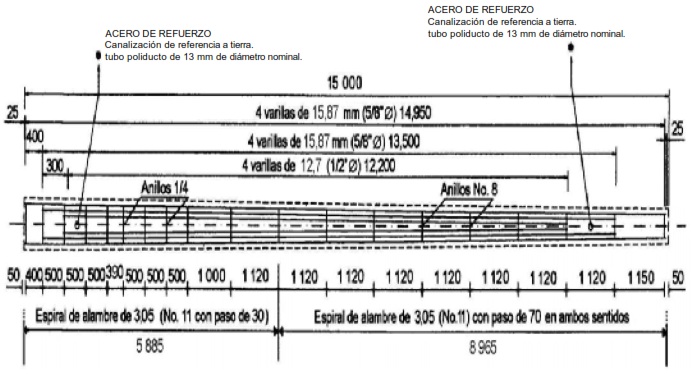 84SUMINISTRO E INSTALACION Y PUESTA EN OPERACIÓN DE PANELES SOLARESCaracterísticas de TemperaturaNOCT 45 °C+2 °CCoeficiente de temperatura de Pmax -0.41 %/°CCoeficiente de temperatura de Isc -0.31 %/°CCoeficiente de temperatura de Voc +0.06 %/°CCaracterísticas eléctricas a STC*Potencia máxima (Pmax) 125 WCapacidad máxima de voltaje (Vmp) 18.27 vCapacidad máxima de corriente (Imp)6.84 ATension de circuito abierto (Voc)22.16 vCorriente de cortocircuito (Isc)7.22 ACaracterísticas eléctricas a NOCT*Potencia pico de salida (Pmax) 93 WCapacidad máxima de voltaje (Vmp) 14.62 VCapacidad máxima de corriente (Imp) 6.35 ATensión de circuito abierto (Voc) 20.47 VCorriente de Corto circuito (isc) 5.86 ACaracterísticas Generales:Tipo de celda  Policristalino (156x86 mm)Número de celdas  36Dimensiones  1240x670×30 mmPeso  9.0 kg	Vidrio  3.2 mm vidrio templadoEstructura  Aleación de aluminioCaja de control  IP65 o IP67Cable  0.9 m  Conector  Mc4 o Mc4 compatibleCondiciones de Operación:Rango de temperatura  -45 °C~+85 °CMáxima carga frontal (ejem. nieve)  1000 VMáximo voltaje en el sistema  10 AMáxima carga posterior (ejem. viento) 5400 PaCapacidad máxima del fusible  2400 Pa325SUMINISTRO, INSTALACION Y PUESTA EN OPERACIÓN DE ENLACES INALÁMBRICOS (PUNTO VISUAL)ESPECIFICACIONES:Rendimiento neto de hasta 50MbpsAcuerdos de niveles de servicios que garanticen su funcionalidad.Latencia pendiente y latencia excepcionalLargo alcance de hasta 40 KmTecnologías MIMO, OFDM y Diversidad avanzadas.Configuración:Arquitectura: Unidad exterior con antena integrada.POE de ODU Interface: Cable al aire libre minimoCAT-5e; Longitud máxima del cable: 100 mRadio:Rendimiento neto de Capacidad: 50 Mbps.Rango de 40 Km.Ancho de Banda: Configurable 5,10, 20 y 40 MHz.ModulaciónMIMO-OFDM (BPSK/QPSK/16QAM/64QAM)Distribución del Ancho de Banda: Simétrica y Asimétrica.Soporte de Modulación y codificación adaptativa.Soporte de DFS.Soporte de espectro visual.Potencia Máxima: 25dBm.Tecnología dúplex: TDD.Error de Corrección: FEC k = 1/2, 2/3, 3/4, 5/6Encriptación: AES 128; FIPS 197; AES 256 optional (via Software License Key).Capa 2: Modo Hub.QoS: Compatible con clasificación de paquetes a 4 colas de acuerdo con 802.1p y Diffserv.Soporte VLAN: 802.1Q, QinQ, 4094 VLANsBandas soportadas:4.9 GHz FCC/IC 4.9 GHz Universal 5.3 GHz ETSI 5.1 GHz Universal 5.4 GHz Universal (default) 5.4 GHz ETSI 5.8 GHz ETSI 5.8 GHz FCC/IC 5.9 GHz Universal 6.0 GHz Universal 5.9 GHz UniversalEspecificaciones Mecánicas:Dimensiones: 30 cm x 30 cm x 10 cm.Peso: 2.9Kgs.Especificaciones de Energía:Alimentación: Alimentación por cable ODU-IDU mediante PoEConsumo de Energía: <20W. Especificaciones Ambientales:Temperaturas de Operación: -35oC a 60oC / -31oF a 140oFHumedad: 100% de condensación, IP67 (totalmente protegido contra el polvo y contra la inmersión hasta 1m).Seguridad:CC/ICEN/IEC 60950-1, EN/IEC 60950-22US/CAN (cTUVus)UL 60950-1, UL 60950-22, CAN/CSA C22.2 60950-1, CAN/CSA C22.2 60950-22ETSI: EN 300 386, EN 301 489-1, EN 301 489-4.Antena Integrada:GAIN: 23 dBiVSWR: 1,5: 1.3 dB Beamwidth: 10º.AZ: ± 2° Puerto V y Puerto H.Polarización: Doble Lineal (Vertical y Horizontal).Nivel Sidelobes: ESTI EN 302 326-3 V1.1.2 DN3Polarización cruzada: ESTI EN 302 326-3 V1.1.2 DN3156SUMINISTRO, INSTALACION Y PUESTA EN OPERACIÓN DE BATERÍAS (BANCOS DE ENERGÍA DE SOPORTE)ESPECIFICACIONES:Capacidad en Ah: 110 Ah (10 hrs)Voltaje (Vcd): 12.Tipo: AGM VRLA.Ancho (mm): 328 ± 3 mm.Altura (mm): 220 ± 3 mmProfundidad (mm): 172 ± 2 mm.Tipo de terminal: T12 ( Ø15 M6)Tecnología AGM VRLABatería de alto rendimiento.487SUMINISTRO, INSTALACION Y PUESTA EN OPERACIÓN DE UNIDAD DE VIDEOGRABACIÓN (DIGITAL)CARACTERÍSTICAS DEL PRODUCTOVMS en una caja” funcionalidad para pequeñas y sitios de tamaño medio Configuración sencilla, un programa diseñado para ambientes unicast o multicast utilizando Microsoft®Windows® para una fácil configuración y mantenimiento.Disponible en diferentes configuraciones de hardware para necesidades de diferentes sitios Soporta MJPEG, MPEG-4, H.264, H.265 Soporta monitores de pared, incluyendo diseño de celdas y cámaras. Hasta 450 Mbps rendimiento por grabador Soportes Almacenamiento (NAS) para extender la retención de vídeoIncluye software del fabricante para la configuración sencilla de uno o más servidoresIncluye funciones predefinidas para la fácil creación de usuario, y también soporta la edición de usuarios y permisos Búsqueda de movimiento de pixeles para la detección de movimiento en el servidor y recuperación rápida de eventos 4k / H.264 y H.265 de apoyo para los modos de reproducción y directo para las cámaras que soporta el streamingthrough ONVIF, y la capacidad de exportar segmentos grabadosSoporte HTTPS para  cámaras de otros fabricantes Soporta entornos que utilizan anti-virus y firewall Las importaciones usuarios y funciones de los servidores LDAP existentes para reducir la sobrecarga administrativaSoftware basado en web permite la visualización y exportación de vídeo sin necesidad de instalar ningún software Compruebe en VMS y el estado de la cámara mediante SNMP (disponible como una descarga gratuita, por separado) Soporta cámaras y dispositivos compatibles con ONVIF El modo de investigación  permite a los operadores sincronizar la reproducción de vídeo y de investigación de exportación las listas de reproducción que cubren las escenas de interés C4050S-G | 04/19 Supervisar varios sitios con un solo software cliente Soporta pantallas compartida para que los operadores pueden enviar vídeo a personal de vigilancia que más lo necesitan Es compatible con IPv4 e IPv6 l Soporta nombres de host DNS para las cámaras ONVIF conformes y cámaras del mismo fabricanteProporciona ruta a migración para sistemas del mismo fabricante.ESPECIFICACIONES TÉCNICAS DE HARDWARERack (2RU) Torre Procesador Intel Xeon Silver 4110 Memoria 16 GB DDR4 Sistema operativo: Microsoft® Windows®10 IoT Enterprise 64-bit (LTSB)OS Drive 2x 120 GB SSD (RAID 1)  Almacenamiento  72 TB (7200 RPM SATA)  RAID de nivel 5Controlador Dell iDRAC: iDRAC9 básico Puertos USB:USB 2.0: 1 al frente USB 3.0: 2 parte posterior VIDEO.VideoOutputs 4x Mini DisplayPort 1.4 Sistema de vídeo: NVIDIA Quadro P620 (2 GB) AUDIOEntradas N / A Salidas DisplayPort audio Tipos de conectores: MDP por cable (out) REDES2 puertos Gigabit Ethernet (1000BASE-T) +  1 puerto iDracRendimiento de grabación hasta 450 Mbps IPv4 e IPv6ENERGIAEntrada 100 a 240 VAC 50/60 Hz, regulación automática Fuente Dual intercambiable de 750W (Platinum) Sistema diseñado para ser conectado a sistemas de energía con una tensión de fase a fase no superior a 230 V. Consumo de 2891 BTU / hr max AMBIENTALTemperatura de funcionamiento 10 ° a 35 ° C (50 ° a 95 ° F) sin luz solar directa en el equipo Temperatura no operativa- 40 ° a 65 ° C (-40 ° a 149 ° F) Humedad relativa de operación 10% a 80% de humedad relativa con 29 ° C (84,2 ° F) max punto de rocío Altitud de funcionamiento Máximo de 3048m (10.000 pies) Vibración de funcionamiento 0.26Grms a 5 Hz a 350 Hz (orientaciones de operación) FISICODimensiones (D x W x H) 68,2 x 43,4 x 8,68 cm (26.8 x 17.1 x 3,4 in) sin orejas de rack Montaje en bastidor 2 RU Peso máximo 29,68 kg (65,43 lb) LICENCIAS DE SOFTWARE, SERVIDORES, ESTACIONES DE TRABAJO Y MODELOS.31 licencias de canal de video más tres años de soporte.Extensión de la licencia para actualizaciones durante tres años.CAPACIDAD DE ALMACENAMIENTO 72.70 TB RAID 5 Dual018SUMINISTRO, INSTALACION Y PUESTA EN OPERACIÓN DE UNIDAD DE SOPORTE DE ENERGÍA (TIPO I)ESPECIFICACIONES:Baterías y autonomía:Batería sellada de plomo sin necesidad de mantención con electrolito.Suspendido a prueba de filtraciónTiempo típico de recarga 2.50 horasDuración típica de reserva a media carga 33.9 minutos (1050 Vatios).Duración típica de reserva con carga completa 14.1 minutos (2100 Vatios).Salida:Capacidad de Potencia de Salida de 2100 Vatios / 3000 VAMáxima potencia configurable de 2100 Vatios / 3000 VA.Tensión de salida nominal 120V.Distorsión de tensión de salida lessthan 3%.Frecuencia de salida (sincronizada a red eléctricaprincipal) de 50/60 Hz +/- 3 Hz ajustable por el usuario +/- 0,1Tipo de forma de onda senoidal.Conexiones de salida: (6) NEMA 5-15R y (2) NEMA 5-20R.Entrada:Desviación interna (automática y manual).Entrada de voltaje 120V.Frecuencia de entrada 50/60 Hz +/- 5 Hz (autosensible).Tipo de enchufe NEMA L5-30P.Longitud del cable 3.05 metros.Variación de tensión de entrada para operaciones principales de 90 - 150V.Administración:Alarmas: batería encendida, distintiva de carga de batería baja y sobrecarga de tono continúo.Interruptor de emergencia.Visualizador de estatus LED con barras gráficas de carga y batería e indicadores de red: Batería activada, Cambiar Batería, Sobrecarga y derivación.Certificaciones mínimas:CSA,FCC Part 15 Clase A,UL 1778019SUMINISTRO, INSTALACION Y PUESTA EN OPERACIÓN DE UNIDAD DE SOPORTE DE ENERGÍA (TIPO II)ESPECIFICACIONES:Tiempo de Soporte de Energía:Tiempo de recarga de la batería de 8 horas.Salida:Capacidad de salida de 1000 VA / 600 W.Voltaje de Salida (útil) de 120V, 50 o 60 Hz, +/- 3Hz (autosensible).Voltaje de Salida (batería) de 115V +/-8%, 60Hz.Conexiones de salida de 8 total NEMA 5-15R.Entrada:Frecuencia de Tensión de entrada de 120V, 50 o 60 Hz, +/- 3Hz (autosensible).Conexión de entrada de Cable de 6 pies con conector NEMA 5-15.Protección contra sobretensiones:Protección contra sobretensiones de corriente alterna.Protección contra sobretensiones de línea de datos, Red: a 1000 Base-T Ethernet (gigabit), cable (CATV, SATV, modem, A/V).Administración:Alarma visual (LCD) y audible.Certificación mínima:FCC 15 B, TUV, UL Listed, RoHS.0210SUMINISTRO, INSTALACION Y PUESTA EN OPERACIÓN DE UNIDAD DE SOPORTE DE ENERGÍA (TIPO III)ESPECIFICACIONES:Tiempo de Soporte de Energía:Tiempo de recarga de la batería de 24 horas.Salida:Capacidad de potencia de salida 390Vatios / 650VAMáxima potencia configurable (vatios) 390Vatios / 650VATensión de salida nominal 120VFrequencia de salida (sincronizada conla red)50 Hz, 60 HzTopología De reservaTipo de forma de onda Aproximación acompasada de una onda sinusoidalCorriente máxima de salida 12Conexiones de salida (4) NEMA 5-15R (selector_surgetitle)(4) NEMA 5-15R (Respaldo de batería)Entrada:Entrada de voltaje 120VFrecuencia de entrada 50/60 Hz +/- 3 Hz (autosensible)Tipo de enchufe NEMA 5-15PLongitud del cable 1.52metrosVariación de tensión de entrada paraoperaciones principales90 - 140VCantidad de cables de alimentación 1Corriente máxima de entrada 12.0AProtección contra sobretensiones:Régimen nominal de sobretensiones 340JoulesProtección para líneas de datos Protección de módem / fax RJ-11 / DSL (línea sencilla de dos cables)Filtrado Full time multi-pole noise filtering : 5% IEEE surge let-through : zero clampingresponse time : meets UL 14491311SUMINISTRO, INSTALACION Y PUESTA EN OPERACIÓN DE MONITOR 24”ESPECIFICACIONES:Monitor LED Full HD de 1080p de pantalla.Pantalla panorámica de 24" (23,6" visibles).Las opciones de conectividad deben incluir entradas DVI (con HDCP) y VGA.Compatible* con HDMI con cable DVI a HDMI (debe incluir cables).Panel LCD.Contraste 1000:1 (típ)Ángulos de visión 170o horizontal, 160o verticalColores 16.7 millones (8 bits verdaderos)Tiempo de respuesta 5 ms (GTG)Retroiluminación LED.Vida útil de la retroiluminación 30.000 hs (mín.)Superficie de panel Antirreflejo, revestimiento duro (3H).Entrada de Video.Entrada Digital VGA, DVIFrecuencia Fh: 24~82 kHz, Fv: 50~75 HzSincronización independiente y compuesta.Alimentación Eléctrica.Voltaje CA 100–240 V (universal), 50/60 HzConsumo 24 W (típ.) / 35W (máx.)0112SUMINISTRO, INSTALACION Y PUESTA EN OPERACIÓN DE ESTACIONES DE TRABAJOESPECIFICACIONES:Procesador Intel® Core™ i7-8700Memoria RAM de 8GB.Disco Duro: 1 TB.Sistema Operativo: Windows 10 Pro de 64 bitsSoftware visor parasistema CCTVAccesorios: Mouse y Teclado.0313SUMINISTRO, INSTALACION Y PUESTA EN OPERACIÓN DE PANTALLA LED FULL HD 75”ESPECIFICACIONES:Tamaño de la pantalla clase 75"Tipo de luz de fondo LED Full-ArrayRegulación local y zonas LED activas x18Resolución de 1920 x 1080 (1080p)Conectividad HDMI, USB, Ethernet (LAN), Entrada compuesta (AV)Frecuencia de Actualización Efectiva 120HzProporción dimensional 16:9Proporción de contraste dinámico de 5 millones a 1Ángulo de visión (H/V)176°/176°Número de colores 1,07 mil millonesIdioma del menú de la pantalla en español.Alimentación AC110-127V~ 50/60Hz.Consumo de energía (máximo) 180 W.Control remoto.Cable de alimentación.0214SUMINISTRO, INSTALACION Y PUESTA EN OPERACIÓN DE PANTALLA LED FULL HD 55”ESPECIFICACIONES:Tamaño de la pantalla clase 55".Resolución de 1920 x 1080 (1080p)Relación de contraste dinámico.Conectividad HDMI, USB, Ethernet (LAN), Entrada compuesta (AV).Idioma del menú de la pantalla en español.Alimentación AC110-127V~ 50/60Hz.Consumo de energía (máximo) 180 W.Control remoto.Cable de alimentación.0215SUMINISTRO, INSTALACION Y PUESTA EN OPERACIÓN DE ENLACE INALÁMBRICO (PUNTO A PUNTO)DESCRIPCIÓN DEL PRODUCTO Radio de clase portadora que soporta 4.9 a 6 GHz rango de frecuencias. La radio cumple con las normas ETSI, Universal y FCC / IC con un valor de fábrica 5.4 GHz universal, ofrece hasta 750 Mbps. La radio viene con una antena integrada.PRODUCTOS DESTACADOS El rendimiento neto de 750 Mbps Ethernet De largo alcance - hasta 40 km / 25 millas Telco-grado, extremadamente robusto en condiciones muy duras Soporta dentro del sitio y la sincronización entre sitios para maximizar la capacidad Rendimiento asimétrico Configurable Las tecnologías avanzadas OFDM y MIMO para el funcionamiento en nLOS / NLOS y entornos densos de radioRADIOMáxima capacidad rendimiento agregado 750 Mbps neto Distancia Hasta 40 km / 25 millas Canal de Banda ancha Configurable: 10, 20, 40, 80 MHz (para la banda predeterminado) Modulación MIMO-OFDM (BPSK / QPSK / 16QAM / 64QAM / 256QAM) Adaptativo modulación, codificación y Canal BW Soportado Selección automática de canales Apoyado al encenderse DFS Apoyado (ETSI) Diversidad Soportado Visor de espectro Soportado Power Max Tx 25 dBmTecnología duplex TDD Error de corrección FEC k = 1/2, 2/3, 3/4, 5/6 Encriptación AES 128; FIPS 197 Asignación de enlace ascendente / descendente Configurable: simétrica o asimétrica QoS clasificación de paquetes a 4 colas de prioridad de acuerdo con 802.1P o DiffservSoporte VLAN 802.1Q, QinQ, 4094 VLAN TDD Intra Sitio Sincronización Soportado TDD Inter Sitio Sincronización Apoyado a través del receptor GPS común por sitio0216SUMINISTRO, INSTALACION Y PUESTA EN OPERACIÓN DE ENLACE INALÁMBRICO (PUNTO A MULTIPUNTO)ESPECIFICACIONES:Estación base con antena inteligente.Rendimiento de 750 Mbps.Largo alcance de hasta 40 km.Soporta hasta 64 HSU.Funcionamiento robusto y fiable en condiciones duras, temperaturas extremas y escenarios no lineales.Configuración:Arquitectura: Unidad exterior con antena inteligente integrada con GPS incorporadoPOE de ODU Interface: Cable al aire libre minimoCAT-5e; Longitud máxima del cable: 100 mRadioMáxima capacidad: 750 MbpsSuscriptores soportados: 64Rango: 40 kmAncho de banda: Configurable 10, 20, 40, 80 MHzModulación:MIMO-OFDM(BPSK/QPSK/16QAM/64QAM/256QAM)Distribución del Ancho de Banda: Simétrica y Asimétrica.Soporte de Modulación y codificación adaptativa.Soporte de DFS.Soporte gestión inteligente de ancho de banda.Potencia Máxima: 25dBm.Tecnología dúplex: TDD.Error de Corrección: FEC k = 1/2, 2/3, 3/4, 5/6Encriptación: AES 128; FIPS 197Capa 2: Puenteo por direcciones MAC.QoS: Compatible con clasificación de paquetes a 4 colas de acuerdo con 802.1p y Diffserv.Soporte VLAN: 802.1Q, QinQ, 4094 VLANsBandas soportadas:5.1 GHz Universal 5.730-5.845 GHz MII 5.9 GHz Universal 5.4 GHz FCC5.2 GHz FCC 5.8 GHz FCC/IC 5.4 GHz Universal (default) 4.9 GHz FCC/IC4.9 GHz Universal 5.9 GHz UniversalEspecificaciones Mecánicas:Dimensiones: 35.6 cm x 22.5 cm x 9.4 cm.Peso: 3.3Kgs.Especificaciones de Energía:Alimentación: Alimentación por cable ODU-IDU mediante PoEConsumo de Energía: <30W. Especificaciones Ambientales:Temperaturas de Operación: -35oC a 60oC / -31oF a 140oFHumedad: 100% de condensación, IP67 (totalmente protegido contra el polvo y contra la inmersión hasta 1m).Antena Integrada:GAIN: 20dBiVSWR: 2.0: 1.3 dB Beamwidth: 90 deg.Polarización: Doble Lineal (Vertical y Horizontal).Nivel Sidelobes:-12 dBPolarización cruzada: -30 dBF/B Radio: -25 dB Aislamiento Puerto a Puerto: 35 dB (typ)Protección contra rayos: DC a tierra0317ENLACE INALÁMBRICO (PUNTO A PUNTO)DESCRIPCIÓN DEL PRODUCTO Radio de clase portadora que soporta 4.9 a 6 GHz rango de frecuencias. La radio cumple con las normas ETSI, Universal y FCC / IC con un valor de fábrica 5.4 GHz universal, ofrece hasta 750 Mbps. La radio viene con una antena integrada.PRODUCTOS DESTACADOS El rendimiento neto de 750 Mbps Ethernet De largo alcance - hasta 40 km / 25 millas Telco-grado, extremadamente robusto en condiciones muy duras Soporta dentro del sitio y la sincronización entre sitios para maximizar la capacidad Rendimiento asimétrico Configurable Las tecnologías avanzadas OFDM y MIMO para el funcionamiento en nLOS / NLOS y entornos densos de radioRADIOMáxima capacidad rendimiento agregado 750 Mbps neto Distancia Hasta 40 km / 25 millas Canal de Banda ancha Configurable: 10, 20, 40, 80 MHz (para la banda predeterminado) Modulación MIMO-OFDM (BPSK / QPSK / 16QAM / 64QAM / 256QAM) Adaptativo modulación, codificación y Canal BW Soportado Selección automática de canales Apoyado al encenderse DFS Apoyado (ETSI) Diversidad Soportado Visor de espectro Soportado Power Max Tx 25 dBmTecnología duplex TDD Error de corrección FEC k = 1/2, 2/3, 3/4, 5/6 Encriptación AES 128; FIPS 197 Asignación de enlace ascendente / descendente Configurable: simétrica o asimétrica QoS clasificación de paquetes a 4 colas de prioridad de acuerdo con 802.1P o DiffservSoporte VLAN 802.1Q, QinQ, 4094 VLAN TDD Intra Sitio Sincronización Soportado TDD Inter Sitio Sincronización Apoyado a través del receptor GPS común por sitio0218SUPER POSTEESPECIFICACIONES:Modelo Requerido: Super Poste dodecagonal para CCTV.Placa de acero cal. 3/16".Transversalmente sin costura. Soladura en unión alguna en toda su longitud, Soldadura permisible longitudinal con penetración al 100% exenta de burbujas. Placa base de 700x700 espesor de 1 1/2" con 8 barrenos para anclas incluidas. 4 registros p/conexiones. Super Poste con diseño para resistir vientos hasta 145 km/hr: con 30% + en ráfagas.El acabado mediante sistema de galvanizado inmersión en caliente norma vigente.El equipamiento mencionado en los diagramas y dibujos de este rubro no es requerido, solo se uso a manera de explicación demostrativa.0419SWITCH DE RED TIPO IESPECIFICACIONES:Tipo de dispositivo:Conmutador - 24 puertos - Gestionado - apilablePuertos:24 x 10/100/1000 (PoE+) + 4 x Gigabit SFPAlimentación por Ethernet:PoE+Presupuesto PoE:370 WRendimiento: Capacidad de conmutación: 216 GbpsRendimiento de reenvío (tamaño de paquete de 64 bytes): 71.4 MppsCapacidad: Interfaces virtuales (VLAN): 1023Protocolo de gestión remota:SNMP 1, RMON 1, RMON 2, RMON 3, RMON 9, Telnet, SNMP 3, SNMP 2c, HTTP, TFTP, SSH, CLICaracterísticas:Conmutación Layer 2, soporte de DHCP, alimentación mediante Ethernet (PoE), negociaciónautomática, soporte ARP, soporte VLAN, señal ascendente automática (MDI/MDI-X automático), snooping IGMP, Intrusion Detection System (IDS), soporte IPv6, admite Rapid Spanning Tree Protocol (RSTP), admite MultipleSpanning Tree Protocol (MSTP), soporte de Dynamic Trunking Protocol (DTP), soporte de Port Aggregation Protocol (PAgP), soporte de Trivial File Transfer Protocol (TFTP), soporte de Access Control List (ACL), soporte RADIUS, soporte SSH, compatibilidad con Jumbo Frames, rastreador MLD, Dynamic ARP Inspection (DAI), PoE+, tecnología EnergyWise, Unicast Reverse PathForwarding (URPF), Uni-Directional Link Detection (UDLD), Rapid Per-VLAN Spanning Tree Plus (PVRST+), compatible con IPv4, Shaped Round Robin (SRR), Protocolo de control de adición de enlaces (LACP), MAC Address Notification, Remote Switch Port Analyzer (RSPAN), NetFlow, compatibilidad con Hot Standby Router Protocol (HSRP), Energy Efficient Ethernet, Multicast VLAN Registration (MVR), Class of Service (CoS), Cisco Flex Stack PlusNormas:IEEE 802.3, IEEE 802.3u, IEEE 802.3z, IEEE 802.1D, IEEE 802.1Q, IEEE 802.3ab, IEEE 802.1p, IEEE 802.3af, IEEE 802.3x, IEEE 802.3ad (LACP), IEEE 802.1w, IEEE 802.1x, IEEE 802.3ae, IEEE 802.1s, IEEE 802.1ae, IEEE 802.1ab (LLDP), IEEE 802.3at, IEEE 802.3az, IEEE 802.1AXProcesador: 600 MHzMemoria RAM:512 MBMemoria Flash:128 MBIndicadores de estado:Estado puerto, velocidad de transmisión del puerto, modo puerto duplex, sistema, RPS (suministro de energía redundante), PoE, enlace/actividadInterfaces:24 x 1000Base-T 10Base-T/100Base-TX/1000Base-T - RJ-45 - RJ-45 PoE+ - 30 W 1 x consola consola - RJ-45 - RJ-45 1 x mini-USB consola - mini USB tipo B - Type B gestión 2 x USB Type A 1 x 1000Base-TX 10Base-T/100Base-TX -RJ-45 - RJ-45 gestión 4 x SFP (mini-GBIC) - SFP subidaDispositivo de alimentación:Fuente de alimentación eléctricaRedundancia de alimentación:OpcionalVoltaje necesario:CA 120/230 V (50/60 Hz)Software incluido:IOS LAN BaseDimensiones ancho, profundo, alto, peso:44.5 cm,36.8 cm,4.5 cm,5.8 kgTemperatura mínima de funcionamiento-5 °CTemperatura máxima de funcionamiento45 °CÁmbito de humedad de funcionamiento10 - 95% (sin condensación)Temperatura mínimo de almacenamiento-25 °CTemperatura máxima de almacenamiento70 °CÁmbito de humedad de almacenamiento:10 - 95% (sin condensación)0120SWITCH DE RED TIPO IIGENERALTipo de Dispositivo: Conmutador – 12 puertos- Gestionado.Tipo de Caja: Sobremesa, montaje en rack, montaje en riel DIN, montaje en pared 1U.Subtipo: Gigabit Ethernet.Puertos: 12 x 10/100/1000 (PoE+) + 2x Gigabit SFP combinado.Alimentación por Ethernet (PoE): PoE+Presupuesto PoE 240WRendimiento: Velocidad de reenvío: 16 Gbps 
Rendimiento de reenvío (tamaño de paquete de 64 bytes): 23.8 MppsCapacidad: Interfaces virtuales (VLAN): 1023Admite carcasa Jumbo: 9018 bytes,.Protocolo de direccionamiento: RIP-1, RIP-2, direccionamiento IP estáticoProtocolo de gestión remota: SNMP 1, RMON 1, RMON 2, RMON 3, RMON 9, Telnet, SNMP 3, SNMP 2c, HTTP, TFTP, CLIMétodo de autentificación: Kerberos, Secure Shell (SSH), RADIUS, TACACS+Características: Soporte BOOTP, soporte ARP, soporte VLAN, soporte para Syslog, soporte DiffServ, soporte IPv6, admite Spanning Tree Protocol (STP), snooping DHCP, soporte de Port Aggregation Protocol (PAgP), soporte de Access Control List (ACL), Quality of Service (QoS), sin ventilador, Shaped Round Robin (SRR), MAC Address Notification, Remote Switch Port Analyzer (RSPAN), Energy Efficient Ethernet, Multicast VLAN Registration (MVR), Class of Service (CoS), Weighted Tail Drop (WTD)Cumplimiento de normas: IEEE 802.3, IEEE 802.3u, IEEE 802.3z, IEEE 802.1D, IEEE 802.1Q, IEEE 802.3ab, IEEE 802.1p, IEEE 802.3af, IEEE 802.3x, IEEE 802.3ad (LACP), IEEE 802.1w, IEEE 802.1x, IEEE 802.1s, IEEE 802.3ah, IEEE 802.1ae, IEEE 802.1ab (LLDP), IEEE 802.3azMemoria RAM: 512 MBMemoria Flash: 128 MBIndicadores de estado: Estado puerto, velocidad de transmisión del puerto, modo puerto duplex, sistema, enlace/actividadEXPANSION/CONECTIVIDADInterfaces: 12 x 1000Base-T RJ-45 PoE+ - 30 W 
1 x consola RJ-451 x mini-USB Type B gestión 1 x USB Type A 2 x 1000Base-T RJ-45 subida 2 x SFP subidaALIMENTACIONDispositivo de alimentación: Fuente de alimentación eléctricaPotencia suministrada: 300 VatiosVoltaje necesario: CA 120/230 V (50/60 Hz)Consumo eléctrico en funcionamiento: 23.5 vatiosCertificación 80 PLUS:  80 PLUS SilverSOFTWARE / REQUISITOS DEL SISTEMASoftware incluido: IOS IP BaseDIMENSIONES Y PESO.Anchura: 26.9 cmProfundidad: 23.8 cmAltura: 4.44 cmPeso: 2.31 kgGARANTIA DEL FABRICANTEServicio y mantenimiento: Garantía limitada - reemplazo anticipado de piezas - de por vida - tiempo de respuesta: el siguiente día laborable Soporte técnico - asesoramiento - 90 díasPARAMETROS DE ENTORNO.Temperatura mínima de funcionamiento: -5°CTemperatura máxima de funcionamiento: 45 °CÁmbito de humedad de funcionamiento: 5 - 95% (sin condensación)Temperatura mínima de almacenamiento: -25 °CTemperatura máxima de almacenamiento: 70 °CÁmbito de humedad de almacenamiento: 5 - 95% (sin condensación)0221RACK DE 42 UNIDADESESPECIFICACIONES: Un Rack de cuatro Postes Estándar de 19", Numerado, Fabricado en Aluminio y 42 Unidades de Rack.Aplicaciones: Uso en Equipamiento de Red, Servidores, Switches, etc.Características físicas: Tipo: Rack de  cuatro postes. Unidades de Rack: 42.Color: Negro.Ancho del sistema: 19".Material: Aluminio. Dimensiones exteriores: 515 x 2134 x 737 mm (Ancho x Alto x Profundidad).Capacidad de carga: 2000 Lbs (207Kg.)Un organizador de cable vertical Numero de espacios en Rack: 22 URColor: Negro.Dimensiones (mm): (1054mm x 125mm x 306mm) (Alto x Ancho x Profundidad). Capacidad de cable (Cat6): 143 delantero y 143  trasero.Un organizador de cableCaracterísticas físicas: Tipo: Organizador de cables horizontal doble. No. de espacios en de rack: 1.Material: Plástico ABS. Dimensiones exteriores: 483 x 44.1 x 226 mm (Ancho x Alto x Profundidad).Dos organizadores de cableCaracterísticas físicas: Tipo: Organizador de cables horizontal doble. No. de espacios en de rack: 2.Material: Plástico ABS. Dimensiones exteriores: 482.6 x 88.9 x 225.5mm (Ancho x Alto x Profundidad).Charola para rack. Numero de espacios en rack: 2.Capacidad de carga: 66lb.Material: Acero. Color: Negro.Dimensiones exteriores: 483 x 44 x 385mm (Ancho x Alto x Profundidad).Charola para rack Numero de espacios en rack: 1.Capacidad de carga: 30lb.Material: Acero. Color: Negro.Dimensiones exteriores: 483 x 44 x 385mm (Ancho x Alto x Profundidad).Dos Tomacorrientes verticalCompatible con gabinetes cerrados, tipo GAC o GAD.10 contactos para alimentación de equipo. Opción para instalación en piso o racks abiertos con base cuadrada.Incluye cable de conexión a corriente de 2.5 m.Tipo de conector: NEMA 5-15El equipo se puede instalar directamente en pared.Características Físicas.Aplicación: Interior.Dimensiones: 98 x 952 x 100 mm (Ancho x Alto x Profundidad)Peso: 2.78 kg.Pintura: Color negro en polvo (Proceso electrostático).Características Eléctricas:Posee Reestablecedor de 15 Amp.Voltaje de Entrada/Salida: 110 VCA 60 Hz.Tipo de conector: NEMA 5-15Incluye accesorios para el adecuado aterrizado del gabinete.0122CAJA DE CONEXIÓNESPECIFICACIONES: Temperatura de funcionamiento: -40 ~ 167 ° F (-40 ~ 75 ° C)Clasificación: IEC529-IP67Material: PBT + PC BlendClasificación de Inflamabilidad UL94-5VA + UVEspecialmente desarrollado para los entornos más exigentes.Incluye panelDimensiones: 400 x 500 x 160 mm3623CAJA DE CONEXIÓN FINALESPECIFICACIONES: Temperatura de funcionamiento: -40 ~ 167 ° F (-40 ~ 75 ° C) Clasificación: IEC529-IP67Material: PBT + PC BlendClasificación de Inflamabilidad UL94-5VA + UVEspecialmente desarrollado para los entornos más exigentes.Dimensión: 290 x 190 x 100 mmIncluye panel.2024GABINETE PARA BANCO DE BATERÍASESPECIFICACIONES:Espacio para instalación de 2 Baterías Tapa frontal totalmente desmontable con cerradura.Perforaciones circulares para pasado de cables en la parte inferior (tres en la parte inferior, dos en la parte trasera) con tapón plástico.Circulación de aire a través de su tapa.Pintura: Electrostática.Aplicación: Exterior.Material: Lámina de acero galvanizada.Nivel de Protección: IP22Peso: 15.2 Kg.Dimensiones exteriores: 526 x 442 x 493 mm (Ancho x Alto x Profundidad).Soporte para poste2425PANEL DE PARCHEOESPECIFICACIONES: Panel de distribución para conexiones de montaje de rieles DIN de 8 puertos, Industrial, Incluye tornillos para sujetar la placa frontal, y porta etiqueta transparente y etiquetas de identificación Ultimate.Cumplimiento de estandares: Norme International Standard CEI IEC 60715; DIN EN 60715; DIN EN 50022; DIN 46277-3; BS 5584:1978:, IEC 60068 Environmental Testing; cULus Listed to UL1863 Material: UL94V-0, Impact-resistant polycarbonateCumplimiento de RoHS. Opciones de montaje: Montaje en riel DIN estandar de 35mm DIN; también puede ser montado en otras superficies. Temperatura: Rango de Temperatura de -10°C to 60°C (14°F – 140°F).1826TIERRAS FISICASELECTRODO:•  Capacidad de 45 A fabricado de cobre electrolítico altamente conductivo. Diseñado en forma delta tubular.•   Incluye dispositivo de filtración de baja frecuencia LCR montado en la misma estructura con un borne de conexión de 1/2 pulgada.• Cuenta con acoplador de impedancias en la misma bobina.•  Provee la solución completa para telecomunicaciones de acuerdo con los estándares EIA/TIA J-STD-607-A y BICSI.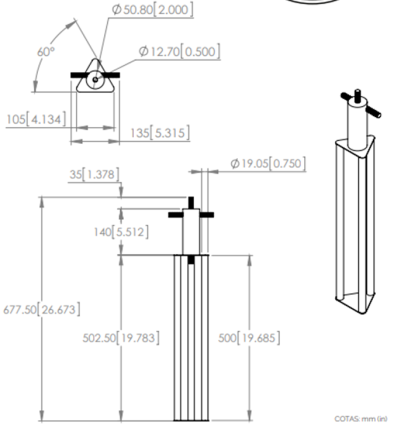 COMPUESTO ORGANICO (1 SACO)• Certificado de pruebas de LAPEM y certificado de              laboratorio acreditado ante EMMA con valores dentro de la  norma CRETIB de no toxicidad ni daño al medio ambiente• Mejora la conductividad de disipación a tierra.•  Reduce la resistencia de la tierra.•  Mejora la puesta a tierra aún en periodos secos.•  No se disuelve ni se descompone con el paso del tiempo.•  No requiere mantenimiento.•  Mantiene la humedad por largos periodos de tiempo.•  No contamina el suelo.•  Presentación en saco de 11kgs.TERMINALES•  Conector de Bornes de 1/2" a Cable de Calibre 4 a 1/0 (AWG). (3 PZAS)•  Conector de Varilla 5/8" a Cable Calibre 4 (Cuatro) a 3/0 (Triple Cero).(2PZAS)REGISTRO• Carga Estática 1360 kg.• El Polietileno de alta densidad está protegido contra rayos UV para durabilidad bajo temperaturas extremas.• Reborde inferior que previene la inclinación del registro.• Viene totalmente armado con su tapa.                • Dimensiones:  Tapa: 160 mm.  Profundidad: 235 mm.  Base: 210 mm.PROTECTOR ANTIOXIDANTE• Sella y aísla contra la humedad, ambientes salinos, químicos, polvo y suciedad.• Excelente impermeable al agua.• Evita el ataque de la oxidación.• No se fractura, aun en bajas temperaturas.• Ideal para ser aplicado en sistemas de puesta a tierra, terminales, conductores eléctricos y en general en instalaciones que estén expuestas al medio ambiente.ELECTRODO CONVENCIONAL TIPO REHILETE (2 PZAS)• Están diseñados en forma de cruceta por dos láminas de cobre. • Fácil instalación.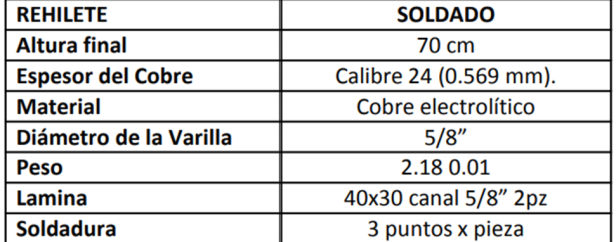 BARRA DE UNIONCapacidad Máxima: 1000 ADimensiones de Placa: 20 x 5.08 x 0.64 cmDimensiones de Gabinete: 20 x 30 x 12 cmCable de cobre 4 AWGCanaliación 19 mm1627CABLE UTP EXTERIOR(BOBINA)CARACTERÍSTICAS:Categoría 6 cable OSP deberá cumplir con las normas 61156-5 componentes de Categoría 6 ANSI / TIA-568-C.2 e IEC. Los conductores deben ser 23 AWG con aislamiento de poliolefina. El cable debe tener una construcción relleno de gel para evitar la migración de humedad en aplicaciones subterráneas y en húmedo y un amplio intervalo de temperatura para entornos climáticas extremas. Los conductores de cobre se tuercen en pares, separadas por un separador de par y cubierto con un polietileno chaqueta resistente a UV y resistente a la abrasión (PE). Producto es para ser utilizado sólo en instalaciones de conductos y de conducto. No debe utilizarse en aplicaciones aéreas o de enterramiento directo. Información técnica Rendimiento eléctrico: el rendimiento canal certificado en una configuración de 4 conectores hasta a 100 metros y supera la norma ANSI / TIA-568-C.2 Categoría 6 e ISO 11801 de clase E en las frecuencias de barrido de hasta 250 MHz Certificado de Componentes de rendimiento de hasta 100 metros y supera los requisitos de los componentes de la norma ANSI / TIA-568-C. 2 e IEC 61156-5 Categoría 6 estándares de componentes a frecuencias de barrido de hasta 250 MHz Los conductores / aislantes: 23 AWG de cobre sólido aislado con poliolefinadiámetro del aislamiento: .040 en -.. 0,044 en (1,02 mm - 1.12mm) cumplimiento de las normas: ANSI / TIA-568-C.2 Categoría 6 e ISO 11801 Clase E; Telcordia Requisito Especificación GR-421-CORE Penetración de agua cumplimiento de las normas: Lista UL CMP-LP 0.7A y 0.5A CMR-LP tensión de instalación: 25 lbf (110 N) máximo Clasificación de temperatura: -22 ° F a 140 ° F (-30 ° C a 60 ° C) durante la instalación -49 ° F a 176 ° F (-45 ° C a 80 ° C) durante la operación cubierta del cable: polietileno negro resistente a UV y resistente a la abrasión (PE) diámetro del cable: 0,260 en nominal (6.6mm) Peso del cable: 25 lbs./1000 ft. (11 kg / 305m) Embalaje: 1000 ft. (305m) sobre un carrete.328CABLE UTP INTERIOR(BOBINA)CARACTERÍSTICAS:Cable de Categoría 6 excederá IEC 61156-5 y las normas de componentes ANSI / TIA-568-C.2 Categoría 6. Los conductores deben ser 23 AWG con aislamiento de HDPE. Los conductores de cobre se tuercen en pares, con los cuatro pares separados por una cruz-divisor y cubiertos por una cubierta de PVC retardante de la llama (CMR). Color Azul.Información Técnica.Eléctrico el rendimiento canal certificado en una configuración de 4 conectores hasta actuación: 100 metros y supera ISO 11801 Clase E y ANSI / TIA-568-C.2 Categoría 6 estándares en las frecuencias de barrido de hasta 250 MHz Certificado rendimiento de los componentes de hasta 100 metros y supera el requisito de la norma IEC 61156-5 componente y ANSI / TIA normas de componentes de Categoría 6 568-C.2 a frecuencias de barrido de hasta 250 MHz Conductor/ 23 AWG de cobre sólido aislado con HDPE aislador: Valoración de la llama: UL 1666 PoE cumplimiento: Cumple con el estándar IEEE 802.3af y 802.3at PoE IEEE para aplicaciones Instalación 110 N (25 lbf) máximo tensión: Temperatura 0 ° C a 50 ° C (32 ° F a 122 ° F) durante la instalación clasificación: -20 ° C a 60 ° C (-4 ° F a 140 ° F) durante la operación cubierta del cable: PVC retardante de la llama diámetro del cable: 5,7 mm (0,225 in.) Nominal Peso del cable: 12 kg / 305 m (25 ft.) Lbs./1000 Embalaje: 305m (1,000 ft.), Reelex ™ empaquetado probado para ISTA Procedimiento 1A 0229MULTICONTACTOS SUPRESOR DE PICOSGENERAL Tipo de producto Protector contra sobretensiones ENTRADA Voltaje 125V Cambiar Sin iluminación de encendido / apagado - Restablecer Cortacircuitos 15 Amp Tipo de enchufe NEMA 5-15P Estilo de enchufe Derecho Longitud del cable 4' SALIDA Puntos de venta - Total 4 Tipo de salida NEMA 5-15R Protección contra sobretensiones y FILTRADO Supresión de sobretensiones 450 julios Corriente máxima de choque 30.000 amperios Supresión máxima actual HN 15.000 amperios Supresión máxima actual HG 15.000 amperios Voltaje reprimido 400V (HN, HG) Tiempo de respuesta <1 nanosegundo EMI / RFI Filtración 150KHz a 100MHz Atenuación Hasta 32dBCERTIFICACIONES La seguridad UL1363 / UL1449 3a Edición, cUL Ambiental RoHS GARANTÍA La garantía del producto tiempo de vida limitado Equipos de por vida Garantía conectado CEG Cantidad $ 25.0002130NODO DE DATOS SENCILLO TIPO IESPECIFICACIONES: (1) Una Caja de salida de banda única y dos piezas que cierran rápido con refuerzo adhesivo. La caja es compatible con las placas frontales atornilladas o cualquier placa frontal estándar de banda única NEMA. Para usar con el conducto eléctrico de perfil LD o T45 5,02" de largo x 3,27" de ancho x 1,62” de alto (127,4mm x 83,0mm x 41,1mm). Fugas para conductos de 1/2", 3/4" o 1" de diámetro.(2) Dos módulos universales de 8 cables, 8 posiciones, RJ45, de categoría 6 blanco, uno para área de trabajo y otro para panel de parcheo.(1) Una placa frontal vertical de banda única de la serie Classic de Mini Com es compatible con un módulo Mini-Com, hueso.(1) Un latiguillo para área de trabajo UTP de categoría 6, con conectores modulares en cada extremo. Azul, 1 metro.(1) Un latiguillo para panel de parcheo UTP de categoría 6, con conectores modulares en cada extremo. Azul, 1 metro.Back to Top1031NODO DE DATOS DOBLE TIPO IESPECIFICACIONES: (1) Una Caja de salida de banda única y dos piezas que cierran rápido con refuerzo adhesivo. La caja es compatible con las placas frontales atornilladas o cualquier placa frontal estándar de banda única NEMA. Para usar con el conducto eléctrico de perfil LD o T45 . 5,02" de largo x 3,27" de ancho x 1,62” de alto (127,4mm x 83,0mm x 41,1mm). Fugas para conductos de 1/2", 3/4" o 1" de diámetro.(4) Cuatro módulos universales de 8 cables, 8 posiciones, RJ45, de categoría 6 blanco, dos para área de trabajo y dos para panel de parcheo.(1) Una placa frontal vertical de banda única de la serie Classic de Mini Com es compatible con dos Módulos Mini-Com, hueso.(2) Dos latiguillos para área de trabajo UTP de categoría 6, con conectores modulares en cada extremo. Azul, 1 metro.(2) Dos latiguillos para panel de parcheo UTP de categoría 6, con conectores modulares en cada extremo. Azul, 1metro.0132NODO DE DATOS SENCILLO TIPO IIESPECIFICACIONES: (1) Una Caja de salida de banda única y dos piezas que cierran rápido con refuerzo adhesivo. La caja es compatible con las placas frontales atornilladas o cualquier placa frontal estándar de banda única NEMA. Para usar con el conducto eléctrico de perfil LD o T45. 5,02" de largo x 3,27" de ancho x 1,62” de alto (127,4mm x 83,0mm x 41,1mm). Fugas para conductos de 1/2", 3/4" o 1" de diámetro.(2) Dos módulos universales de 8 cables, 8 posiciones, RJ45, de categoría 6 blanco, uno para área de trabajo y otro para panel de parcheo.(1) Una placa frontal vertical de banda única de la serie Classic de Mini Com es compatible con un módulo Mini-Com, hueso.(1) Un latiguillo para área de trabajo UTP de categoría 6, con conectores modulares en cada extremo. Azul, 1 metro.(1) Un latiguillo para panel de parcheo UTP de categoría 6, con conectores modulares en cada extremo. Azul, 2metros.0433NODO DE DATOS DOBLE EXTERIORESPECIFICACIONES: (1) Una Caja de salida de banda única y dos piezas que cierran rápido con refuerzo adhesivo. La caja es compatible con las placas frontales atornilladas o cualquier placa frontal estándar de banda única NEMA. Para usar con el conducto eléctrico de perfil LD o T45. 5,02" de largo x 3,27" de ancho x 1,62” de alto (127,4mm x 83,0mm x 41,1mm). Fugas para conductos de 1/2", 3/4" o 1" de diámetro.(4) Cuatro módulos universales de 8 cables, 8 posiciones, RJ45, de categoría 6 blanco, dos para área de trabajo y dos para panel de parcheo.(1) Una placa frontal vertical de banda única de la serie Classic de Mini Com es compatible con dos Módulos Mini-Com, hueso.(2) Dos latiguillos para área de trabajo UTP de categoría 6, con conectores modulares en cada extremo. Azul, 1 metro.(2) Dos latiguillos para panel de parcheo UTP de categoría 6, con conectores modulares en cada extremo. Azul, 2 metros.1634LOTE TUBERIA PARED DELGADATubo de hierro galvanizado sin rosca, de 3 metros de longitudIncluye: accesorios necesarios para su correcta instalación.3435LOTE TUBERIA PARED GRUESAESPECIFICACIONES: La tubería rígida CONDUIT fabricada en acero de alta calidad de la cual se obtiene una maleabilidad que facilite el doblado y roscado del producto.Galvanizado por el método de inmersión en caliente.Incluye: accesorios necesarios para su correcta instalación.9636TUBO LICUATITE 3/4ESPECIFICACIONES: El tubo flexible diseñado para la protección de cables eléctricos en las instalaciones eléctricas a la intemperie o donde se requiere de flexibilidad y facilidad de manejo, ya sea instalaciones comerciales o industriales y en lugares donde hay humedad. Características:Fabricado en acero con cubierta de PVC. Acabado: Acero al carbón galvanizado electrolíticamente. Engargolado helicoidalmente, fabricado en su interior con una cinta plana de acero al carbón galvanizado electrolíticamente, y en el exterior se encuentra recubierto con una funda de cloruro de polivinilo (PVC) que tiene como función principal la protección de cables eléctricos, ofreciendo una protección impermeable y hermética a líquidos. Además, ofrece una excelente resistencia mecánica contra el aplastamiento, y blindaje contra corrientes parásitas, originadas por inducción en campos magnéticos. Su cubierta es resistente a aceites, a la corrosión y humedad. Su interior es suave para su fácil desplazamiento.8037SISTEMA DE SOLVENTADO DE URETANODESCRIPCION:Sistema de Uretano modificado con base de solvente de dos partes para proteger superficies metálicas y de mampostería contra ataque químico, abrasivo y corrosivo. El sistema produce un recubrimiento de dureza, durabilidad y resistencia a químicos extremas, aun así, brinda una superficie altamente decorativa, estéticamente agradable y no tóxica. El material se puede aplicar con pincel o pulverizador.AREAS DE APLICACIÓN.Todas las estructuras metálicas.Tanques (Superficies exteriores)TubosTorres de EnfriamientoPuentesRANGO DE COBERTURAEl rango de cobertura depende de la aspereza, la porosidad, el perfil y la naturaleza del sustrato. DESCRIPCION DEL PRODUCTOSistema epoxi de dos partes enriquecido con zinc, que protege a los metales contra la corrosión. El material contiene solventes y se puede aplicar con pincel o pulverizador.ÁREAS DE APLICACIÓN.Todas las estructuras metálicasPuentesTanquesTubosTorres de enfriamientoRANGO DE COBERTURAEl rango de cobertura practico promedio para dos capas con un espesor de película seca de 38 micrones por capa (total 76 micrones) es 1,8 m2 por kg.0938SERVICIO DE ALIMENTACION ELECTRICASUMIMISTRO E INSTALACION DE SERVICIO ELECTRICO PARA HABILITACION DE LOS PUNTOS DE VISUALIZACION Y ENLACES INALAMBRICOSCOMPUESTO DE:(1) Un centro de carga q1bifasico 112(1) Un interruptor termo magnético 1p 20A.(1) Un contacto doble con tierra física(1) Una placa doble(15) Quince metros de cordón uso rudo 600v : 3x120939SISTEMA DE PROTECCION CONTRA DESCARGAS ATMOSFERICAS (PARARRAYOS)SISTEMA DE PARARRAYOS PARA PROTECCION CONTRA DESCARGAS ATMOSFERICAS:PUNTA DE PARARRAYOS: fabricada en aluminio Fabricada en aluminio de alta conductividad y resistencia a la corrosión, diseñada para atrapar efectivamente una descarga atmosférica y conducirla a tierra        • Resistividad eléctrica del aluminio: 2.67 Ohmscm.• Resistencia a la corrosión.• Dimensiones:• Altura Punta: 25.5.• Diámetro mayor: 18 cm.• Diámetro rosca interna: 5/16 in.• Altura Mástil: 120 cmELECTRODO• En forma de delta tubular.• Resistentes a la corrosión y al contacto con el agua.• Fabricados con cobre electrolítico.• Soldadura con cobre fosforado.• Incluyen filtro LCR (inductivo, capacitivo y resistivo)• Fácil instalación. ACOPLADOR DE IMPEDANCIAS•  Dimensiones: 300 x 400 x 210 mm (Ancho x Alto x Profundidad)•  Calibre de Gabinete: 18•  Peso: 10.17 Kg.•  Capacidad Máxima: 4500 Amperes•  Tipo de Conexión (Estandar): 1/2"•  Tipo de Tuerca: 1/2"•  Color de Gabinete: Gris Gofrado•  Color de Placa: Rojo BermellónCOMPUESTO ORGANICO (8 SACOS)• Certificado de pruebas de LAPEM y certificado de              laboratorio acreditado ante EMMA con valores dentro de la  norma CRETIB de no toxicidad ni daño al medio ambiente• Mejora la conductividad de disipación a tierra.•  Reduce la resistencia de la tierra.•  Mejora la puesta a tierra aún en periodos secos.•  No se disuelve ni se descompone con el paso del tiempo.•  No requiere mantenimiento.•  Mantiene la humedad por largos periodos de tiempo.•  No contamina el suelo.•  Presentación en saco de 11kgs.TERMINALES•  Conector de Bornes de 1/2" a Cable de Calibre 1/0 (cero) a 250 KCM. (5 PZAS)•  Conector de Varilla 3/4" a Cable Calibre 2/0 (Doble cero) a 350 Kcm. ( 2 PZAS)REGISTRO• Carga Estática 1360 kg.• El Polietileno de alta densidad está protegido contra rayos UV para durabilidad bajo temperaturas extremas.• Reborde inferior que previene la inclinación del registro.• Viene totalmente armado con su tapa.                • Dimensiones:  Tapa: 240 mm.  Profundidad: 270 mm.  Base: 320 mm.PROTECTOR ANTIOXIDANTE• Sella y aísla contra la humedad, ambientes salinos, químicos, polvo y suciedad.• Excelente impermeable al agua.• Evita el ataque de la oxidación.• No se fractura, aun en bajas temperaturas.• Ideal para ser aplicado en sistemas de puesta a tierra, terminales, conductores eléctricos y en general en instalaciones que estén expuestas al medio ambiente.Cable de cobre AWG 250MMCanaliación 38 mm10UbicaciónNo. de RubroDescripción de la partidaCantidadU.MCámara 011CAMARAS PTZ1PZACámara 013POSTES1PZACámara 0110UNIDAD DE SOPORTE DE ENERGIA TIPO III1PZACámara 0122CAJA DE CONEXIÓN TIPO I2PZACámara 0123CAJA DE CONEXIÓN TIPO II1PZACámara 0125PANEL DE PARCHEO1PZACámara 0126TIERRAS FISICAS1LOTECámara 0127CABLE UTP EXTERIOR80MTSCámara 0129MULTICONTACTO SUPRESOR DE PICOS1PZACámara 0132NODOS DE DATOS SENCILLO TIPO II1LOTECámara 0135TUBERIA PARED GRUESA 1”4PZACámara 0136TUBO LICUATITE4MTSCámara 0137SISTEMA DE SOLVENTANO DE URETANO0.5CUBETACámara 0138SERVICIO DE ALIMENTACION ELECTRICA1LOTECámara 0139SISTEMA DE PROTECCION CONTRA DESCARGAS ATMOSFERICAS (PARARRAYOS)1LOTECámara 021CAMARAS PTZ1PZACámara 024PANELES SOLARES4PZACámara 025ENLACE INALÁMBRICO SUSCRIPTOR1PZACámara 026BATERÍAS (BANCOS DE ENERGÍA DE SOPORTE)6PZACámara 0218SUPER POSTE1PZACámara 0222CAJAS DE CONEXIÓN TIPO I2PZACámara 0223CAJAS DE CONEXIÓN TIPO II1PZACámara 0224GABINETE PARA BANCO DE BATERÍAS3PZACámara 0225PANEL DE PARCHEO 1PZACámara 0226TIERRAS FISICAS1LOTECámara 0227CABLE UTP EXTERIOR50MTSCámara 0229MULTICONTACTO SUPRESOR DE PICOS1PZACámara 0233NODO DE DATOS DOBLE TIPO II1LOTECámara 0235TUBERIA PARED GRUESA 1”9PZACámara 0236LICUATITE 6MTSCámara 0237SISTEMA DE SOLVENTANO DE URETANO0.5CUBETACámara 0239SISTEMA DE PROTECCION CONTRA DESCARGAS ATMOSFERICAS (PARARRAYOS)1LOTECámara 031CAMARAS PTZ1 PZACámara 0322CAJA DE CONEXIÓN TIPO I1 PZACámara 0323CAJA DE CONEXIÓN TIPO II1 PZACámara 0325PANEL DE PARCHEO1 PZACámara 0326TIERRAS FISICAS1 LOTECámara 0327CABLE UTP EXTERIOR12 MTSCámara 0332NODOS DE DATOS SENCILLO TIPO II1LOTECámara 0335TUBERIA PARED GRUESA 1”4 PZACámara 0336TUBO LICUATITE3 MTSCámara 041CAMARAS PTZ1 PZACámara 0423CAJA DE CONEXIÓN TIPO II1 PZACámara 0427CABLE UTP EXTERIOR48 MTSCámara 0432NODOS DE DATOS SENCILLO TIPO II1LOTECámara 0435TUBERIA PARED GRUESA 1”1 PZACámara 0436TUBO LICUATITE1 MTSCámara 051CAMARAS PTZ1 PZACámara 055ENLACE INALÁMBRICO SUSCRIPTOR1 PZACámara 0510UNIDAD DE SOPORTE DE ENERGIA TIPO III1 PZACámara 0522CAJA DE CONEXIÓN TIPO I2 PZACámara 0523CAJA DE CONEXIÓN TIPO II1 PZACámara 0525PANEL DE PARCHEO1 PZACámara 0526TIERRAS FISICAS1 LOTECámara 0527CABLE UTP EXTERIOR13 MTSCámara 0529MULTICONTACTO SUPRESOR DE PICOS1 PZACámara 0533NODO DE DATOS DOBLE TIPO II1 LOTECámara 0535TUBERIA PARED GRUESA 1”3PZACámara 0536TUBO LICUATITE3MTSCámara 0537SISTEMA DE SOLVENTANO DE URETANO 0.5 CUBETACámara 0538SERVICIO DE ALIMENTACION ELECTRICA 1 LOTECámara061CAMARAS PTZ1 PZACámara063POSTE1 PZACámara065ENLACE INALÁMBRICO SUSCRIPTOR1 PZACámara0610UNIDAD DE SOPORTE DE ENERGIA TIPO III1 PZACámara0622CAJA DE CONEXIÓN TIPO I2 PZACámara0623CAJA DE CONEXIÓN TIPO II1 PZACámara0625PANEL DE PARCHEO1 PZACámara0626TIERRAS FISICAS1 LOTECámara0627CABLE UTP EXTERIOR16 MTS MTSCámara0629MULTICONTACTO SUPRESOR DE PICOS1 PZACámara0633NODO DE DATOS DOBLE TIPO II1 LOTECámara0635TUBERIA PARED GRUESA 1”4 PZACámara0636TUBO LICUATITE4 MTSCámara0637SISTEMA DE SOLVENTANO DE URETANO 0.5 CUBETACámara0638SERVICIO DE ALIMENTACION ELECTRICA 1LOTE Cámara0639SISTEMA DE PROTECCION CONTRA DESCARGAS ATMOSFERICAS (PARARRAYOS)1LOTECámara 071CAMARAS PTZ1 PZACámara 0722CAJA DE CONEXIÓN TIPO I1 PZACámara 0723CAJA DE CONEXIÓN TIPO II1 PZACámara 0725PANEL DE PARCHEO1 PZACámara 0727CABLE UTP EXTERIOR42 MTSCámara 0733NODO DE DATOS DOBLE TIPO II1 LOTECámara 081CAMARAS PTZ1 PZACámara 0823CAJA DE CONEXIÓN TIPO II1 PZACámara 0827CABLE UTP EXTERIOR42 MTSCámara 091CAMARAS PTZ1 PZACámara 093POSTE1 PZACámara 095ENLACE INALÁMBRICO SUSCRIPTOR1 PZACámara 0910UNIDAD DE SOPORTE DE ENERGIA TIPO III1 PZACámara 0922CAJA DE CONEXIÓN TIPO I2 PZACámara 0923CAJA DE CONEXIÓN TIPO II1 PZACámara 0925PANEL DE PARCHEO1 PZACámara 0926TIERRAS FISICAS1 LOTECámara 0927CABLE UTP EXTERIOR16 MTSCámara 0929MULTICONTACTO SUPRESOR DE PICOS1 PZACámara 0933NODO DE DATOS DOBLE TIPO II1 LOTECámara 0935TUBERIA PARED GRUESA 1”4 PZACámara 0936TUBO LICUATITE4 MTSCámara 0937SISTEMA DE SOLVENTANO DE URETANO 0.5 CUBETACámara 0938SERVICIO DE ALIMENTACION ELECTRICA 1LOTE Cámara 10   1CAMARAS PTZ1 PZACámara 10   5ENLACE INALÁMBRICO SUSCRIPTOR1 PZACámara 10   10UNIDAD DE SOPORTE DE ENERGIA TIPO III1 PZACámara 10   22CAJA DE CONEXIÓN TIPO I2 PZACámara 10   23CAJA DE CONEXIÓN TIPO II1 PZACámara 10   25PANEL DE PARCHEO1 PZACámara 10   26TIERRAS FISICAS1 LOTECámara 10   27CABLE UTP EXTERIOR16 MTSCámara 10   29MULTICONTACTO SUPRESOR DE PICOS1 PZACámara 10   33NODO DE DATOS DOBLE TIPO II1 LOTECámara 10   35TUBERIA PARED GRUESA 1”4 PZACámara 10   36TUBO LICUATITE4 MTSCámara 10   37SISTEMA DE SOLVENTANO DE URETANO 0.5 CUBETACámara 10   38SERVICIO DE ALIMENTACION ELECTRICA 1LOTE Cámara  111CAMARAS PTZ1 PZACámara  115ENLACE INALÁMBRICO SUSCRIPTOR1 PZACámara  1110UNIDAD DE SOPORTE DE ENERGIA TIPO III1 PZACámara  1122CAJA DE CONEXIÓN TIPO I2 PZACámara  1123CAJA DE CONEXIÓN TIPO II1 PZACámara  1125PANEL DE PARCHEO1 PZACámara  1126TIERRAS FISICAS1 LOTECámara  1127CABLE UTP EXTERIOR16 MTS MTSCámara  1128MULTICONTACTO SUPRESOR DE PICOS1 PZACámara  1133NODO DE DATOS DOBLE TIPO II1 LOTECámara  1135TUBERIA PARED GRUESA 1”4 PZACámara  1136TUBO LICUATITE4 MTSCámara  1137SISTEMA DE SOLVENTANO DE URETANO 0.5 CUBETACámara  1138SERVICIO DE ALIMENTACION ELECTRICA 1LOTE Cámara  1139SISTEMA DE PROTECCION CONTRA DESCARGAS ATMOSFERICAS (PARARRAYOS)1LOTECámara  121CAMARAS PTZ1 PZACámara  123POSTES1 PZACámara  125ENLACE INALÁMBRICO SUSCRIPTOR1 PZACámara  1210UNIDAD DE SOPORTE DE ENERGIA TIPO III1 PZACámara  1222CAJA DE CONEXIÓN TIPO I2 PZACámara  1223CAJA DE CONEXIÓN TIPO II1 PZACámara  122525 PANEL DE PARCHEO1 PZACámara  1226TIERRAS FISICAS1 LOTECámara  1227CABLE UTP EXTERIOR16 MTSCámara  1229MULTICONTACTO SUPRESOR DE PICOS1 PZACámara  1233NODO DE DATOS DOBLE TIPO II1 LOTECámara  1235TUBERIA PARED GRUESA 1”4 PZACámara  1236TUBO LICUATITE4 MTSCámara  1237SISTEMA DE SOLVENTANO DE URETANO 0.5 CUBETACámara  1238SERVICIO DE ALIMENTACION ELECTRICA 1LOTE Cámara  1239SISTEMA DE PROTECCION CONTRA DESCARGAS ATMOSFERICAS (PARARRAYOS)1LOTE Cámara  131CAMARAS PTZ1 PZACámara  135ENLACE INALÁMBRICO SUSCRIPTOR1 PZACámara  1310UNIDAD DE SOPORTE DE ENERGIA TIPO III1 PZACámara  1322CAJA DE CONEXIÓN TIPO I2 PZACámara  1323CAJA DE CONEXIÓN TIPO II1 PZACámara  1325PANEL DE PARCHEO1 PZACámara  1326TIERRAS FISICAS1 LOTECámara  1327CABLE UTP EXTERIOR13 MTSCámara  1329MULTICONTACTO SUPRESOR DE PICOS1 PZACámara  1333NODO DE DATOS DOBLE TIPO II1 PZACámara  1335TUBERIA PARED GRUESA 1”3 PZACámara  1336TUBO LICUATITE3 MTSCámara  1337SISTEMA DE SOLVENTANO DE URETANO 0.5 CUBETACámara 1438SERVICIO DE ALIMENTACION ELECTRICA 1LOTE Cámara 141CAMARAS PTZ1 PZACámara 145ENLACE INALÁMBRICO SUSCRIPTOR1 PZACámara 1410UNIDAD DE SOPORTE DE ENERGIA TIPO III1 PZACámara 1422CAJA DE CONEXIÓN TIPO I2 PZACámara 1423CAJA DE CONEXIÓN TIPO II1 PZACámara 1425PANEL DE PARCHEO1 PZACámara 1426TIERRAS FISICAS1 LOTECámara 1427CABLE UTP EXTERIOR16 MTSCámara 1429MULTICONTACTO SUPRESOR DE PICOS1 PZACámara 1433NODO DE DATOS DOBLE TIPO II1 LOTECámara 1435TUBERIA PARED GRUESA 1”4 PZACámara 143636 TUBO LICUATITE4 MTSCámara 1437SISTEMA DE SOLVENTANO DE URETANO 0.5 CUBETACámara 1438SERVICIO DE ALIMENTACION ELECTRICA 1 LOTECámara 151CAMARAS PTZ1 PZACámara 154PANELES SOLARES4 PZACámara 155ENLACE INALÁMBRICO SUSCRIPTOR1 PZACámara 156BATERÍAS (BANCOS DE ENERGÍA DE SOPORTE)6 PZACámara 1518SUPER POSTE1 PZACámara 1522CAJAS DE CONEXIÓN TIPO I2 PZACámara 1523CAJAS DE CONEXIÓN TIPO II1 PZACámara 1524GABINETE PARA BANCO DE BATERÍAS3 PZACámara 1525PANEL DE PARCHEO 1 PZACámara 1526TIERRAS FISICAS1 LOTECámara 1527CABLE UTP EXTERIOR50 MTSCámara 1529MULTICONTACTO SUPRESOR DE PICOS1PZA Cámara 1533NODO DE DATOS DOBLE TIPO II1 LOTECámara 1535TUBERIA PARED GRUESA 1”9 PZACámara 1536TUBO LICUATITE 6 MTSCámara 1537SISTEMA DE SOLVENTANO DE URETANO 0.5 CUBETACámara 1539SISTEMA DE PROTECCION CONTRA DESCARGAS ATMOSFERICAS (PARARRAYOS)1LOTECámara 161CAMARAS PTZ1PZA Cámara 164PANELES SOLARES4 PZACámara 165ENLACE INALÁMBRICO SUSCRIPTOR1 PZACámara 166BATERÍAS (BANCOS DE ENERGÍA DE SOPORTE)6 PZACámara 1618SUPER POSTE1 PZACámara 1622CAJAS DE CONEXIÓN TIPO I2 PZACámara 1623CAJAS DE CONEXIÓN TIPO II1 PZACámara 1624GABINETE PARA BANCO DE BATERÍAS3 PZACámara 1625PANEL DE PARCHEO 1 PZACámara 1626TIERRAS FISICAS1 LOTECámara 1627CABLE UTP EXTERIOR50 MTSCámara 1629MULTICONTACTO SUPRESOR DE PICOS1PZA Cámara 1633NODO DE DATOS DOBLE TIPO II1 LOTECámara 1635TUBERIA PARED GRUESA 1”9 PZACámara 1636TUBO LICUATITE 6 MTSCámara 1637SISTEMA DE SOLVENTANO DE URETANO 0.5 CUBETACámara 1639SISTEMA DE PROTECCION CONTRA DESCARGAS ATMOSFERICAS (PARARRAYOS)1LOTECámara 171CAMARAS PTZ1PZA Cámara 174PANELES SOLARES4 PZACámara 175ENLACE INALÁMBRICO SUSCRIPTOR1 PZACámara 176BATERÍAS (BANCOS DE ENERGÍA DE SOPORTE)6 PZACámara 1718SUPER POSTE1 PZACámara 1722CAJAS DE CONEXIÓN TIPO I2 PZACámara 1723CAJAS DE CONEXIÓN TIPO II1 PZACámara 1724GABINETE PARA BANCO DE BATERÍAS3 PZACámara 1725PANEL DE PARCHEO 1 PZACámara 1726TIERRAS FISICAS1 LOTECámara 1727CABLE UTP EXTERIOR50 MTSCámara 1729MULTICONTACTO SUPRESOR DE PICOS1PZA Cámara 1733NODO DE DATOS DOBLE TIPO II1 LOTECámara 1735TUBERIA PARED GRUESA 1”9 PZACámara 1736TUBO LICUATITE 6 MTSCámara 1737SISTEMA DE SOLVENTANO DE URETANO 0.5 CUBETACámara 181CAMARAS PTZ1PZA Cámara 183POSTES1 PZACámara 184PANELES SOLARES4 PZACámara 185ENLACE INALÁMBRICO SUSCRIPTOR1 PZACámara 186BATERÍAS (BANCOS DE ENERGÍA DE SOPORTE)6 PZACámara 1822CAJAS DE CONEXIÓN TIPO I2 PZACámara 1823CAJAS DE CONEXIÓN TIPO II1 PZACámara 1824GABINETE PARA BANCO DE BATERÍAS3 PZACámara 1825PANEL DE PARCHEO 1 PZACámara 1826TIERRAS FISICAS1 LOTECámara 1827CABLE UTP EXTERIOR16 MTSCámara 1829MULTICONTACTO SUPRESOR DE PICOS1PZA Cámara 1833NODO DE DATOS DOBLE TIPO II1 LOTECámara 1835TUBERIA PARED GRUESA 1”4 PZACámara 1836TUBO LICUATITE 4 MTSCámara 1837SISTEMA DE SOLVENTANO DE URETANO 0.5 CUBETACámara 1839SISTEMA DE PROTECCION CONTRA DESCARGAS ATMOSFERICAS (PARARRAYOS)1LOTECámara 191CAMARAS PTZ1PZA Cámara 193POSTES1 PZACámara 194PANELES SOLARES4 PZACámara 195ENLACE INALÁMBRICO SUSCRIPTOR1 PZACámara 196BATERÍAS (BANCOS DE ENERGÍA DE SOPORTE)6 PZACámara 1922CAJAS DE CONEXIÓN TIPO I2 PZACámara 1923CAJAS DE CONEXIÓN TIPO II1 PZACámara 1924GABINETE PARA BANCO DE BATERÍAS3 PZACámara 1925PANEL DE PARCHEO 1 PZACámara 1926TIERRAS FISICAS1 LOTECámara 1927CABLE UTP EXTERIOR16MTS Cámara 1929MULTICONTACTO SUPRESOR DE PICOS1 PZACámara 1933NODO DE DATOS DOBLE TIPO II1 LOTECámara 1935TUBERIA PARED GRUESA 1”4 PZACámara 1936TUBO LICUATITE 4 MTSCámara 1937SISTEMA DE SOLVENTANO DE URETANO 0.5 CUBETACámara 201CAMARAS PTZ1PZA Cámara 203POSTES1 PZACámara 204PANELES SOLARES4 PZACámara 205ENLACE INALÁMBRICO SUSCRIPTOR1 PZACámara 206BATERÍAS (BANCOS DE ENERGÍA DE SOPORTE)6 PZACámara 2022CAJAS DE CONEXIÓN TIPO I2 PZACámara 2023CAJAS DE CONEXIÓN TIPO II1 PZACámara 2024GABINETE PARA BANCO DE BATERÍAS3 PZACámara 2025PANEL DE PARCHEO 1 PZACámara 2026TIERRAS FISICAS1 LOTECámara 2027CABLE UTP EXTERIOR16 MTSCámara 2029MULTICONTACTO SUPRESOR DE PICOS1PZA Cámara 2033NODO DE DATOS DOBLE TIPO II1 LOTECámara 2035TUBERIA PARED GRUESA 1”4 PZACámara 2036TUBO LICUATITE 4 MTSCámara 2037SISTEMA DE SOLVENTANO DE URETANO 0.5 CUBETACámara 211CAMARAS PTZ1PZA Cámara 213POSTES1 PZACámara 214PANELES SOLARES4 PZACámara 216BATERÍAS (BANCOS DE ENERGÍA DE SOPORTE)6 PZACámara 2117ENLACE INALÁMBRICO (PUNTO A PUNTO)1 PZACámara 2122CAJAS DE CONEXIÓN TIPO I2 PZACámara 2123CAJAS DE CONEXIÓN TIPO II1 PZACámara 2124GABINETE PARA BANCO DE BATERÍAS3 PZACámara 2125PANEL DE PARCHEO 1 PZACámara 2126TIERRAS FISICAS1 LOTECámara 2127CABLE UTP EXTERIOR16 MTSCámara 2129MULTICONTACTO SUPRESOR DE PICOS1PZA Cámara 2133NODO DE DATOS DOBLE TIPO II1 LOTECámara 2135TUBERIA PARED GRUESA 1”4 PZACámara 2136TUBO LICUATITE 4 MTSCámara 2137SISTEMA DE SOLVENTANO DE URETANO 0.5 CUBETACámara 222CAMARAS FIJAS1PZA Cámara 2228CABLE UTP INTERIOR15 PZACámara 2230NODO DE DATOS SENCILLO TIPO I1 LOTECámara 2234TUBERIA DE PARED DELGADA 3/4 “5 PZACámara 232CAMARAS FIJAS1 PZACámara 2328CABLE UTP INTERIOR18 MTSCámara 2330NODO DE DATOS SENCILLO TIPO I1LOTE Cámara 2334TUBERIA DE PARED DELGADA 3/4 “1 PZACámara 242CAMARAS FIJAS1 PZACámara 2428CABLE UTP INTERIOR25 MTSCámara 2430NODO DE DATOS SENCILLO TIPO I1LOTE Cámara 2434TUBERIA DE PARED DELGADA 3/4 “1 PZACámara 252CAMARAS FIJAS1 PZACámara 2528CABLE UTP INTERIOR16 MTSCámara 2530NODO DE DATOS SENCILLO TIPO I1LOTE Cámara 2534TUBERIA DE PARED DELGADA 3/4 “5 PZACámara 262CAMARAS FIJAS1 PZACámara 2628CABLE UTP INTERIOR12 MTSCámara 2630NODO DE DATOS SENCILLO TIPO I1LOTE Cámara 2634TUBERIA DE PARED DELGADA 3/4 “4 PZACámara 272CAMARAS FIJAS1 PZACámara 2728CABLE UTP INTERIOR40 MTSCámara 2730NODO DE DATOS SENCILLO TIPO I1LOTE Cámara 2734TUBERIA DE PARED DELGADA 3/4 “2 PZACámara 282CAMARAS FIJAS1 PZACámara 2828CABLE UTP INTERIOR28 MTSCámara 2830NODO DE DATOS SENCILLO TIPO I1LOTE Cámara 2834TUBERIA DE PARED DELGADA 3/4 “5 PZACámara 292CAMARAS FIJAS1 PZACámara 2928CABLE UTP INTERIOR20 MTSCámara 2930NODO DE DATOS SENCILLO TIPO I1LOTE Cámara 2934TUBERIA DE PARED DELGADA 3/4 “3 PZACámara 302CAMARAS FIJAS1 PZACámara 3028CABLE UTP INTERIOR42 MTSCámara 3030NODO DE DATOS SENCILLO TIPO I1LOTE Cámara 3034TUBERIA DE PARED DELGADA 3/4 “5 PZACámara 312CAMARAS FIJAS1 PZACámara 3128CABLE UTP INTERIOR48 MTSCámara 3130NODO DE DATOS SENCILLO TIPO I1LOTE Cámara 3134TUBERIA DE PARED DELGADA 3/4 “3 PZASite Edificio de Operaciones7UNIDAD DE VIDEOGRABACIÓN (DIGITAL)1 PZASite Edificio de Operaciones8UNIDAD DE SOPORTE DE ENERGÍA (TIPO I).1 PZASite Edificio de Operaciones19SWITCH DE RED TIPO I DE 24 PUERTOS1 PZASite Edificio de Operaciones21GABINETE DE 42 UNIDADES1 PZAMódulo de CCTV en Edificio de Operaciones9UNIDAD DE SOPORTE DE ENERGÍA (TIPO II).1 PZAMódulo de CCTV en Edificio de Operaciones12ESTACIONES DE TRABAJO2 PZAMódulo de CCTV en Edificio de Operaciones14PANTALLA PROFESIONAL 55”2 PZAMódulo de CCTV en Edificio de Operaciones28CABLE UTP INTERIOR38 MTSMódulo de CCTV en Edificio de Operaciones31NODO DE DATOS DOBLE TIPO I1LOTE Torre de Telecomunicaciones en Edificio de Operaciones15ENLACE INALÁMBRICO (PUNTO A PUNTO1 PZATorre de Telecomunicaciones en Edificio de Operaciones16ENLACE INALÁMBRICO (RADIO BASE)3 PZATorre de Telecomunicaciones en Edificio de Operaciones27CABLE UTP EXTERIOR125 MTSTorre de Telecomunicaciones en Edificio de Operaciones32NODOS DE DATOS SENCILLO TIPO II1LOTETorre de Telecomunicaciones en Edificio de Operaciones33NODO DE DATOS DOBLE TIPO II1LOTE Torre de Telecomunicaciones en Edificio de Operaciones39SISTEMA DE PROTECCION CONTRA DESCARGAS ATMOSFERICAS (PARARRAYOS)1LOTEGabinete en Acceso Peatonal en TUM API DOS BOCAS10UNIDAD DE SOPORTE DE ENERGÍA (TIPO III).1 PZAGabinete en Acceso Peatonal en TUM API DOS BOCAS20SWITCH DE RED TIPO II DE 12 PUERTOS1 PZATorre de Telecomunicaciones en Edificio Administrativo API15ENLACE INALÁMBRICO (PUNTO A PUNTO)1 PZATorre de Telecomunicaciones en Edificio Administrativo API17ENLACE INALÁMBRICO (PUNTO A PUNTO)1 PZATorre de Telecomunicaciones en Edificio Administrativo API27CABLE UTP EXTERIOR103 MTSTorre de Telecomunicaciones en Edificio Administrativo API39SISTEMA DE PROTECCION CONTRA DESCARGAS ATMOSFERICAS (PARARRAYOS)1LOTESite Edificio Administrativo API9UNIDAD DE SOPORTE DE ENERGÍA (TIPO II).1PZA Site Edificio Administrativo API11MONITOR 24”1 PZASite Edificio Administrativo API12ESTACIONES DE TRABAJO1 PZASite Edificio Administrativo API20SWITCH DE RED TIPO II DE 12 PUERTOS1 PZASite Edificio Administrativo API28CABLE UTP INTERIOR10 MTSSite Edificio Administrativo API30NODO DE DATOS SENCILLO TIPO I1 LOTEEdificio Administrativo13PANTALLA QLED 75”2 PZAEdificio Administrativo10UNIDAD DE SOPORTE DE ENERGÍA (TIPO III).2 PZACONCEPTODESCRIPCIONCANTIDADPuesto 1Coordinador de Servicio1Puesto 2Técnico de Servicio1NO.CATEGORIACANTIDAD REQUERIDADS.M.G.V(VECES)1Coordinador del Servicio16.02Técnico de Servicio13.5PartidaDescripciónCaracterísticasCantidad1INSTALACIÓN TOTAL DEL PROYECTO Y PUESTA A PUNTO DEL CENTRO DE MONITOREO, CAPACITACIÓN Y TRASLADO DE CONOCIMIENTO.Instalación del proyecto y Puesta a Punto del Centro de Monitoreo.Se realizará las tareas de instalación y puesta a punto de todos los componentes que integran el servicio para su correcta operación, en las instalaciones de la API DOS BOCAS, en base a lo solicitado en el anexo técnico de las bases de licitación. La instalación del servicio será en el recinto portuario del Puerto de Dos Bocas y en el Edificio Administrativo de la convocante.El licitante deberá considerar todos los requerimientos técnicos, materiales y herramientas para ser instalado y puesta en operación del servicio. El licitante deberá entregar un programa de trabajo de instalación el cual no deberá exceder como máximo de 8 semanas a partir de la fecha del fallo.La instalación deberá observar el cumplimiento de las siguientes normas.Nom-001-sede-2005, el objetivo principal es proteger a los usuarios y las propiedades (bienes físicos) de los peligros eléctricos. Establece los requerimientos mínimos para salvaguardar personas y los activos fijos o propiedades (edif., equipos, etc.)Nmx-i-108-nyce-2006, la cual hace referencia a las telecomunicaciones, cableado estructurado, puesta a tierra en sistemas de comunicaciones.Nmx-i-248-nyce-2008, la cual hace referencia a las telecomunicaciones-cableado-cableado estructurado genérico- cableado de telecomunicaciones para edificios comerciales- especificaciones y métodos de prueba.Capacitación y Traslado de Conocimiento Se considera capacitar al personal que la API DOS BOCAS designe, para el correcto uso y operación de los componentes.012SERVICIO DE MANTENIMIENTO PREVENTIVO Y CORRECTIVOEl licitante deberá entregar un programa de mantenimiento preventivo el cual se deberá ejecutar de manera bimestral durante la vigencia de los 36 meses del contrato, el cual deberá de incluir las siguientes actividades como mínimo:Revisión y reajuste de los equipos, de forma que, tras estas, todos los parámetros queden dentro de sus especificaciones nominales, realizando la limpieza y retirado de polvo que se requiera, solventando los fallos que se detecten durante dicha intervención y fijando fecha, que quedará reflejada en el informe, para la solución de los problemas que por su complejidad requieran de una posterior intervención.En lo que hace a las visitas de mantenimiento correctivo, se deberán realizar todas las tareas de mantenimiento correctivo de la infraestructura de hardware, software durante el periodo de vigencia del servicio, y así garantizar y cumplir con los niveles de servicio requerido.El soporte técnico será provisto para todos los componentes de hardware y software, así como agruparán las tareas de apoyo y configuración de todos los elementos tecnológicos que conforman el servicio. Se requiere contar con una Mesa de Servicio con un horario de atención de 24 horas los 7 días de la semana los 365 días del año con tiempo de respuesta en sitio de 4 horas; El servicio deberá contar con un equipo de soporte humano especializado de cuando menos 1 ingeniero y 2 técnicos capaces de solucionar todas las incidencias que llegaran a presentarse, tanto del software como de los equipos y cuenta con herramientas tecnológicas para reportar y atender las incidencias, está herramienta deberá certificada en ITIL,  conforme a lo establecido por la API DOS BOCAS, para la atención de reportes y fallas conforme a su  estrategia para cumplir con los requerimientos de Niveles de Servicio.3MAQUINARIA Y HERRAMIENTASPara la correcta ejecución del servicio se deberá contar mínimo con las siguientes herramientas.Herramientas:(2) Dos Juegos de Destornilladores(2) Dos Pinzas de presión(2) Dos Pinzas de punta(2) Dos Llaves allen(2) Dos Llaves allen con punta de seguridad(2) Dos Llaves hexagonal(2) Dos Alicates(2) Dos Destornilladores milimétricos (2) Dos Juego de dados(1) Un Taladro(1) Una Flejadora(1) Un Martillo(1) Una Segueta(3) Tres Flexometros(1) Un Distometro(2) Dos Niveles(1) Una Guía acerada(1) Una Escalera telescópica dieléctrica(1) Una Escalera de tijera(1) Una Pistola de aire(2) Dos Cinturones porta herramienta.(1) Una Pinza ponchadora para RJ45(1) Una Pinza de impacto para jacks(1) Una Pinza peladora de cable(1) Un Generador de tonos(1) Un Tester (probador de cables)(2) Dos Cutter(1) Una Impresora portátil (etiquetadora).(1) Un Multímetro(2) Dos Extensiones de 6 mts(1) Un Probador de batería(1) Un Cargador de baterías.(1) Una Aspiradora/Sopladora(2) Dos Arnés de seguridad.(2) Dos Líneas de vida (2) Dos Bandolas.Maquinaria:(1) Una Plataforma con brazo de elevación articulada, motor a gasolina, con altura máxima de trabajo de 15.6 m, alcance horizontal 7.7 m, carga máxima en elevación de 227 kg, nivelación automática de la cesta, sistema hidráulico de elevación, 30 litros de capacidad en depósito hidráulico, 34 litros de capacidad en depósito de gasolina.(1) Una Camioneta pick up doble cabina modelo mínimo 2017.Equipo: (1) Una Laptop con procesador Intel-Core i7 8va Gen, resolución Full HD, 8MB de memoria RAM, 4GB de capacidad de memoria gráfica, disco duro de 1TB, puertos USB, puerto HDMI, Windows 10.(2) Dos teléfonos celulares Velocidad del CPU de 2.7 GHz, 2.3 GHz, 1.9 GHz, Tipo de CPU Octa-Core, Pantalla 163.5 mm (6.4", rectángulo completo) / 159.9 mm, Resolución 3,040 x 1,440 (Quad HD+), Tecnología (pantalla principal) Dynamic AMOLED, Cámara trasera - Resolución (múltiple)12 MP + 16 MP + 12 MP, Autoenfoque, Zoom óptico de 2x, zoom digital de hasta 10x, Cámara frontal – Resolución 10 MP + 8 MP, Autoenfoque, Resolución de grabación de video UHD 4K (3,840 x 2,160) @ 60 fps, SlowMotion 960 fps @ HD, 240 fps  FHD, Memoria RAM 8GB, Memoria interna 128 GB, Nanosim, Sistema operativo Android.(2) Tres Radios Walkie Talkie Modelo T465MC, Color Azul oscuro, Banda de Frecuencia FRS/GMRS 462 - 467 MHz en la banda de frecuencia (UHF),Canales 22 canales, cada uno con 121 códigos de privacidad, Alcance Hasta 56 kilómetros (35 millas)*,Clasificación IP Impermeable (IP54, Dimensiones del radio (Al x An x P) 19,15 cm x 5,74 cm x 3,48 cm (7,54" x 2,26"    x 1,37"), Peso del radio sin baterías 0,19 kg (0,418 lb), Peso del radio con baterías 0,2 kg  (0,43 lb),Dimensiones del paquete (Al x An x P) 24,51  cm x 23,39 cm x  7,19 cm (9,65" x 9,21" x 2,83"),  Peso del paquete con el contenido  0,95 kg (2,1 lb), Dimensiones del paquete principal (Al x An x P) 26,01 cm x 27,99 cm x 46,51 cm (10,24" x 11,02" x 18,31"), Peso del paquete  principal (contiene 6 unidades) 6,32 kg (13,93 lb), UPC 7 48091 00098 0, UPC 1 07 48091 00098 7Uniformes:(2) Dos Overoles de Trabajo.(2) Dos pares de Calzado de trabajo Dieléctrico.(6) Seis Playeras tipo Polo.(4) Cuatro Pantalones de mezclilla.(1) Un par de Guantes Dieléctricos.(2) Dos pares de Guantes de uso rudo.(2) Dos Cascos.(2) Dos Chalecos reflejantes(2) Dos Lentes de seguridadNOTA: Los uniformes deberán de renovarse cada seis meses durante la vigencia del contrato para su correcto funcionamiento.ConceptoNivel De ServicioReubicación de puntos de visualización.Atención y solución en un máximo de 72 horas naturales.Atención de incidentes o requerimientos reportados en la Mesa de Servicios.7x24 con 4 horas de tiempo de respuesta en sitio.Resolución de incidentes o requerimientos reportados en la Mesa de Servicios.Tiempo máximo de 24 horas naturales después de notificado el incidenteImplementación de la Mesa de Servicios.Deberá estar operando en 8 semanas posteriores a la fecha del fallo.Operación de la Mesa de Servicios.Deberá estar operando con una disponibilidad mensual del 99.99%.Repositorio de InformaciónActualización de la información solicitada para consulta en el repositorio, dentro de los primeros 10 días hábiles de cada mes durante la vigencia del contrato.Actualización de Memorias TécnicasEntrega de actualización dentro de los 10 días hábiles posteriores cuando un punto de visualización sufra algún cambio en su infraestructura durante la vigencia del contrato.Emisión de Reportes de ServiciosDentro de los primeros 2 días hábiles de cada mes durante la vigencia del contrato.Entrega de toda la información contenida en la base de datos del repositorioDeberá realizarse a más tardar 30 días naturales anteriores al término del contrato.Servicios básicos para la prestación del servicio arrendado.Dentro de las 8 semanas posteriores al inicio de la vigencia del contrato y hasta el término del mismo y sustitución o reemplazo de equipo.Revisiones anuales al servicio arrendado del Centro de Monitoreo (CCTV) En los primeros 20 días hábiles del mes posterior al cumplimiento del año.Herramientas, Uniformes, Maquinaria y EquipoDentro de los primeros 2 días hábiles de cada mes durante la vigencia del contrato, deberá presentar Herramientas, uniformes, maquinaria y equipo para validar que las mismas se encuentren en adecuadas condiciones de uso y operación.Recursos HumanosDentro de los primeros 15 días hábiles del mes siguiente durante la vigencia del contrato, deberá presentar la documentación de Seguridad Social que acredite el pago conforme a lo solicitado del pago de sueldos y salarios conforme a lo requerido en la presente convocatoria.RubroDescripciónCaracterísticasCantidadCosto Único$1SUMINISTRO, INSTALACION, Y PUESTA EN OPERACIÓN DE CÁMARAS PTZ.CARACTERÍSTICAS DEL PRODUCTO DE CONFORMIDAD CON EL ANEXO 1212SUMINISTRO E INSTALACION Y PUESTA EN OPERACIÓN DE   CÁMARAS FIJAS.CARACTERÍSTICAS DEL PRODUCTO DE CONFORMIDAD CON EL ANEXO 1103SUMINISTRO E INSTALACION DE POSTESCARACTERÍSTICAS DEL PRODUCTO DE CONFORMIDAD CON EL ANEXO 184SUMINISTRO E INSTALACION Y PUESTA EN OPERACIÓN DE PANELES SOLARESCARACTERÍSTICAS DEL PRODUCTO DE CONFORMIDAD CON EL ANEXO 1325SUMINISTRO, INSTALACION Y PUESTA EN OPERACIÓN DE ENLACES INALÁMBRICOS (PUNTO VISUAL)CARACTERÍSTICAS DEL PRODUCTO DE CONFORMIDAD CON EL ANEXO 1156SUMINISTRO, INSTALACION Y PUESTA EN OPERACIÓN DE BATERÍAS (BANCOS DE ENERGÍA DE SOPORTE)CARACTERÍSTICAS DEL PRODUCTO DE CONFORMIDAD CON EL ANEXO 1487SUMINISTRO, INSTALACION Y PUESTA EN OPERACIÓN DE UNIDAD DE VIDEOGRABACIÓN (DIGITAL)CARACTERÍSTICAS DEL PRODUCTO DE CONFORMIDAD CON EL ANEXO 1018SUMINISTRO, INSTALACION Y PUESTA EN OPERACIÓN DE UNIDAD DE SOPORTE DE ENERGÍA (TIPO I)CARACTERÍSTICAS DEL PRODUCTO DE CONFORMIDAD CON EL ANEXO 1019SUMINISTRO, INSTALACION Y PUESTA EN OPERACIÓN DE UNIDAD DE SOPORTE DE ENERGÍA (TIPO II)CARACTERÍSTICAS DEL PRODUCTO DE CONFORMIDAD CON EL ANEXO 10210SUMINISTRO, INSTALACION Y PUESTA EN OPERACIÓN DE UNIDAD DE SOPORTE DE ENERGÍA (TIPO III)CARACTERÍSTICAS DEL PRODUCTO DE CONFORMIDAD CON EL ANEXO 11311SUMINISTRO, INSTALACION Y PUESTA EN OPERACIÓN DE MONITOR 24”CARACTERÍSTICAS DEL PRODUCTO DE CONFORMIDAD CON EL ANEXO 10112SUMINISTRO, INSTALACION Y PUESTA EN OPERACIÓN DE ESTACIONES DE TRABAJOCARACTERÍSTICAS DEL PRODUCTO DE CONFORMIDAD CON EL ANEXO 10313SUMINISTRO, INSTALACION Y PUESTA EN OPERACIÓN DE PANTALLA LED FULL HD 75”CARACTERÍSTICAS DEL PRODUCTO DE CONFORMIDAD CON EL ANEXO 10214SUMINISTRO, INSTALACION Y PUESTA EN OPERACIÓN DE PANTALLA LED FULL HD 55”CARACTERÍSTICAS DEL PRODUCTO DE CONFORMIDAD CON EL ANEXO 10215SUMINISTRO, INSTALACION Y PUESTA EN OPERACIÓN DE ENLACE INALÁMBRICO (PUNTO A PUNTO)CARACTERÍSTICAS DEL PRODUCTO DE CONFORMIDAD CON EL ANEXO 10216SUMINISTRO, INSTALACION Y PUESTA EN OPERACIÓN DE ENLACE INALÁMBRICO (PUNTO A MULTIPUNTO)CARACTERÍSTICAS DEL PRODUCTO DE CONFORMIDAD CON EL ANEXO 10317ENLACE INALÁMBRICO (PUNTO A PUNTO)CARACTERÍSTICAS DEL PRODUCTO DE CONFORMIDAD CON EL ANEXO 10218SUPER POSTECARACTERÍSTICAS DEL PRODUCTO DE CONFORMIDAD CON EL ANEXO 10419SWITCH DE RED TIPO ICARACTERÍSTICAS DEL PRODUCTO DE CONFORMIDAD CON EL ANEXO 10120SWITCH DE RED TIPO IICARACTERÍSTICAS DEL PRODUCTO DE CONFORMIDAD CON EL ANEXO 10221RACK DE 42 UNIDADESCARACTERÍSTICAS DEL PRODUCTO DE CONFORMIDAD CON EL ANEXO 10122CAJA DE CONEXIÓNCARACTERÍSTICAS DEL PRODUCTO DE CONFORMIDAD CON EL ANEXO 13623CAJA DE CONEXIÓN FINALCARACTERÍSTICAS DEL PRODUCTO DE CONFORMIDAD CON EL ANEXO 12024GABINETE PARA BANCO DE BATERÍASCARACTERÍSTICAS DEL PRODUCTO DE CONFORMIDAD CON EL ANEXO 12425PANEL DE PARCHEOCARACTERÍSTICAS DEL PRODUCTO DE CONFORMIDAD CON EL ANEXO 11826TIERRAS FISICASCARACTERÍSTICAS DEL PRODUCTO DE CONFORMIDAD CON EL ANEXO 11627CABLE UTP EXTERIOR(BOBINA)CARACTERÍSTICAS DEL PRODUCTO DE CONFORMIDAD CON EL ANEXO 1328CABLE UTP INTERIOR(BOBINA)CARACTERÍSTICAS DEL PRODUCTO DE CONFORMIDAD CON EL ANEXO 10229MULTICONTACTOS SUPRESOR DE PICOSCARACTERÍSTICAS DEL PRODUCTO DE CONFORMIDAD CON EL ANEXO 12130NODO DE DATOS SENCILLO TIPO ICARACTERÍSTICAS DEL PRODUCTO DE CONFORMIDAD CON EL ANEXO 1Back to Top1031NODO DE DATOS DOBLE TIPO ICARACTERÍSTICAS DEL PRODUCTO DE CONFORMIDAD CON EL ANEXO 10132NODO DE DATOS SENCILLO TIPO IICARACTERÍSTICAS DEL PRODUCTO DE CONFORMIDAD CON EL ANEXO 10433NODO DE DATOS DOBLE EXTERIORCARACTERÍSTICAS DEL PRODUCTO DE CONFORMIDAD CON EL ANEXO 11634LOTE TUBERIA PARED DELGADACARACTERÍSTICAS DEL PRODUCTO DE CONFORMIDAD CON EL ANEXO 13435LOTE TUBERIA PARED GRUESACARACTERÍSTICAS DEL PRODUCTO DE CONFORMIDAD CON EL ANEXO 19636TUBO LICUATITE 3/4CARACTERÍSTICAS DEL PRODUCTO DE CONFORMIDAD CON EL ANEXO 18037SISTEMA DE SOLVENTADO DE URETANOCARACTERÍSTICAS DEL PRODUCTO DE CONFORMIDAD CON EL ANEXO 10938SERVICIO DE ALIMENTACION ELECTRICACARACTERÍSTICAS DEL PRODUCTO DE CONFORMIDAD CON EL ANEXO 10939SISTEMA DE PROTECCION CONTRA DESCARGAS ATMOSFERICAS (PARARRAYOS)CARACTERÍSTICAS DEL PRODUCTO DE CONFORMIDAD CON EL ANEXO 110SUBTOTAL POR SUMINISTRO, INSTALACIÓN Y PUESTA EN OPERACIÓNSUBTOTAL POR SUMINISTRO, INSTALACIÓN Y PUESTA EN OPERACIÓNSUBTOTAL POR SUMINISTRO, INSTALACIÓN Y PUESTA EN OPERACIÓNSUBTOTAL POR SUMINISTRO, INSTALACIÓN Y PUESTA EN OPERACIÓNRubroDescripciónCaracterísticasCantidadCosto por 36 meses$1ARRENDAMIENTO DE CÁMARAS PTZ.CARACTERÍSTICAS DEL PRODUCTO DE CONFORMIDAD CON EL ANEXO 1212ARRENDAMIENTO DE CÁMARAS FIJAS.CARACTERÍSTICAS DEL PRODUCTO DE CONFORMIDAD CON EL ANEXO 1103ARRENDAMIENTO DE POSTESCARACTERÍSTICAS DEL PRODUCTO DE CONFORMIDAD CON EL ANEXO 184ARRENDAMIENTO DE PANELES SOLARESCARACTERÍSTICAS DEL PRODUCTO DE CONFORMIDAD CON EL ANEXO 1325ARRENDAMIENTO DE ENLACES INALÁMBRICOS (PUNTO VISUAL)CARACTERÍSTICAS DEL PRODUCTO DE CONFORMIDAD CON EL ANEXO 1156ARRENDAMIENTO DE BATERÍAS (BANCOS DE ENERGÍA DE SOPORTE)CARACTERÍSTICAS DEL PRODUCTO DE CONFORMIDAD CON EL ANEXO 1487ARRENDAMIENTO DE UNIDAD DE VIDEOGRABACIÓN (DIGITAL)CARACTERÍSTICAS DEL PRODUCTO DE CONFORMIDAD CON EL ANEXO 1 018ARRENDAMIENTO DE UNIDAD DE SOPORTE DE ENERGÍA (TIPO I)CARACTERÍSTICAS DEL PRODUCTO DE CONFORMIDAD CON EL ANEXO 1019ARRENDAMIENTO DE SOPORTE DE ENERGÍA (TIPO II)CARACTERÍSTICAS DEL PRODUCTO DE CONFORMIDAD CON EL ANEXO 10210ARRENDAMIENTO DE SOPORTE DE ENERGÍA (TIPO III)CARACTERÍSTICAS DEL PRODUCTO DE CONFORMIDAD CON EL ANEXO 11311ARRENDAMIENTO DE MONITOR 24”CARACTERÍSTICAS DEL PRODUCTO DE CONFORMIDAD CON EL ANEXO 10112ARRENDAMIENTO DE ESTACIONES DE TRABAJOCARACTERÍSTICAS DEL PRODUCTO DE CONFORMIDAD CON EL ANEXO 10313ARRENDAMIENTO DE PANTALLA LED FULL HD 75”CARACTERÍSTICAS DEL PRODUCTO DE CONFORMIDAD CON EL ANEXO 10214ARRENDAMIENTO DE PANTALLA LED FULL HD 55”CARACTERÍSTICAS DEL PRODUCTO DE CONFORMIDAD CON EL ANEXO 10215ARRENDAMIENTO DE ENLACE INALÁMBRICO (PUNTO A PUNTO)CARACTERÍSTICAS DEL PRODUCTO DE CONFORMIDAD CON EL ANEXO 10216ARRENDAMIENTO DE ENLACE INALÁMBRICO (PUNTO A MULTIPUNTO)CARACTERÍSTICAS DEL PRODUCTO DE CONFORMIDAD CON EL ANEXO 10317ARRENDAMIENTO DE ENLACE INALÁMBRICO (PUNTO A PUNTO)CARACTERÍSTICAS DEL PRODUCTO DE CONFORMIDAD CON EL ANEXO 10218ARRENDAMIENTO DE SUPER POSTECARACTERÍSTICAS DEL PRODUCTO DE CONFORMIDAD CON EL ANEXO 10419ARRENDAMIENTO DE SWITCH DE RED TIPO ICARACTERÍSTICAS DEL PRODUCTO DE CONFORMIDAD CON EL ANEXO 10120ARRENDAMIENTO DE SWITCH DE RED TIPO IICARACTERÍSTICAS DEL PRODUCTO DE CONFORMIDAD CON EL ANEXO 10221ARRENDAMIENTO DE RACK DE 42 UNIDADESCARACTERÍSTICAS DEL PRODUCTO DE CONFORMIDAD CON EL ANEXO 10124ARRENDAMIENTO DE GABINETE PARA BANCO DE BATERÍASCARACTERÍSTICAS DEL PRODUCTO DE CONFORMIDAD CON EL ANEXO 12425ARRENDAMIENTO DE PANEL DE PARCHEOCARACTERÍSTICAS DEL PRODUCTO DE CONFORMIDAD CON EL ANEXO 11826ARRENDAMIENTO DE TIERRAS FISICASCARACTERÍSTICAS DEL PRODUCTO DE CONFORMIDAD CON EL ANEXO 11639ARRENDAMIENTO DE SISTEMA DE PROTECCION CONTRA DESCARGAS ATMOSFERICAS (PARARRAYOS)CARACTERÍSTICAS DEL PRODUCTO DE CONFORMIDAD CON EL ANEXO 110SUBTOTAL POR ARRENDAMIENTOSUBTOTAL POR ARRENDAMIENTOSUBTOTAL POR ARRENDAMIENTOSUBTOTAL POR ARRENDAMIENTOSUBTOTAL POR SUMINISTRO, INSTALACIÓN Y PUESTA EN OPERACIÓN Y ARRENDAMIENTOLICITACIÓN PÚBLICA NACIONAL ELECTRÓNICA NO. LA-009J2P001-E103-2019REFERENCIAREFERENCIADOCUMENTODOCUMENTOOBSERVACIONESOBSERVACIONESREQUISITOS LEGALESREQUISITOS LEGALESREQUISITOS LEGALESREQUISITOS LEGALESREQUISITOS LEGALESREQUISITOS LEGALES3.13.13.13.1Información que acredita la personalidad del LICITANTE, conforme al formato del ANEXO 5. Este documento lo presentará en hoja membretada del LICITANTE.Información que acredita la personalidad del LICITANTE, conforme al formato del ANEXO 5. Este documento lo presentará en hoja membretada del LICITANTE.La falta de este documento será motivo para desechar la propuesta.La falta de este documento será motivo para desechar la propuesta.3.13.23.13.2Declaración de Integridad, en la que el LICITANTE manifieste que por sí mismo o a través de interpósita persona, se abstendrá de adoptar conductas, para que los servidores públicos de la API DOS BOCAS, induzcan o alteren las evaluaciones de las propuestas, el resultado del procedimiento, u otros aspectos que otorguen condiciones más ventajosas con relación a los demás LICITANTES, con fundamento en el artículo 39, Apartado I, Inciso f) del REGLAMENTO. Este documento lo elaborará en hoja membretada de acuerdo al formato presentado en el ANEXO 8 de esta CONVOCATORIA.Declaración de Integridad, en la que el LICITANTE manifieste que por sí mismo o a través de interpósita persona, se abstendrá de adoptar conductas, para que los servidores públicos de la API DOS BOCAS, induzcan o alteren las evaluaciones de las propuestas, el resultado del procedimiento, u otros aspectos que otorguen condiciones más ventajosas con relación a los demás LICITANTES, con fundamento en el artículo 39, Apartado I, Inciso f) del REGLAMENTO. Este documento lo elaborará en hoja membretada de acuerdo al formato presentado en el ANEXO 8 de esta CONVOCATORIA.La falta de este documento será motivo para desechar la propuesta.La falta de este documento será motivo para desechar la propuesta.3.13.33.13.3Declaración bajo protesta de decir verdad, de no encontrarse en ninguno de los supuestos contenidos en el Artículo 50 y 60 antepenúltimo párrafo de la Ley de Adquisiciones, Arrendamiento y Servicios del Sector Público (Ver Texto en ANEXO 7 de esta CONVOCATORIA). Este documento deberá elaborarse en hoja membretada del LICITANTE. Declaración bajo protesta de decir verdad, de no encontrarse en ninguno de los supuestos contenidos en el Artículo 50 y 60 antepenúltimo párrafo de la Ley de Adquisiciones, Arrendamiento y Servicios del Sector Público (Ver Texto en ANEXO 7 de esta CONVOCATORIA). Este documento deberá elaborarse en hoja membretada del LICITANTE. La falta de este documento será motivo para desechar la propuesta.La falta de este documento será motivo para desechar la propuesta.3.13.43.13.4Escrito en el que el LICITANTE manifieste que conoce y acepta el contenido de la CONVOCATORIA y sus ANEXOS y las condiciones establecidas en las mismas, así como de las modificaciones a tales documentos que en su caso se deriven de las Juntas de Aclaraciones. (Ver Texto en ANEXO 4 de esta CONVOCATORIA). Este documento deberá elaborarse en hoja membretada del LICITANTE.Escrito en el que el LICITANTE manifieste que conoce y acepta el contenido de la CONVOCATORIA y sus ANEXOS y las condiciones establecidas en las mismas, así como de las modificaciones a tales documentos que en su caso se deriven de las Juntas de Aclaraciones. (Ver Texto en ANEXO 4 de esta CONVOCATORIA). Este documento deberá elaborarse en hoja membretada del LICITANTE.La falta de este documento será motivo para desechar la propuesta.La falta de este documento será motivo para desechar la propuesta.3.13.53.13.5Declaración bajo protesta de decir verdad, de no encontrarse en ninguno de los supuestos de la FRACCION IX DEL ARTÍCULO 49 DE LA LEY GENERAL DE RESPONSABILIDADES ADMINISTRATIVAS. (Ver Texto en ANEXO 11-A o 11-B según aplique de esta CONVOCATORIA). Este documento deberá elaborarse en hoja membretada del LICITANTE.Declaración bajo protesta de decir verdad, de no encontrarse en ninguno de los supuestos de la FRACCION IX DEL ARTÍCULO 49 DE LA LEY GENERAL DE RESPONSABILIDADES ADMINISTRATIVAS. (Ver Texto en ANEXO 11-A o 11-B según aplique de esta CONVOCATORIA). Este documento deberá elaborarse en hoja membretada del LICITANTE.La falta de este documento será motivo para desechar la propuesta.La falta de este documento será motivo para desechar la propuesta.3.13.63.13.6Escrito de Clasificación de Empresa ANEXO 19Escrito de Clasificación de Empresa ANEXO 19La falta de este documento NO será motivo para desechar la propuestaLa falta de este documento NO será motivo para desechar la propuesta3.13.73.13.7NOTA INFORMATIVA para LICITANTES de países miembros de la Organización para la Cooperación y el Desarrollo Económico y firmantes de la Convención para Combatir el Cohecho de Servidores Públicos Extranjeros en Transacciones Comerciales Internacionales. ANEXO 12NOTA INFORMATIVA para LICITANTES de países miembros de la Organización para la Cooperación y el Desarrollo Económico y firmantes de la Convención para Combatir el Cohecho de Servidores Públicos Extranjeros en Transacciones Comerciales Internacionales. ANEXO 12La falta de este documento NO será motivo para desechar la propuestaLa falta de este documento NO será motivo para desechar la propuesta3.13.83.13.8Carta compromiso para propuestas conjuntas (Consorciadas). ANEXO 20Carta compromiso para propuestas conjuntas (Consorciadas). ANEXO 20En caso que aplique, la falta de este documento será motivo para desechar la propuesta.En caso que aplique, la falta de este documento será motivo para desechar la propuesta.3.13.93.13.9Modelo de contrato. ANEXO 21Modelo de contrato. ANEXO 21La falta de este documento será motivo para desechar la propuesta.La falta de este documento será motivo para desechar la propuesta.REQUISITOS FINANCIEROSREQUISITOS FINANCIEROSREQUISITOS FINANCIEROSREQUISITOS FINANCIEROSREQUISITOS FINANCIEROSREQUISITOS FINANCIEROS3.13.103.13.10FORMATO de acreditación del cumplimiento de las obligaciones fiscales ANEXO 6FORMATO de acreditación del cumplimiento de las obligaciones fiscales ANEXO 6La falta de este documento será motivo para desechar la propuesta.La falta de este documento será motivo para desechar la propuesta.3.13.113.13.11Escrito bajo protesta de decir verdad, que presentará las garantías solicitadas. ANEXO 16Escrito bajo protesta de decir verdad, que presentará las garantías solicitadas. ANEXO 16La falta de este documento, será motivo para desechar la propuestaLa falta de este documento, será motivo para desechar la propuesta3.13.123.13.12Declaración fiscal anual del ejercicio 2018, (copia simple legible),  ANEXO 24 yDeclaración fiscal anual del ejercicio 2018, (copia simple legible),  ANEXO 24 yLa falta de este documento será motivo para desechar la propuesta.La falta de este documento será motivo para desechar la propuesta.3.13.133.13.13Última declaración fiscal provisional del Impuesto Sobre la Renta. ANEXO 24Última declaración fiscal provisional del Impuesto Sobre la Renta. ANEXO 24La falta de este documento será motivo para desechar la propuesta.La falta de este documento será motivo para desechar la propuesta.REQUISITOS ADMINISTRATIVOSREQUISITOS ADMINISTRATIVOSREQUISITOS ADMINISTRATIVOSREQUISITOS ADMINISTRATIVOSREQUISITOS ADMINISTRATIVOSREQUISITOS ADMINISTRATIVOS3.13.143.13.14FORMATO relación de documentos a presentar en las proposiciones. ANEXO 9FORMATO relación de documentos a presentar en las proposiciones. ANEXO 9La falta de este documento NO será motivo para desechar la propuesta.La falta de este documento NO será motivo para desechar la propuesta.3.13.153.13.15Formato de identificación de información confidencial o información reservada, que el LICITANTE entregará a la API DOS BOCAS, en la LICITACIÓN (Ver Texto en ANEXO 13 de esta CONVOCATORIA).Formato de identificación de información confidencial o información reservada, que el LICITANTE entregará a la API DOS BOCAS, en la LICITACIÓN (Ver Texto en ANEXO 13 de esta CONVOCATORIA).La falta de este documento NO será motivo para desechar la propuesta.La falta de este documento NO será motivo para desechar la propuesta.3.13.163.13.16FORMATO para evaluar la percepción de transparencia del procedimiento de LICITACIÓN. NOTA: Este documento lo entregarán debidamente llenado con los datos requeridos en el acto público de fallo. En caso de que no asista representante del LICITANTE a dicho acto, lo remitirán a la entidad posteriormente vía electrónica. ANEXO 14FORMATO para evaluar la percepción de transparencia del procedimiento de LICITACIÓN. NOTA: Este documento lo entregarán debidamente llenado con los datos requeridos en el acto público de fallo. En caso de que no asista representante del LICITANTE a dicho acto, lo remitirán a la entidad posteriormente vía electrónica. ANEXO 14La falta de este documento NO será motivo para desechar la propuestaLa falta de este documento NO será motivo para desechar la propuesta3.13.17FORMATO API-DBO-GAF-F-48 Cuestionario al PROVEEDOR para integrar el listado de PROVEEDORES evaluados del Sistema de Gestión de Calidad y Ambiental. NOTA: Este documento será entregado, debidamente llenado con los datos requeridos, por el licitante ganador previo a la firma del CONTRATO. ANEXO 15La falta de este documento NO será motivo para desechar la propuestaLa falta de este documento NO será motivo para desechar la propuesta3.13.18Programa de Cadenas Productivas. ANEXO 18La falta de este documento NO será motivo para desechar la propuesta.La falta de este documento NO será motivo para desechar la propuesta.3.13.19Escrito en que el licitante manifieste bajo protesta de decir verdad, que en caso de resultar ganador, adaptará sus procesos, procedimientos e instrucciones de trabajo a los requeridos por la API DOS BOCAS de acuerdo a los requisitos que le impone a esta empresa el Sistema Integrado de Gestión de Calidad Ambiental, certificado bajo las normas ISO 9001:2015, ISO 14001:2015, OHSAS 18001:2007, ISO 45001:2018 ANEXO 26La falta de este documento será motivo para desechar la propuesta.La falta de este documento será motivo para desechar la propuesta.3.13.20Copia del formato de registro de participación a la licitación que genera el sistema COMPRANET en la dirección: http://compranet.hacienda.gob.mx. ANEXO 27La falta de este documento será motivo para desechar la propuesta.La falta de este documento será motivo para desechar la propuesta.REQUISITOS TECNICOSREQUISITOS TECNICOSREQUISITOS TECNICOSREQUISITOS TECNICOSREQUISITOS TECNICOSREQUISITOS TECNICOS3.13.213.13.21Descripción detallada de los SERVICIOS, sin precios (ANEXO 1).Descripción detallada de los SERVICIOS, sin precios (ANEXO 1).La falta de este documento será motivo para desechar la propuestaLa falta de este documento será motivo para desechar la propuesta3.13.223.13.22Currículum del LICITANTE, el cual deberá contener al menos la información descrita en el ANEXO 10. Este documento deberá elaborarse en hoja membretada del LICITANTE. El LICITANTE deberá presentar los documentos y/o escritos indicados en la “Tabla de Asignación de puntos para la calificación de los licitantes”, descrita en el NUMERAL 3.6 ya que de no presentarse en su totalidad será motivo de descalificación.Currículum del LICITANTE, el cual deberá contener al menos la información descrita en el ANEXO 10. Este documento deberá elaborarse en hoja membretada del LICITANTE. El LICITANTE deberá presentar los documentos y/o escritos indicados en la “Tabla de Asignación de puntos para la calificación de los licitantes”, descrita en el NUMERAL 3.6 ya que de no presentarse en su totalidad será motivo de descalificación.La falta de este documento será motivo para desechar la propuesta.La falta de este documento será motivo para desechar la propuesta.3.13.233.13.23Carta del licitante bajo protesta de decir verdad en la que señale que cuenta con cuando menos un año de experiencia en la entrega de SERVICIOS referidos en el ANEXO 1, al momento de presentar sus propuestas. ANEXO 28Carta del licitante bajo protesta de decir verdad en la que señale que cuenta con cuando menos un año de experiencia en la entrega de SERVICIOS referidos en el ANEXO 1, al momento de presentar sus propuestas. ANEXO 28La falta de este documento será motivo para desechar la propuesta.La falta de este documento será motivo para desechar la propuesta.3.13.243.13.24Organigrama del área de la empresa que entregará los SERVICIOS a la API DOS BOCAS, proporcionando nombres, teléfono y correo electrónico de la persona quién será el supervisor designado para servir de enlace entre API DOS BOCAS y el PRESTADOR DE SERVICIOS. Este documento deberá elaborarse en hojas membretada del LICITANTE. ANEXO 29Organigrama del área de la empresa que entregará los SERVICIOS a la API DOS BOCAS, proporcionando nombres, teléfono y correo electrónico de la persona quién será el supervisor designado para servir de enlace entre API DOS BOCAS y el PRESTADOR DE SERVICIOS. Este documento deberá elaborarse en hojas membretada del LICITANTE. ANEXO 29La falta de este documento NO será motivo para desechar la propuesta.La falta de este documento NO será motivo para desechar la propuesta.3.13.253.13.25Escrito bajo protesta de decir verdad que cuenta con la capacidad real instalada, personal técnico y disponibilidad, conforme a lo requerido para suministrar los SERVICIOS motivo de esta CONVOCATORIA. ANEXO 30Escrito bajo protesta de decir verdad que cuenta con la capacidad real instalada, personal técnico y disponibilidad, conforme a lo requerido para suministrar los SERVICIOS motivo de esta CONVOCATORIA. ANEXO 30La falta de este documento será motivo para desechar la propuesta.La falta de este documento será motivo para desechar la propuesta.3.13.263.13.26Escrito en el que el LICITANTE manifieste bajo protesta de decir verdad, que cuenta con personal con discapacidad, cuya antigüedad no sea inferior a seis meses, misma que se comprobará con el aviso de alta al régimen obligatorio del IMSS. ANEXO 31Escrito en el que el LICITANTE manifieste bajo protesta de decir verdad, que cuenta con personal con discapacidad, cuya antigüedad no sea inferior a seis meses, misma que se comprobará con el aviso de alta al régimen obligatorio del IMSS. ANEXO 31La falta de este documento NO será motivo para desechar la propuesta.La falta de este documento NO será motivo para desechar la propuesta.3.13.273.13.27Formato libre para describir la propuesta de trabajo ANEXO 22, incluye:Metodología para la prestación del servicioPlan de trabajo propuesto por el licitanteEsquema estructural de la organización de los recursos humanosFormato libre para describir la propuesta de trabajo ANEXO 22, incluye:Metodología para la prestación del servicioPlan de trabajo propuesto por el licitanteEsquema estructural de la organización de los recursos humanosLa falta de este documento NO será motivo para desechar la propuestaLa falta de este documento NO será motivo para desechar la propuesta3.13.283.13.28Escrito en el que el LICITANTE manifieste, bajo protesta de decir verdad, que cuenta con facultades suficientes para comprometerse por sí o por su representada, sin que resulte necesario acreditar su personalidad jurídica. ANEXO 32Escrito en el que el LICITANTE manifieste, bajo protesta de decir verdad, que cuenta con facultades suficientes para comprometerse por sí o por su representada, sin que resulte necesario acreditar su personalidad jurídica. ANEXO 32La falta de este documento será motivo para desechar la propuesta.La falta de este documento será motivo para desechar la propuesta.3.13.293.13.29Opinión de cumplimiento de obligaciones fiscales en materia de seguridad social expedida por dicha dependencia, de acuerdo con el ACUERDO ACDO.SA1.HCT.101214/281.P.DIR y su Anexo Único, dictado por el H. Consejo Técnico, relativo a las Reglas para la obtención de la opinión de cumplimiento de obligaciones fiscales en materia de seguridad social, publicado el 27 de febrero de 2015 en el Diario Oficial de la Federación. ANEXO 23Opinión de cumplimiento de obligaciones fiscales en materia de seguridad social expedida por dicha dependencia, de acuerdo con el ACUERDO ACDO.SA1.HCT.101214/281.P.DIR y su Anexo Único, dictado por el H. Consejo Técnico, relativo a las Reglas para la obtención de la opinión de cumplimiento de obligaciones fiscales en materia de seguridad social, publicado el 27 de febrero de 2015 en el Diario Oficial de la Federación. ANEXO 23La falta de este documento será motivo para desechar la propuestaLa falta de este documento será motivo para desechar la propuesta3.13.303.13.30Acuerdo por el que se establecen las disposiciones para el uso de medios remotos de comunicación electrónica, en el envío de propuestas dentro de las licitaciones públicas que celebren las dependencias y entidades de la Administración Pública Federal, así como en la presentación de las inconformidades por la misma vía”, publicado en el Diario Oficial de la Federación el 9 de agosto del año 2000. ANEXO 17Acuerdo por el que se establecen las disposiciones para el uso de medios remotos de comunicación electrónica, en el envío de propuestas dentro de las licitaciones públicas que celebren las dependencias y entidades de la Administración Pública Federal, así como en la presentación de las inconformidades por la misma vía”, publicado en el Diario Oficial de la Federación el 9 de agosto del año 2000. ANEXO 17La falta de este documento será motivo para desechar la propuesta.La falta de este documento será motivo para desechar la propuesta.3.13.313.13.31Aviso de privacidad. ANEXO 34Aviso de privacidad. ANEXO 34La falta de este documento NO será motivo para desechar la propuesta.La falta de este documento NO será motivo para desechar la propuesta.3.13.323.13.32Requisitos Económicos.Requisitos Económicos.Requisitos Económicos.Requisitos Económicos.Requisitos Económicos.Requisitos Económicos.3.13.333.13.33Carta proposición, esta deberá requisitarse de acuerdo con el formato mostrado en el ANEXO 2 de esta CONVOCATORIA. Este documento deberá elaborarse en hoja membretada del LICITANTE.Carta proposición, esta deberá requisitarse de acuerdo con el formato mostrado en el ANEXO 2 de esta CONVOCATORIA. Este documento deberá elaborarse en hoja membretada del LICITANTE.La falta de este documento será motivo para desechar la propuesta.La falta de este documento será motivo para desechar la propuesta.3.13.343.13.34Relación de precios unitarios de los SERVICIOS, utilizando el formato de los ANEXO 3. Este documento deberá firmarse por la persona facultada (LICITANTE o su apoderado) y elaborarse en hoja membreteada del LICITANTE.Relación de precios unitarios de los SERVICIOS, utilizando el formato de los ANEXO 3. Este documento deberá firmarse por la persona facultada (LICITANTE o su apoderado) y elaborarse en hoja membreteada del LICITANTE.La falta de este documento será motivo para desechar la propuesta.La falta de este documento será motivo para desechar la propuesta.ATENTAMENTERECIBIÓNOMBRE DE LA EMPRESA LICITANTELA API DOS BOCAS NOMBRE DEL REPRESENTANTE LEGAL Y FIRMA          Nombre del licitante:Nombre del licitante:Nombre del licitante:Documento entregado dentro de la propuesta Fundamento legalSugerencias
y observacionesCALIFICACIÓNCALIFICACIÓNCALIFICACIÓNCALIFICACIÓNFACTOREVENTOSUPUESTOSTOTALMENTEDE ACUERDOEN GENERAL DE ACUERDOEN GENERAL EN DESACUERDOTOTALMENTE EN DESACUERDO1JUNTA DE ACLARACIONESEl contenido de la CONVOCATORIA es claro para la contratación de los SERVICIOS que se pretende realizar.2JUNTA DE ACLARACIONESLas preguntas técnicas efectuadas en el evento. Se contestaron con claridad.3PRESENTACION  DE PROPOSICIONES El evento se desarrolló con oportunidad, en razón de la cantidad de documentación que presentaron los LICITANTES.4PRESENTACION  DE PROPOSICIONES La resolución técnica fue emitida conforme a la CONVOCATORIA y junta de aclaraciones del concurso.5FALLOEn el fallo se especificaron los motivos y el fundamento que sustenta la determinación de los PROVEEDORES adjudicados y los que no resultaron adjudicados.6GENERALESEl acceso al inmueble fue expedito7GENERALESTodos los eventos dieron inicio en el tiempo establecido.8GENERALESEl trato que me dieron los servidores públicos de la institución durante la LICITACIÓN, fue respetuoso y amable9GENERALESVolvería a participar en otra LICITACIÓN que emita la institución.10GENERALESEl concurso se apegó a la normatividad aplicableFecha:Cuestionario realizado por:Cuestionario realizado por:Cuestionario realizado por:Cuestionario realizado por:Nombre del PROVEEDOR:Nombre del PROVEEDOR:Nombre del PROVEEDOR:Nombre del PROVEEDOR:Nombre del PROVEEDOR:Dirección:Dirección:Teléfono:Teléfono:Fax:Dirección:Dirección:Correo Electrónico:Correo Electrónico:Correo Electrónico:Contacto:Contacto:Contacto:Contacto:Contacto:Personal entrevistado:Personal entrevistado:Personal entrevistado:Puesto:Puesto:EMPRESATELÉFONOABESTE ESPACIO DEBERÁ SER LLENADO SOLAMENTE POR EL JEFE DE RECURSOS MATERIALES DE LA API DOS BOCAS Competitividad de los precios ofrecidos por el PROVEEDOR:     Entre  0 y 10% de diferencia  _____________       Entre 11 y 20% de diferencia _____________                                     Más de 20% de diferencia _______________NOTA: La “diferencia” será en comparativa con los precios ofertados por otros PROVEEDORES bajo el criterio de mismo giro y productos semejantes.OBSERVACIONES:Jefe de Recursos MaterialesPROVEEDOR TAMAÑOINDUSTRIACOMERCIOSERVICIOSMICRO0-100-100-10PEQUEÑA11-5011-3011-50MEDIANA51-25031-10051-100ServicioNivel de ServicioPena Convencional aplicados al valor de los servicios que se haya prestado con retraso.Plan de Trabajo para la implementación, migración y puesta en operación de servicios del CCTV.10 días hábiles posteriores al inicio de la vigencia del contrato.2 al millar sobre el monto total del contrato por cada día natural de atraso.Entrega de Memorias Técnicas al término de la instalación y configuración inicial de los Puntos de visualización.Dentro de los 20 días hábiles siguientes a la finalización de la implementación inicial.2 al millar sobre el monto total del contrato por cada día natural de atraso.Entrega inicial de los Servicios de Centro de Monitoreo con sus funcionalidades asociadas.De acuerdo a las fechas del plan de trabajo de Implementación de Servicios propuesto para la API DOS BOCAS.2 al millar sobre el monto de los servicios no suministrados por cada día natural de atraso.Entrega de servicios: cambios de ubicación.3 días naturales a partir de la solicitud formal.2 al millar sobre el monto total del contrato por cada día natural de atraso.Atención de incidentes o requerimientos reportados en la Mesa de Servicios.7x24 los 365 días con 4 horas de tiempo de respuesta en sitio.2 al millar sobre el monto total del contrato por cada día natural de atraso.Implementación de la Mesa de Servicio.Deberá de estar operando en 30 días naturales posteriores a la fecha del fallo.2 al millar sobre el monto total del contrato por cada día natural de atraso.Resolución de incidentes o requerimientos reportados en la Mesa de Servicios.Tiempo máximo de 24 horas naturales después de notificado el incidente2 al millar sobre el monto total del contrato por cada día natural de atraso.ConceptoNivel de ServicioDeductivaDisponibilidad del Servicio100 %La parte proporcional de la renta mensual de la ubicación o punto de visualización que no preste el servicio, una vez superado el tiempo de resolución máximo permitido.Por la APIDirector GeneralPor el PRESTADOR DE SERVICIOS______________________Gerente de Administración y FinanzasGerente de OperacionesGerente JurídicoSubgerente de Administración.Subgerente de Protección Portuaria.Subgerente de InformáticaElaboróRevisóC.P. Jesús Córdova Pérez.Jefe del Departamento de Recursos MaterialesMtro. Rogelio Silvan Lanestosa.Subgerente de Administración.AutorizóC.P. Luis Pérez SánchezGerente de Administración y FinanzasElaboróRevisóIng. Juan Carlos Abascal SánchezSubgerente de InformáticaCap. Jorge Asunción Méndez FloresSubgerente de Protección PortuariaAutorizóMtra. Jovanna Javier Arias.Gerente de Operaciones.Lic. Antonio Gaytan OrnelasGerente Jurídico